Analýza potřeb klíčových aktérů v oblasti zaměstnávání cizinců v Jihomoravském krajiProjekt „SKILL Centrum pro cizince v JMK“, financováno z Operačního programu Zaměstnanost (OPZ),  
reg. číslo projektu CZ.03.3.X/0.0/0.0/15_018/001512Druhá dílčí analýza – část A
Aktualizace výsledků a dílčích závěrů a doporučení pro projekt a veřejnou politiku 
k tematickému okruhu a)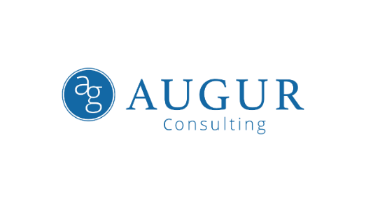 Pro Jihomoravský kraj vypracovala společnost AUGUR Consulting s.r.o.březen 2023OBSAHZkratky používané ve zprávěAPZ – Aktivní politika zaměstnanostiCZ-ISCO – národní verze stratifikačního schématu klasifikace zaměstnáníCZ-NACE – národní verze standardní klasifikace ekonomických činností Evropské unieČR – Česká republikaEHP – Evropský hospodářský prostorEU – Evropská unieEU 27 – 27 členských států Evropské unieEU+ – členské státy Evropské unie společně s Islandem, Lichtenštejnskem, Norskem a ŠvýcarskemJMK – Jihomoravský krajMČ – městská částMPSV – Ministerstvo práce a sociálních věcíMV ČR – Ministerstvo vnitra České republikyNUTS 2 – územní členění, region soudržnostiNUTS 3 – územní členění, krajObčané 3. zemí – Občanem třetí země je občan státu, který není členem Evropské unie a zároveň není občanem Islandu, Lichtenštejnska, Norska a Švýcarska.Občané EU – Občané Evropské unieOPZ – Operační program ZaměstnanostORP – obec s rozšířenou působnostíSLBD – sčítání lidu, bytů a domůSO ORP – správní obvod obce s rozšířenou působnostíSŠ – střední školaUNHCR – Úřad Vysokého komisaře OSN pro uprchlíkyÚP – úřad práceUSA – Spojené státy americkéÚSO – úplné střední odborné vzděláníÚSV – úplné střední vzděláníVOŠ – vyšší odborná školaVŠ – vysoká školaZŠ – základní školaÚVOD A KONTEXTUÁLNÍ VYMEZENÍ PROBLEMATIKYSpolečnost AUGUR Consulting s.r.o. předkládá část druhého dílčího výstupu projektu „Analýza potřeb klíčových aktérů v oblasti zaměstnávání cizinců v JMK“. Realizace analýzy je předpokladem k průběžnému nastavování klíčových aktivit projektu „SKILL Centrum pro cizince v JMK“, reg. číslo projektu CZ.03.3.X/0.0/0.0/15_018/0015127, financovaného z Operačního programu Zaměstnanost, potažmo k nastavení komplexního přístupu k tvorbě veřejné politiky v dané oblasti.Účelem analýzy je zpracování analýzy potřeb klíčových aktérů v oblasti zaměstnávání cizinců v JMK, která přinese ucelené informace o situaci a potřebách všech klíčových aktérů (cizinců, zaměstnavatelů, obcí a dalších klíčových institucí) a o vývoji na trhu práce v JMK ve vztahu k cizincům. Hlavním cílem analýzy je na základě kvalitativních i kvantitativních přístupů a vhodných metodologických postupů zajistit získání, zpracování a prezentaci kvantitativních a kvalitativních dat z následujících tematických okruhů: a) 	Sběr, analýza a vyhodnocení základních dat o počtech cizinců v Jihomoravském kraji a   o jejich zaměstnanosti, nezaměstnanosti a zaměstnávání, a to v rámci základních statistických jednotek obcí Jihomoravského kraje typu II. a III. a obcí typu I. s významným počtem či podílem registrovaných cizinců; b) 	Sběr dat a analýza potřeb zaměstnavatelů v JMK s důrazem na zaměstnávání cizinců;c) 	Sběr dat a analýza potřeb trhu práce z pohledu veřejné správy, veřejných institucí a dalších organizací aktivních v oblasti zaměstnanosti, se zvláštním důrazem na zaměstnávání cizinců;d) 	Sběr dat a analýza potřeb cizinců v JMK ve vztahu k trhu práce.
Projekt je rozdělen do tří etap. První dílčí analýza, zaměřená na tematický okruh a), byla odevzdána zadavateli v lednu 2022. Druhá dílčí analýza prezentuje výsledky tematického okruhu b), c) a d), tedy výsledky sběrů dat a analýz potřeb klíčových aktérů v oblasti zaměstnávání cizinců v Jihomoravském kraji. Součástí druhé dílčí analýzy je také aktualizace výsledků a dílčích závěrů a doporučení pro projekt a veřejnou politiku k tematickému okruhu a), prezentovaných v první dílčí analýze. Aktualizovaná data první dílčí analýzy jsou součástí této závěrečné zprávy. Třetí etapou bude následná syntéza všech poznatků a doporučení.Data zprostředkovaná v této závěrečné zprávě považujeme za důležitá i pro další aktivity a etapy nastavení komplexního přístupu k tvorbě veřejné politiky v dané oblasti. Data je možné v čase doplňovat o další roky, porovnávat nárůsty, případně pokles jednotlivých nákladů a lépe tak řídit tvorbu veřejné politiky v dané oblasti i v jejím průběhu.METODOLOGICKÁ ČÁSTPopis metodologie zpracování tematického okruhu a) Sběr, analýza a vyhodnocení základních dat o počtech cizinců v Jihomoravském kraji a o jejich zaměstnanosti, nezaměstnanosti a zaměstnávání, a to v rámci základních statistických územních jednotek obcí Jihomoravského kraje typu II. a III. a obcí s významným počtem či podílem registrovaných cizinců.Typ a struktura sbíraných datMetodou sběru dat byla tzv. metoda desk research. Jedná se o shromáždění a syntézu všech dostupných aktuálních informací, časových řad a údajů, jejich strukturaci a deskripci. Tento postup umožnil ve spolupráci se zadavatelem a subjekty státní správy, krajské a obecní samosprávy, neziskovými organizacemi, spolky, zaměstnavateli a dalšími subjekty pracovat s aktuálními relevantními informacemi a daty. Šlo například o:Trendy v oblasti migrace v Jihomoravském kraji (JMK) ve srovnání se situací v jiných regionech České republiky (ČR) a v rámci členských států Evropské unie (EU),Přehled významných socio-demografických a socio-ekonomických dat o cizincích v JMK, ČR, potažmo EU,Vývoj struktury všech uchazečů o zaměstnání s důrazem na cizince od roku 2005 (příp. od r. 2000) do současnosti.Zdroje datAnalýza se zaměřila na data od roku 2005, případně od roku 2000, v případě, že byly k dispozici. Podstatnými vstupy byly roční statistické přehledy a odborné články z relevantních zdrojů, tj. Úřadu práce, Českého statistického úřadu včetně Eurostatu, Ministerstva práce a sociálních věcí, Ministerstva průmyslu a obchodu, Policie ČR – Cizinecké policie a Ministerstva vnitra – Odboru azylové a migrační politiky, Ministerstva školství, mládeže a tělovýchovy, a dalších sekundárních zdrojů. Bylo pracováno také s analýzami a průzkumy, které byly uskutečněny v Jihomoravském kraji a Statutárním městě Brně. Zpracování datData byla patřičně interpretována a vyjádřena pomocí přehledových tabulek, grafů, kartodiagramů s doplňujícím textem na úrovni České republiky, Jihomoravského kraje a obcí s rozšířenou působností (ORP). Z interpretací se dají vyvodit doporučení a využití pro praxi, příp. nastavení realizace projektu.Data byla zpracována v rámci celého kontextu a trendů v oblasti migrace v JMK ve srovnání se situací v jiných regionech, potažmo členských státech EU. Byly zahrnuty přehledy významných socio-demografických a socio-ekonomických dat v oblasti cizinců v JMK a regionech ČR, vývoj ekonomické aktivity cizinců a míra zaměstnanosti. Zvláštní pozornost byla věnována následkům ozbrojeného konfliktu na území Ukrajiny vyvolaného invazí vojsk Ruské federace dne 24. února 2022, následkům šíření viru SARS-CoV_2 a komparaci současného vývoje s ekonomickou krizí v letech 2008-2012. Sběr, analýza a vyhodnocení základních dat o počtech cizinců v Jihomoravském kraji a o jejich zaměstnanosti, nezaměstnanosti a zaměstnávání byly nejprve realizovány ve vztahu k České republice s přesahem do EU a dále ve vztahu k Jihomoravskému kraji. Tyto aktivity byly dále realizovány ve vztahu k vybraným správním obvodům ORP Jihomoravského kraje, které byly vybrány na základě úzkosti spolupráce s Centrem pro cizince JMK a projektem Skill Centrum, v rámci něhož byla analýza realizována. Zjištěná data budou zadavatelem využita k lepší spolupráci s jednotlivými ORP. Vybrané správní obvody ORP v abecedním pořadí.Správní obvod ORP Blansko;Správní obvod ORP Brno-město;Správní obvod ORP Břeclav;Správní obvod ORP Kuřim;Správní obvod ORP Tišnov;Správní obvod ORP Vyškov.Metodologické limity tematického okruhu a)Limity zdrojů dat tematického okruhu a)Za významný limit považujeme způsoby shromažďování některých informací a dat o cizincích ze strany Úřadu práce ČR (ÚP). Jedná se především o vstupní strukturu dat, na základě které v některých případech není možné realizovat agregace dat. V některých případech jsou data pořizována ve struktuře, která další logické agregace, např. ve vztahu k trhu práce, neumožňuje. V jiných případech se jedná o data neveřejná a jejich agregace by vykazovaly ze strany pracovníků ÚP neúměrný časový rozsah na zpracování dat v požadované podobě. Pro tyto účely ÚP nemá v současné době k dispozici personální kapacity. Výše uvedená konstatování mají oporu ve vyjádření kompetentních pracovníků ÚP, se kterými byl AUGUR Consulting v kontaktu.Limitem zdrojů dat je také absence validace některých dat ze strany ÚP a limitovaná spolupráce s některými subjekty trhu práce (institucemi) na validaci konkrétních dat.Ve výčtu spatřujeme limity zdrojů dat především v:absence některých dat o osobách s jinou než českou státní příslušností ze strany ÚP, přerušená časová řada reportingu dat v rámci systému MPSV v období let 2014–2016,statistický systém a jeho strukturace položek v některých případech neumožňuje jejich detailnější agregace,nedostatečné personální kapacity ÚP, které by případně umožnily vytěžení některých dat o osobách s jinou než českou státní příslušností, odchylky v datech statistických systémů jednotlivých zdrojů (ÚP, MPSV, MV ČR aj.), snížená validita dat u některých sledovaných položek,omezené možnosti pro validaci dat ze strany ÚP i některých subjektů trhu práce. 
Návrh postupů, jak těmto limitům čelit uvádíme v závěrečné kapitole této zprávy.ANALYTICKÁ ČÁST – OSOBY S JINOU NEŽ ČESKOU STÁTNÍ PŘÍSLUŠNOSTÍ V ČESKÉ REPUBLICE 
A JIHOMORAVSKÉM KRAJIVýznamná socio-demografická a socio-ekonomická data pro oblast osob s jinou než českou státní příslušností v České republice a Jihomoravském kraji Celkový kontext a trendy v oblasti migrace osob s jinou než českou státní příslušností v České republiceK 31. 12. 2022 bylo na území České republiky registrováno celkem 1 116 154 osob s jinou než českou státní příslušností. Z toho 782 000 na základě oprávnění k přechodnému pobytu a 334 154 na základě oprávnění k trvalému pobytu. Oproti konci roku 2021 došlo k nárůstu o 457 590 osob s jinou než českou státní příslušností. Z celkového počtu 1 116 154 legálně pobývajících osob s jinou než českou státní příslušností v ČR bylo 227 348 občanů členských států EU, EHP a Švýcarska (20 %) a 888 806 občanů třetích zemí (80 %). Počet osob s jinou než českou státní příslušností se meziročně zvýšil o 68,9 %, a to především v důsledku vysoké migrace do ČR způsobené rusko-ukrajinským ozbrojeným konfliktem, který započal dne 24. 2. 2022 ruským útokem na Ukrajinu. S výjimkou roku 2010, kdy počet osob s jinou než českou státní příslušností v České republice meziročně klesl o 1,8 %, jejich počet dlouhodobě narůstá. Zatímco v roce 2015 se jednalo o meziroční nárůst počtu osob s jinou než českou státní příslušností celkem o 3,5 %, od roku 2016 se jedná v průměru o 6,24 %. Rok 2022 je v tomto kontextu výrazným výkyvem. Přihlédneme-li k okolnostem vzniku zmíněné intenzivní migrace do ČR, můžeme předpokládat, že uvedený výrazný nárůst (68,9 %) není novým trendem a v budoucnu se množství příchozích osob do ČR bude pohybovat v řádově nižších číslech.Tabulka 1: Vývoj počtu osob s jinou než českou státní příslušností v České republiceZdroj: Cizinecký informační systém, data k 31. 12. daného roku 			    Tabulka: AUGUR Consulting s.r.o.Dlouhodobě narůstá také podíl osob s jinou než českou státní příslušností na celkovém počtu obyvatel České republiky. Zatímco v roce 2004 tvořily osoby s jinou než českou státní příslušností 1,9 % všech obyvatel České republiky, v roce 2020 se jednalo o 5,8 % všech obyvatel. Mezi lety 2004 a 2020 se podíl osob s jinou než českou státní příslušností na celkovém počtu obyvatel České republiky zvýšil o 3,9 %. V roce 2022 se zmíněný podíl zvýšil na 10,6 %. Oproti roku 2021 došlo ke zvýšení o 4,3 %. Z čehož vyplývá, že za jediný rok došlo k výraznější změně v podílu osob s jinou než českou státní příslušností na celkovém počtu obyvatel ČR než za předchozích šestnáct let.Graf 1: Podíl osob s jinou než českou státní příslušností s pobytem nad 12 měsíců na obyvatelstvu ČR v letech 2005-2022Zdroj: Český statistický úřad	(data k 31. 12. daného roku)		      	        	        Graf: AUGUR Consulting s.r.o.											
Podíváme-li se na vývoj počtu osob s jinou než českou státní příslušností v České republice v roce 2020, 2021 a 2022 v průběhu jednotlivých čtvrtletí (graf č. 2), vidíme, že se výrazně navýšil počet osob s ukrajinskou státní příslušností. Zatímco ke konci roku 2021 v České republice pobývalo 196 875 těchto osob, koncem roku 2022 se jednalo o 636 282 osob. Naopak vývoj počtu osob s ruskou státní příslušností v ČR měl mírně klesající tendenci. Klesající tendenci má od poloviny roku 2021 také vývoj počtu osob s německou státní příslušností.V tabulce č. 2 jsou následně zobrazeny počty osob s jinou než českou státní příslušností za jednotlivé čtvrtletí posledních tří let. Pro přehlednost je uvedeno osm nejčastějších státních příslušností. V kategorii ostatní jsou pak nejvíce zastoupeny osoby se státní příslušností mongolskou (11 968 osob), maďarskou (10 517 osob), USA (9 745 osob), kazašskou (9 214 osob), indickou (8 469 osob) a běloruskou (8 064 osob). Graf 2: Pobyt osob s jinou než českou státní příslušností na území ČR v jednotlivých čtvrtletích roku 2020, 2021 a 2022Zdroj: Český statistický úřad (data za jednotlivé čtvrtletí roku 2020, 2021, 2022)	         Graf: AUGUR Consulting s.r.o.Tabulka 2: Pobyt osob s jinou než českou státní příslušností na území ČR v jednotlivých čtvrtletích roku 2020, 2021 a 2022 – jednotlivé státní příslušnostiZdroj: Český statistický úřad (data za jednotlivé čtvrtletí roku 2020, 2021, 2022)                Tabulka: AUGUR Consulting s.r.o*Skoková změna mezi některými údaji 2. a 3. čtvrtletí roku 2021 byla způsobena vyhodnocením výsledků sčítání lidí, bytů a domů. Vysvětlení: Každoroční data ČSÚ vychází vždy z posledního SLBD, na které navazuje tzv. demografická bilance. Nové sčítání tak znamená nový základ pro výpočty. Nasazení nového stavu vždy způsobí menší či větší změnu v datových řadách (obvykle dojde ke snížení počtů). Hlavní příčinou je neúplná evidence vystěhování do zahraničí (nenahlašování vystěhování příslušným úřadům), a to jak občanů ČR, tak cizinců. Vystěhovalá osoba tak zůstává v každoročních počtech obyvatel získaných bilancí až do nového sčítání.Podíl počtu osob s jinou než českou státní příslušností ve srovnání s jinými evropskými státyNavzdory skutečnosti, že podíl osob s jinou než českou státní příslušností na celkovém počtu obyvatel České republiky se dlouhodobě zvyšuje, ve srovnání s jinými evropskými státy se Česká republika nachází mezi zeměmi s nejnižším podílem osob s jinou státní příslušností na celkovém počtu obyvatel. K 1. 1. 2022 měli nižší podíl osob s jinou státní příslušností na celkovém obyvatelstvu pouze Maďarsko (2,1 %), Bulharsko (1,8 %), Litva (1,2 %), Polsko (1,2 %), Slovensko (1,1 %), Chorvatsko (2,4 %), a Rumunsko (0,3 %).Naopak, mezi evropské země s nejvyšším podílem osob s jinou než jejich státní příslušností na obyvatelstvu patří Lucembursko, kde osoby s jinou státní příslušností k 1. 1. 2022 tvořily téměř polovinu všech obyvatel (47,1 %), Lichtenštejnsko (34,4 %) a Malta (20,6 %). V návaznosti na rusko-ukrajinský konflikt lze očekávat změny v podílu osob s jinou státní příslušností na obyvatelstvu mezi jednotlivými evropskými státy v roce 2022. Eurostat v době vypracování této zprávy neposkytuje data k 1. 1. 2023.Graf 3: Podíl osob s jinou státní příslušností na obyvatelstvu ve vybraných evropských státech k 1. 1. 2022Zdroj: EUROSTAT					             			        Graf: AUGUR Consulting s.r.o.Osoby s jinou než českou státní příslušností podle územního srovnáníK 31. 12. 2022 žilo na území České republiky celkem 1 116 154 osob s jinou než českou státní příslušností (bez azylantů). Více než 1/3 všech osob s jinou než českou státní příslušností žila na území Prahy (31,0 %). Druhý nejvyšší podíl osob s jinou než českou státní příslušností byl evidován na území Středočeského kraje (14,3 %). Na základě těchto údajů lze tvrdit, že ke konci roku 2022 téměř polovina všech osob s jinou než českou státní příslušností v České republice (45,3 %) koncentrována na území Prahy a Středočeského kraje. Třetí nejvyšší podíl osob s jinou než českou státní příslušností byl zaznamenán na území Jihomoravského kraje, na jehož území žila k 31. 12. 2022 přibližně 1 osoba s jinou než českou státní příslušností z 10 (9,4 %). Graf 4: Územní srovnání rozložení osob s jinou než českou státní příslušností podle krajů k 31. 12. 2022 Zdroj: Český statistický úřad (data platná k 31. 12. 2022)				          Graf: AUGUR Consulting s.r.o.Mezi osobami s jinou než českou státní příslušností žijícími v České republice dlouhodobě převládali muži nad ženami a občané třetích zemí nad občany ze zemí EU. V roce 2020 převládali z hlediska počtu muži nad ženami ve všech krajích České republiky a občané třetích zemí nad občany ze zemí EU ve všech krajích České republiky s výjimkou Moravskoslezského kraje. Z hlediska státního občanství osob s jinou než českou státní příslušností pocházejících ze zemí EU byl ve všech krajích s výjimkou Ústeckého zaznamenán nejvyšší počet občanů Slovenska, z hlediska osob pocházejících ze třetích zemí byl ve všech krajích s výjimkou Moravskoslezského zaznamenán nejvyšší počet občanů Ukrajiny.Na území Jihomoravského kraje žilo k 31. 12. 2020 celkem 58 549 osob s jinou než českou státní příslušností, z toho bylo 24 851 žen (42,4 %) a 33 698 mužů (57,6 %). Téměř 3/5 (59,3 %) všech osob s jinou než českou státní příslušností byli občané třetích zemí, zbývajících 40,7 % byli občané EU. Z hlediska státního občanství osob s jinou než českou státní příslušností pocházejících ze zemí EU byli nejvíce zastoupení občané Slovenska (25,7 %), z hlediska osob ze třetích zemí potom občané Ukrajiny (24,4 %). V roce 2022 došlo poprvé v historii ČR k vyrovnání poměru pohlaví osob s jinou než českou státní příslušností. Podíl žen ve většině krajů ČR převýšil podíl mužů. Největší podíl osob ženského pohlaví s jinou než českou státní příslušností byl v Karlovarském a Libereckém kraji. Naopak v Ústeckém a Pardubickém kraji bylo mužů stále více než žen. Vysvětlujícím faktorem pro zmíněné vyrovnání poměru pohlaví je silná asymetrie poměru žen, které přišly do ČR v důsledku konfliktu na Ukrajině.  Stále platí, že ve všech krajích ČR je více osob ze třetích zemí, než osob ze zemí Evropské unie. Z hlediska státního občanství osob s jinou než českou státní příslušností pocházejících ze zemí EU byl ve všech krajích nejvyšší počet občanů Slovenska, stran osob pocházejících ze třetích zemí ve všech krajích výrazně převládá ukrajinská národnost. Z meziročního srovnání je zjevný výrazný nárůst osob s jinou než českou státní příslušnosti v roce 2022. Z dat ministerstva vnitra je patrné, že za skokovým nárůstem stojí zvýšený počet osob ukrajinské státní příslušnosti ve všech krajích. Meziročně nejvíce vzrostl počet osob s jinou než českou státní příslušností v Kraji Vysočina, naopak nejméně v Praze. Podrobněji dokumentuje graf č. 5. Čísla nad jednotlivými datovými řadami krajů uvádějí procentuální nárůst počtu od roku 2020 do roku 2022.Graf 5: Srovnání počtu osob s jinou než českou státní příslušností v krajích mezi lety 2020 a 2022.Zdroj: Český statistický úřad (data platná k 31. 12. 2022) 				         Graf: AUGUR Consulting s.r.o.Na území Jihomoravského kraje žilo k 31. 12. 2022 celkem 111 130 osob s jinou než českou státní příslušností, z toho 56 684 žen (51 %) a 54 444 mužů (49 %). Téměř 4/5 (78,3 %) všech osob s jinou než českou státní příslušností byli občané třetích zemí, zbývajících 21,7 % byli občané EU. Oproti minulému roku došlo k výraznému nárůstu osob z třetích zemí, především Ukrajiny. Z hlediska státního občanství osob s jinou než českou státní příslušností pocházejících ze zemí EU byli nejvíce zastoupení občané Slovenska (14,1 %), z hlediska osob ze třetích zemí potom občané Ukrajiny (56,3 %). Podrobně srovnání krajů ČR z hlediska počtu osob s jinou než českou státní příslušností, země původu a pohlaví ukazuje tabulka č. 3.Tabulka 3: Osoby s jinou než českou státní příslušností podle státní příslušnosti k 31. 12. 2022 – územní srovnání krajůZdroj: Český statistický úřad, (data platná k 31. 12. 2022)   		                  Tabulka: AUGUR Consulting s.r.oPodíl osob s jinou než českou státní příslušností na celkovém počtu obyvatel v Jihomoravském kraji dlouhodobě narůstá. Zatímco v roce 2006 tvořily osoby s jinou než českou státní příslušností zhruba 2,5 % všech obyvatel Jihomoravského kraje, v roce 2020 to bylo již 4,9 %. Růst podílu počtu osob s jinou než českou státní příslušností na celkovém počtu obyvatel kraje je patrný zejména od roku 2012. Mezi lety 2012 a 2022 narostl podíl počtu těchto osob na celkovém počtu obyvatel kraje o 6,3 %. Data za rok 2022 dokládají, že v podílu počtu osob s jinou než českou státní příslušností došlo k bezprecedentnímu skokovému nárůstu, který činil 4,1 % oproti stavu z roku 2021. V současnosti má přibližně každý desátý obyvatel Jihomoravského kraje (JMK) jinou než českou státní příslušnost. Vývoj podílu osob s jinou než českou státní příslušností na celkovém počtu obyvatel Jihomoravského kraje od roku 2006 po současnost dokumentuje graf č. 6.Graf 6: Podíl osob s jinou než českou státní příslušností v JMK na celkovém počtu obyvatelZdroj: Český statistický úřad (data platná k 31. 12. 2022) 				     Graf: AUGUR Consulting s.r.o.Osoby s jinou než českou státní příslušností podle kategorie země původuOsoby s jinou než českou státní příslušností v České republice v letech 2005-2022 podle kategorie země původuZ celkového počtu osob s jinou než českou státní příslušností s povoleným pobytem v České republice jich v roce 2020 na území České republiky pobývalo 48,8 % trvale, tj. s povolením k trvalému pobytu a 51,2 % přechodně. Přechodný pobyt na území České republiky mělo k 31. 12. 2020 celkem 156 246 občanů EU a 168 936 občanů třetích zemí a trvalý pobyt 97 593 občanů EU a 212 015 občanů třetích zemí.Z celkového počtu osob s jinou než českou státní příslušností s povoleným pobytem v České republice jich v roce 2022 na území České republiky pobývalo 29,9 % trvale, tj. s povolením k trvalému pobytu, a 70,1 % přechodně. Přechodný pobyt na území České republiky mělo k 31. 12. 2022 celkem 120 324 občanů EU a 661 676 občanů třetích zemí a trvalý pobyt 106 102 občanů EU a 228 052 občanů třetích zemí. Za rok 2022 tedy došlo k proměně struktury druhů pobytu. Oproti roku 2020 vzrostl podíl osob s přechodným pobytem o 19,1 %.Zdroj: Český statistický úřad (data platná k 31. 12. 2022)			                   Obrázek: AUGUR Consulting s.r.o.Mezi osobami s jinou než českou státní příslušností v České republice dlouhodobě převažují občané třetích zemí. Z níže uvedeného grafu č. 7 je patrné, že ačkoliv podíl občanů třetích zemí je dlouhodobě vyšší než podíl počtu občanů ze zemí EU, mezi lety 2010 a 2015 došlo k snížení jejich podílu o 10 %. Zatímco absolutní počty občanů třetích zemí v tomto období kolísaly, absolutní počty občanů ze zemí EU až do roku 2019 narůstaly. Od roku 2019 do roku 2020 naopak počet občanů EU výrazně klesl. Důvodem poklesu byla v roce 2020 pravděpodobně pandemie COVID-19. Tento předpoklad potvrzuje například zpráva z European Migration Network, která se věnuje mimo jiné i nuceným a dobrovolným návratům do zemí původu v členských státech EU. Zpráva dokumentuje výrazné nárůsty návratů v členských zemích EU od ledna do prosince roku 2020. Mezi lety 2015 a 2019 se podíl počtu občanů třetích zemí na celkovém počtu osob s jinou než českou státní příslušností v České republice pohyboval stabilně průměrně na 58,5 % a k výraznějšímu zvýšení došlo až v roce 2020, kdy poprvé od roku 2013 překročil podíl počtu občanů třetích zemí opět 60 % (61,6 %). Trend růstu počtu osob ze třetích zemí pokračoval i v roce 2021 (66,4 %) a svého dosavadního maxima dosahl v roce 2022, kdy podíl vzrostl na 79,7 %. Za růstem z loňského roku stojí výrazná migrace z Ukrajiny.Tabulka 4: Vývoj počtu osob s jinou než českou státní příslušností v letech 2005-2020 podle země původuZdroj: Český statistický úřad (data platná k 31. 12. 2022)				    Tabulka: AUGUR Consulting s.r.o.Graf 7: Podíl osob s jinou než českou státní příslušností pocházejících ze třetích zemí v České republice na celkovém počtu těchto osob (vždy k 31. 12.)Zdroj: Český statistický úřad (data platná k 31. 12. 2022)				          Graf: AUGUR Consulting s.r.o.
Osoby s jinou než českou státní příslušností v Jihomoravském kraji v letech 2005-2022 podle kategorie země původuMezi osobami s jinou než českou státní příslušností v Jihomoravském kraji, podobně jako v rámci celé České republiky, dlouhodobě převažují občané třetích zemí. Z níže uvedeného grafu č. 8 je patrné, že ačkoliv podíl občanů třetích zemí je dlouhodobě vyšší než podíl občanů ze zemí EU, mezi lety 2005 a 2015 se jejich podíl dlouhodobě snižoval. Zatímco v roce 2005 tvořili občané třetích zemí celkem 73,0 % všech osob s jinou než českou státní příslušností žijících na území Jihomoravského kraje, v roce 2015 to bylo 56,8 %. Od roku 2016 podíl těchto osob opět mírně narůstá a v roce 2020 dosáhl 59,3 %. Podíl osob ze zemí EU na celkovém počtu osob s jinou než českou státní příslušností žijících na území Jihomoravského kraje se mezi lety 2005 a 2020 zvýšil o 13,7 %.Růst podílu osob pocházejících mimo prostor EU pokračoval i v letech 2021 (62,9 %) a zvláště pak v roce 2022, kdy osoby ze třetích zemí tvořily téměř 4/5 (78,3 %) všech osob s jinou než českou státní příslušností v Jihomoravském kraji.Graf 8: Podíl osob s jinou než českou státní příslušností pocházejících ze třetích zemí v JMK na celkovém počtu obyvatelZdroj: Český statistický úřad (data platná k 31. 12. 2022)			         	          Graf: AUGUR Consulting s.r.o.Osoby s jinou než českou státní příslušností podle státní příslušnostiOsoby s jinou než českou státní příslušností v České republice v letech 2004–2022 podle státní příslušnostiPodíváme-li se na osoby s jinou než českou státní příslušností v závislosti na zemi jejich původu, dlouhodobě převažují občané Ukrajiny, Slovenska a Vietnamu (tabulka č. 5). Občané těchto tří zemí zaujímají pomyslné první tři příčky mezi nejčastějšími zeměmi původu pravidelně od roku 2004, odkdy byla tato data zaznamenávána. Mezi lety 2010 a 2020 zaujímali občané těchto tří států průměrně 57 % všech osob s jinou než českou státní příslušností pobývajících na území České republiky. Mezi dalšími nejčastějšími zeměmi původu se pravidelně objevují Rusko, Německo a Polsko, které se v různém pořadí umísťují pravidelně od roku 2006 na pomyslné 4. – 6. příčce mezi nejčastějšími zeměmi původu. 
K 31. 12. 2022 na území České republiky žilo více než 10 000 osob pocházejících také z Rumunska (19 724 osob), Bulharska (17 673 osob) a Mongolska (11 968 osob).Tabulka 5: Osoby s jinou než českou státní příslušností v ČR podle státního občanství v letech 2004–2022 (k 31. 12.) – nejčastější země původu Zdroj: Český statistický úřad, Ředitelství služby cizinecké policie		     	    Tabulka: AUGUR Consulting s.r.o.
K 31. 12. 2022 tvořili občané Ukrajiny, Slovenska a Vietnamu 73,5 % všech občanů s jinou než českou státní příslušností pobývajících na území České republiky. K tomuto datu celkem 84,6 % všech osob s jinou než českou státní příslušností žijících na území České republiky tvořili občané deseti států. Podíl občanů těchto deseti států na celkovém počtu osob s jinou než českou státní příslušností podrobně dokumentuje graf č. 9. Graf 9: Podíl nejčastějších 10 státních příslušností na celkovém počtu osob s jinou než českou státní příslušností k 31. 12. 2022Zdroj: Český statistický úřad (data platná k 31. 12. 2022)			          	          Graf: AUGUR Consulting s.r.o.Počet občanů Ukrajiny žijících na území České republiky mezi lety 2021 a 2022 se meziročně ztrojnásobil. Zatímco počet občanů Slovenska se zvýšil pouze o 2,3 % a počet občanů Vietnamu o 2,4 %. Mezi lety 2021 a 2022 se naopak snížil počet občanů Ruska (o 3,8 %), Německa (o 5,4 %) a Velké Británie (o 9,0 %). Podíváme-li se na nejčastější země původu dle kategorie země původu, z hlediska osob pocházejících ze zemí EU dominovali občané Slovenska, jejichž počet na území ČR byl k 31. 12. 2022 celkem 117 265 osob. Druhou nejpočetnější skupinou občanů ze zemí EU tvořili občané Rumunska (celkem 19 724 osob), třetí nejpočetnější skupinou byli občané Polska (17 884 osob). Nejčastější státní příslušnosti pocházející ze zemí EU, které 
k 31. 12. 2022 žily na území České republiky, tvořilo 10 zemí – Slovensko, Rumunsko, Polsko, Bulharsko, Německo, Maďarsko, Velká Británie, Itálie, Francie a Chorvatsko. Při pohledu na rozložení osob s jinou než českou státní příslušností ze zemí EU dle pohlaví vidíme v grafu č. 10, že situace se napříč státní příslušností liší. Většinou převyšuje podíl mužů nad podílem žen. Výjimkou v tomto ohledu jsou občané Polska, u kterých ženy tvoří 55,01 %.Graf 10: Občané EU žijící v České republice dle národnosti a pohlaví k 31. 12. 2022Zdroj: Český statistický úřad (data platná k 31. 12. 2022)			          	          Graf: AUGUR Consulting s.r.o.Z hlediska osob pocházejících ze třetích zemí dominovali občané Ukrajiny, kteří k 31. 12. 2022 tvořili 71,5 % všech osob pocházejících ze třetích zemí žijících na území České republiky. Druhou a třetí nejpočetnější skupinu občanů ze třetích zemí tvořili občané Vietnamu (7,5 %) a občané Ruska (4,9 %). Nejčastější státní příslušnosti pocházející ze třetích zemí, které k 31. 12. 2022 žily na území České republiky, tvořilo 10 zemí – Ukrajina, Vietnam, Rusko, Mongolsko, USA, Čína, Srbsko, Bělorusko, Moldavsko a Kazachstán (graf č. 10).  Při pohledu na rozložení skupin osob dle pohlaví vidíme, že zvláště u osob s ukrajinskou národností je patrná převaha podílu žen (56,6 %) nad muži (43,4 %). Jedná se o zásadní proměnu poměru mužů a žen u této skupiny osob. V roce 2021 činil podíl žen pouze 42,95 %. Vysvětlení pro takto skokové převrácení dlouhodobě stabilního poměru je možno spatřovat ve specifické skupině příchozích občanů Ukrajiny do ČR v souvislosti s ruskou agresí a faktem, že v této skupině výrazně převažovaly ženy.Graf 11: Občané třetích zemí žijící v České republice dle národnosti a pohlaví k 31. 12. 2022Zdroj: Český statistický úřad (data platná k 31. 12. 2022)			          	          Graf: AUGUR Consulting s.r.o.Osoby s jinou než českou státní příslušností v Jihomoravském kraji v letech 2005–2022 podle státní příslušnostiK 31. 12. 2022 žilo na území Jihomoravského kraje celkem 111 130 osob s jinou než českou státní příslušností (včetně azylantů). Nadpoloviční většinu osob s jinou než českou státní příslušností v Jihomoravském kraji tvořili Ukrajinci (56,3 %). Dále jsou v JMK významněji přítomni občané Slovenska (14,1 %,) Vietnamu (4,5 %), a Ruska (3 %). Občané těchto čtyř států tvořili k datu 31. 12. 2022 celkem 77,4 % všech osob s jinou než českou státní příslušností žijících na území Jihomoravského kraje. Mezi další významně zastoupené skupiny občanů v Jihomoravském kraji patřili k 31. 12. 2022 také občané Rumunska (1,2 %), Bulharska (0,9 %) a Polska (0,9 %). Osoby s jinou než českou státní příslušností žijící na území Jihomoravského kraje k 31. 12. 2022 podle 30 nejčastějších zemí původu podrobně dokumentuje graf č. 12. Graf 12: Osoby s jinou než českou státní příslušností v Jihomoravském kraji k 31. 12. 2022 – 30 nejčastějších zemí původu Zdroj: Český statistický úřad (data platná k 31. 12. 2022)			          	          Graf: AUGUR Consulting s.r.o.Občané Slovenska v České republice a v Jihomoravském krajiObčané Slovenska tvořili k závěru roku 2022 celkem 14,1 % osob s jinou než českou státní příslušností žijících v Jihomoravském kraji. Podíl je oproti předchozímu vývoji, kdy dosahoval hodnot až 26 % všech cizinců, v současnosti výrazně nižší. Tato skutečnost je dána výrazným navýšením počtu osob ukrajinské národnosti. Celkový počet občanů Slovenska zůstává v JMK poměrně stabilní a pohybuje se okolo 15 000 občanů, roce 2022 byl konkrétně 15 715 a tvořil 1,29 % všech občanů JMK. Podíl občanů Slovenska žijících v Jihomoravském kraji je dlouhodobě vyšší než podíl občanů Slovenska na celkovém počtu osob s jinou než českou státní příslušností žijících na území celé České republiky (zobrazuje graf č. 13). Občané Slovenska tvořili k 31. 12. 2022 zhruba 1/10 všech osob s jinou než českou státní příslušností žijících v České republice. Podobně jako v případě Jihomoravského kraje, mezi lety 2010 a 2015 došlo k nárůstu tohoto podílu z 16,9 % v roce 2010 na 21,9 % v roce 2015. Zatímco v případě Jihomoravského kraje podíl občanů Slovenska od roku 2015 do 2020 zůstával poměrně stabilní, v rámci celorepublikového průměru dlouhodobě mírně klesá. V roce 2021 podíl Slováků výrazněji klesnul na 17,4 % a v roce 2022 se i v důsledku příchodu Ukrajinských občanů dostal na úroveň 10,5 %.Graf 13: Podíl občanů Slovenska na celkovém počtu osob s jinou než českou státní příslušností v ČR a v JMK v letech 2010–2022Zdroj: Český statistický úřad (data platná k 31. 12. 2022)			          	          Graf: AUGUR Consulting s.r.o.Z hlediska rozmístění občanů Slovenska na území České republiky, potažmo Jihomoravského kraje, byla 
k 31. 12. 2021 evidována nejvyšší koncentrace občanů Slovenska tradičně na území Prahy a Středočeského kraje. Vysoký podíl občanů Slovenska byl k tomuto datu také v Jihomoravském kraji (okres Brno-město a Brno-venkov), dále pak v příhraničních oblastech České a Slovenské republiky (obrázek č. 2). Aktualizováno k 31. 12. 2021.Obrázek 2: Rozmístění občanů Slovenska na území České republiky k 31. 12. 2021.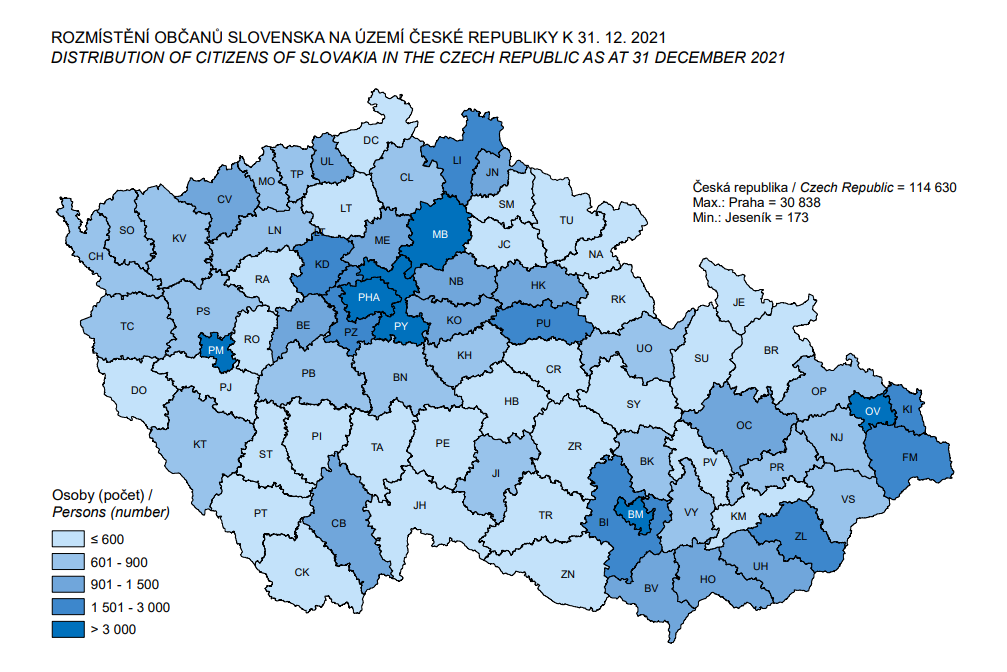 Zdroj: Český statistický úřad (data platná k 31. 12. 2021)			          	Občané Ukrajiny v České republice a v Jihomoravském krajiObčané Ukrajiny tvořili k 31. 12. 2022 více než polovinu osob s jinou než českou státní příslušností žijících v Jihomoravském kraji. Podíváme-li se na vývoj podílu občanů Ukrajiny na celkovém počtu těchto osob žijících v JMK, mezi lety 2010 a 2017 podíl občanů Ukrajiny výrazně klesal.Zatímco v roce 2010 tvořili občané Ukrajiny 34,1 % všech osob s jinou než českou státní příslušností žijících v Jihomoravském kraji, v roce 2017 to bylo 22,4 %. Od roku 2017 do současnosti podíl občanů Ukrajiny na celkovém počtu osob s jinou než českou státní příslušností žijících v Jihomoravském kraj opět pomalu narůstá.Podíl občanů Ukrajiny žijících v Jihomoravském kraji byl zejména mezi lety 2010 a 2013 výrazně vyšší než podíl občanů Slovenska na celkovém počtu osob s jinou než českou státní příslušností žijících na území celé České republiky. Rozdíl mezi celorepublikovým podílem a podílem v Jihomoravském kraji se ale dlouhodobě snižoval a v roce 2017 se téměř vyrovnal. Zatímco podíl občanů Ukrajiny na celkovém počtu osob s jinou než českou státní příslušností žijících v Jihomoravském kraji narůstá jen velmi pozvolna, v rámci celé České republiky je nárůst podílu občanů Ukrajiny výraznější. Mezi lety 2017 a 2020 se jejich podíl zvýšil o 3,8 %.Podíl Ukrajinců na celkovém počtu osob s jinou než českou státní příslušností dramaticky vzrostl v roce 2022, kdy se více než zdvojnásobil oproti roku 2021. V Jihomoravském kraji k 31. 12. 2022 byl tento podíl celkem 56,3 % (graf č. 14). Celkový podíl ze všech obyvatel JMK vzrostl mezi lety 2021 a 2022 o 3,65 % (2021 – 1,49 %, 2022 – 5,14 %). Zatímco v roce 2021 bylo v ČR 196 637 Ukrajinců, v roce 2022 počet rapidně stoupl na 635 857. Výrazný nárůst byl také přímo v JMK, a to ze 17 618 osob s ukrajinskou státní příslušností v roce 2021 na 62 574 osob v roce 2022. Graf 14: Podíl občanů Ukrajiny na celkovém počtu osob s jinou než českou státní příslušností v ČR a v JMK v letech 2010–2022Zdroj: Český statistický úřad (data platná k 31. 12. 2022)			          	          Graf: AUGUR Consulting s.r.o.Z hlediska rozmístění občanů Ukrajiny na území České republiky, potažmo Jihomoravského kraje byla k 
31. 12. 2021 evidována nejvyšší koncentrace občanů Ukrajiny tradičně na území Prahy a Středočeského kraje, a to z hlediska všech jeho okresů. Vysoký podíl občanů Ukrajiny byl k tomuto datu také v Jihomoravském kraji (okres Brno-město a Brno-venkov), dále pak v okrese České Budějovice, Karlovy Vary, Liberec, Hradec Králové a Pardubice. V souvislosti s rusko-ukrajinským konfliktem vydává Ministerstvo vnitra pravidelně aktualizovaná data, která ukazují počty osob z Ukajiny, kteří jsou nahlášení a získali oficiální oprávnění k pobytu. Rozmístění počtu osob s ukrajinskou státní příslušností v roce 2021 podrobně dokumentuje následující mapa (obrázek č. 3). Český statistický úřad v době vyhotovení této analýzy nevydal ročenku za rok 2022, která by podrobně mapovala změny v rozložení osob ukrajinské národnosti v ČR v souvislosti s ruskou agresí.Obrázek 3: Rozmístění občanů Ukrajiny na území České republiky k 31. 12. 2021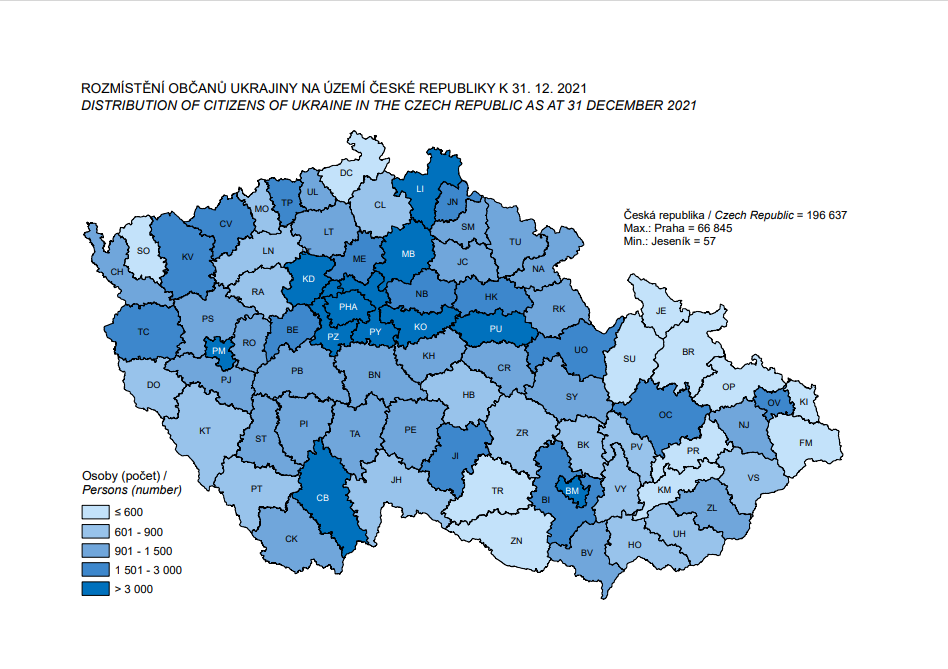 Zdroj: Český statistický úřad (data platná k 31. 12. 2021)	Občané Vietnamu v České republice a v Jihomoravském krajiZatímco podíl občanů Slovenska a Ukrajiny na celkovém počtu osob s jinou než českou státní příslušností v Jihomoravském kraji je v posledních letech stabilní, či mírně narůstá, v případně občanů Vietnamu lze pozorovat dlouhodobý pokles jejich podílů na celkovém počtu osob s jinou než českou státní příslušností, a to jak z hlediska celé České republiky, tak v rámci Jihomoravského kraje. Zatímco v roce 2010 tvořili občané Vietnamu 12,8 % všech osob s jinou než českou státní příslušností v Jihomoravském kraji, v roce 2020 to bylo 8,2 %. Tento trend je charakteristický pro celou Českou republiku. Zatímco v roce 2010 tvořili občané Vietnamu 14,2 % všech osob s jinou než českou státní příslušností v České republice, v roce 2020 to bylo 8,2 %.V roce 2021 pokračoval na území JMK klesající trend počtu osob vietnamské národnosti. V celorepublikovém kontextu se dá hovořit o stagnaci na úrovni 9,8 % ze všech osob s jinou než českou státní příslušností v ČR. V roce 2022 je patrný všeobecný pokles podílu počtu osob hlásících se k vietnamské státní příslušnosti. K 31. 12. 2022 tvořil podíl vietnamské národnosti mezi osobami s jinou než českou státní příslušností v Jihomoravském kraji 4,5 % a v ČR byl podíl na úrovni 5,9 % (graf č. 15). Vliv má v tomto ohledu příchod velkého počtu osob s ukrajinskou státní příslušností v důsledku konfliktu na Ukrajině. Celkové počty (reálná čísla) Vietnamců v ČR i JMK stabilně pozvolna narůstají. V ČR bylo v roce 2020 celkem 62 842 Vietnamců, v roce 2021 to bylo 64 808 a v roce 2022 už 66 297. V JMK bylo v roce 2020 celkem 4 810 Vietnamců, v roce 2021 to bylo 4 959 a v roce 2022 už 5 002.   Graf 15: Podíl občanů Vietnamu na celkovém počtu osob s jinou než českou státní příslušností v ČR a v JMK v letech 2010–2022Zdroj: Český statistický úřad (data platná k 31. 12. 2022)			          	          Graf: AUGUR Consulting s.r.o.Z hlediska rozmístění občanů Vietnamu na území České republiky, potažmo Jihomoravského kraje byla k 31. 12. 2021 nejvyšší koncentrace občanů Vietnamu evidována zejména v příhraničních okresech na pomezí České republiky a Německa. Vysoký podíl občanů Vietnamu byl k tomuto datu také v okresech Praha, Brno-město a Ostrava. Rozmístění občanů Vietnamu na území České republiky k 31. 12. 2021 podle okresů podrobně dokumentuje následující mapa (obrázek č. 4).Obrázek 4: Rozmístění občanů Vietnamu na území České republiky k 31. 12. 2021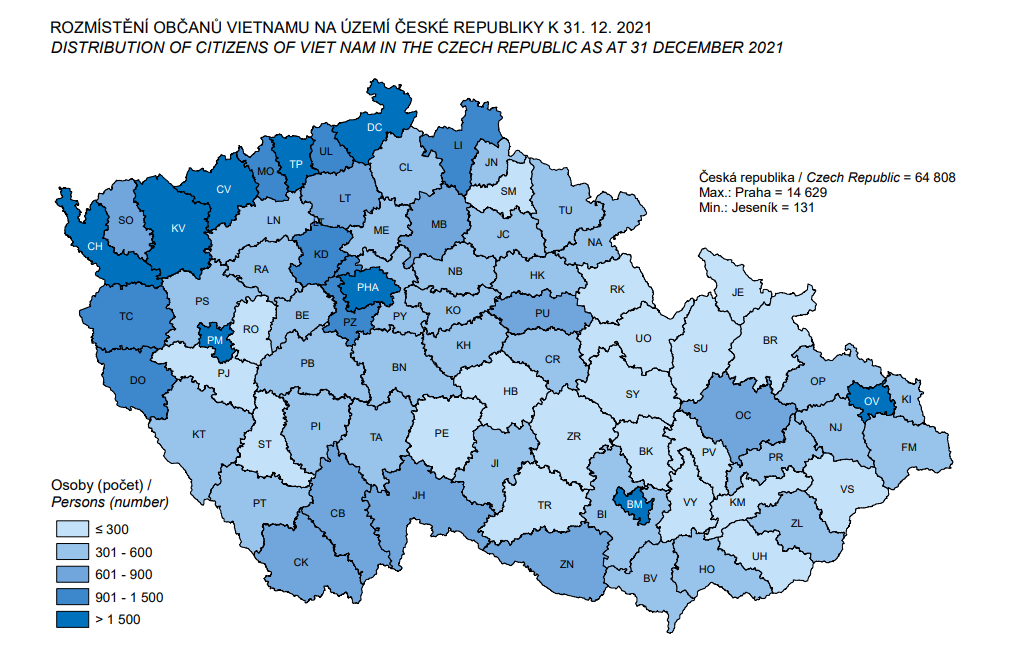 Zdroj: Český statistický úřad (data platná k 31. 12. 2021)			          	Občané Ruska v České republice a v Jihomoravském krajiObčané Ruska jsou 4. nejčastější skupinou mezi osobami s jinou než českou státní příslušností v České republice i Jihomoravském kraji. Z hlediska celé České republiky se podíl počtu občanů Ruska mezi lety 2010 a 2020 pohybuje stabilně v rozmezí 6,6 – 7,5 %. V Jihomoravském kraji podíl občanů Ruska meziročně narůstá. Zatímco v roce 2010 tvořili občané Ruska 2,8 % všech osob s jinou než českou státní příslušností v Jihomoravském kraji, v roce 2020 to bylo již 5,1 %. V roce 2021 pokračoval trend navyšování podílu osob hlásících se k ruské státní příslušnosti na všech osobách s jinou než českou státní příslušností. V Jihomoravském kraji podíl zmíněných osob činil 5,7 % a v celorepublikovém kontextu 6,9 %. Výrazný propad podílu Rusů v rámci všech osob s jinou než českou státní příslušností byl v roce 2022. Na území Jihomoravského kraje byl k 31. 12. 2022 podíl Rusů mezi osobami s jinou než českou státní příslušností 3,3 %. Na území celé ČR pak podíl činil 3,9 %. V kontextu vývoje v předchozím roce tedy propad na území JMK činí 2,4 %; v celé ČR pak 3 % (graf č. 16). Tento propad v podílech není dán pouze navýšením počtu Ukrajinců, ale také reálným úbytkem počtu osob s ruskou státní příslušností v ČR i v JMK. Zatímco v roce 2021 bylo v ČR 45 154 Rusů, v roce 2022 jejich počet klesl o 1 856 osob na 43 298. Pokles počtu Rusů byl mezi těmito roky v JMK, a to z 3 622 v roce 2021 na 3 305 v roce 2022.Graf 16: Podíl občanů Ruska na celkovém počtu osob s jinou než českou státní příslušností v ČR a v JMK v letech 2010–2022Zdroj: Český statistický úřad (data platná k 31. 12. 2022)			          	          Graf: AUGUR Consulting s.r.o.Z hlediska rozmístění občanů Ruska na území České republiky, potažmo Jihomoravského kraje byla k 31. 12. 2021 nejvyšší koncentrace občanů Ruska evidována zejména v Praze a okolních okresech. Vysoký podíl občanů Vietnamu byl k tomuto datu také v okresech Karlovy Vary, Brno-město, Ostrava a České Budějovice. Rozmístění občanů Ruska na území České republiky k 31. 12. 2021 podle okresů podrobně dokumentuje následující mapa (obrázek č. 5).Obrázek 5: Rozmístění občanů Ruska na území České republiky k 31. 12. 2021	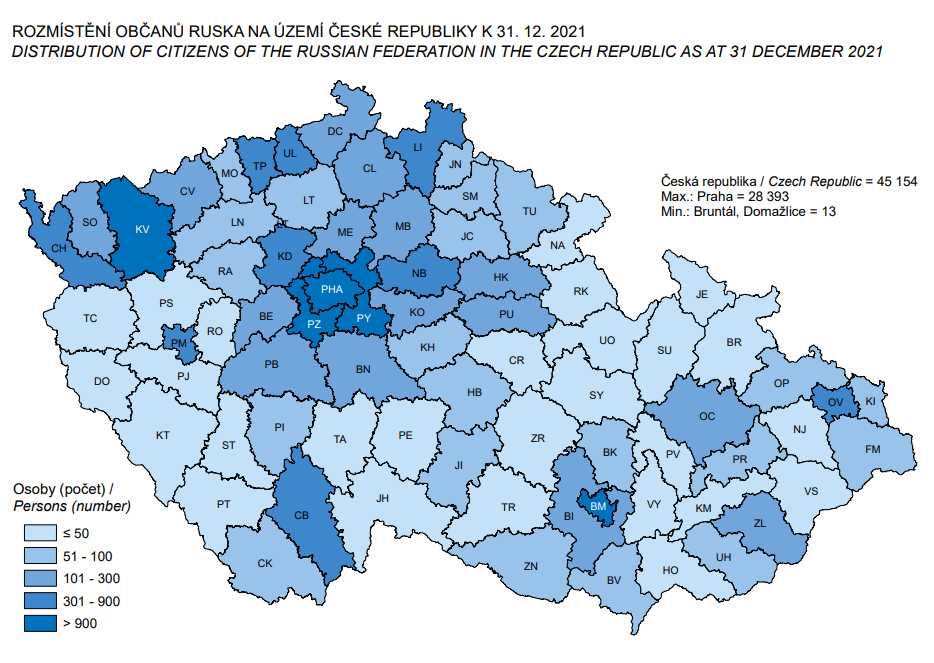 Zdroj: Český statistický úřad (data platná k 31. 12. 2021)		Osoby s jinou než českou státní příslušností podle pohlavíOsoby s jinou než českou státní příslušností v letech 2005-2022 v České republice podle pohlavíMezi osobami s jinou než českou státní příslušností žijícími na území České republiky dlouhodobě převažovali muži nad ženami. Podíl mužů na celkové populaci osob s jinou než českou státní příslušností se od roku 2005 do roku 2021 pohyboval průměrně okolo 58 %, podíl žen okolo 42 %. Změna trendu nastala v roce 2022, kdy se poměr mužů a žen v skupině osob s jinou než českou státní příslušností téměř vyrovnal. Respektive podíl žen (51,1 %) ve zmíněné skupině dokonce převýšil podíl mužů (48,9 %).  Možným faktorem změny představeného trendu je skutečnost, že se v roce 2022 výrazně změnila struktura příchozích osob s jinou než českou státní příslušností do ČR, a to především vlivem příchozích z Ukrajiny v důsledku válečného konfliktu. Podíl mužů a žen na celkové populaci osob s jinou než českou státní příslušností žijících na území České republiky v letech 2005-2022 podrobně dokumentuje graf č.17.Graf 17: Osoby s jinou než českou státní příslušností v České republice v letech podle pohlavíZdroj: Český statistický úřad (data platná k 31. 12. daného roku) 			         Graf: AUGUR Consulting s.r.o.Osoby s jinou než českou státní příslušností v letech 2005-2022 v Jihomoravském kraji podle pohlavíZ hlediska pohlaví osob s jinou než českou státní příslušností v Jihomoravském kraji, jak lze vidět v grafu č. 18, dlouhodobě převažovali muži (v roce 2021 se jednalo o 57,1 % mužů). Z analýzy dat je ale patrné, že podíl žen na celkovém počtu osob s jinou než českou státní příslušností se v Jihomoravském kraji setrvale zvyšuje (s výjimkou roku 2017, kdy se podíl snížil o necelé procento, a následně se opět každý rok navyšoval). Zatímco v roce 2005 tvořily ženy 36,3 % všech osob s jinou než českou státní příslušností v Jihomoravském kraji, v roce 2021 se jednalo již o 42,9 %. Mezi lety 2005 a 2021 tak došlo k nárůstu podílu žen na celkovém počtu osob s jinou než českou státní příslušností o 6,9 %. Skokový růst podílu žen ve skupině osob s jinou než českou státní příslušností je možno zaznamenat v roce 2022, kdy podíl žen ve zmíněné skupině dosáhl v Jihomoravském kraji 51 %. Skokový rozdíl je možné vysvětlit výše představeným fenoménem změny struktury příchozích osob s jinou státní příslušností do ČR vlivem válečného konfliktu na Ukrajině, který od března 2022 strukturu příchozích výrazně ovlivnil. Graf 18: Osoby s jinou než českou státní příslušností v Jihomoravském kraji v letech podle pohlavíZdroj: Český statistický úřad (data platná k 31. 12. daného roku) 			         Graf: AUGUR Consulting s.r.o.Osoby s jinou než českou státní příslušností podle věkuOsoby s jinou než českou státní příslušností v letech 2005-2021 v České republice podle věkuVěková struktura osob s jinou než českou státní příslušností v České republice zůstává meziročně stabilní. 
K 31. 12. 2021 bylo více než 8 z 10 osob s jinou než českou státní příslušností (84,0 %) na území České republiky v produktivním věku, tj. ve věku 15–64 let. Podobně podíl počtu dětí na celkovém počtu osob s jinou než českou státní příslušností se dlouhodobě pohybuje v průměru 9,62 % (graf č. 19).Údaje za rok 2022 nebyly k datu odevzdání aktualizované závěrečné zprávy k dispozici. Je však možné očekávat změny ve věkové struktuře osob s jinou než českou státní příslušností na území České republiky v návaznosti na migraci z důvodu konfliktu na Ukrajině.  Graf 19: Osoby s jinou než českou státní příslušností v ČR k 31. 12. 2021 podle věkuZdroj: Český statistický úřad (data platná k 31. 12. 2021) 			 	          Graf: AUGUR Consulting s.r.o.Srovnáme-li věkovou strukturu osob s jinou než českou státní příslušností s věkovou strukturou občanů České republiky, lze konstatovat, že v běžné populaci obyvatel České republiky je výrazně nižší podíl osob v produktivním věku, a naopak výrazně vyšší podíl dětí a seniorů. Věkovou strukturu osob s jinou než českou státní příslušností (obrázek č. 7) a občanů České republiky (obrázek č. 6) dokumentují následující věkové pyramidy. Obrázek 6: Věková struktura obyvatelstva v České republice k 31. 12. 2021.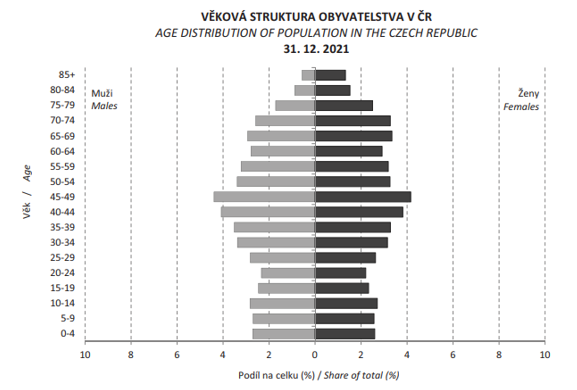 Zdroj: Český statistický úřad (data platná k 31. 12. 2021) 				     Graf: AUGUR Consulting s.r.o.Obrázek 7: Věková struktura osob s jinou než českou státní příslušností v České republice k 31. 12. 2021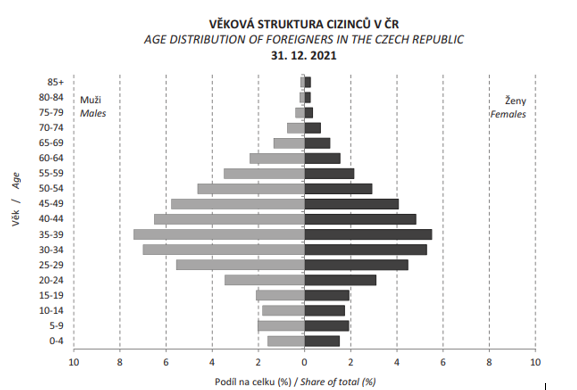 Zdroj: Český statistický úřad (data platná k 31. 12. 2021) 				     Graf: AUGUR Consulting s.r.o.Mezi lety 2005 a 2021 se podíl cizinců na populaci obyvatel v ČR zvýšil téměř o 4 %, zatímco v roce 2005 činil pouze 2,7 %, v roce 2021 to bylo již 6,3 %.  Podíl dětí ve věku 0-14 let na celkovém počtu osob s jinou než českou státní příslušností v České republice v tomto období zvýšil o 1,9 %, zatímco počet osob s jinou než českou státní příslušností v seniorském věku, tj. 65 let a více se za stejné časové období zdvojnásobil.  Zatímco v roce 2005 tvořily osoby s jinou než českou státní příslušností-senioři 2,9 % všech osob s jinou než českou státní příslušností v České republice, v roce 2021 to bylo již 5,5 % (graf č. 20). S ohledem na výše uvedené poznatky, které dokládají, že v roce 2022 došlo vlivem války na Ukrajině k výrazným změnám ve složení příchozích osob s jinou než českou státní příslušností do ČR, lze předpokládat, že v roce 2022 došlo k výraznějším změnám v představované věkové struktuře. Veřejně dostupná data za rok 2022 nebyla v době odevzdání této aktualizované zprávy k dispozici.Graf 20: Věková struktura osob s jinou než českou státní příslušností v jednotlivých letechZdroj: Český statistický úřad (data platná k 31. 12. 2021) 			 	          Graf: AUGUR Consulting s.r.oPodíváme-li se na vývoj věkové struktury osob s jinou než českou státní příslušností v České republice podle pohlaví, mezi lety 2005 a 2021 nejsou zaznamenány významné změny. Mezi lety 2005 a 2021 se podíl dětí-žen ve věku 0-15 let na celkovém počtu osob s jinou než českou státní příslušností v České republice zvýšil o 0,7 % a počet žen s jinou než českou státní příslušností v seniorském věku, tj. 65 let a více o 1,1 %. Podíl žen v produktivním věku, tj. ve věku 15-64 let se mezi lety 2005 a 2021 zvýšil 1 %. Zatímco v roce 2005 tvořily ženy s jinou než českou státní příslušností v produktivním věku celkem 34,7 % všech těchto osob, v roce 2021 to bylo 35,7 % (graf č. 21). S ohledem na výše uvedené grafy (č. 11, 17 a 18) zachycující skokový nárůst podílu žen ve skupině osob s jinou než českou státní příslušností lze předpokládat, že v roce 2022 došlo také k výraznějším změnám v jejich věkové struktuře. Veřejně dostupná data za rok 2022 nebyla v době odevzdání této aktualizované zprávy k dispozici.Graf 21: Vývoj podílu žen na celkovém počtu osob s jinou než českou státní příslušností podle věku v letech 2005-2021Zdroj: Český statistický úřad (data platná k 31. 12. daného roku) 		 	          Graf: AUGUR Consulting s.r.oMezi lety 2005 a 2021 se podíl dětí-mužů ve věku 0-15 let na celkovém počtu osob s jinou než českou státní příslušností v České republice zvýšil o 0,9 % a podíl mužů s jinou než českou státní příslušností v seniorském věku, tj. 65 a více let o 1,5 %. Podíl mužů v produktivním věku, tj. ve věku 15-64 let se mezi lety 2005 a 2021 snížil o 5,5 % (graf č. 22).S ohledem na výše uvedené grafy zachycující skokový nárůst podílu žen ve skupině osob s jinou než českou státní příslušností lze předpokládat, že v roce 2022 došlo také k výraznější změně ve věkové struktuře mužů. Veřejně dostupná data za rok 2022 nebyla v době odevzdání této aktualizované zprávy k dispozici.Graf 22: Vývoj podílu mužů na celkovém počtu osob s jinou než českou státní příslušností podle věku v letech 2005–2021Zdroj: Český statistický úřad (data platná k 31. 12. daného roku) 			          Graf: AUGUR Consulting s.r.oOsoby s jinou než českou státní příslušností v letech 2005-2021 v Jihomoravském kraji podle věkuPodíváme-li se na dostupná data týkající se věkové struktury osob s jinou než českou státní příslušností na území Jihomoravského kraje, oproti celorepublikovému průměru žije na území Jihomoravského kraje vyšší podíl osob v produktivním věku, který se však meziročně snižuje. Zatímco v roce 2005 bylo 90,7 % všech osob s jinou než českou státní příslušností žijících na území Jihomoravského kraje v produktivním věku, v roce 2021 to bylo 
87,3 %. Rychlost nárůstu podílu dětí a osob v seniorském věku s jinou než českou státní příslušností v Jihomoravském kraji je srovnatelná s nárůstem podílu těchto skupin z hlediska celorepublikového průměru. Věkovou strukturu osob s jinou než českou státní příslušností v Jihomoravském kraji v jednotlivých letech dokumentují následující grafy č. 23 a 24.Graf 23: Věková struktura osob s jinou než českou státní příslušností v Jihomoravském kraji v jednotlivých letechZdroj: Český statistický úřad (data platná k 31. 12. daného roku) 			          Graf: AUGUR Consulting s.r.oGraf 24: Vývoj podílu osob s jinou než českou státní příslušností v Jihomoravském kraji na celkovém počtu těchto osob v letech 2005–2021Zdroj: Český statistický úřad (data platná k 31. 12. daného roku) 		 	          Graf: AUGUR Consulting s.r.oÚdaje za rok 2022 nebyly k datu odevzdání aktualizované závěrečné zprávy k dispozici. Je však možné očekávat změny ve věkové struktuře osob s jinou než českou státní příslušností na území Jihomoravského kraje v návaznosti na migraci z důvodu konfliktu na Ukrajině.  Podíváme-li se na průměrný věk osob s jinou než českou státní příslušností žijících na území České republiky a Jihomoravského kraje, nejvyšší průměrný věk u této skupiny osob byl k 31. 12. 2021 zaznamenán v příhraničních okresech České republiky. V rámci Jihomoravského kraje byl k tomuto datu evidován různý průměrný věk osob s jinou než českou státní příslušností v rámci jednotlivých okresů. Okres Brno-město patří k okresům s nejnižším průměrným věkem této skupiny obyvatel, tj. méně než 36 let. K 31. 12. 2021 byl okres Brno-město evidován jako okres s nejnižším průměrným věkem (34,5 let) osob s jinou než českou státní příslušností v rámci srovnání se všemi okresy České republiky. Okresy Brno-venkov a Blansko evidují průměrný věk této skupiny osob 36,01 – 38,00 let. Ve středních hodnotách, tedy s průměrným věkem 38,01-40,00 let, byl evidován okres Vyškov. V příhraničních okresech Znojmo, Břeclav a Hodonín byl evidován průměrný věk 40,01-42,00 let, tedy o 5 a více let více než například v rámci okresu Brno-město (obrázek č. 8). Průměrný věk osob s jinou než českou státní příslušností dle jednotlivých okresů České republiky a Jihomoravského kraje v roce 2021 podrobně dokumentují následující mapy. Údaje za rok 2022 nebyly k datu odevzdání aktualizované závěrečné zprávy k dispozici.Obrázek 8: Průměrný věk osob s jinou než českou státní příslušností dle okresů ČR k 31. 12. 2021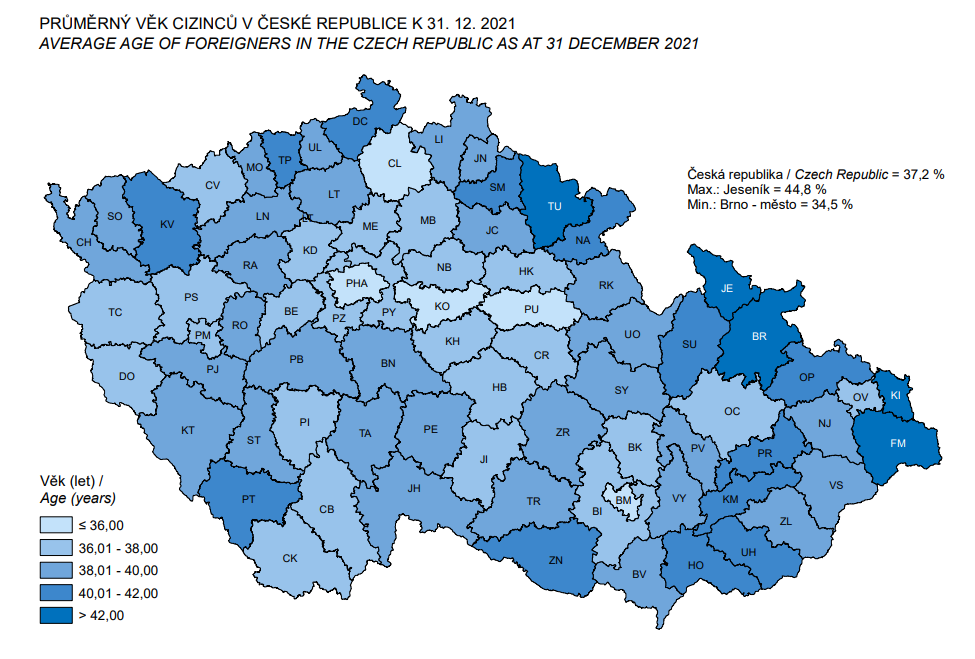 Zdroj: Český statistický úřad (data platná k 31. 12. 2021)Osoby s jinou než českou státní příslušností podle kategorie pobytuMezi legálně pobývající cizince jsou podle zákona č. 326/199 Sb., o pobytu cizinců, ve znění pozdějších úprav, zahrnuti jak občané tzv. třetích zemí, tak občané EU, kteří získali v České republice povolení k trvalému pobytu, občané třetích zemí s dlouhodobými vízy nebo dlouhodobým pobytem, jakož i občané EU a jejich rodinní příslušníci s registrovaným přechodným pobytem.Každý, kdo je v zemi původu pronásledován, může po příchodu do České republiky požádat o mezinárodní ochranu. Ta je udělena formou azylu nebo doplňkové ochrany. Doplňková ochrana je na rozdíl od azylu udělována na dobu určitou. Po této době je přezkoumáváno, zda trvají důvody, pro které byla udělena. V případě, že důvody trvají, její platnost je prodloužena. Kromě mezinárodní ochrany může být v České republice požádáno také o dočasnou ochranu. Dočasná ochrana je ochranný institut výjimečné povahy existující vedle mezinárodní ochrany. Smyslem je rychle a účinně reagovat na hromadné přílivy vysídlených osob ze třetích zemí, které se nemohou vrátit do země svého původu. Může se jednat o osoby, které utekly z oblastí ozbrojených konfliktů nebo endemického násilí, nebo osoby, kterým vážně hrozí systematické nebo obecné porušování lidských práv, či osoby, které se staly oběťmi takového porušování lidských práv.K 31. 12. 2020 žilo na území České republiky celkem 634 790 osob s jinou než českou státní příslušností (včetně azylantů), z toho mělo 51,2 % těchto osob trvalý pobyt 48,8 % těchto osob jiný druh pobytu. O dva roky později se situace značně proměnila. Na území České republiky legálně žilo k 31. 12. 2022 celkem 1 116 154 osob s jinou než českou státní příslušností (včetně osob využívajících mezinárodní a dočasnou ochranu), z čehož 30 % tvořily osoby s trvalým pobytem a 70 % tvořily osoby s jiným druhem pobytu. Celkem bylo v roce 2022 evidováno 1 689 žádostí o mezinárodní ochranu. Z toho byly azyl nebo doplňková ochrana uděleny celkem 481 lidem. Za výrazným nárůstem počtu cizinců na území ČR stojí příchod většího počtu občanů Ukrajiny v důsledku vypuknutí válečného konfliktu. Většině občanů Ukrajiny, kteří přišli v rámci vypuknutí válečného konfliktu (během roků 2022 a 2023) byla udělena tzv. dočasná ochrana. Ke konci roku 2022 bylo v České republice vydáno celkem 473 216 dočasných ochran. Podle dat UNHCR k 14. 5. 2023 bylo dočasných ochran v ČR vydáno již 519 964 (odpovídá necelým 5 % obyvatel ČR na konci roku 2022). V porovnání s našimi sousedy ke květnu 2023 – Německo vydalo 945 218 DO (odpovídá cca 1 % obyvatel Německa v roce 2022), Rakousko 97 047 DO (odpovídá cca 1 % obyvatel Rakouska v roce 2022), Polsko 1 605 738 DO (odpovídá cca 4 % obyvatel Polska v roce 2022) a Slovensko 116 718 DO (odpovídá cca 2 % obyvatel Slovenska v roce 2022). V porovnání se situací v Evropě v letech 2015-2016 v kontextu války v Sýrii, kdy byla ČR velmi uzavřená, je nyní zemí velice otevřenou a přijala velké množství občanů Ukrajiny v souvislosti s válkou na Ukrajině. Osoby ze zemí EU dle kategorie pobytu S ohledem na princip volného pohybu osob a pracovní síly mohou občané EU/EHP/Švýcarska pobývat na území ČR bez víza či jiného povolení pouze na základě svého cestovního dokladu či průkazu totožnosti, a to po neomezenou dobu. Občané EU a jejich rodinní příslušníci jsou však povinni se, v případě, že hodlají na území ČR pobývat po dobu delší než 30 dnů, ohlásit inspektorátu cizinecké policie, a to do 30 dnů ode dne vstupu na území.Občané ze zemí EU/EHP/Švýcarska mohou taktéž, v případě splnění daných podmínek, získat povolení k trvalému pobytu na území České republiky. Nejčastěji se jedná o situace, kdy daná osoba žije na území České republiky dlouhodobě, tj. více než 5 let nepřetržitého přechodného pobytu. 
K 31. 12. 2022 žilo v České republice celkem 226 426 osob ze zemí EU, z nichž 106 102 osob mělo v České republice trvalý pobyt a 120 324 osob mělo v České republice jiný druh pobytu. Z celkového počtu 106 102 osob, které měly na území České republiky trvalý pobyt, bylo 54 891 mužů (51,7 %) a 51 211 žen (48,2 %). Z celkového počtu 120 324 osob, které měly na území České republiky jiný druh pobytu, bylo 75 306 mužů (62,6 %) a 45 018 žen (37,4 %).  Osoby s jinou než českou státní příslušností ze zemí EU (10 nejčastějších národností) podle kategorie pobytu podrobně dokumentuje následující graf č. 25. Mezi tyto země byla zařazena také Velká Británie, přestože se od 
31. 1. 2020 nejedná o člena Evropské unie. Graf 25: Osoby ze zemí EU dle kategorie pobytu k 31. 12. 2022 - TOP 10 zemíZdroj: Cizinecký informační systém			 			Graf: AUGUR Consulting s.r.o.Osoby ze třetích zemí dle kategorie pobytu Osoby s jinou než českou státní příslušností pocházející ze třetích zemí mohou na území ČR pobývat formou přechodného, dlouhodobého a trvalého pobytu.Tyto osoby mohou na území České republiky přechodně pobývat bez víza, na základě krátkodobého či dlouhodobého víza, povolení k dlouhodobému nebo přechodnému pobytu nebo na základě výjezdního příkazu.Občané třetích zemí mohou, podobně jako občané EU/EHP a Švýcarska, v případě splnění daných podmínek získat povolení k trvalému pobytu na území České republiky. Na rozdíl od občanů EU/EHP/Švýcarska mohou občané třetích zemí získat povolení k trvalému pobytu i bez podmínky předchozího pobytu, a to například v případě, kdy o něj daná osoba žádá z humanitárních či jiných důvodů.K 31. 12. 2022 žilo v České republice celkem 889 728 osob ze třetích zemí, z nichž 228 052 osob mělo v ČR trvalý pobyt a 661 676 osob mělo v České republice jiný druh pobytu. Z celkového počtu 228 052 osob, které měly na území České republiky trvalý pobyt, bylo 121 010 mužů (53,1 %) a 107 042 žen (46,9 %). Z celkového počtu 
661 676 osob, které měly na území České republiky jiný druh pobytu, bylo 294 394 mužů (44,5 %) a 367 282 žen (55,5 %). Osoby s jinou než českou státní příslušností ze třetích zemí (10 nejčastějších národností) podle kategorie pobytu podrobně dokumentuje graf č. 26.Graf 26: Osoby z třetích zemí dle kategorie pobytu k 31. 12. 2022 - TOP 10 zemíZdroj: Cizinecký informační systém						         Graf: AUGUR Consulting s.r.o.Vývoj kategorií pobytu u osob s jinou než českou příslušností v letech 2005–2022Český statistický úřad zaznamenává počty osob s jinou než českou státní příslušností včetně azylantů ještě podrobněji, a to z hlediska následujících čtyř kategorií pobytu: trvalý pobyt, přechodný/dlouhodobý pobyt, dlouhodobé vízum a azyl.Podíváme-li se na vývoj podílu jednotlivých druhů kategorií pobytu u osob s jinou než českou státní příslušností včetně azylantů v České republice v letech 2005-2021, lze konstatovat, že vývoj podílu počtu azylantů zůstává od roku 2005, od kterého jsou tato data evidována, stabilní a pohybuje se průměrně na 0,51 % všech osob s jinou než českou státní příslušností. V roce 2021 tento podíl klesnul na 0,3 %. Počet osob s jinou než českou státní příslušností včetně azylantů žijících na území České republiky se statutem dlouhodobých víz, dosáhl nejvyššího podílu v roce 2007, kdy na základě dlouhodobého víza žilo v České republice 11,84 % všech osob s jinou než českou státní příslušností včetně azylantů. Od tohoto roku podíl osob žijících v České republice na základě dlouhodobého víza během dvou let významně klesl a v roce 2009 dosáhl 2,03 %. Od roku 2009 do roku 2021 se podíl těchto osob na celkovém počtu osob s jinou než českou státní příslušností včetně azylantů ustálil na průměrně 2,2 %. Mezi lety 2005 a 2021 se významným způsobem měnil podíl počtu osob s jinou než českou státní příslušností včetně azylantů žijících v České republice na základě kategorie „trvalý pobyt“ a „přechodný/dlouhodobý pobyt“. Zatímco mezi lety 2005 a 2009 podíl osob žijících v České republice na základě přechodného/dlouhodobého pobytu výrazně převyšoval podíl osob žijících v České republice na základě trvalého pobytu, od roku 2009 se poměr mezi těmito kategoriemi pobytu snižoval a v roce 2012 se vyrovnal (48,75 % osob žijících na základě přechodného pobytu a 48,50 % osob žijících na základě trvalého pobytu). Tento trend, tedy snižování podílu osob žijících v České republice na základě přechodného/dlouhodobého pobytu a zvyšování podílu osob žijících v České republice na základě trvalého pobytu dále pokračoval až do roku 2015, kdy podíl počtu osob žijících v České republice na základě trvalého pobytu nabyl hodnoty 55,62 %. Od roku 2016 až roku 2020 lze opět zaznamenat postupný trend snižování podílu počtu osob žijících v České republice na základě trvalého pobytu. V roce 2020 podíl počtu osob žijících v České republice na základě přechodného/dlouhodobého pobytu opět zaujal pomyslné prvenství z hlediska kategorie pobytu osob s jinou než českou státní příslušností žijících v České republice. Prakticky identických hodnot dosahovaly sledované kategorie pobytu i v roce 2021.V roce 2022 bylo evidováno 1 689 žádostí o mezinárodní ochranu. Ve srovnání s rokem 2021 se jedná o nárůst o 20 %. Nejčastěji žádaly o mezinárodní ochranu osoby z Ukrajiny, Turecka a Ruské federace. Z toho byl azyl nebo doplňková ochrana uděleny celkem 481 lidem. Za výrazným nárůstem počtu cizinců na území ČR stojí zejména vydávání dočasné ochrany státním příslušníkům Ukrajiny, kteří prchají před válkou ve své zemi. Od 24. 2. 2022 do 31. 12. 2022 bylo v České republice vydáno celkem 473 216 dočasných ochran. Česká republika měla v roce 2022 největší počet vydaných dočasných ochran v rámci EU v přepočtu na obyvatele. Její udělení se prokazuje tzv. vízovým štítkem, jehož platnost končí 31. března 2023. Vzhledem k vývoji konfliktu nelze předpokládat, že by se občané Ukrajiny mohli v blízké době vrátit zpět do svých domovů. Vláda proto schválila možnost toto pobytové oprávnění prodloužit až do konce března 2024.Obrázek 9: Počty žádostí o mezinárodní ochranu mezi lety 2017 a 2022 (k 31. 12. 2022)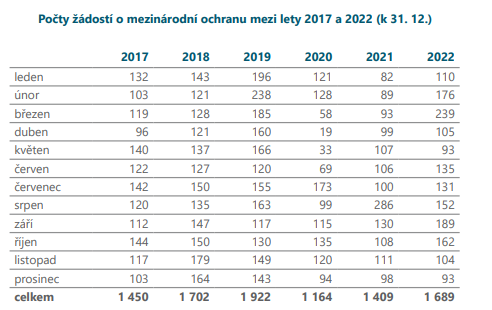 Zdroj: MV ČR, Statistická příloha ke čtvrtletní zprávě o migraci IIObrázek 10: Počty rozhodnutí o mezinárodní ochraně mezi lety 2017 a 2022 (k 31. 12. 2022)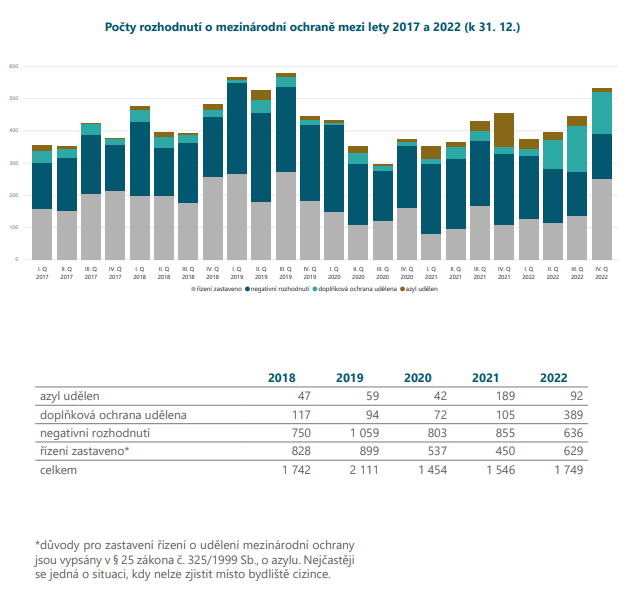 Zdroj: MV ČR, Statistická příloha ke čtvrtletní zprávě o migraci II
Od počátku rusko-ukrajinského konfliktu do konce prosince 2022 bylo evidováno přes 15,1 mil. příchodů z Ukrajiny do EU přes hraniční přechody s Polskem, Slovenskem, Maďarskem a Rumunskem. Ke konci prosince bylo zároveň zaznamenáno přes 10,2 mil. návratů zpět na Ukrajinu (přesnou povahu těchto pohybů však nelze přesně určit).Dle dat Evropské agentury pro azyl bylo k v zemích EU+ k 31. prosinci 2022 evidováno okolo 3,8 mil. aktivních registrací o dočasnou ochranu, přičemž největší počet osob se statusem dočasné ochrany v přepočtu na obyvatele registrovala ČR. Ukrajina byla v roce 2022 osmou nejčastější zemí původu žadatelů o azyl v EU+.	
Obrázek 11: Počty žádostí o dočasnou ochranu v EU (k 31. 12. 2022)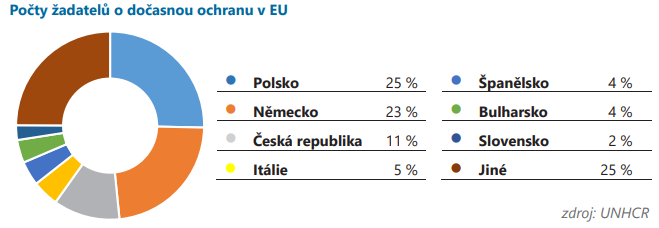 Zdroj: MV ČR, Statistická příloha ke čtvrtletní zprávě o migraci IIObrázek 12: Příchody z Ukrajiny na Slovensko, do Polska, Maďarska a Rumunska (k 31. 12. 2022)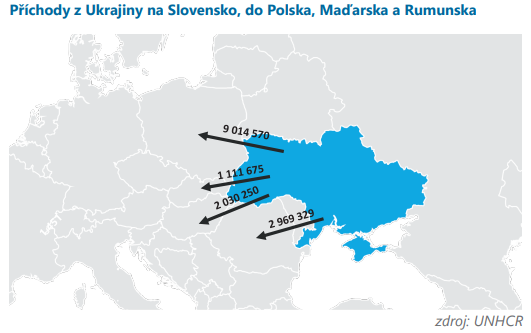 Zdroj: MV ČR, Statistická příloha ke čtvrtletní zprávě o migraci IIV Jihomoravském kraji žilo k 31. 12. 2020 58 790 osob s jinou než českou státní příslušností, z toho 55,8 % přechodně a 44,2 % trvale. Poměr mezi podíly statutů trvalého a přechodného pobytu byt k tomuto datu srovnatelný s jinými kraji České republiky (např. v Kraji Vysočina bylo ke stejnému datu evidováno 56,4 % osob s přechodným a 43,6 % s trvalým pobytem.K 31. 12. 2022 žilo v Jihomoravském kraji 111 130 osob s jinou než českou státní příslušností, z toho 74,7 % přechodně a 25,3 % trvale. Oproti roku 2020 se jedná o výrazné zvýšení podílu osob, které mají v JMK přechodný pobyt. V kontextu ostatních krajů ČR se nicméně nejedná o výjimku.Podíváme-li se na jednotlivé okresy Jihomoravského kraje podle kategorie pobytu osob s jinou než českou státní příslušností, je patrné, že na celokrajském podílu přechodných a trvalých pobytů má největší podíl okres Brno-město. Na území okresu Brno-město žilo k 31. 12. 2020 celkem 61,6 % osob s jinou než českou státní příslušností přechodně a 38,4 % osob trvale. Vyšší podíl osob s jinou než českou státní příslušností žijících na území daného okresu přechodně, byl evidován také v okresech Břeclav (51,9 %) a Hodonín (53,8 %). Ve zbývajících čtyřech okresech byl evidován vyšší podíl osob s jinou než českou státní příslušností s trvalým pobytem (58,3 % v okrese Blansko, 56,4 % v okrese Brno-venkov, 59,8 % v okrese Vyškov a 55,6 % v okrese Znojmo).V roce 2022 se situace v okresech Jihomoravského kraje značně proměnila. Všechny okresy zaznamenaly zvýšení podílu osob evidovaných v kategorii přechodného pobytu o více než 10 %. Nejvyšší podíl osob v kategorii přechodného pobytu má okres Brno-město a Břeclav (shodně 76,4 %), dále okres Znojmo (73,4 %), Blansko (72,6 %), Brno-venkov (70 %) a Vyškov (68,8 %).Dle dat Ministerstva vnitra ČR byl počet osob s uděleným pobytovým oprávněním v souvislosti s válkou na Ukrajině ke dni 1. 1. 2023 v Jihomoravském kraji celkem 44 371 osob. Největší počet těchto osob byl evidován v obcích Brno-město, Znojmo, Břeclav, Blansko, Kuřim, Vyškov, Modřice, Pohořelice, Bzenec a Hodonín. Součet dat nicméně nemusí přesně odpovídat, například kvůli odchylkám způsobeným špatně vyplněnou žádostí nebo kvůli iniciativám jednotlivců, kteří příchozím z Ukrajiny pomáhají po vlastní ose.Většina všech evidovaných, kterým bylo k 1. 1. 2023 uděleno pobytové oprávnění v souvislosti s válkou, byly ženy. Celkem se jednalo o 16 245 mužů a 28 126 žen. Zejména se jednalo o ženy ve věku 18–65 let (20 279 osob), mužů v této kategorii bylo celkem 8 848. Početnou kategorii tvořily rovněž děti od sedmi do patnácti let (3 775 mužů a 3 770 žen) (graf č. 27).Graf 27: Populační pyramida osob s uděleným pobytovým oprávněním v souvislosti s válkou na Ukrajině v Jihomoravském kraji k 1. 1. 2023	 Zdroj: MV ČR					 			Graf: AUGUR Consulting s.r.o.Osoby s jinou než českou státní příslušností v českém vzdělávacím systému Cizinci mají v České republice v oblasti základního, středního, vyššího odborného a vysokoškolského vzdělávání stejná práva a povinnosti jako občané České republiky (pokud není zákonem stanoveno jinak). Cizincům náleží právo na vzdělání podle Listiny základních práv a svobod. K předškolnímu, základnímu uměleckému a jazykovému vzdělávání mají za stejných podmínek jako občané České republiky a států Evropské unie přístup osoby, pokud mají na území České republiky právo pobytu na dobu delší než 90 dnů, případně pokud jsou osobami oprávněnými pobývat na území České republiky za účelem výzkumu, pokud jsou azylanty, osobami požívajícími doplňkové ochrany, žadateli o udělení mezinárodní ochrany nebo osobami požívajícími dočasné ochrany.
Osoby s jinou než českou státní příslušností v České republice v letech 2005–2023 v českém vzdělávacím systémuTato kapitola se zabývá dětmi a mladistvými s jinou než českou státní příslušností, kteří mezi lety 2005 a 2023 navštěvovali české mateřské školy, nebo se vzdělávali na českých základních, či středních školách. Základní přehled počtu dětí s jinou než českou státní příslušností navštěvujících v letech 2005-2023 mateřské, základní, či střední školy dokumentuje tabulka č. 6. Jednotlivým stupňům vzdělání se podrobně věnujeme v následujících podkapitolách. Tabulka 6: Mateřské, základní a střední školy – osoby s jinou než českou státní příslušností v České republiceZdroj: Ministerstvo školství, mládeže a tělovýchovy				Tabulka: AUGUR Consulting, s.r.o.Předškolní vzdělávání – mateřské školyVe školním roce 2022/2023 navštěvovalo mateřské školy v České republice celkem 369 205 dětí, z toho 19 567 dětí s jinou než českou státní příslušností. Meziročně tak došlo k nárůstu počtu dětí s jiným než českým občanstvím o zhruba 62 %. Základní dělení státní příslušnosti dětí v předškolních zařízeních – mateřských školách s jinou než českou státní příslušností ve školním roce 2022/2023 podrobně dokumentuje graf č. 28.Graf 28: Státní příslušnost dětí v předškolních zařízeních s jinou než českou státní příslušností ve školním roce 2022/2023Zdroj: Ministerstvo školství, mládeže a tělovýchovy			 	          Graf: AUGUR Consulting s.r.oPodíl osob s jinou než českou státní příslušností na celkovém počtu dětí v předškolních zařízeních se mezi lety 2005 a 2022 téměř zpětinásobil, jak ukazuje graf č. 29 a následně v reálných číslech tabulka č. 7. Zatímco ve školním roce 2005/2006 tvořily děti s jinou než českou státní příslušností 1,1 % všech dětí v předškolních zařízeních, ve školním roce 2021/2022 to bylo 3,4 % a v roce 2022/2023 dokonce 5,3 %. Počet dětí v předškolních zařízeních s jinou než českou státní příslušností do školního roku 2021/2022 meziročně narůstal průměrně o 0,17 %. Z dat je zjevné, že pandemie COVID-19 trend růstu podílu dětí s jinou než českou státní příslušností zpomalila.Výraznou změnu v podílu dětí s jinou než českou státní příslušností v předškolních zařízeních přinesl školní rok 2022/2023, kdy v souvislosti s válkou na Ukrajině došlo k příchodu velkého počtu dětí (nejen) v předškolním věku. V důsledku toho došlo skokově k nárůstu podílu dětí s jinou než českou státní příslušností v MŠ z 3,4 % na 5,3 %.Graf 29: Podíl dětí v předškolních zařízeních s jinou než českou státní příslušností na celkovém počtu dětí v předškolních zařízeníchZdroj: Ministerstvo školství, mládeže a tělovýchovy		  	 	       Graf: AUGUR Consulting s.r.oTabulka 7:  Vývoj počtu dětí v předškolních zařízeních s jinou než českou státní příslušností v České republice v letech 2005-2022Zdroj: Ministerstvo školství, mládeže a tělovýchovy		  	 	  Tabulka: AUGUR Consulting s.r.oVe školním roce 2022/2023 navštěvovalo předškolní zařízení 19 576 dětí s jinou než českou státní příslušností. Jedná se o zhruba 62% nárůst počtu dětí s jinou než českou státní příslušností v mateřských školách oproti školnímu roku 2021/2022. Oproti školnímu roku 2021/2022 došlo k mimořádnému nárůstu počtu žáku se statusem azylanta (osoby požívající doplňkové ochrany). V předchozím roce činil počet azylantů v MŠ 55 dětí v současném školním roce to je 6 961 dětí. Zvýšený počet azylantů v předškolním vzdělávání zhruba odpovídá nárůstu počtu cizinců v tomto stupni vzdělávání.Nárůst počtu dětí s jinou než českou státní příslušností v předškolním stupni vzdělávání je tvořen prakticky výhradně větším počtem dětí s ukrajinskou státní příslušností. U ostatních státních příslušníků je situace poměrně stabilní nebo vykazuje mírný vzestup, který nicméně nijak nevybočuje z dlouhodobého trendu. Zatímco ve školním roce 2021/2022 navštěvovalo mateřské školy pouze 13 azylantů s ukrajinskou státní příslušností ve školním roce 2022/2023 je to 6 904. Nárůst je patrný i v počtu ukrajinských dětí s trvalým pobytem, kdy ve školním roce 2021/2022 navštěvovalo předškolní vzdělávání 2 841 ukrajinských dětí a ve školním roce 2022/2023 je to již 3 234. Rozdělení dětí v předškolních zařízeních s jinou než českou státní příslušností ve školním roce 2022/2023 podrobně dokumentuje graf č. 30.Graf 30: Státní občanství dětí v předškolních zařízeních s jinou než českou státní příslušností ve školním roce 2022/2023Zdroj: Ministerstvo školství, mládeže a tělovýchovy			 	          Graf: AUGUR Consulting s.r.oZákladní školyVe školním roce 2022/2023 navštěvovalo základní školy v České republice celkem 1 007 778 žáků, z toho 72 748 dětí s jinou než českou státní příslušností. Základní dělení státní příslušnosti žáků s jinou než českou státní příslušností ve školním roce 2021/2022 podrobně dokumentuje graf č. 31.Graf 31: Státní občanství žáků ZŠ s jinou než českou státní příslušností ve školním roce 2022/2023Zdroj: Ministerstvo školství, mládeže a tělovýchovy				         Graf: AUGUR Consulting s.r.o
Podíl žáků s jinou než českou státní příslušností na celkovém počtu žáků se mezi lety 2005 a 2021 více než zdvojnásobil, jak ukazuje graf č. 32 a následně v reálných číslech tabulka č. 8. Zatímco ve školním roce 2005/2006 tvořily osoby s jinou než českou státní příslušností 1,3 % všech žáků, ve školním roce 2021/2022 to bylo již 3,2 %. Počet žáků s jinou než českou státní příslušností v tomto období meziročně narůstal průměrně o 0,12 %. Výraznou změnu v podílu dětí s jinou než českou státní příslušností na ZŠ přinesl školní rok 2022/2023, kdy v souvislosti s válkou na Ukrajině došlo k příchodu velkého počtu žáků. V důsledku toho došlo skokově k nárůstu podílu dětí s jinou než českou státní příslušností z 3,2 % na 7,2 % všech žáků základních škol v ČR.Graf 32: Podíl žáků ZŠ s jinou než českou státní příslušností na celkovém počtu žáků v letech 2005-2023 Zdroj: Ministerstvo školství, mládeže a tělovýchovy			 	        Graf: AUGUR Consulting s.r.oTabulka 8:  Vývoj počtu žáků s jinou než českou státní příslušností v České republice v letech 2005-2022Zdroj: Ministerstvo školství, mládeže a tělovýchovy				         Graf: AUGUR Consulting s.r.oŽáci základních škol s jinou než českou státní příslušností mají přístup ke vzdělávání a školským službám podle školského zákona v ČR za stejných podmínek jako občané ČR (nečiní se rozdíl v poskytování vzdělávání mezi žáky ze zemí EU, ze třetích zemí nebo podle formy pobytu). Ve školním roce 2022/2023 navštěvovalo školní zařízení 72 748 žáků s jiným než českým občanstvím. Jedná se o zhruba 138% nárůst počtu dětí s jinou než českou státní příslušností v mateřských školách oproti školnímu roku 2021/2022. Počet žáků s trvalým pobytem nezaznamenal významných změn. Oproti školnímu roku 2021/2022 došlo nicméně k mimořádnému nárůstu počtu žáku se statusem azylanta (osoby požívající doplňkové ochrany). V předchozím roce činil počet azylantů na ZŠ 275 dětí v současném školním roce to je 39 557 žáků. Zvýšený počet azylantů v předškolním vzdělávání prakticky odpovídá nárůstu počtu cizinců v tomto stupni vzdělávání a vyskytuje se v drtivé většině případů u žáků s ukrajinským občanstvím.Nárůst počtu dětí s jinou než českou státní příslušností v základním vzdělávání je tvořen prakticky výhradně větším počtem dětí s ukrajinskou státní příslušností. U ostatních státních příslušníků je situace poměrně stabilní nebo vykazuje mírný vzestup. Zatímco ve školním roce 2021/2022 navštěvovalo základní školy pouze 63 azylantů s ukrajinskou státní příslušností ve školním roce 2022/2023 je to 39 478. Určitý nárůst je patrný i v počtu ukrajinských dětí s trvalým pobytem, kdy ve školním roce 2021/2022 navštěvovalo ZŠ 7 305 ukrajinských dětí a ve školním roce 2022/2023 celkem 7 880. Vlivem příchodu většího počtu osob s ukrajinskou státní příslušností v důsledku války na Ukrajině došlo i k výrazným proměnám podílu Ukrajinských žáků na celkovém počtu žáků s jinou než českou státní příslušností na základních školách. Zatímco ve školním roce 2022 tvořili ukrajinští žáci 29,6 % všech žáků s jinou než českou státní příslušností ve školním roce 2022/2023 to bylo již 69,9 %. Rozdělení žáků s jiným než českým občanstvím ve školním roce 2022/2023 podrobně dokumentuje následující graf č. 33.Graf 33: Státní příslušnost žáků ZŠ s jinou než českou státní příslušností ve školním roce 2022/2023Zdroj: Ministerstvo školství, mládeže a tělovýchovy			 	          Graf: AUGUR Consulting s.r.oStřední školyVe školním roce 2022/2023 navštěvovalo střední školy v České republice celkem 463 181 žáků, z toho 14 128 žáků s jinou než českou státní příslušností. Meziročně tak došlo k nárůstu počtu žáků s jiným než českým občanstvím o zhruba 17 %. Základní dělení státní příslušnosti žáků s jinou než českou státní příslušností ve školním roce 2022/2023 podrobně dokumentuje graf č. 34.Graf 34: Státní příslušnost žáků SŠ s jinou než českou státní příslušností ve školním roce 2022/2023Zdroj: Ministerstvo školství, mládeže a tělovýchovy 				          Graf: AUGUR Consulting s.r.oPodíl osob s jinou než českou státní příslušností na celkovém počtu žáků SŠ se za posledních 16 let více než zdvojnásobil, jak ukazuje graf č. 35 a následně v reálných číslech tabulka č. 9. Zatímco ve školním roce 2005/2006 tvořily tyto osoby 0,9 % všech studentů SŠ, ve školním roce 2021/2022 to bylo již 2,3 %. Počet žáků s jinou než českou státní příslušností meziročně narůstá průměrně o 0,08 %. Školní rok 2022/2023 znamenal proti předchozímu mírnému růstu skokový nárůst podílu žáků SŠ s jinou než českou státní příslušností z 2,3 % na 3,1 %. Přestože se jedná o skokové navýšení, v kontextu meziročního růstu podílu dětí s jinou než českou státní příslušností na základních školách a v předškolním vzdělávání je tento nárust relativně mírný.Graf 35: Podíl žáků s jinou než českou státní příslušností na celkovém počtu studentů SŠ Zdroj: Ministerstvo školství, mládeže a tělovýchovy			 	      Graf: AUGUR Consulting s.r.o.Tabulka 9:  Vývoj počtu žáků na ŠŠ s jinou než českou státní příslušností v České republice v letech 2005-2023Zdroj: Ministerstvo školství, mládeže a tělovýchovy	 			        Graf: AUGUR Consulting s.r.o Žáci středních škol s jinou než českou státní příslušností mají přístup ke vzdělávání a školským službám podle školského zákona v ČR za stejných podmínek jako občané ČR (nečiní se rozdíl v poskytování vzdělávání mezi žáky ze zemí EU, ze třetích zemí nebo podle formy pobytu). Ve školním roce 2022/2023 navštěvovalo školní zařízení 14 128 žáků s jiným než českým občanstvím. Jedná se o zhruba 17% nárůst počtu žáků s jinou než českou státní příslušností v mateřských školách oproti školnímu roku 2021/2022. Počet žáků s trvalým pobytem se zvýšil o 7 procent. Oproti školnímu roku 2021/2022 došlo ovšem k mimořádnému nárůstu počtu žáku se statusem azylanta (osoby požívající doplňkové ochrany). V předchozím roce činil počet azylantů ve středním stupni vzdělávání 51 dětí v současném školním roce to je 3 497 žáků. Zvýšený počet azylantů v předškolním vzdělávání prakticky odpovídá nárůstu počtu cizinců v tomto stupni vzdělávání a vyskytuje se v drtivé většině případů u žáků s ukrajinským občanstvím.Nárůst počtu žáků s jinou než českou státní příslušností na středoškolském stupni vzdělávání je tvořen prakticky výhradně větším počtem osob s ukrajinskou státní příslušností. U ostatních žáků s jinou státní příslušností je situace poměrně stabilní nebo vykazuje mírný vzestup, který je ovšem v souladu s dlouhodobým trendem. Zatímco ve školním roce 2021/2022 navštěvovalo základní školy pouze 9 azylantů s ukrajinskou státní příslušností ve školním roce 2022/2023 je to 3 457. Určitý nárůst je patrný i v počtu ukrajinských žáků s trvalým pobytem, kdy ve školním roce 2021/2022 navštěvovalo SŠ 2 627 ukrajinských dětí a ve školním roce 2022/2023 celkem 2 971 Vlivem příchodu většího počtu osob s ukrajinskou státní příslušností v důsledku války na Ukrajině došlo i k výrazným proměnám podílu Ukrajinských žáků na celkovém počtu žáků s jinou než českou státní příslušností na středních školách. Zatímco ve školním roce 2022 tvořili ukrajinští žáci 31 % všech žáků s jinou než českou státní příslušností ve školním roce 2022/2023 to bylo již 50 %. Rozdělení žáků s jinou než českou státní příslušností ve školním roce 2022/2023 podrobně dokumentuje graf č. 36.Graf 36: Státní občanství žáků SŠ s jinou než českou státní příslušností ve školním roce 2022/2023Zdroj: Ministerstvo školství, mládeže a tělovýchovy				          Graf: AUGUR Consulting s.r.oOsoby s jinou než českou státní příslušností v Jihomoravském kraji v letech 2005–2023 v českém vzdělávacím systémuPředškolní vzdělávání Ve školním roce 2022/2023 navštěvovalo mateřské školy v Jihomoravském kraji celkem 42 422 dětí, z toho 1 518 dětí s jinou než českou státní příslušností. Oproti předchozímu školnímu roku 2021/2022 se jedná o zhruba 56% nárůst. Nejvíce dětí v předškolních zařízeních (75,3 %) mělo státní příslušnost třetích zemí. Celkový nárůst počtu dětí s jinou než českou státní příslušností je tvořen především dětmi ze třetích zemí, jejichž počet se meziročně zvýšil o 95,3 %. Základní dělení státní příslušnosti dětí s jinou než českou státní příslušností ve školním roce 2022/2023 podrobně dokumentuje graf č. 37.Graf 37: Státní příslušnost dětí v předškolních zařízeních s jinou než českou státní příslušností ve školním roce 2022/2023 v Jihomoravském krajiZdroj: Ministerstvo školství, mládeže a tělovýchovy			      	          Graf: AUGUR Consulting s.r.oPodíl dětí s jinou než českou státní příslušností na celkovém počtu dětí v předškolních zařízeních se za posledních 16 let více než zdvojnásobil, jak ukazuje graf č. 38 a následně v reálných číslech tabulka č. 10. Zatímco ve školním roce 2005/2006 tvořily tyto osoby 0,8 % všech dětí v předškolních zařízeních v Jihomoravském kraji, ve školním roce 2021/2022 to bylo již 2,3 %. Počet dětí v předškolních zařízeních s jinou než českou státní příslušností v předchozích 5 letech meziročně narůstal průměrně o 0,15 %. Jihomoravský kraj tak měl v celorepublikovém srovnání zhruba o 1 % nižší podíl dětí s jinou než českou státní příslušností v předškolním vzdělávání. Období pandemie COVID-19 znamenalo stejně jako na úrovni celé ČR zastavení růstu počtů ve zmíněné skupině.Výraznou změnu v podílu dětí s jinou než českou státní příslušností v předškolních zařízeních v jihomoravském kraji přinesl školní rok 2022/2023, kdy v souvislosti s válkou na Ukrajině došlo k příchodu velkého počtu dětí (nejen) v předškolním věku. V důsledku toho došlo ke skokové změně podílu dětí s jinou než českou státní příslušností v MŠ z 2,3 % na 3,6 %. Podíl předškolních dětí s jinou než českou státní příslušností v JMK je tak nižší než je podíl všech předškolních dětí s jinou než českou státní příslušností na úrovni celé ČR, který za školní rok 2021/2022 činil 3,4 % a ve školním roce 2022/2023 tvoří 5,3 %.Graf 38: Podíl dětí v předškolních zařízeních s jinou než českou státní příslušností na celkovém počtu dětí v předškolních zařízeních v Jihomoravském krajiZdroj: Ministerstvo školství, mládeže a tělovýchovy				Graf: AUGUR Consulting s.r.oTabulka 10:  Vývoj počtu dětí v předškolních zařízeních s jinou než českou státní příslušností v letech 2005-2023 v Jihomoravském krajiZdroj: Ministerstvo školství, mládeže a tělovýchovy 		   	                    Graf: AUGUR Consulting s.r.oZákladní školyVe školním roce 2022/2023 navštěvovalo základní školy v Jihomoravském kraji celkem 112 842 žáků, z toho 6 414 žáků s jinou než českou státní příslušností. Oproti předchozímu školnímu roku 2021/2022 se jedná o zhruba 166% nárůst. Nejvíce dětí na ZŠ (87 %) mělo státní příslušnost třetích zemí. Celkový nárůst počtu žáků s jinou než českou státní příslušností je tvořen především vyšším počtem dětí ze třetích zemí, jejichž počet se na ZŠ meziročně zvýšil o 238,06 %. Základní dělení státní příslušnosti žáků s jinou než českou státní příslušností ve školním roce 2022/2023 podrobně dokumentuje graf č. 39.Graf 39: Státní příslušnost žáků s jinou než českou státní příslušností ve školním roce 2022/2023 v Jihomoravském krajiZdroj: Ministerstvo školství, mládeže a tělovýchovy				          Graf: AUGUR Consulting s.r.oPodíl osob s jinou než českou státní příslušností na celkovém počtu žáků se za posledních 16 let více než zdvojnásobil, jak ukazuje graf č. 40 a následně v reálných číslech tabulka č. 11. Zatímco ve školním roce 2005/2006 tvořili žáci s jinou než českou státní příslušností 1,0 % všech žáků, ve školním roce 2021/2022 to bylo již 2,2 %. Růst podílu žáků s jinou než českou státní příslušností v Jihomoravském kraji je tak mírně nižší než byl na celorepublikové úrovni, kde ve školním roce 2021/2022 tvořil podíl zmiňované skupiny žáků 3,2 %. Výraznou změnu v podílu dětí s jinou než českou státní příslušností na ZŠ přinesl školní rok 2022/2023, kdy v souvislosti s válkou na Ukrajině došlo k příchodu velkého počtu žáků s jinou než českou státní příslušností ze třetích zemí. V důsledku toho se podíl zmiňovaných osob v JMK skokově zvýšil z 2,2 % na 5,7 %. V JMK je v současnosti podíl žáků s jinou než českou státní příslušností o 1,5 % nižší, než je tomu na celorepublikové úrovni (zde tvoří 7,2 %).Graf 40: Podíl žáků v ZŠ s jinou než českou státní příslušností na celkovém počtu žáků v Jihomoravském krajiZdroj: Ministerstvo školství, mládeže a tělovýchovy				          Graf: AUGUR Consulting s.r.oTabulka 11:  Vývoj počtu žáků na ZŠ s jinou než českou státní příslušností v Jihomoravském kraji v letech 2005-2022Zdroj: Ministerstvo školství, mládeže a tělovýchovy		 		 Graf: AUGUR Consulting s.r.oStřední školyVe školním roce 2022/2023 navštěvuje střední školy v Jihomoravském kraji celkem 49 863 žáků, z toho 1 303 žáků s jinou než českou státní příslušností. Oproti předchozímu školnímu roku 2021/2022 se jedná o zhruba 47% nárůst. Nejvíce dětí na SŠ (74,8 %) mělo státní příslušnost třetích zemí. Celkový nárůst počtu dětí s jinou než českou státní příslušností je tvořen především vyšším počtem dětí ze třetích zemí, jejichž počet se meziročně zvýšil o 76,6 %. Základní dělení státní příslušnosti žáků s jinou než českou státní příslušností ve školním roce 2022/2023 podrobně dokumentuje graf č. 41.Graf 41: Státní příslušnost žáků SŠ v Jihomoravském kraji s jinou než českou státní příslušností ve školním roce 2022/2023Zdroj: Ministerstvo školství, mládeže a tělovýchovy			 	          Graf: AUGUR Consulting s.r.oPodíl žáků s jinou než českou státní příslušností na celkovém počtu žáků SŠ se za posledních 15 let více než ztrojnásobil, jak ukazuje graf č. 42 a následně v reálných číslech tabulka č. 12. Zatímco ve školním roce 2005/2006 tvořily žáci s jinou než českou státní příslušností 0,5 % všech žáků SŠ v Jihomoravském kraj, ve školním roce 2021/2022 to bylo již 1,9 %. V Jihomoravském kraji tak byl dlouhodobě podíl žáků SŠ zhruba o 0,4 % nižší než podíl těchto žáků v celé ČR.Proměnu v podílu dětí s jinou než českou státní příslušností na SŠ přinesl školní rok 2022/2023, kdy v souvislosti s válkou na Ukrajině došlo k příchodu většího počtu žáků s jinou než českou státní příslušností ze třetích zemí. V důsledku toho se podíl zmiňovaných osob v JMK skokově zvýšil z 1,9 % na 2,6 %. V JMK je v současnosti podíl žáků s jinou než českou státní příslušností o 0,5 % nižší, než je tomu na celorepublikové úrovni (zde tvoří 3,1 %). Přestože se jedná o bezprecedentní skokové navýšení, v kontextu meziročního růstu na základních školách a předškolním vzdělávání je tento nárust relativně mírný.Graf 42: Podíl žáků s jinou než českou státní příslušností na celkovém počtu studentů SŠ v Jihomoravském kraji Zdroj: Ministerstvo školství, mládeže a tělovýchovy 				 Graf: AUGUR Consulting s.r.oTabulka 12:  Vývoj počtu žáků na SŠ s jinou než českou státní příslušností v Jihomoravském kraji v letech 2005-2023Zdroj: Ministerstvo školství, mládeže a tělovýchovy			 	          Graf: AUGUR Consulting s.r.oDílčí shrnutí kapitoly III. 1. Závěrem této kapitoly si dovolujeme stručné shrnutí základních poznatků, které vyplývají ze sekundární analýzy významných socio-demografických a socio-ekonomických dat pro oblast osob s jinou než českou státní příslušností v České republice a Jihomoravském kraji. Tyto údaje jsou součástí projektu „Analýza potřeb klíčových aktérů v oblasti zaměstnávání cizinců v JMK“.Jak vyplývá z analýzy sekundárních dat, k 31. 12. 2022 žilo v České republice celkem 1 116 154 osob s jinou než českou státní příslušností, které tvořily přibližně 1/10 (10,6 %) všech obyvatel České republiky. Mezi lety 2004 a 2022 se podíl osob s jinou než českou státní příslušností na celkovém počtu obyvatel České republiky zvýšil o 8,1 %. Podobně jako podíl osob s jinou než českou státní příslušností na celkovém počtu obyvatel narůstá také tempo meziročního nárůstu počtu osob s jinou než českou státní příslušností v České republice. Zatímco v roce 2015 se jednalo o meziroční nárůst 3,5 %, od roku 2016 se jedná v průměru o 6,24 %. Ke skokovému nárůstu došlo v roce 2022, kdy z 6,3 % podílu osob s jinou než českou státní příslušností došlo k nárůstu o 4,3 % na 
10,6 %. Meziročně se tedy počet osob s jinou než českou státní příslušností na území ČR zvýšil o 41 %. Mezi osobami s jinou než českou státní příslušností žijícími v České republice dlouhodobě převládají občané třetích zemí nad občany ze zemí EU. Do roku 2022 také převládali muži nad ženami. Vlivem migrační vlny v důsledku ruské agrese na Ukrajině je nyní podíl žen srovnatelný s podílem mužů. V části krajů podíl žen ve skupině osob s jinou než českou státní příslušností dokonce převýšil podíl mužů. Nejvíce osob s jinou než českou státní příslušností v České republice žije na území hlavního města Prahy a Středočeského kraje – ke konci roku 2022 byla v této oblasti koncentrována více než třetina všech osob s jinou než českou státní příslušností v České republice (31 %). Na území Jihomoravského kraje k tomuto datu žilo celkem 111 130 osob s jinou než českou státní příslušností. Každá desátá osoba s jinou než českou státní příslušností tedy pobývala na území JMK. Mezi osobami s jinou než českou státní příslušností v Jihomoravském kraji, podobně jako v rámci celé České republiky, dlouhodobě převažují občané třetích zemí. Také v rámci Jihomoravského kraje dochází, podobně jako v případě České republiky, ke skokovému meziročnímu nárůstu podílu osob s jinou než českou státní příslušností na celkovém počtu obyvatel kraje. Zatímco v roce 2006 tvořily osoby s jinou než českou státní příslušností zhruba 2,5 % všech obyvatel Jihomoravského kraje, v roce 2020 to bylo již 4,9 %. Skokový nárust v roce 2022 představoval růst podílu osob s jinou než českou státní příslušností vůči obyvatelům JMK z 
5,3 % (2021) na 9,4 % (2022). Počet cizinců v JMK se za rok 2022 téměř zdvojnásobnil. Podíváme-li se na nejčastější země původu dle kategorie země původu, z hlediska osob pocházejících ze zemí EU dominovali občané Slovenska, kteří k 31. 12. 2022 tvořili 53,7 % všech osob pocházejících ze zemí EU žijících na území České republiky. Druhou nejpočetnější skupinu osob ze zemí EU tvořili občané Polska (8,1 %) a třetí občané Německa (6,4 %). Téměř 100 % osob (96,4 %) s jinou než českou státní příslušností pocházejících ze zemí EU, které k 31. 12. 2022 pobývaly na území České republiky, tvořili občané 10 zemí – Slovenska, Německa, Polska, Rumunska, Bulharska, Velké Británie, Maďarska, Itálie, Francie a Rakouska. Z hlediska osob pocházejících ze třetích zemí dominovali občané Ukrajiny, kteří k 31. 12. 2022 tvořili 57,5 % (nárůst podílu během roku 2022 o 15,1 %) všech osob pocházejících ze třetích zemí žijících na území České republiky. Druhou a třetí nejpočetnější skupinou občanů ze třetích zemí tvořili občané Vietnamu (7,5 %) a občané Ruska (4,9 %). Celkem 90,9 % osob s jinou než českou státní příslušností pocházejících ze třetích zemí, které k 31. 12. 2020 pobývaly na území České republiky, tvořili občané 10 zemí – Ukrajiny, Vietnamu, Ruska, Mongolska, USA, Číny, Srbska, Běloruska, Moldavska a Kazachstánu.V České republice dlouhodobě mezi osobami s jinou než českou státní příslušností převažují občané Ukrajiny, Slovenska a Vietnamu. V posledních 10 letech zaujímají občané těchto tří států průměrně 57 % všech osob s jinou než českou státní příslušností pobývajících na území České republiky. To se změnilo v roce 2022, kdy nadpoloviční podíl všech osob s jinou než českou státní příslušností tvořili pouze občané Ukrajiny (57,5 %). Situace je obdobná také v rámci Jihomoravského kraje, kde k 31. 12. 2022 občané Ukrajiny tvořili 56,3 % všech osob s jinou než českou státní příslušností. Další početně významně zastoupenou skupinu tvoří občané Slovenska, a to jak v případě celé České republiky, kdy občané Slovenska k tomuto datu tvořili 10,5 % všech osob s jinou než českou státní příslušností, tak Jihomoravského kraje, kde se jednalo o 14,1 %. Podíl občanů Slovenska žijících v Jihomoravském kraji je dlouhodobě vyšší než podíl občanů Slovenska na celkovém počtu osob s jinou než českou státní příslušností žijících na území celé České republiky, což je mimo jiné dáno i geografickou blízkostí Jihomoravského kraje a Slovenska. Zatímco v případě Jihomoravského kraje podíl občanů Slovenska od roku 2015 do roku 2020 zůstával poměrně stabilní, v rámci celorepublikového průměru dlouhodobě mírně klesá. V letech 2021 a zvláště v roce 2022 můžeme pozorovat, že podíl Slovenských občanů vůči ostatním cizincům klesá i v Jihomoravském kraji, přestože celkový počet občanů Slovenska v JMK i ČR meziročně roste. Vysvětlení lze spatřovat v dlouhodobém nárůstu počtu osob jiných státních příslušností, především osob s ukrajinskou státní příslušností.Počet občanů Ukrajiny žijících na území České republiky mezi lety 2021 a 2022 stoupl o více než trojnásobně (meziročně o 223,58 %), to vedlo k výrazné proměně poměru národností osob s jinou než českou státní příslušností. Občané Ukrajiny tvořili k 31. 12. 2022 více než polovinu všech osob s jinou než českou státní příslušností žijících v Jihomoravském kraji. V případně občanů Vietnamu lze pozorovat dlouhodobý pokles jejich podílů na celkovém počtu osob s jinou než českou státní příslušností, a to jak z hlediska celé České republiky, tak v rámci Jihomoravského kraje. Pokles podílu počtu obyvatel Vietnamu lze vysvětlit dlouhodobě stabilním počtem těchto osob a naproti tomu růstem celkového počtu občanů jiných států v ČR i JMK.Občané Ruska představují čtvrtou nejčastější skupinu mezi osobami s jinou než českou státní příslušností v České republice i Jihomoravském kraji. Z hlediska celé České republiky se podíl počtu občanů Ruska mezi lety 2010 a 2020 pohyboval stabilně v rozmezí 6,6 – 7,5 %. V Jihomoravském kraji podíl občanů Ruska meziročně narůstal až do roku 2021. Zatímco v roce 2010 tvořili občané Ruska 2,8 % všech osob s jinou než českou státní příslušností v Jihomoravském kraji, v roce 2021 to bylo již 5,7 %. V roce 2022 došlo k výraznému propadu podílu občanů Ruské federace, a to jak na úrovni ČR (3,3 %), tak v JMK (5,7 %). K poklesu počtu občanů Ruské federace došlo poprvé od roku 2005. Pokles počtu může být způsobený emigrací do jiných států nebo návratem do země původu, případně získáním českého občanství.Podobně jako v případě celé České republiky, i v Jihomoravském kraji přestali mezi osobami s jinou než českou státní příslušností z hlediska pohlaví převažovat muži nad ženami. V roce 2022 došlo v důsledku příchodu většího množství žen z Ukrajiny k převrácení zmíněného poměru. V současnosti se v Jihomoravském kraji nachází 51 % žen, což znamená meziroční vzestup o 8,1 %.Podíváme-li se na strukturu osob s jinou než českou státní příslušností žijících na území České republiky z hlediska kategorie pobytu, základní dělení představují kategorie trvalý a přechodný pobyt. U občanů Slovenska, Polska a Vietnamu převyšuje výrazným způsobem status trvalého pobytu nad pobytem přechodným. U osob ze zemí EU/EHP obecně převažuje, s výjimkou občanů Slovenska a Polska, status přechodného pobytu, což souvisí s volným pohybem osob, jednou ze základních svobod zaručenou občanům Evropské unie na základě unijního práva.V roce 2022 bylo evidováno 1 689 žádostí o mezinárodní ochranu. Ve srovnání s rokem 2021 se jedná o nárůst o 20 %. Nejčastěji žádaly o mezinárodní ochranu osoby z Ukrajiny, Turecka a Ruské federace. Z toho byl azyl nebo doplňková ochrana uděleny celkem 481 lidem. Za výrazným nárůstem počtu cizinců na území ČR stojí příchod většího počtu občanů Ukrajiny v důsledku vypuknutí válečného konfliktu, kterým byla ve většině případů udělena dočasná ochrana. Od 24. 2. 2022 do 31. 12. 2022 bylo v České republice vydáno celkem 473 216 dočasných ochran. Česká republika měla v roce 2022 největší počet vydaných dočasných ochran v rámci EU v přepočtu na obyvatele. Dle dat Ministerstva vnitra ČR byl počet osob s uděleným pobytovým oprávněním v souvislosti s válkou na Ukrajině ke dni 1. 1. 2023 v Jihomoravském kraji celkem 44 371 osob. Největší počet těchto osob byl evidován v obcích Brno-město, Znojmo, Břeclav, Blansko, Kuřim, Vyškov, Modřice, Pohořelice, Bzenec a Hodonín. Součet dat nicméně nemusí přesně odpovídat, například kvůli odchylkám způsobeným špatně vyplněnou žádostí nebo kvůli iniciativám jednotlivců, kteří osobám z Ukrajiny pomáhají po vlastní ose.Většina všech evidovaných osob z Ukrajiny, kterým bylo k 1. 1. 2023 uděleno pobytové oprávnění v souvislosti s válkou, byly ženy. Celkem se jednalo o 16 245 mužů a 28 126 žen. Zejména se jednalo o ženy ve věku 18–65 let (20 279 osob), mužů v této kategorii bylo celkem 8 848. Početnou kategorii tvořily rovněž děti od sedmi do patnácti let (3 775 mužů a 3 770 žen).Věková struktura osob s jinou než českou státní příslušností v České republice byla do roku 2021 meziročně stabilní. Více než 8 z 10 osob s jinou než českou státní příslušností (84,0 % v roce 2020) na území České republiky byla v produktivním věku, tj. ve věku 15-64 let. Podobně podíl počtu dětí na celkovém počtu osob s jinou než českou státní příslušností se dlouhodobě pohyboval v průměru 9,82 % (data do roku 2021 včetně). Podíváme-li se na dostupná data týkající se věkové struktury osob s jinou než českou státní příslušností na území Jihomoravského kraje, oproti celorepublikovému průměru žije na území Jihomoravského kraje dlouhodobě vyšší podíl osob v produktivním věku, který se však meziročně snižuje. Zatímco v roce 2005 bylo 90,7 % všech osob s jinou než českou státní příslušností žijících na území Jihomoravského kraje v produktivním věku, v roce 2021 to bylo 87,3 %. V rámci pěti okresů Jihomoravského kraje z celkových sedmi byl k 31. 12. 2020 zaznamenán průměrný věk nižší než 40 let. Okres Brno-město byl zároveň vyhodnocen jako okres s nejnižším průměrným věkem (34,8 let) osob s jinou než českou státní příslušností v rámci srovnání se všemi okresy České republiky. Vyšší průměrný věk 
(40–42 let) byl zaznamenán pouze v příhraničních okresech Znojmo a Hodonín. Lze předpokládat, že v důsledku změn ve struktuře osob s jinou než českou státní příslušností v roce 2022 a vzhledem ke zvýšené migraci osob prchajících před válkou na Ukrajině mohlo dojít k proměně věkové struktury osob s jinou než českou státní příslušností jak v ČR, tak na území JMK. V době odevzdání aktualizované závěrečné zprávy nebyla data za rok 2022 dostupná. Rychlost nárůstu podílu dětí a osob v seniorském věku s jinou než českou státní příslušností v Jihomoravském kraji do roku 2021 včetně je srovnatelná s nárůstem podílu těchto skupin z hlediska celorepublikového průměru, tedy přibližně 1,5 % mezi lety 2005 a 2021 v případě dětí ve věku 0-14 let a 2,9 % v případě osob v seniorském věku, tj. 65 let a více. V důsledku absence dat s dostatečnou podrobností a vhodnými ukazateli nebylo možné v době odevzdání aktualizované závěrečné zprávy analyzovat proměnu věkových struktur v roce 2022. Lze však předpokládat, že v důsledku války na Ukrajniě a tím vzniklé zvýšené migraci specifických skupin osob došlo i k proměně sledované věkové struktury.Ve školním roce 2022/2023 navštěvovalo mateřské školy v České republice celkem 369 205 dětí, z toho 19 567 s jinou než českou státní příslušností. Meziročně tak došlo k nárůstu počtu dětí s jiným než českým občanstvím o zhruba 62 %. Převážnou část dětí s jiným než českým státním občanstvím v mateřských školách tvoří děti s občanstvím třetích zemí (celkem 81,4 %). V Jihomoravském kraji je ve školním roce 2022/2023 celkem 42 422 dětí v mateřských školách, z toho 1 518 dětí s jinou než českou státní příslušností. Oproti předchozímu školnímu roku 2021/2022 se jedná o zhruba 56% nárůst. Nejvíce dětí v mateřských školách (75,3 %) mělo státní příslušnost třetích zemí. Celkový nárůst počtu dětí s jinou než českou státní příslušností je tvořen především dětmi ze třetích zemí, jejichž počet se meziročně zvýšil o 95,3 %. Podíl dětí s jinou než českou státní příslušností na celkovém počtu dětí v mateřských školách se mezi lety 2005 až 2021 více než zdvojnásobil. Zatímco ve školním roce 2005/2006 tvořily tyto osoby 0,8 % všech dětí v mateřských školách v Jihomoravském kraji, ve školním roce 2021/2022 to bylo 2,3 %. Jihomoravský kraj tak měl v celorepublikovém srovnání zhruba o 1 % nižší podíl dětí s jinou než českou státní příslušností v předškolním vzdělávání. Období pandemie covid-19 znamenalo stejně jako na úrovni celé ČR zastavení nárůstu. V roce 2022 pak došlo vlivem konfliktu na Ukrajině ke skokovému nárůstu. Podíl dětí s jinou než českou státní příslušností v mateřských školách v JMK se z 2,3 % zvýšil na 3,6 %. Na úrovni ČR pak došlo ke zvýšení z 3,4 % na 5,3 %.Ve školním roce 2022/2021 navštěvovalo základní školy v České republice celkem 1 007 778 žáků, z toho 72 748 dětí s jinou než českou státní příslušností. Meziročně tak došlo k nárůstu počtu žáků s jiným než českým občanstvím o zhruba 138 %. Zatím co ve školním roce 2021/2022 bylo na základních školách 30 543 žáku s jinou než českou státní příslušností ve školním roce 2022/2023 to bylo již 72 748. Z dat vyplývá, že tento nárůst je způsoben příchodem občanů Ukrajiny v důsledku ruské agrese na Ukrajině. Současně je patrné, že právě základní vzdělávání zaznamenalo nejvyšší nárůst počtu osob s jinou než českou státní příslušností. Převážnou část žáků s jiným než českým státním občanstvím v základním vzdělávání nyní tvoří děti s občanstvím třetích zemí (celkem 87,6 %). Ve školním roce 2022/2023 navštěvovalo základní školy v Jihomoravském kraji celkem 112 842 žáků, z toho 6 414 žáků s jinou než českou státní příslušnost. Oproti předchozímu školnímu roku 2021/2022 se jedná o zhruba 166% nárůst (v předchozím roce byl počet těchto žáku 2 404). Podíl osob s jinou než českou státní příslušností na celkovém počtu žáků se za posledních mezi léty 2005 až 2021 let více než zdvojnásobil. Zatímco ve školním roce 2005/2006 tvořili žáci s jinou než českou státní příslušností 1 % všech žáků, ve školním roce 2021/2022 to bylo již 2,2 %. Růst podílu žáků s jinou než českou státní příslušností v Jihomoravském kraji je tak mírně nižší než byl na celorepublikové úrovni, kde ve školním roce 2021/2022 tvořil podíl zmiňované skupiny žáků 3,2 %. Podíl dětí s jinou než českou státní příslušností v na základních školách v JMK se mezi školními roky 2021/2022 a 2022/2023 zvýšil z 2,2 % na 5,7 %. Na úrovni ČR pak došlo ke zvýšení z 3,2 % na 7,2 %.Ve školním roce 2022/2023 navštěvovalo střední školy v České republice celkem 463 181 žáků, z toho 14 128 žáků s jinou než českou státní příslušností. Meziročně tak došlo k nárůstu počtu žáků s jiným než českým občanstvím o zhruba 17 %. Převážnou část žáků s jiným než českým státním občanstvím ve středoškolském vzdělávání nyní tvoří žáci s občanstvím třetích zemí (celkem 78,9 %). Ve školním roce 2022/2023 navštěvuje střední školy v Jihomoravském kraji celkem 49 863 žáků, z toho 1 303 žáků s jinou než českou státní příslušností. Oproti předchozímu školnímu roku 2021/2022 se jedná o zhruba 47% nárůst. Podíl žáků s jinou než českou státní příslušností na celkovém počtu žáků SŠ se mezi lety 2005 až 2021 více než ztrojnásobil. Zatímco ve školním roce 2005/2006 tvořily žáci s jinou než českou státní příslušností 0,5 % všech žáků SŠ v Jihomoravském kraj, ve školním roce 2021/2022 to bylo již 1,9 %. V Jihomoravském kraji tak byl dlouhodobě podíl žáků SŠ zhruba o 0,4 % nižší než podíl těchto žáků v celé ČR. V souvislosti s válkou na Ukrajině došlo i na středních školách k nárůstu počtu žáků s jinou než českou státní příslušností. V JMK tento růst představoval skokový posun z 1,9 % na 2,6 % a na celostátní úrovni z 2,3 % na 3,1 %.Vývoj struktury všech uchazečů o zaměstnání s důrazem na osoby s jinou než českou státní příslušností v jednotlivých letech od r. 2008 do současnostiStruktura uchazečů o zaměstnání s českou státní příslušnostíPodíváme-li se na vývoj struktury evidovaných uchazečů o zaměstnání v Jihomoravském kraji z hlediska věku (graf č. 43), do roku 2022 výrazně narostl podíl uchazečů ve věku 55 let a více. Zatímco v prosinci roku 2014 tvořili uchazeči ve věku 55 let a více 17,4 % všech uchazečů o zaměstnání, v prosinci roku 2022 to bylo 24,9 % uchazečů. Nejvíce jich bylo evidováno v roce 2021, kdy uchazeči ve věku 55 a více tvořili 25,8 % všech uchazečů. Naopak, podíl nejmladších uchazečů ve věku 15-24 mezi lety 2014 a 2021 klesl o 3,5 %. V roce 2022 se meziročně opět lehce zvýšil na 12,6 %. Mezi lety 2014 a 2022 výrazně poklesl také podíl uchazečů ve věku 25-39 let. Zatímco v prosinci 2014 tvořila tato věková skupina celkem 35,2 % všech uchazečů, v prosinci roku 2022 to bylo 28,7 %. Strukturu uchazečů dle věku v letech 2020-2022 významně nepoznamenala celosvětová pandemie viru SARS-CoV-2 ani rusko-ukrajinský ozbrojený konflikt. Podíl uchazečů ve věku 15-24 let a 40-54 let zůstával meziročně stabilní. K mírnému snížení podílu uchazečů došlo v letech 2020-2022 i ve věkové kategorii 25-39 let (o 2,3 %). Graf 43: Struktura uchazečů o zaměstnání v Jihomoravském kraji v letech 2014-2022 podle věkuZdroj: Ministerstvo práce a sociálních věcí, data z měsíc prosinec daného roku	         Graf: AUGUR Consulting, s.r.o.Struktura uchazečů o zaměstnání s českou státní příslušností podle délky nezaměstnanostiPodíváme-li se na vývoj struktury evidovaných uchazečů o zaměstnání v Jihomoravském kraji z hlediska délky nezaměstnanosti (grafy č. 44 a č. 45), největší podíl mají dlouhodobě uchazeči, kteří jsou nezaměstnaní v rozmezí 0-3 měsíců. Výrazný pokles podílu této skupiny uchazečů o zaměstnání v letech 2020 a 2021 může souviset s dopady celosvětové pandemie viru SARS-CoV-2, v důsledku čehož se výrazně prodloužila délka nezaměstnanosti, což dokládá nárůst podílu osob s délkou nezaměstnanosti v rozmezí 12-24 měsíců (o 3,3 % mezi lety 2019 a 2021) a více než 24 měsíců (o 6,0 % mezi lety 2019 a 2021). V roce 2022 se opětovně zvýšil počet uchazečů s délkou nezaměstnanosti 0-3 měsíců a 3-6 měsíců. Naopak došlo k prudkému poklesu nezaměstnaných 12-24 měsíců (o 5,3 % oproti roku 2021). Graf 44: Struktura uchazečů o zaměstnání v Jihomoravském kraji v letech 2014-2022 podle délky nezaměstnanosti 
(0-12 měsíců)Zdroj: Ministerstvo práce a sociálních věcí, data za měsíc prosinec daného roku	         Graf: AUGUR Consulting, s.r.o.Graf 45: Struktura uchazečů o zaměstnání v Jihomoravském kraji v letech 2014-2022 podle délky nezaměstnanosti (12–24 měsíců a více)Zdroj: Ministerstvo práce a sociálních věcí, data za měsíc prosinec daného roku	         Graf: AUGUR Consulting, s.r.o.Struktura uchazečů o zaměstnání s českou státní příslušností podle dosaženého vzděláníVývoj struktury evidovaných uchazečů o zaměstnání v Jihomoravském kraji (graf č. 46) z hlediska jejich nejvyššího dosaženého vzdělání je od roku 2015 poměrně stabilní. Podíl uchazečů se středoškolským vzděláním bez maturity se v letech 2015-2022 postupně snižoval (o téměř 5 % za sledované období). K výrazným změnám nedošlo ani mezi uchazeči se základním vzděláním a se středním vzděláním s maturitou, kde se rozdíly v podílech pohybují v rozmezí 1-2 %. Podíl uchazečů se základním vzděláním a s vysokoškolským či vyšším odborným vzděláním od roku 2015 kontinuálně roste. Graf 46: Struktura uchazečů o zaměstnání v Jihomoravském kraji v letech 2015-2022 podle dosaženého vzděláníZdroj: Ministerstvo práce a sociálních věcí, data za měsíc prosinec daného roku	         Graf: AUGUR Consulting, s.r.o.Struktura volných pracovních míst podle zaměstnavatelem požadovaného vzděláníMezi zaměstnavatelem požadovaným stupněm vzdělání dlouhodobě dominuje základní úroveň vzdělání (včetně neukončeného). Poptávka po uchazečích s tímto stupněm vzdělání dlouhodobě narůstá, zatímco v prosinci roku 2015 bylo základní vzdělání (včetně neukončeného) požadováno u 36,3 % pozic, v prosinci roku 2022 již u celkem 73,6 % pozic. Dlouhodobě klesá naopak poptávka po uchazečích se středním vzděláním bez maturity, zatímco v prosinci roku 2015 bylo střední vzdělání bez maturity požadováno u 41,6 % pozic, v prosinci roku 2022 to bylo pouze 12,7 % pozic. Poptávka po uchazečích s úplným středním, vyšším odborným/vysokoškolským vzděláním taktéž mezi lety 2015 a 2022 klesla. U středního vzdělání to bylo o zhruba 5,0 % a u vyššího odborného/ vysokoškolského o zhruba 3,0 %. Strukturu volných pracovních míst v Jihomoravském kraji v letech 2015-2022 podle zaměstnavatelem požadovaného vzdělání podrobně dokumentuje graf č. 47.Graf 47: Struktura volných pracovních míst v Jihomoravském kraji v letech 2015-2022 podle zaměstnavatelem požadovaného vzděláníZdroj: Ministerstvo práce a sociálních věcí, data za měsíc prosinec daného roku	         Graf: AUGUR Consulting, s.r.o.Struktura uchazečů o zaměstnání s jinou než českou státní příslušnostíNíže prezentovaná data dokumentují vývoj struktury uchazečů o zaměstnání s jinou než českou státní příslušností v Jihomoravském kraji z hlediska země původu uchazečů, věku, délky nezaměstnanosti a nejvyššího dosaženého stupně vzdělání. Struktura uchazečů s jinou než českou státní příslušností z hlediska věku, délky nezaměstnanosti a dosaženého stupně vzdělání je evidována pouze za uchazeče ze zemí EU/EHP, pro občany třetích zemí nejsou tyto statistiky evidovány.V důsledku změny informačního systému na Ministerstvu práce a sociálních věcí jsou statistiky
týkající se struktury uchazečů o zaměstnání občanů České republiky i uchazečů s jinou než českou státní příslušností za období do roku 2013 velmi omezené. Za toto období jsou k dispozici pouze kvalifikované odhady celkového počtu zahraničních zaměstnanců, které neumožňují podrobnější práci s těmito daty. V následujících kapitolách pracujeme s dostupnými daty od roku 2014 do současnostiStruktura uchazečů o zaměstnání s jinou než českou státní příslušností podle země původuUchazeči o zaměstnání ze zemí EU/EHP V prosinci roku 2022 bylo v Jihomoravském kraji evidováno celkem 831 uchazečů o zaměstnání ze zemí EU/EHP, což bylo přibližně 11,8 % všech uchazečů z EU/EHP v České republice. Více než 4/5 uchazečů (81,82 %) byli občané Slovenské republiky. Druhou nejčastější národností mezi uchazeči z EU/EHP byli v prosinci 2022 uchazeči z Polska, kteří tvořili 3,36 % všech uchazečů z EU/EHP a uchazeči z Bulharska, kteří tvořili 2,76 % těchto uchazečů. Mezi uchazeči celkově dlouhodobě mírně převažují ženy nad muži. V prosinci 2022 se jednalo o 52,94 % uchazeček žen a 47,05 % uchazečů mužů. Podíváme-li se podrobněji na podíly mužů a žen v rámci uchazečů z jednotlivých států EU/EHP, lze konstatovat, že za celkovou převahou žen z hlediska pohlaví uchazečů, stojí zejména uchazeči ze Slovenska a Rumunska. Z hlediska uchazečů z ostatních zemí je podíl mužů a žen vyrovnaný, nebo převažují muži nad ženami. Strukturu uchazečů z EU/EHP podle občanství a pohlaví za měsíc prosinec 2022 podrobně dokumentuje tabulka č. 13. Tabulka 13:  Struktura uchazečů o zaměstnání z EU/EHP podle občanství a pohlaví za měsíc prosinec 2022 Ministerstvo práce a sociálních věcí, data za měsíc prosinec daného roku	                 Tabulka: AUGUR Consulting, s.r.o.Počet uchazečů z EU/EHP v rámci celé České republiky v první polovině roku 2022, jak ukazuje graf č. 48, mírně klesal, ve druhé polovině se ale opět zvyšoval. V lednu 2022 tedy bylo evidováno 6 770 uchazečů, v červnu jich bylo 6 309, nicméně v prosinci 2022 opět 7 057. Počtu uchazečů z EU/EHP v Jihomoravském kraji byl poměrně stabilní v průběhu celého roku, přičemž podobně jako v rámci celé ČR byl za rok 2022 nejnižší počet evidovaných uchazečů v červnu (710 uchazečů) a nejvyšší v prosinci (831 uchazečů). Graf 48: Vývoj počtu uchazečů z EU/EHP dle jednotlivých měsíců v roce 2022Ministerstvo práce a sociálních věcí, data za měsíc prosinec daného roku	                     Graf: AUGUR Consulting, s.r.o.Podíváme-li se na vývoj počtu uchazečů z EU/EHP v měsíci prosinec mezi lety 2014 a 2022 nejvyšší počet uchazečů v Jihomoravském kraji byl zaznamenán v prosinci 2014, jednalo se celkem o 818 uchazečů. Počet uchazečů mezi lety 2014 a 2018 postupně klesal a v prosinci 2019 bylo evidováno 575 uchazečů. Během posledních 2 let počet uchazečů z EU/EHP v Jihomoravském kraji postupně opět narůstá a v prosinci roku 2021 bylo evidováno 744 uchazečů. Z hlediska občanství uchazečů z EU/EHP jde nejčastěji o občany Slovenské republiky, kteří dlouhodobě tvoří průměrně 80 % všech uchazečů. Uchazeči z Bulharska, Polska a Rumunska tvoří pravidelně průměrně 10 % všech uchazečů z EU/EHP v Jihomoravském kraji. Zbývajících přibližně 10 % uchazečů tvoří občané jiných států z EU/EHP. Vývoj počtu uchazečů z EU/EHP v Jihomoravském kraji je takřka totožný s vývojem počtu uchazečů z těchto zemí v rámci celé České republiky. Uchazeči z Jihomoravského kraje mezi lety 2014 a 2021 průměrně tvořili 11 % všech uchazečů z EU/EHP v České republice. Vývoj počtu uchazečů podle občanství v měsíci prosinec let 2014–2022 včetně nejčastěji evidovaných občanství a počtu uchazečů podrobně dokumentuje tabulka č. 14.  Tabulka 14:  Struktura uchazečů o zaměstnání z EU/EHP v ČR a JMK v letech 2014-2022Ministerstvo práce a sociálních věcí, data za měsíc prosinec daného roku	                  Graf: AUGUR Consulting, s.r.o.Uchazeči o zaměstnání z třetích zemí V prosinci roku 2022 bylo v Jihomoravském kraji evidováno celkem 1 988 uchazečů o zaměstnání z třetích zemí, což bylo přibližně 10,8 % všech uchazečů z třetích zemí v České republice. Více než 85 % všech uchazečů z třetích zemí v Jihomoravském kraji tvořili v prosinci 2022 občané Ukrajiny, jejich počet se rapidně zvýšil po začátku rusko-ukrajinského konfliktu 24. února 2022. Druhou nejčastější národností mezi uchazeči ze třetích zemí byli v prosinci 2022 uchazeči z Ruska, kteří tvořili 2,26 % všech uchazečů z třetích zemí a uchazeči z Arménie a Vietnamu, kteří tvořili shodně 1,3 % těchto uchazečů. Podobně jako mezi uchazeči z EU/EHP, i mezi uchazeči z třetích zemí celkově převažují ženy nad muži. V prosinci 2022 se jednalo o 76,9 % uchazeček žen a 23,1 % uchazečů mužů, což opět kopíruje demografické charakteristiky ukrajinských občanů v JMK i celé ČR. Poměr žen ovšem převažuje mezi uchazeči o zaměstnání v rámci většiny třetích zemí. Strukturu uchazečů ze třetích zemí podle občanství a pohlaví za měsíc prosinec 2022 podrobně dokumentuje tabulka č. 15. Tabulka 15:  Struktura uchazečů o zaměstnání ze třetích zemí podle občanství a pohlaví za prosinec 2022 Zdroj: Ministerstvo práce a sociálních věcí, data za měsíc prosinec daného roku	   Graf: AUGUR Consulting, s.r.o.Počet evidovaných uchazečů o zaměstnání ze třetích zemí v rámci celé České republiky v první polovině roku 2022 postupně klesal, od srpna však začal rapidně stoupat (vývoj zaznamenán v grafu č. 49). Mezi červnem a srpnem byl nárůst trojnásobný a do konce roku více než čtyřnásobný. Zatímco v lednu 2022 bylo evidováno 4 437 uchazečů, v prosinci 2022 to bylo 18 414 uchazečů. Skokový nárůst byl pravděpodobně způsoben zavedením novela zákona č. 65/2022, tzv. Lex Ukrajina, která upravuje povinnost pro ukrajinské občany s dočasnou ochranou, přihlásit se do veřejného zdravotního pojištění nejpozději do 150 dní od příjezdu do ČR.Ve srovnání se situací v celé České republice lze tvrdit, že počet uchazečů ze třetích zemí v Jihomoravském kraji v rámci jednotlivých měsících roku 2022 kopíruje celorepublikový trend. Nejvyšší počet uchazečů byl evidován v prosinci (1 988 uchazečů), což bylo více než čtyřnásobně vyšší číslo než v lednu (495 uchazečů). Graf 49: Vývoj počtu uchazečů ze třetích zemí v ČR a JMK dle jednotlivých měsíců roce 2022Zdroj: Ministerstvo práce a sociálních věcí, data za jednotlivé měsíce roku 2022       	 Graf: AUGUR Consulting, s.r.o.Podíváme-li se na vývoj počtu evidovaných uchazečů o zaměstnání ze třetích zemí v měsíci prosinec mezi lety 2014 a 2022, nejvyšší počet uchazečů v Jihomoravském kraji byl do roku 2022 zaznamenán v roce 2015, celkem 1 674 uchazečů. Počet uchazečů o zaměstnání ze třetích zemí v Jihomoravském kraji od roku 2015 soustavně klesal. V roce 2022 počet uchazečů ze třetích zemí opět stoupl na 1 988, což je nejvyšší počet za sledované období. Z hlediska občanství evidovaných uchazečů ze třetích zemí jde nejčastěji o občany Ukrajiny, kteří dlouhodobě tvoří zhruba polovinu všech uchazečů, jejich počet se ještě výrazně zvýšil se začátkem ozbrojeného konfliktu na Ukrajině. V prosinci 2022 tvořili v Jihomoravském kraji 85,6 % všech uchazečů o zaměstnání ze třetích zemí. Mezi další nejčastější uchazeče ze třetích zemí patří dlouhodobě občané Ruska a Arménie. Mezi další uchazeče o zaměstnání v Jihomoravském kraji se v posledních letech pravidelně zařazují občané Mongolska, Vietnamu, Sýrie a od roku 2021 také Kosova. Uchazeči z Jihomoravského kraje mezi lety 2014 a 2019 průměrně tvořili 14 % všech uchazečů ze třetích zemí v České republice. V posledních třech letech se podíl uchazečů z Jihomoravského kraje na celkovém počtu všech uchazečů ze třetích zemí v České republice mírně snížil, na průměrně 11 %. Vývoj počtu uchazečů podle občanství v měsíci prosinec let 2014–2022 včetně nejčastěji evidovaných občanství a počtu uchazečů podrobně dokumentuje tabulka č. 16.  Tabulka 16:  Struktura uchazečů o zaměstnání ze třetích zemí v ČR a JMK v letech 2014-2022Zdroj: Ministerstvo práce a sociálních věcí, data za měsíc prosinec daného roku	Tabulka: AUGUR Consulting s.r.o.Srovnání vývoje počtu uchazečů o zaměstnání – občanů ČR, EU/EHP a třetích zemí v letech 2014-2022Srovnáme-li vývoj počtu uchazečů o zaměstnání – občanů České republiky, občanů EU/EHP a třetích zemí v České republice (tabulka č. 17), je patrné, že vývoj počtu uchazečů o zaměstnání ze zemí EU/EHP je srovnatelný s vývojem počtu uchazečů – občanů České republiky. Vývoj počtu uchazečů o zaměstnání ze třetích zemí měl od roku 2015 do roku 2021 klesající tendenci, v roce 2022 došlo k rapidnímu nárůstu uchazečů z důvodu ozbrojeného konfliktu na Ukrajině. Situace v Jihomoravském kraji reflektuje celorepublikové výsledky. Tabulka 17:  Vývoj počtu uchazečů o zaměstnání–občanů ČR, EU/EHP a třetích zemí v ČR a JMK v letech 2014-2022Ministerstvo práce a sociálních věcí, data za měsíc prosinec daného roku	                     Graf: AUGUR Consulting, s.r.o.Struktura uchazečů o zaměstnání s jinou než českou státní příslušností ze zemí EU/EHP podle věkuPodíváme-li se na vývoj struktury uchazečů o zaměstnání v Jihomoravském kraji s jinou než českou státní příslušností ze zemí EU/EHP z hlediska věku (graf č. 50), od roku 2014 výrazně narostl podíl uchazečů ve věku 55 let a více. Jedná se o trend, který je charakteristický i pro skupinu uchazečů z řad občanů České republiky. Zatímco v prosinci roku 2014 tvořili uchazeči ve věku 55 let a více 11,8 % všech uchazečů o zaměstnání ze zemí EU/EHP, v prosinci roku 2022 to bylo 15,9 % všech uchazečů ze zemí EU/EHP. Naopak, podíl nejmladších uchazečů ve věku 15-24 mezi lety 2014 a 2022 klesl o 2,0 %, což kopíruje v případě uchazečů z řad občanů České republiky, kdy byl mezi lety 2014 a 2022 zaznamenán pokles u této věkové skupiny 2,5 %. Mezi lety 2014 a 2020 výrazně poklesl také podíl uchazečů ve věku 25-39 let. Zatímco v prosinci 2014 tvořila tato věková skupina celkem 50,5 % všech uchazečů, v prosinci roku 2020 to bylo pouze 42,7 % uchazečů. K roku 2022 jejich počet opět stoupl na 46,3 %. Strukturu uchazečů ze zemí EU/EHP z hlediska věku v letech 2020-2022, podobně jako v případě uchazečů z řad občanů České republiky, významně nepoznamenala celosvětová pandemie viru SARS-CoV-2, ani rusko-ukrajinský ozbrojený konflikt. Podíl uchazečů ve věku 40-54 let zůstával meziročně stabilní. Graf 50: Struktura uchazečů o zaměstnání ze zemí EU/EHP v Jihomoravském kraji v letech 2014-2022 podle věkuZdroj: Ministerstvo práce a sociálních věcí, data za měsíc prosinec daného roku	         Graf: AUGUR Consulting, s.r.o.Struktura uchazečů o zaměstnání s jinou než českou státní příslušností ze zemí EU/EHP podle délky nezaměstnanostiPodíváme-li se na vývoj struktury uchazečů o zaměstnání ze zemí EU/EHP v Jihomoravském kraji z hlediska délky nezaměstnanosti (grafy č. 51 a č. 52), vývoj je srovnatelný s parametry uchazečů z České republiky. Největší podíl mají dlouhodobě uchazeči, kteří jsou nezaměstnaní v rozmezí 0-3 měsíců. Výrazný pokles podílu této skupiny uchazečů o zaměstnání, a to jak v případě uchazečů z České republiky, tak uchazečů ze zemí EU/EHP v letech 2020 a 2021 může souviset s dopady celosvětové pandemie viru SARS-CoV-2, v důsledku čehož se výrazně prodloužila délka nezaměstnanosti, což dokládá nárůst podílu osob s délkou nezaměstnanosti v rozmezí 12-24 měsíců (o 3,3 % mezi lety 2019 a 2021 u uchazečů z České republiky a 1,0 % u uchazečů ze zemí EU/EHP) a s délkou nezaměstnanosti více než 24 měsíců (o 6,0 % mezi lety 2019 a 2020 u uchazečů z České republiky a 6,0 % u uchazečů ze zemí EU/EHP). V roce 2022 vzrostl počet uchazečů nezaměstnaných v rozmezí 0-3 měsíců o 6 %, což souvisí s nárůstem počtu ukrajinských občanů v Jihomoravském kraji v průběhu roku 2022.   Graf 51: Struktura uchazečů o zaměstnání ze zemí EU/EHP v Jihomoravském kraji v letech 2014-2022 podle délky nezaměstnanosti (0-12 měsíců)Zdroj: Ministerstvo práce a sociálních věcí, data za měsíc prosinec daného roku	         Graf: AUGUR Consulting, s.r.o.Graf 52: Struktura uchazečů o zaměstnání ze zemí EU/EHP v Jihomoravském kraji v letech 2014-2022 podle délky nezaměstnanosti (12–24 měsíců a více)Zdroj: Ministerstvo práce a sociálních věcí, data za měsíc prosinec daného roku	         Graf: AUGUR Consulting, s.r.o.Struktura uchazečů o zaměstnání s jinou než českou státní příslušností ze zemí EU/EHP podle dosaženého vzděláníPodíváme-li se na vývoj struktury evidovaných uchazečů o zaměstnání ze zemí EU/EHP v Jihomoravském kraji z hlediska jejich nejvyššího dosaženého vzdělání (graf č. 53), podíly v jednotlivých stupních vzdělání zůstávají meziročně poměrně stabilní. Zatímco v případě uchazečů z České republiky dlouhodobě dominují uchazeči s nižším středním vzděláním, v případě uchazečů ze zemí EU/EHP jsou to uchazeči se základním vzděláním (včetně neukončeného). Graf 53: Struktura uchazečů o zaměstnání ze zemí EU/EHP v Jihomoravském kraji v letech 2015-2022 podle dosaženého vzděláníZdroj: Ministerstvo práce a sociálních věcí, data za měsíc prosinec daného roku	         Graf: AUGUR Consulting, s.r.o.Specifikace oborů v rámci Jihomoravského kraje s deficitem zaměstnanců Za měsíc prosinec 2022 byla v Jihomoravském kraji z hlediska klasifikace zaměstnání CZ-ISCO evidována největší poptávka po pracovní síle v oblasti obsluhy strojů a zařízení a montérů. V této oblasti bylo evidováno 34,3 % všech poptávaných volných pracovních míst. Podíváme-li se na oblasti největší poptávky po pracovní síle z hlediska celé České republiky, také v tomto ohledu byla evidována největší poptávka po pracovní síle v oblasti obsluhy strojů a zařízení a montérů, a to 31,1 % všech poptávaných volných pracovních míst. Obsluha strojů a zařízení a montérů představuje oblast, v rámci které je dlouhodobě evidována jedna z nejvyšších poptávek po pracovní síle, a to jak na úrovni Jihomoravského kraje, tak celé České republiky. Poptávka po této pracovní síle v Jihomoravském kraji i celé České republice dlouhodobě narůstá. Zatímco v prosinci roku 2014 tvořila oblast obsluhy strojů a zařízení a montérů 17,9 % všech poptávaných volných míst v Jihomoravském kraji, v prosinci roku 2022 to bylo 34,3 % všech poptávaných volných pracovních míst. Existuje proto předpoklad, že poptávka po těchto zaměstnancích bude v následujících letech nadále narůstat. Druhou nejčastěji poptávanou skupinou pracovníků byli v Jihomoravském kraji v prosinci 2022 řemeslníci a opraváři, kteří tvořili 24,9 % všech poptávaných volných pracovních míst a 22,2 % všech nabízených pozic v ČR. Tito pracovníci dle klasifikace zaměstnání CZ-ISCO při své práci využívají řadu technických a praktických znalostí a dovedností a pro výkon tohoto povolání je nezbytné pochopit organizaci práce a porozumět používaným materiálům a nástrojům, jakož i charakteru a účelu konečných výrobků. Třetí nejčastěji poptávanou skupinou z hlediska volných pracovních míst v rámci Jihomoravského kraje byli v prosinci roku 2022 pomocní a nekvalifikovaní pracovníci, kteří tvořili 16,3 % všech poptávaných pracovních míst a 20,9 % v České republice. Mezi lety 2016 a 2019 se v rámci Jihomoravského kraje dokonce jednalo o nejvíce poptávanou pracovní sílu. Tito pracovníci dle klasifikace zaměstnání CZ-ISCO vykonávají jednoduché a rutinní úkony, které vyžadují použití převážně ručních nástrojů a často i fyzické síly. Výdělečná činnost osob s jinou než českou státní příslušností žijících v České republiceVstup osob s jinou než českou státní příslušností na trh práce v České republiceOblast zaměstnávání osob s jinou než českou státní příslušností je řešena jak vnitrostátními právními předpisy, tak i mezinárodními právními předpisy a právem Evropské Unie. Srovnáme-li možnosti vstupu osob s jinou než českou státní příslušností na trh práce v České republice, občané EU a jejich rodinní příslušníci a rodinní příslušníci občana ČR mají v tomto ohledu lepší výchozí pozici pro vstup na trh práce v České republice, protože nepotřebují k výkonu zaměstnání žádné povolení. Také v případě, že občan EU, jeho rodinný příslušník, nebo rodinný příslušník občana ČR ztratí v České republice zaměstnání, může se přihlásit na krajské pobočce Úřadu práce a má nárok na podporu v nezaměstnanosti za stejných podmínek jako občan České republiky.Občané třetích zemí potřebují pro vstup na trh práce v České republice splnit více podmínek. Jedná se například o povolení k pobytu, či platné povolení k zaměstnání, případně zelená nebo modrá karta.Míra zaměstnanosti osob v České republice ve srovnání s jinými evropskými státy V míře zaměstnanosti občanů v produktivním věku se Česká republika ve srovnání s jinými evropskými státy umístila na devátém místě se 74,2 % zaměstnaných občanů v produktivním věku (15–64 let). Na prvním místě bylo Nizozemí s 81,1 % zaměstnaných občanů v produktivním věku, na druhém místě pak Švýcarsko s 81,1 % a na třetím místě Island s 80,2 % zaměstnaných občanů v produktivním věku. Ze států střední Evropy se nejvýše umístilo Německo, které ve srovnání s jinými evropskými státy skončilo na 
čtvrtém místě se 77,9 % zaměstnaných občanů v produktivním věku. Ze států střední Evropy nejhůře dopadlo Slovensko, které má 69,4 % zaměstnaných občanů v produktivním věku. Ze všech analyzovaných států Evropy byl nejnižší podíl zaměstnaných občanů v produktivním věku evidován v Řecku, které v době průzkumu mělo 57,5 % zaměstnaných občanů v produktivním věku. Nutno podotknout, že Černá Hora s tradičně vysokou nezaměstnaností, neposkytla EUROSTATu data.V úrovni zaměstnanosti osob s jinou státní příslušností pocházejících ze států Evropské unie se na prvním místě umístila Litva (92,3 %). Na druhém místě se umístila Malta s 90,0 % a na třetím místě se umístilo Česká republika s 83,9 % zaměstnaných osob s jinou státní příslušností-občanů z EU. Ze států střední Evropy na tom byla ČR nejlépe – zaměstnanost osob s jinou státní příslušností-občanů z EU byla nicméně srovnatelná s Polskem (83,9 %). Nejhůře na tom ze států střední Evropy bylo Rakousko, kde úroveň zaměstnanosti osob s jinou státní příslušností pocházejících ze států Evropské unie dosahovala 73,1 %. Slovensko svá data o zaměstnanosti neposkytlo. Ze všech analyzovaných států Evropy dopadlo nejhůře Srbsko 44,4 % zaměstnaných osob s jinou státní příslušností ze států EU.Úroveň zaměstnanosti osob s jinou státní příslušností pocházejících ze třetích zemí má ve srovnání s jinými evropskými státy nejvyšší Malta. Úroveň zaměstnanosti osob s jinou státní příslušností v produktivním věku pocházejících se třetích zemí zde dosahuje 82,7 %. Na druhém místě se umístilo Slovensko s 81,8 %, na třetím pak Polsko s 81,5 % zaměstnaných osob s jinou státní příslušností v produktivním věku pocházejících ze třetích zemí. Ve střední Evropě se za Polskem umístila ČR následovaná Rakouskem. Nejhůře dopadlo Německo s 64,5% zaměstnaných osob s jinou státní příslušností v produktivním věku pocházejících se třetích zemí. Ze všech analyzovaných států Evropy se na nejnižší příčce umístilo Srbsko s 38,5 % zaměstnaných osob s jinou státní příslušností v produktivním věku pocházejících se třetích zemí.Graf 54: Míra zaměstnanosti ve státech střední Evropy k 31. 12. 2021Zdroj: EUROSTAT							        Graf: AUGUR Consulting, s.r.o.Z hlediska českých regionálních oblastí se z hlediska úrovně zaměstnanosti občanů dostala nejvýše Praha, která ve srovnání všech regionálních oblastí evropských států skončila na 46. místě se 77,6 % zaměstnanými občany v produktivním věku. Oblast Jihovýchod (kam spadá i Brno a Jihomoravský kraj) zaznamenala 74,5 % zaměstnaných občanů v produktivním věku.V zaměstnávání osob s jinou než českou státní příslušností pocházejících ze zemí Evropské Unie se do první desítky ze všech analyzovaných regionálních oblastí Evropských států dostal region Jihozápad (4. místo s 90,9 % zaměstnaných občanů pocházejících ze zemí EU v produktivním věku). Na posledním místě se umístila oblast Sicílie (Itálie) s 38,5 % zaměstnaných osob s jinou státní příslušností v produktivním věku pocházejících z Evropské Unie.Z hlediska úrovně zaměstnanosti osob s jinou státní příslušností, kteří pocházejí z třetích zemí, obsadily regiony České republiky v rámci prvních 10 příček celkem 5 příček. Nejvýše se umístil region Jihozápad s 89,8 % zaměstnaných osob s jinou než českou státní příslušností v produktivním věku pocházejících ze třetích zemí. Na pátém místě se umístila oblast Severovýchodu s 85,7 % zaměstnaných osob s jinou státní příslušností v produktivním věku pocházejících ze třetích zemí.  Na šestém místě byly Střední Čechy (83,8 %), na osmém Střední Morava (81,4 %) a Jihovýchod na deváté pozici s 80,8 % zaměstnaných osob s jinou státní příslušností. Nejhůře se ze všech analyzovaných regionálních oblastí Evropských států umístila oblast Francouzská Guyana (Francie), kde bylo k 31. 12. 2021 zaměstnaných pouze 27,4 % osob s jinou státní příslušností v produktivním věku pocházejících ze třetích zemí. Nutno podotknout, že data z EUROSTATu za rok 2021 nejsou kompletní, co se východní a jihovýchodní Evropy týče.Obrázek 13: Geografické rozložení českých regionálních oblastí NUTS 2.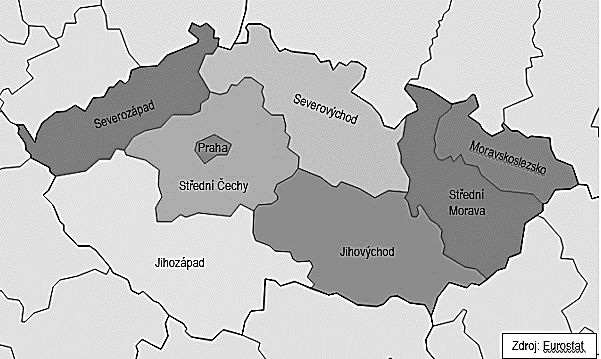         Zdroj: EUROSTATGraf 55: Úroveň zaměstnanosti z hlediska regionálních oblasti NUTS 2 ČR k 31. 12. 2021Zdroj: EUROSTAT k 31. 12. 2021					         Graf: AUGUR Consulting, s.r.o.Úroveň vzdělanosti dle dat Eurostatu z roku 2022 ve státech střední Evropy je poměrně vysoká. Naprostá většina obyvatel, osob s jinou státní příslušností z EU i ze zemí mimo EU má sekundární nebo terciální vzdělání, přičemž lidé s terciálním vzděláním tvoří v některých státech více než jednu třetinu všech zastoupených. Největší poměr občanů s terciálním vzděláním má Rakousko (31,9 %), naopak nejhůře je na tom ve srovnáních států střední Evropy Slovensko, kde je občanů s terciálním vzděláním 24,7 %. Největší poměr vzdělaných osob s jinou státní příslušností, pocházejících ze zemí mimo EU, je v Polsku. Z celkového počtu jich má terciální vzdělání 58 %. Nejméně jich je naopak v Německu (24,5 %). V České republice bylo v roce 2021 vysokoškolsky vzdělaných osob s jinou než českou státní příslušností pocházejících ze zemí Evropské Unie celkem 37,5 %. Ze skupiny osob s jinou státní příslušností ze třetích zemí je nejvyšší procento vysokoškolsky vzdělaných v Polsku (53,4 %), nejmenší naopak v Rakousku (31,6 %). V České republice bylo v roce 2021 celkem 37,5 % vysokoškolsky vzdělaných osob s jinou státní příslušností ze třetích zemí. Graf 56: Úroveň vzdělanosti osob s jinou státní příslušností Zdroj: EUROSTAT						                         Graf: AUGUR Consulting, s.r.oDle výzkumu z roku 2014 byli lidé ve věku 25-54 let v evropských státech často zaměstnáváni na pozicích, pro které byli překvalifikovaní, tedy bylo pod úrovní jejich vzdělání nebo zkušeností. U osob s jinou státní příslušností se tato překvalifikovanost mění podle toho, zda jde o první generaci v dané zemi nebo o lidi, kteří se osobám s jinou státní příslušností narodili (případně mají alespoň jednoho rodiče rodilého mluvčího), přičemž osoby první generace bývají i z důvodu jazykové bariéry častěji zaměstnáni na pozicích, pro něž jsou překvalifikovaní.Překvalifikovanost se měří jako objektivní a subjektivní, přičemž subjektivní bývá zpravidla vyšší. Zatímco v České republice mělo dle výsledků tohoto výzkumu celkem 18,8 % osob s jinou státní příslušností (první generace) pocit, že pracují na nižší pozici, než by měli, z objektivního hlediska jich pod svou kompetentnost pracovalo jen 10,7 %. V České republice měli pocit, že pracují pod svou kvalifikací zejména rodilí občané (21,1 %). Data objektivní překvalifikovanosti osob s jinou státní příslušností nejsou pro všechny země dostupná, nicméně podle subjektivní překvalifikovanosti můžeme vidět, že v ČR mají výsledky opačnou tendenci než například v Rakousku, kde podle výsledků tohoto průzkumu bylo nejvíce překvalifikovaných (pro svou profesi) osob s jinou státní příslušností z první generace. Nejvyšší hodnoty pro všechny kategorie byly zaznamenány ve Španělsku, kde se podle dostupných dat cítilo překvalifikovaně více než 50 % jedinců. Podle objektivní překvalifikovanosti jsou však čísla u 2. generace a rodilých občanů až o 15 % nižší.Graf 57: Subjektivní a objektivní míra překvalifikovanosti Zdroj: EUROSTAT			         					          Graf: AUGUR Consulting, s.r.oPro osoby s jinou státní příslušností a jejich schopnost adaptace, tedy i nalezené zaměstnání, je důležitá i úroveň jazykových schopností. Z výzkumu v roce 2014 vyplynulo, že nejvíce osob s jinou státní příslušností, které mluví mateřským jazykem země, bylo v tomto roce v Chorvatsku (89.2 %). Vysokého procenta dosáhlo i Slovensko (51,0 %) a Česká republika (43,7 %), což je dáno především tím, že velká část osob s jinou než českou státní příslušností pochází z jednoho či druhého státu (tedy z bývalého Československa). Do Chorvatska zase nejčastěji přicházejí osoby s jinou státní příslušností ze sousedních států, z nichž většina mluví jazykem ze stejné jazykové větve. Podobně je tomu i v Portugalsku, kam přichází nejvíce Španělů. Ačkoliv anglický jazyk je druhým nejrozšířenějším jazykem světa (za čínštinou), pouze 30 % osob s jinou státní příslušností žijících v UK mluví na úrovni rodilého mluvčího.Graf 58: Jazykové schopnosti osob s jinou státní příslušností ve vybraných evropských státech Zdroj: EUROSTAT						          Graf: AUGUR Consulting s.r.o.Zaměstnávání osob s jinou než českou státní příslušností Osoby s jinou než českou státní příslušností mohou v České republice vykonávat výdělečnou činnost v pozici zaměstnance i samostatně výdělečné činnosti (podnikatelé). Souhrnné údaje o osobách s jinou než českou státní příslušností v pozicích zaměstnanců v České republice evidují Ministerstvo práce a sociálních věcí, potažmo Úřady práce. Souhrnné údaje o osobách s jinou než českou státní příslušností v pozicích samostatně výdělečných osob (podnikatelů) eviduje Ministerstvo průmyslu a obchodu.Jakožto zaměstnance v dalších kapitolách této zprávy chápeme všechny osoby s jinou než českou státní příslušností, kteří v České republice vykonávají výdělečnou činnost na základě platných povolení k zaměstnání, informačních karet občanů EU/EHP a Švýcarska, informačních karet pro osoby s jinou než českou státní příslušností, které nepotřebují pracovní povolení. Občané EU/EHP a Švýcarska mají od 1. 5. 2004 na území České republiky volný přístup na pracovní trh, mohou být tedy v principu zaměstnáváni stejným způsobem jako občané České republiky. Stejné podmínky platí také pro jejich rodinné příslušníky. Osoby s jinou než českou státní příslušností pocházející ze třetích zemí mohou být na území České republiky v pozici zaměstnance za podmínky, že splnili některou z podmínek uvedených v zákonu č. 435/2004 Sb., o zaměstnanosti, ve znění pozdějších předpisů, pokud tento zákon nestanovuje jinak.Za osoby samostatně výdělečné činné považujeme všechny osoby s jinou než českou státní příslušností, které vykonávají výdělečnou činnost na základě platného živnostenského oprávnění. Osoby s jinou než českou státní příslušností mohou vykonávat samostatně výdělečnou činnost za stejných podmínek jako občané České republiky v případě, že splní všechny náležitosti vyplývající ze zákona č. 455/1991 Sb., o živnostenském podnikání. 
Zaměstnávání osob s jinou než českou státní příslušností v České republice a Jihomoravském krajiK 31. 12. 2022 bylo v České republice ekonomicky aktivních celkem 793 290 osob s jinou než českou státní příslušností. V Jihomoravském kraji se jednalo o 91 375 ekonomicky aktivních osob s jinou než českou státní příslušností, což představuje asi 11,5 % všech zaměstnaných osob s jinou než českou státní příslušností v České republice. Počet zaměstnaných osob s jinou než českou státní příslušností v jednotlivých krajích České republiky podrobně dokumentuje graf č. 59. Graf 59: Počet zaměstnaných osob s jinou než českou státní příslušností v jednotlivých krajích ČR v roce 2022Zdroj: Ministerstvo práce a sociálních věcí					        Graf: AUGUR Consulting, s.r.o.V České republice v prosinci 2022 pracovalo v pozici zaměstnanců celkem 739 290 osob s jinou než českou státní příslušností. Počet těchto osob v pozici zaměstnanců v České republice dlouhodobě narůstá ve všech krajích. Vývoj počtu zaměstnaných osob s jinou než českou státní příslušností v letech 2015-2022 v jednotlivých krajích podrobně dokumentuje následující tabulka č. 18.Tabulka 18:  Osoby s jinou než českou státní příslušností evidované na úřadech práce v České republice – prosinec 2015-2022 – územní srovnáníZdroj: Ministerstvo práce a sociálních věcí, data za měsíc prosinec daného roku	Tabulka: AUGUR Consulting, s.r.o.Převážnou většinu zaměstnaných osob s jinou než českou státní příslušností, kteří v prosinci 2022 v České republice pracovali, tvořili pracovníci s volným přístupem na trh práce. 51,3 % zaměstnanců pocházelo ze zemí EU/EHP a Švýcarska a 33,2 % občané třetích zemí, kteří byli v České republice zaměstnáni na základě informačních karet občanů nečlenských států EU/EHP a Švýcarska. Na základě nějaké formy pracovního povolení pro občany třetích zemí pracovalo v prosinci 2020 v České republice celkem 15,2 % všech zaměstnanců, z toho 14 % na základě zaměstnanecké karty, 0,9 % na základě povolení k zaměstnání a 0,2 % na základě modré karty.Mezi zaměstnanci s jinou než českou státní příslušností dlouhodobě dominují občané Slovenska, Ukrajiny, Polska, Rumunska a Bulharska. Občané těchto pěti zemí dlouhodobě tvoří více než tři čtvrtiny všech zaměstnaných osob s jinou než českou státní příslušností v České republice. Ačkoliv mezi zaměstnanci s jinou než českou státní příslušností dlouhodobě dominovali občané Slovenska, v souvislosti s válečným konfliktem na Ukrajině je v roce 2022 početně převýšili občané Ukrajiny. Zaměstnávání osob s jinou než českou státní příslušností podle pěti nejčastějších zemí původu v letech 2015-2022 podrobně dokumentuje tabulka č. 19.Tabulka 19:  Zaměstnávání osob s jinou než českou státní příslušností – 5 nejčastějších zemí původu (údaje vždy za prosinec daného roku)Zdroj: Ministerstvo práce a sociálních věcí, data za měsíc prosinec daného roku	Tabulka: AUGUR Consulting, s.r.o.V Jihomoravském kraji bylo k 31. 12. 2022 samostatně výdělečně činných celkem 9 042 osob s jinou než českou státní příslušností. Z celkových 100 417 zaměstnaných osob s jinou než českou státní příslušností bylo 91 375 evidovaných na úřadech práce. K tomu bylo živnostenskými úřady v kraji registrováno dalších celkem 9 042 osob s jinou než českou státní příslušností, které podnikají. Celkový počet osob s jinou než českou státní příslušností na trhu práce v Jihomoravském kraji od roku 2011 výrazně narůstá (graf č. 60). Důvodem je zejména zvyšující se počet pracovníků ze zemí EU. V souvislosti s růstem ekonomiky po roce 2014 a snižující se celkovou nezaměstnaností ale narůstá i poptávka po zahraniční pracovní síle ze třetích zemí. V datech mapujících rok 2021 se v tomto ohledu neprojevila ani pandemie nemoci COVID-19 a s ním očekávaná ekonomická recese. Naopak, mezi lety 2019 a 2020 meziročně došlo k nárůstu celkového počtu zaměstnaných osob s jinou než českou státní příslušností o 5 741, a mezi lety 2020 a 2021 k nárůstu o 7 887. V roce 2022 v důsledku konfliktu na Ukrajině, přílivu příchozích z Ukrajiny a následně přijatým legislativním opatřením, získali občané Ukrajiny de facto zcela volný vstup na trh práce v ČR. Meziročně tak došlo k nárůstu celkového počtu v kraji pracujících cizinců o 14 899.Mezi lety 2019 a 2022 se počet zaměstnaných osob s jinou než českou státní příslušností evidovaných na úřadech práce zvýšil o 27 012 osob (tj. o 29,6 %) a počet osob s jinou než českou státní příslušností s platným živnostenským oprávněním o 1515 osob (tj. o 16,7 %). Graf 60: Počet zaměstnaných osob s jinou než českou státní příslušností v Jihomoravském kraji v roce 2022Zdroj: Ministerstvo práce a sociálních věcí				    	         Graf: AUGUR Consulting, s.r.o.Počet osob s jinou než českou státní příslušností v Jihomoravském kraji v pozici zaměstnanců se v rámci jednotlivých měsíců mění. Níže uvedený graf podrobně dokumentuje počet těchto osob v pozici zaměstnanců v rámci jednotlivých měsíců let 2020, 2021 a 2022. Z uvedených dat je patrné, že počty zaměstnanců v jednotlivých měsících v průběhu let převážně narůstaly a zatímco v prosinci roku 2020 bylo na úřadech práce evidovaných 69 867 osob s jinou než českou státní příslušností v pozici zaměstnanců, v prosinci 2021 to bylo již 77 201, a to i navzdory probíhající celosvětové pandemii viru SARS-CoV-2 a v prosinci roku 2022 to bylo dokonce 91 375, kdy počet zaměstnanců s jinou než českou státní příslušností výrazně stoupl po vypuknutí válečného konfliktu na Ukrajině.Graf 61: Zaměstnávání osob s jinou než českou státní příslušností v Jihomoravském kraji v jednotlivých měsících roku 2020, 2021 a 2022. Zdroj: Ministerstvo práce a sociálních věcí, data za měsíc prosinec daného roku    	        Graf: AUGUR Consulting, s.r.o.Celkem 91 375 osob s jinou než českou státní příslušností bylo evidovaných na úřadech práce. Nejvyšší podíl všech zaměstnanců, celkem 55,7 % (tj. 50 893), byli držitelé informačních karet občanů EU/EHP a Švýcarska. Celkem 30,7 % těchto zaměstnanců (tj. 28 035) byli držitelé informačních karet pro osoby s jinou než českou státní příslušností, kteří nepotřebují pracovní oprávnění. Zbývajících 13,6 % (tj. 12 447) zaměstnanců pracovalo na základě pracovního oprávnění. Osoby s jinou než českou státní příslušností v postavení zaměstnanců v Jihomoravském kraji a z hlediska srovnání s dalšími kraji České republiky dokumentují grafy č. 62 a č. 63.Graf 62: Osoby s jinou než českou státní příslušností v postavení zaměstnanců podle typu registrace k 31. 12. 2022Zdroj: Ministerstvo práce a sociálních věcí (data k 31. 12. 2022)			         Graf: AUGUR Consulting, s.r.o.Graf 63: Osoby s jinou než českou státní příslušností v postavení zaměstnanců podle krajů v roce 2022Zdroj: Ministerstvo práce a sociálních věcí (data k 31. 12. 2022)				Graf: AUGUR ConsultingTéměř 2/3 všech zaměstnaných cizích státních příslušníků evidovaných na úřadech práce (65 %) v Jihomoravském kraji byly zaměstnány na území okresu Brno-město, 15,2 % pak na území okresu Brno-venkov a 7 % v okresu Břeclav. K 31. 12. 2022 tedy 80 % zaměstnaných osob s jinou než českou státní příslušností evidovaných na úřadech práce v Jihomoravském kraji pracovalo na území okresů Brno-město a Brno-venkov. Naopak nejnižší podíl zaměstnaných osob s jinou než českou státní příslušností evidovaných na úřadech práce v Jihomoravském kraji byl zaznamenán na území okresů Vyškov (2,9 %) a Znojmo (2,3 %). Graf 64: Zaměstnanost osob s jinou než českou státní příslušností v Jihomoravském kraji dle okresů k 31. 12. 2022Zdroj: Ministerstvo práce a sociálních věcí (data k 31. 12. 2022)			         Graf: AUGUR Consulting, s.r.o.Ve struktuře osob s jinou než českou státní příslušností, působících na trhu práce v Jihomoravském kraji byly od nástupu hospodářské krize v roce 2008 zaznamenány značné změny. Zatímco před nástupem hospodářské krize v roce 2008 byl počet pracovníků ze zemí EU a pracovníků ze třetích zemí téměř vyrovnaný, do roku 2021 tvořily dvě třetiny osob s jinou než českou státní příslušností evidovaných úřady práce (tedy v postavení zaměstnanců) v Jihomoravském kraji občané EU/EHP (ke konci roku 2021 tento podíl činil 62,6 %). V roce 2022 se však téměř dvojnásobně zvýšil počet občanů třetích zemí, kteří nepotřebují pracovní povolení Důvodem je příchod většího počtu Ukrajinských občanů, kterým je udělována dočasná ochrana, která umožňuje volný přístup na trh práce. Vývoj počtu osob s jinou než českou státní příslušností v Jihomoravském kraji evidovaných na úřadech práce podle typu povolení v letech 2014-2022 podrobně dokumentuje graf č. 65.Graf 65: Vývoj počtu osob s jinou než českou státní příslušností v JMK evidovaných na úřadech práce podle typu pracovního oprávnění v letech 2014-2022Zdroj: Ministerstvo práce a sociálních věcí (data vždy k prosinci daného roku)	                       Graf: AUGUR Consulting, s.r.o.Informační karty – Občané EU/EHP a Švýcarska Ke konci roku 2022 bylo Úřadem práce České republiky, Krajskou pobočkou v Brně, registrováno v Jihomoravském kraji celkem 50 892 pracovníků ze zemí EU/EHP a Švýcarska. Největší podíl na této pracovní síle měli občané Slovenska, kterých bylo k 31. 12. 2022 v kraji zaměstnáno celkem 34 656, tj. 68,1 % všech pracovníků ze zemí EU/EHP a Švýcarska. Osoby ze Slovenské republiky byly v roce 2022 nejčastěji zaměstnáváni jako dělníci ve strojírenství, ve stavebnictví a zemědělství, navíc se díky neexistenci jazykové bariéry velmi často uplatňují rovněž v obchodě, službách a zdravotnictví.Nejvyšší počet všech pracovníků ze zemí EU/EHP bylo již tradičně zaměstnaných v okresech Brno-město a Brno-venkov, kde k 31. 12. 2022 pracovalo 78,9 % všech občanů EU/EHP + Švýcarska v postavení zaměstnanců v Jihomoravském kraji. Taktéž občané ostatních evropských zemí v postavení zaměstnanců byli v roce 2022 nejvíce koncentrovaní v okresech Brno-město a Brno-venkov. Jednalo se jak o méně, tak i vysoce kvalifikovanou pracovní sílu (programátoři, analytici a pracovníci operačních systémů, ale také učitele jazyků, obchodní zástupci či vedoucí a řídící pracovníci). Největšími zaměstnavateli těchto pracovníků byli v roce 2022 firmy Kyndryl Client Center, s.r.o. (dříve IBM) a AT&T.Občané s jinou než českou státní příslušností, kteří nepotřebují pracovní oprávněníK 31. 12. 2022 pracovalo v Jihomoravském kraji celkem 28 035 osob s jinou než českou státní příslušností v pozici zaměstnanců, kteří nepotřebují povolení k zaměstnání. Jejich počet rychle roste, zejména díky poměrně snadnému získávání trvalého pobytu. Na rozdíl od předchozích let, kdy v této skupině převažovali vysoce kvalifikovaní, nyní převládají osoby s nízkou kvalifikací z východoevropských a asijských zemí.  K 31. 12. 2022 bylo touto formou v Jihomoravském kraji evidováno 28 035 cizinců, tj. o 12,9 tis. více než v předchozím roce. Z nichž 10 890 představují občané Ukrajiny s dočasnou ochranou.  Převážná většina občanů třetích zemí (81,5 %) v pozici zaměstnanců v Jihomoravském kraji, kteří v České republice pracují na základě zvláštních předpisů, tj. kteří nepotřebují povolení k zaměstnání, pracovala k 31. 12. 2022 taktéž na území okresů Brno-město a Brno-venkov.Zaměstnanci s pracovním oprávněním (povolení k zaměstnání, zaměstnanecké karty, modré karty) 
V současné době mohou osoby s jinou než českou státní příslušností ze třetích zemí využít pro vstup na pracovní trh v ČR tři typy povolení, a to Zaměstnanecké karty, Modré karty a Povolení k zaměstnání vydávaná Úřadem práce. K 31. 12. 2022 bylo v Jihomoravském kraji evidováno celkem 12 456 osob s těmito povolení. Konkrétně se jednalo o 11 868 zaměstnanců pracujících na základě zaměstnaneckých karet, 510 zaměstnanců na základě platných povolení k zaměstnání a 78 zaměstnanců na základě modrých karet.  Ve srovnání s rokem 2021 klesl počet zaměstnanců s povolením k zaměstnání o 2 696, tj. o 84,1 %. Tato pracovní síla představovala v roce 2022 celkem 4,1 % osob s jinou než českou státní příslušností, kteří potřebují povolení k výkonu práce, v kraji. Naopak na trhu práce v posledních letech výrazně stoupl počet držitelů zaměstnaneckých karet, od roku 2019 více než dvojnásobně. Tato pracovní síla představovala v roce 2022 celkem 95 % osob s jinou než českou státní příslušností, kteří potřebují povolení k výkonu práce, v Jihomoravském kraji, přičemž dvě třetiny z nich byli občané Ukrajiny. Mezi dalšími početněji zastoupenými skupinami byli občané Ruské federace, Indie a Vietnamu. Na základě zaměstnaneckých karet pracovalo nejvíce osob v okrese Brno-město a Brno-venkov (10 016 osob, tj. 84,4 %). Z ostatních okresů byl významnější počet osob zaznamenán v okrese Břeclav (665 osob, tj. 5,6 %) V okresech Blansko, Hodonín, Vyškov a Znojmo bylo koncentrováno zbývajících 10 % všech zaměstnanců pracujících na základě zaměstnaneckých karet. Podle dostupných dat je největší část pracovních povolení a zaměstnaneckých karet využívána pro méně kvalifikované pracovní pozice, a to zejména v průmyslové zóně, stavebnictví a pro sezónní práce v zemědělství. „Jedná se o případy, kdy Úřad práce není schopen nabídnout a zajistit odpovídající pracovní sílu, a to jak z důvodu objektivního nedostatku volné pracovní síly, tak z důvodů nezájmu ze strany českých uchazečů o zaměstnání (fyzicky náročná a málo placená práce).“Na základě modrých karet pracovalo v Jihomoravském kraji k 31. 12. 2022 celkem 78 osob s jinou než českou státní příslušností, z toho 66 v okrese Brno-město. Zaměstnání osob s jinou než českou státní příslušností podle typu registrace k 31. 12. 2022 v jednotlivých okresech Jihomoravského kraje podrobně dokumentují následující grafy č. 66–72. Graf 66: Osoby s jinou než českou státní příslušností evidovaní na úřadech práce podle typu registrace v okrese Blansko k 31. 12. 2022Zdroj: Úřad práce České republiky (data k 31. 12. 2022) 				          Graf: AUGUR Consulting s.r.o.Graf 67: Osoby s jinou než českou státní příslušností evidovaní na úřadech práce podle typu registrace v okrese Břeclav k 31. 12. 2022Zdroj: Úřad práce České republiky (data k 31. 12. 2022) 				          Graf: AUGUR Consulting s.r.o.Graf 68: Osoby s jinou než českou státní příslušností evidovaní na úřadech práce podle typu registrace v okrese Brno-město k 31. 12. 2022Zdroj: Úřad práce České republiky (data k 31. 12. 2022) 				          Graf: AUGUR Consulting s.r.o.Graf 69: Osoby s jinou než českou státní příslušností evidovaní na úřadech práce podle typu registrace v okrese Brno-venkov k 31. 12. 2022Zdroj: Úřad práce České republiky (data k 31. 12. 2022) 				          Graf: AUGUR Consulting s.r.o.Graf 70: Osoby s jinou než českou státní příslušností evidovaní na úřadech práce podle typu registrace v okrese Brno-venkov k 31. 12. 2022Zdroj: Úřad práce České republiky (data k 31. 12. 2022) 				          Graf: AUGUR Consulting s.r.o.Graf 71: Osoby s jinou než českou státní příslušností evidovaní na úřadech práce podle typu registrace v okrese Brno-venkov k 31. 12. 2022Zdroj: Úřad práce České republiky (data k 31. 12. 2022) 				          Graf: AUGUR Consulting s.r.oGraf 72: Osoby s jinou než českou státní příslušností evidovaní na úřadech práce podle typu registrace v okrese Brno-venkov k 31. 12. 2022Zdroj: Úřad práce České republiky (data k 31. 12. 2022) 				          Graf: AUGUR Consulting s.r.o.Struktura zaměstnanců s jinou než českou státní příslušností dle platných povolení k zaměstnání, informace o občanech EU/EHP a Švýcarska, informace o osobách s jinou než českou státní příslušností, které nepotřebují povolení k zaměstnání, a zelených a modrých a zaměstnaneckých kartách v letech 2008–2022 Věková struktura zaměstnanců s jinou než českou státní příslušností K 31. 12. 2022 bylo v Jihomoravském kraji zaměstnáno 91 375 osob s jinou než českou státní příslušností evidovaných na úřadech práce. Více než 1/2 všech zaměstnaných osob s jinou než českou státní příslušností 
(56,6 %) na území Jihomoravského kraje bylo možné zařadit do věkové skupiny 20–39 let. Téměř 1/4 všech zaměstnaných osob s jinou než českou státní příslušností (22,8 %) bylo možné zařadit do věkové skupiny 40–49 let. Zaměstnanců ve věku do 19 let bylo k 31. 12. 2022 pouze 1,9 %. Věkovou strukturu všech zaměstnaných osob s jinou než českou státní příslušností evidovaných na úřadech práce v Jihomoravském kraji podrobně dokumentuje graf č. 73.Graf 73: Věková struktura zaměstnaných osob s jinou než českou státní příslušností evidovaných na úřadech práce v Jihomoravském kraji k 31. 12. 2022Zdroj: Úřad práce České republiky (data k 31. 12. 2022) 					Graf: AUGUR ConsultingPodíváme-li se na data o věkové struktuře zaměstnaných osob s jinou než českou státní příslušností evidovaných na úřadech práce v Jihomoravském kraji (grafy č. 74 a č. 75) od roku 2008, můžeme vidět, že poměr zastoupených věkových kategorií se zásadním způsobem nemění. Pokud nezohledníme rok 2013 a 2021, věková kategorie osob do 19 let byla od roku 2008 do roku 2022 zastoupena od 0,6 % do 5,6 %. Nejvíce osob v této věkové kategorii bylo ve věkové struktuře zastoupeno v letech 2012 (5,6 %) a v roce 2017 (4,3 %). Za celé sledované období se jednalo o nejméně početnou skupinu osob. Věková kategorie osob 20–29 let byla od roku 2008 do roku 2022 zastoupena od 25,8 % do 40,6 %. Nejvíce osob v této věkové kategorii bylo ve věkové struktuře zastoupeno v roce 2008 (40,6 %) a nejméně v roce 2022 (25,8 %).Věková kategorie osob 30–39 let byla od roku 2008 do roku 2022 zastoupena od 27,5 % do 35,7 %. Nejvíce osob v této věkové kategorii bylo ve věkové struktuře zastoupeno v roce 2012. Tyto dvě zmíněné věkové kategorie jsou tak po celé sledované období nejvýznamněji zastoupenými kategoriemi.Věková kategorie osob 40–49 let byla od roku 2008 do roku 2022 zastoupena od 16,4 % do 22,8 %. Nejvíce osob v této věkové kategorii bylo ve věkové struktuře zastoupeno v roce 2022 (22,8 %).Věková kategorie osob 50–59 let byla od roku 2008 do roku 2020 zastoupena od 10,3 % do 12,7 %. Nejvíce osob v této věkové kategorii bylo ve věkové struktuře zastoupeno v roce 2014 (12,7 %). Stejně jako předchozí skupina vykazuje konstantní hodnoty po celé sledované období.Poslední věkovou kategorií jsou osoby ve věku 60 a více let, tato kategorie byla v roce 2008 do roku 2022 zastoupena od 1,6 %, do 6,3 %. Nejvíce osob v této věkové kategorii bylo ve věkové struktuře zastoupeno v roce 2022 (6,3 %). Graf 74: Věková struktura zaměstnaných osob s jinou než českou státní příslušností evidovaných na úřadech práce v Jihomoravském kraji v letech 2008–2022Zdroj: Úřad práce České republiky (data k 31. 12. daného roku) 			Graf: AUGUR Consulting s.r.o.*rok 2013 – absence dat z okresů Brno-město, Hodonín a Vyškov.**rok 2021 – data platná k 30. 6. 2021Graf 75: Procentuální zastoupení věkové struktury osob s jinou než českou státní příslušností evidovaných na úřadech práce v Jihomoravském kraji v letech 2008–2022Zdroj: Úřad práce České republiky (data k 31. 12. daného roku) 		                          Graf: AUGUR Consulting s.r.o
*rok 2013 – absence dat z okresů Brno-město, Hodonín a Vyškov
**rok 2021 – data platná k 30. 6. 2021	
Délka trvání zaměstnání osob s jinou než českou státní příslušností Z dostupných dat je patrné, že převážná většina zaměstnaných osob s jinou než českou státní příslušností evidovaných na úřadech práce v Jihomoravském kraji k 31. 12. 2021 pracovala ve svém současném zaměstnání více než 12 měsíců.Graf 76: Délka trvání zaměstnání osob s jinou než českou státní příslušností evidovaných na úřadech práce k 31. 12. 2021Zdroj: Úřad práce České republiky (data k 30. 6. 2021) 				Graf: AUGUR Consulting s.r.	oPodíváme-li se na data o době zaměstnání osob s jinou než českou státní příslušností od roku 2008, můžeme vidět, že tito zaměstnanci zpravidla setrvávají ve svém zaměstnání déle než 12 měsíců. V letech 2009-2021 ve svém zaměstnání déle než 12 měsíců setrvalo průměrně 89 % zaměstnanců. S výjimkou roku 2008, kdy dobu setrvání v zaměstnání mohla výrazně ovlivnit počínající ekonomická krize, byla fluktuace zaměstnanců s jinou než českou státní příslušností nízká. Dobu zaměstnání osob s jinou než českou státní příslušností evidovaných na úřadech práce v Jihomoravském kraji v letech 2008-2021 podrobně dokumentuje následující graf.Graf 77: Doba zaměstnání osob s jinou než českou státní příslušností evidovaných na úřadech práce v Jihomoravském kraji v letech 2008–2021Zdroj: Úřad práce České republiky (data k 31. 12. daného roku) 			          Graf: AUGUR Consulting s.r.o.*rok 2013 – absence dat z okresů Brno-město, Hodonín a Vyškov
**rok 2021 – data platná k 30. 6. 2021	 Nejvyšší dosažené vzdělání zaměstnanců s jinou než českou státní příslušností Více než ¼ zaměstnaných osob s jinou než českou státní příslušností (29,23 %) evidovaných na úřadech práce v Jihomoravském kraji k 30. 6. 2021 měla základní vzdělání, či praktickou školu. Téměř ¼ zaměstnaných osob s jinou než českou státní příslušností (23,63 %) evidovaných na úřadech práce v Jihomoravském kraji k 30. 6. 2021 měla ale vysokoškolské vzdělání. Třetí nejčastější úrovní vzdělání, které tito zaměstnanci dosáhli, bylo střední nebo střední odborné vzdělání bez maturity i výučního listu. Nejvyšší dosažené vzdělání zaměstnaných osob s jinou než českou státní příslušností evidovaných na úřadech práce v Jihomoravském kraji k 30. 6. 2021 podrobně dokumentuje graf č. 78.Graf 78: Nejvyšší dosažené vzdělání osob s jinou než českou státní příslušností evidovaných na úřadech práce k 31. 12. 2021Zdroj: Úřad práce České republiky (data k 30. 6. 2021) 		               	         Graf: AUGUR Consulting s.r.o.Podíváme-li se na data o zastoupení zaměstnaných osob s jinou než českou státní příslušností dle nejvyššího dosaženého vzdělání v Jihomoravském kraji od roku 2008 (grafy č. 79 a č. 80), můžeme vidět určité trendy či výkyvy v jednotlivých letech.Vzdělanostní kategorie „vysokoškolské a vyšší odborné vzdělání“ byla zastoupena nejméně v letech 2008–2010. V roce 2008 se jednalo pouze o 14,7 % osob s tímto vzděláním oproti 25,5 % osob s tímto vzděláním v roce 2021. Tato kategorie se v roce 2011 a 2012 skokově přiblížila téměř k 30 % zastoupení, od roku 2014 se pak konstantně pohybuje v průměru okolo 26,7 % zastoupení mezi zaměstnanými osobami s jinou než českou státní příslušností v Jihomoravském kraji.  Vzdělanostní kategorie „střední a odborné vzdělání s maturitou“ se mezi lety 2008–2021 konstantně pohybovala mezi 16,9 % až 25,3 % zastoupení v základním vzorku. Vzdělanostní kategorie „střední vzdělání bez maturity“ se mezi lety 2008–2021 konstantně pohybovala mezi 18,3 % až 27,3 % zastoupení v základním vzorku a jedná se tak o nejpočetněji zastoupenou vzdělanostní kategorii. V součtu byly tyto vzdělanostní kategorie nejvíce zastoupeny opět v letech 2011 a 2012.  Vzdělanostní kategorie „základní vzdělání“ vykazuje opačný trend než kategorie „vysokoškolské a vyšší odborné vzdělání“. Nejvíce byla zastoupena v letech 2008–2010. V roce 2008 se jednalo o 39,7 % osob s tímto vzděláním oproti 29,2 % osob s tímto vzděláním v roce 2021, v roce 2012 se jednalo pouze o 11,2 %. Od roku 2014 opětovně vykazuje mírný meziroční nárůst.Výjimkou byl pouze rok 2017, kdy můžeme ojediněle pozorovat zvýšený nárůst osob se vzdělanostní kategorií „bez vzdělání“, jednalo se o 9,7 % osob ze základního vzorku. Graf 79: Počty zaměstnaných osob s jinou než českou státní příslušností v Jihomoravském kraji dle nejvyššího dosaženého vzdělání v letech 2008–2021Zdroj: Úřad práce České republiky (data k 31. 12. daného roku) 			         Graf: AUGUR Consulting s.r.o.*rok 2013 – absence dat z okresů Brno-město, Hodonín a Vyškov*rok 2021 – data k 30. 6. 2021Graf 80: Procentuální zastoupení osob s jinou než českou státní příslušností v JMK dle nejvyššího dosaženého vzdělání v letech 2008–2021Zdroj: Úřad práce České republiky (data k 31. 12. daného roku) 		                   Graf: AUGUR Consulting s.r.o.*rok 2013 – absence dat z okresů Brno-město, Hodonín a Vyškov** rok 2021 – data k 30. 6. 2021Požadavek na vzdělání zaměstnanců s jinou než českou státní příslušností Podíváme-li se na data o pracovních pozicích obsazených osobami s jinou než českou státní příslušností dle požadavku na vzdělání v Jihomoravském kraji v roce 2021 (graf č. 81), můžeme vidět, že ve většině případů byly tyto osoby zaměstnány na pracovní pozici, která požadovala nižší úroveň vzdělání.    Nejvíce patrný je tento jev u osob s vysokoškolským vzděláním, kterých bylo v roce 2021 celkem 17 581, avšak pouze 9 709 pracovních pozic s požadavkem na vysokoškolské vzdělání bylo obsazeno, a u osob se středním (odborným) vzděláním s vyučením a maturitou/s maturitou bez vyučení listu, kterých bylo v roce 2021 celkem 11 826, avšak pouze 9 678 pozic s požadavkem na toto vzdělání bylo obsazeno. Je tedy patrné, že tyto osoby byly zaměstnány na pracovní pozici požadující nižší vzdělání. Stejně tak tomu bylo u osob s doktorským vzděláním, vyšším odborným vzděláním či středním odborným vzděláním výučním listem.Naopak pozice vyžadující střední vzdělání bez maturity i výučního listu, nižší střední (odborné) vzdělání a základní vzdělání byly obsazeny větším počtem osob, než byly počty osob s tímto vzděláním zastoupeny v základním vzorku. Je tedy patrné, že tyto pracovní pozice byly obsazeny osobami s vyšším dosaženým vzděláním, než pozice požadovala. Graf 81: Osoby s jinou než českou státní příslušností evidované na úřadech práce k 30. 6. 2021 – Počty osob s nejvyšším dosaženým vzděláním a počty obsazených pozic s požadavkem na vzdělání Zdroj: Úřad práce České republiky (data k 30. 6. 2021)	          		              Graf: AUGUR Consulting s.r.o.Podíváme-li se na data o pracovních pozicích obsazených osobami s jinou než českou státní příslušností dle požadavku na vzdělání v Jihomoravském kraji od roku 2008 (grafy č. 82 a č. 83), můžeme vidět, že přestože osoby s vysokoškolským a vyšším odborným vzděláním byly mezi zaměstnanými osobami s jinou než českou státní příslušností v letech 2008–2021 zastoupeny v průměru 24,3 %, pracovní pozice s požadavkem na vysokoškolské či vyšší odborné vzdělání byly osobami s jinou než českou státní příslušností v letech 2008–2021 obsazeny v průměru pouze z 15,4 %. Znamená to tedy, že v průměru skoro 10 % těchto osob s vysokoškolským či vyšším odborným vzděláním bylo zaměstnáno na pracovní pozici, která požadovala nižší úroveň vzdělání.    Osoby se středním odborným vzděláním s maturitou byly mezi zaměstnanými osobami s jinou než českou státní příslušností v letech 2008–2021 zastoupeny v průměru 24,2 %, pracovní pozice s požadavkem na střední odborné vzdělání s maturitou byly osobami s jinou než českou státní příslušností v letech 2008–2021 obsazeny v průměru pouze 21,3 %. I v tomto případě můžeme pozorovat, že osoby se středním odborným vzděláním s maturitou či vyšším byly zaměstnány na pracovní pozici, která požadovala nižší vzdělání. Zde již však není možné určit, do jaké míry byly tyto pracovní pozice obsazeny touto vzdělanostní kategorií, či osobami s vysokoškolským a vyšším odborným vzděláním. Osoby se středním vzděláním bez maturity byly mezi zaměstnanými osobami s jinou než českou státní příslušností v letech 2008–2021 zastoupeny v průměru 22,7 %, pracovní pozice s požadavkem na střední vzdělání bez maturity byly osobami s jinou než českou státní příslušností v letech 2008–2020 obsazeny v průměru 21,7 %. V tomto případě můžeme opět pozorovat, že osoby se středním vzděláním bez maturity či vyšším byly zaměstnány na pracovní pozici, která požadovala nižší vzdělání. Osoby se základním vzděláním byly mezi zaměstnanými osobami s jinou než českou státní příslušností v letech 2008–2021 zastoupeny v průměru 24,7 %, pracovní pozice s požadavkem na základní vzdělání však byly osobami s jinou než českou státní příslušností v letech 2008–2021 zastoupeny v průměru 36,6 %. Je tedy patrné, že výrazná část osob s vyšším než základním vzděláním byla zaměstnána na pracovní pozici, která neodpovídala úrovni jejich vzdělání. Není však možné určit, do jaké míry byly tyto pracovní pozice obsazeny jednotlivými vzdělanostními kategoriemi. Osoby bez vzdělání byly mezi zaměstnanými osobami s jinou než českou státní příslušností v letech 2008–2021 zastoupeny v průměru 0,8 %, pracovní pozice bez požadavku na vzdělání byly osobami s jinou než českou státní příslušností v letech 2008–2021 obsazeny v průměru 1,3 %. Graf 82: Počty pracovních pozic obsazených osobami s jinou než českou státní příslušností v Jihomoravském kraji dle požadavku na vzdělání v letech 2008–2021Zdroj: Úřad práce České republiky (data k 31. 12. daného roku) 			Graf: AUGUR Consulting s.r.o.*rok 2013 – absence dat z okresů Brno-město, Hodonín a Vyškov**rok 2021 – data k 30. 6. 2021Graf 83: Procentuální zastoupení pracovních pozic obsazených osobami s jinou než českou státní příslušností v JMK dle požadavku na vzdělání v letech 2008–2021Zdroj: Úřad práce České republiky (data k 31. 12. daného roku) 			Graf: AUGUR Consulting s.r.o.*rok 2013 – absence dat z okresů Brno-město, Hodonín a Vyškov**rok 2021 – data k 30. 6. 2021Pozice obsazené osobami s jinou než českou státní příslušností dle CZ-NACEDle klasifikace ekonomických činností CZ-NACE  bylo nejvíce osob s jinou než českou státní příslušností v Jihomoravském kraji k datu 30. 6. 2021 zaměstnáno ve zpracovatelském průmyslu (24,2 %). Druhou oblastí, ve které bylo zaměstnáno nejvíce osob s jinou než českou státní příslušností, byla administrativa, ve které pracovalo 13,8 % všech osob s jinou než českou státní příslušností. Zhruba 1 osoba s jinou než českou státní příslušností z 10 pracovala v oblasti informací a komunikace (10,2 %), nebo obchodu, oprav spotřebičů a motorových vozidel (10,5 %). V rámci těchto čtyř oblastí byly v uvedeném období zaměstnány téměř 3/5 všech zaměstnaných osob s jinou než českou státní příslušností v Jihomoravském kraji.Graf 84: Pozice obsazené osobami s jinou než českou státní příslušností v JMK evidovanými na úřadech práce podle CZ-NACE k 30. 6. 2021Zdroj: Úřad práce České republiky						         Graf: AUGUR Consulting, s.r.o.Podíváme-li se na vývoj oblastí, v rámci kterých bylo nejvíce pozic obsazených osobami s jinou než českou státní příslušností v letech 2008-2021, výrazné změny lze zaznamenat zejména mezi lety 2008 a 2012, v době celosvětové ekonomické krize. Největších změn v tomto ohledu dostála oblast stavebnictví. Zatímco v roce 2009 v této oblasti pracovalo 32,8 % všech zaměstnanců s jinou než českou státní příslušností, v roce 2011 to bylo pouze 12,0 % všech těchto zaměstnanců. Podíl zaměstnanců s jinou než českou státní příslušností v tomto oboru až do roku 2020 dál mírně klesal až na 8,3 %, k červnu 2021 se ale opět mírně zvýšil na 9,1 %. Poměrně významný propad zaznamenala v letech 2008-2010 také oblast zpracovatelského průmyslu. Mezi lety 2011 a 2012 došlo k opětovnému nárůstu podílu zaměstnanců s jinou než českou státní příslušností v této oblasti, od roku 2014 do roku 2021 se však podíl zaměstnanců v této oblasti ustálil na průměrně 24,3 %. Zpracovatelský průmysl tak představuje oblast, ve které pracuje, s výjimkou roku 2009, dlouhodobě nejvyšší podíl zaměstnanců s jinou než českou státní příslušností z celkového počtu této skupiny zaměstnanců.K datu 30. 6. 2021 bylo v oblasti administrativy zaměstnáno 13,8 % všech osob s jinou než českou státní příslušností, v oblasti informací a komunikace pak 10,2 % těchto zaměstnanců. Oblast informací a komunikace představuje jednu z mála oblastí, v rámci které můžeme po roce 2008 zaznamenat nárůst podílu zaměstnaných osob, a to ze 4,5 % v roce 2008 na 14,4 % v roce 2012. Od roku 2014 se podíl osob s jinou než českou státní příslušností zaměstnaných v této oblasti stabilizoval a pohybuje se průměrně na 11 %. V oblasti administrativy nebyla v tomto ohledu v průběhu let 2008-2012 zaznamenána žádná významná změna. Po prudkém nárůstu podílu zaměstnaných osob s jinou než českou státní příslušností v tomto oboru v roce 2014 (ze 4,4 % v roce 2013 na 12,2 % v roce 2014) zůstává jejich podíl meziročně stabilní na v průměru 14,2 %. V oblasti obchodu, oprav spotřebičů a motorových vozidel bylo k 30. 6. 2021 zaměstnáno 10,5 % všech osob s jinou než českou státní příslušností v Jihomoravském kraji. Jedná se o oblast, v rámci které můžeme po roce 2008 také zaznamenat nárůst podílu zaměstnaných osob s jinou než českou státní příslušností, a to z 5,4 % v roce 2008 na 10,2 % v roce 2012. V letech 2014-2021 je podíl zaměstnaných osob v této oblasti stabilní a pohybuje se průměrně na 10 %. Pozice obsazené osobami s jinou než českou státní příslušností v Jihomoravském kraji evidované na úřadech práce podle CZ-NACE a jejich vývoj v rámci pěti nejvýznamnějších oblastí v letech 2008-2021 podrobně dokumentují grafy č. 85 a č. 86.Graf 85: Pozice obsazené osobami s jinou než českou státní příslušností v Jihomoravském kraji evidované na úřadech práce podle CZ-NACE - 3 nejčastější oblasti v letech 2008-2021Zdroj: Úřad práce České republiky						         Graf: AUGUR Consulting, s.r.o.Graf 86: Pozice obsazené osobami s jinou než českou státní příslušností v Jihomoravském kraji evidovanými na úřadech práce podle CZ-NACE - 4. a 5. nejčastější činnost v letech 2008-2021Zdroj: Úřad práce České republiky						   Graf: AUGUR Consulting, s.r.o.Pozice obsazené osobami s jinou než českou státní příslušností dle CZ-ISCOKlasifikace zaměstnání CZ-ISCO představuje jinou metodu národní statistické klasifikace, která byla vypracovaná na základě mezinárodního standardu International Standard Classification of Occupations (ISCO-08). Dle této klasifikace pracovalo k 30. 6. 2021 celkem 26,63 % všech zaměstnaných osob s jinou než českou státní příslušností v Jihomoravském kraji evidovaných na úřadech práce na pozicích pomocných a nekvalifikovaných pracovníků. Necelá 1/5 zaměstnanců (18,08 %) pracovala na pozici specialistů. Třetí nejčastější pozice u zaměstnání osob s jinou než českou státní příslušností byla obsluha strojů a zařízení, montéři. Na těchto pozicích k uvedenému datu pracovalo 17,41 % všech zaměstnaných osob s jinou než českou státní příslušností. Graf 87: Pozice obsazené osobami s jinou než českou státní příslušností v Jihomoravském kraji evidovanými na úřadech práce podle CZ-ISCO k 30. 6. 2021Zdroj: Úřad práce České republiky						    Graf: AUGUR Consulting, s.r.o.Podíváme-li se na vývoj pozic obsazených osobami s jinou než českou státní příslušností v letech 2008-2021, výrazné změny lze, podobně jako v případě klasifikace oblastí dle CZ-NACE, zaznamenat zejména mezi lety 2008 a 2012, v době celosvětové ekonomické krize. Největších změn v tomto ohledu dostály pozice pomocných a nekvalifikovaných pracovníků. Zatímco v roce 2008 na těchto pozicích pracovalo 38,8 % všech zaměstnanců s jinou než českou státní příslušností v Jihomoravském kraji, v roce 2012 to bylo pouze 12,5 % všech těchto zaměstnanců. Podíl zaměstnanců s jinou než českou státní příslušností na těchto pozicích se do roku 2015 opět navýšil a dosáhl hodnoty 27,7 %. Mezi lety 2015 a 2021 se podíl osob na těchto pozicích pohyboval průměrně na 27,8 %. Poměrně významný propad zaznamenala v letech 2008-2010 také pozice řemeslníci a opraváři. Zatímco v roce 2008 na těchto pozicích pracovalo 19,1 % všech zaměstnanců s jinou než českou státní příslušností v Jihomoravském kraji, v roce 2010 to bylo 14,4 %. Po krátkém nárůstu podílu osob na těchto pozicích v letech 2011 a 2012 podíl osob na těchto pozicích dlouhodobě klesal a v roce 2021 dosáhl hodnoty 11,4 %. Po roce 2008 zaznamenaly srovnatelný vývoj i pozice obsluha strojů a zařízení, montéři, avšak na rozdíl od pozic řemeslníků a opravářů se pokles podílu osob s jinou než českou státní příslušností v Jihomoravském kraji na těchto pozicích zastavil a od roku 2015 meziročně narůstá. V roce 2021 dosáhl hodnoty 17,4 %.Specialisté představují v tomto srovnání jednu z mála kategorií pozic, v rámci kterých byl v době ekonomické krize v letech 2008-2012 zaznamenán nárůst podílu osob s jinou než českou státní příslušností v Jihomoravském kraji. Zatímco v roce 2008 na pozicích specialistů pracovalo 10,9 % všech těchto zaměstnanců, v roce 2012 to bylo již 24,4 %. Od roku 2014 podíl zaměstnanců na těchto pozicích dlouhodobě klesá a v roce 2021 dosáhl hodnoty 18,1 %. Pozice obsazené osobami s jinou než českou státní příslušností evidované na úřadech práce podle CZ-ISCO a jejich vývoj v rámci čtyř nejčastějších pozic v letech 2008-2021 jsme kvůli lepší přehlednosti zdokumentovali v následujících dvou grafech č. 88 a č. 89.Graf 88: Pozice obsazené osobami s jinou než českou státní příslušností evidovanými na úřadech práce podle CZ-ISCO – 2 nejčastější pozice v letech 2008-2021Zdroj: Úřad práce České republiky 						         Graf: AUGUR Consulting, s.r.o.Graf 89: Pozice obsazené osobami s jinou než českou státní příslušností evidovanými na úřadech práce podle CZ-ISCO – 3. a 4. nejčastější pozice v letech 2008-2021Zdroj: Úřad práce České republiky						         Graf: AUGUR Consulting, s.r.o.Významní zaměstnavatelé občanů s jinou než českou státní příslušností v roce 2020 v ORP Jihomoravského kraje
Tabulka níže dokumentuje tři významné zaměstnavatele občanů s jinou než českou státní příslušností v roce 2020 v jednotlivých ORP Jihomoravského kraje podle počtu těchto zaměstnaných osob. Z tabulky je patrné, že zaměstnavatelé, kteří zaměstnávají největší počet osob s jinou než českou státní příslušností, sídlí v ORP Brno (3 797 osob), dále v ORP Šlapanice (586 osob) a v ORP Břeclav (289 osob). 	Co se týče podílu zaměstnanců u těchto zaměstnavatelů na celkovém počtu zaměstnaných osob s jinou než českou státní příslušností v jednotlivých ORP, největší podíl těchto zaměstnanců byl v roce 2020 v ORP Pohořelice. Celkových 207 zaměstnanců firem DHL Supply Chain s.r.o., s.n.o.p. cz a.s. a CPI Moravia Books s.r.o. tvořilo až 91,6 % z celkového počtu zaměstnaných osob s jinou než českou státní příslušností v ORP Pohořelice. Vysoký podíl zaměstnanců u tří významných zaměstnavatelů v ORP na celkovém počtu zaměstnaných osob s jinou než českou státní příslušností v ORP byl v roce 2020 patrný také v ORP Mikulov (86,8 %), v ORP Slavkov u Brna (85,2 %), v ORP Židlochovice (82,1 %) a v ORP Veselí nad Moravou (81,5 %).  Tabulka 20: Tři významní zaměstnavatelé občanů s jinou než českou státní příslušností v roce 2020 v ORP Jihomoravského krajeZdroj: Jihomoravský kraj						         Tabulka: AUGUR Consulting, s.r.o.Agenturní zaměstnáváníZabýváme-li se zaměstnáváním osob s jinou než českou státní příslušností na území České republiky, je důležité zmínit také agentury práce, které pro osoby s jinou než českou státní příslušností představují častého zprostředkovatele zaměstnání. Vnitrostátní právní úprava agenturního zaměstnávání vychází z Úmluvy Mezinárodní organizace práce č. 181 o soukromých agenturách práce a ze směrnice Evropského parlamentu a Rady Evropské unie č. 2008/104 ze dne 19. listopadu 2009 o agenturním zaměstnávání, jejímž účelem je především zajištění ochrany agenturních zaměstnanců a rovného zacházení se zaměstnanci agentur práce a vlastními zaměstnanci zaměstnavatele.Agenturou práce je fyzická nebo právnická osoba, které MPSV udělilo povolení ke zprostředkování zaměstnání. Agenturní zaměstnávání je součástí pracovněprávních vztahů. Vychází z kombinace tří vzájemně provázaných právních vztahů. Mezi subjekty v těchto vztazích patří agentura práce v roli zaměstnavatele, fyzická osoba jako zaměstnanec a uživatel, u kterého zaměstnanec práci fakticky vykonává. V České republice bylo k 31. 12. 2020 evidováno celkem 2 218 agentur práce. Počet agentur zprostředkovávajících zaměstnání se mezi lety 2019 a 2020 zvýšil o 45 agentur, a to i navzdory probíhající pandemii nemoci COVID-19. Podíváme-li se ale blíže na strukturu dočasně přidělených zaměstnanců z hlediska jejich počtu a občanství, mezi lety 2019 a 2020 lze zaznamenat pokles počtu dočasně přidělených zaměstnanců agentur práce, a to z 273 561 v roce 2019 na 269 853 v roce 2020. Zatímco počet dočasně přidělených zaměstnanců-občanů ČR i občanů EU a EHP/Švýcarska se v roce 2020 zvýšil, počet dočasně přidělených zaměstnanců-občanů třetích zemí se výrazně snížil, a to z 59 839 v roce 2019 na 46 212 v roce 2020. Vývoj počtu dočasně přidělených zaměstnanců agentur práce z hlediska počtu a kategorie země původu mezi lety 2012 a 2020 dokumentuje následující tabulka č. 21.Tabulka 21:  Dočasně přidělení zaměstnanci agentur práce z hlediska počtu a země původu v letech 2012-2020Zdroj: Ministerstvo práce a sociálních věcí					Tabulka: AUGUR Consulting, s.r.o.Nelegální zaměstnávání osob s jinou než českou státní příslušností v České republiceV závěru této kapitoly považujeme za důležité zmínit také téma nelegálního zaměstnávání. Nelegální zaměstnávání představuje téma, které se týká jak výdělečně činných občanů České republiky, tak osob s jinou než českou státní příslušností. Jako nelegální se v případě osob s jinou než českou státní příslušností rozumí práce, kterou vykonává osoba s jinou než českou státní příslušností v rozporu s vydaným povolením k zaměstnání nebo bez tohoto povolení, nebo v rozporu se zaměstnaneckou kartou, kartou vnitropodnikově převedeného zaměstnance nebo modrou kartou nebo bez některé z těchto karet; (to neplatí v případě převedení na jinou práci podle zákoníku práce), nebo práce vykonávaná osobou s jinou než českou státní příslušností pro právnickou nebo fyzickou osobu bez platného oprávnění k pobytu na území České republiky.Nelegálním zaměstnáváním osob s jinou než českou státní příslušností se zabývá Meziresortní orgán pro potírání nelegálního zaměstnávání cizinců, který zastřešuje Ministerstvo práce a sociálních věcí. Kontroly nelegálního zaměstnávání provádí orgány inspekce práce. V roce 2021 proběhlo celkem 5 222 kontrol a při nelegální práci bylo u 767 zaměstnavatelů zachyceno celkem 3 295 osob, z toho 312 občanů ČR, 288 občanů EU a 2 695 státních příslušníků třetích zemí. Nejčastěji se jednalo o občany Ukrajiny (2 295 případů), Polska (187), Moldavska (81), Vietnamu (80) a Slovenska (40). Nejčastěji se jednalo o výkon práce v rozporu s vydaným povolením k zaměstnání nebo bez tohoto povolení, nebo v rozporu se zaměstnaneckou kartou, kartou vnitropodnikově převedeného zaměstnance nebo modrou kartou nebo bez některé z těchto karet. Nelegálně zaměstnávané osoby s jinou českou státní příslušností byly v roce 2021 nejčastěji evidovány v oblastech stavebnictví (u 148 zaměstnavatelů), zpracovatelský průmysl (u 96 zaměstnavatelů), ubytování, stravování a pohostinství (u 45 zaměstnavatelů).Přestože byl, z důvodu následků šíření viru SARS-CoV_2, v roce 2021 proveden nižší počet kontrol nelegálního zaměstnávání než v předchozích letech, byl v roce 2021 potvrzen trend let předchozích, tedy skutečnost, že počet zachycených nelegálně pracujících zaměstnaných osob s jinou než českou státní příslušností pocházejících ze třetích zemí, výrazně převyšuje počet zachycených nelegálně pracujících občanů České republiky a Evropské Unie. A právě cizinci ze třetích zemí jsou tak nejvíce ohroženou skupinou, na kterou nejvíce dopadají negativní dopady umožnění výkonu nelegální práce ze strany zaměstnavatelů. Fyzické osoby vykonávající nelegální práce ztrácejí možnost právní ochrany, která je jim jinak garantována uzavřeným pracovněprávním vztahem. Nelegálně pracující osoby nejsou také účastny plateb zdravotního a sociálního pojištění, což může mít pro ně nepříznivé dopady (např. na výši důchodu).Osoby s jinou než českou státní příslušností samostatně výdělečně činné na základě platného živnostenského oprávněníNejvyšší podíl osob s jiným než českým občanstvím v postavení samostatně výdělečných osob má tradičně Hlavní město Praha (graf č. 90). K 31. 12. 2022 to bylo 41,7 % všech samostatně výdělečných osob s jinou než českou státní příslušností na území České republiky. Druhý nejvyšší podíl měl Středočeský kraj, celkem 12,1 %. Podíl osob s jinou než českou státní příslušností na celkovém počtu podnikatelů byl v roce 2022 v Jihomoravském kraji vyšší (8,1 %) než byl republikový průměr (7,1 %). Graf 90: Podíl podnikatelů s jinou než českou státní příslušností na celkovém počtu podnikatelů v krajích ČRZdroj: Ministerstvo práce a obchodu						        Graf: AUGUR Consulting, s.r.o.
Mezi podnikateli obecně převažují muži nad ženami. Je tomu tak i v případě osob s jinou než českou státní příslušností v pozici podnikatelů. V roce 2020 převažovaly mezi osobami s jinou než českou státní příslušností v pozici samostatně výdělečných osob muži nad ženami ve všech krajích České republiky včetně Jihomoravského kraje. Z celkového počtu 7 764 samostatně výdělečných osob to bylo 5 542 mužů a 2 222 žen. Počet samostatně výdělečných osob s jinou než českou státní příslušností dle pohlaví a krajů k 31. 12. 2020 podrobně dokumentuje graf č. 91.Graf 91: Počet samostatně výdělečných osob s jinou než českou státní příslušnosti dle pohlaví a krajů k 31. 12. 2020Zdroj: Ministerstvo práce a obchodu						        Graf: AUGUR Consulting, s.r.o.Z hlediska struktury samostatně výdělečných osob s jinou než českou státní příslušností podle občanství v této oblasti dominují občané stejných zemí jako v případě osob v pozici zaměstnanců, tedy Ukrajiny a Slovenska. Výjimku v tomto ohledu tvoří občané Vietnamu, kteří v roce 2022 tvořili pouze 2,2 % všech osob s jinou než českou státní příslušností v pozici zaměstnanců, avšak 18,6 % všech t osob s jinou než českou státní příslušností v pozici samostatně výdělečných osob. Občané Ukrajiny, Vietnamu a Slovenska v roce 2022 tvořili 66,9 % všech samostatně výdělečných osob s jinou než českou státní příslušností v České republice. Podíváme-li se na strukturu samostatně výdělečných osob s jinou než českou státní příslušností z hlediska deseti nejčastějších občanství v letech 2019 a srovnáme je s rokem 2022, k největšímu nárůstu z hlediska absolutních čísel došlo u občanů Ukrajiny (+ 8 054 osob) a Slovenska (+ 3 948 osob). Z hlediska procentuální změny došlo mezi lety 2019 a 2022 k největšímu nárůstu u občanů Ukrajiny (+ 3,3 %) a Ruska (+0,5). Oproti tomu pokles byl v tomto ohledu zaznamenán u občanů Vietnamu (- 3,5 %) a Velké Británie (- 0,5 %). Samostatně výdělečné osoby s jinou než českou státní příslušností v České republice v letech 2019 a 2022 dle deseti nejčastějších občanství těchto osob podrobně dokumentuje následující tabulka č. 22. Tabulka 22:  Samostatně výdělečné osoby s jinou než českou státní příslušností v České republice – 10 nejčastějších občanství – srovnání let 2019 a 2022Zdroj: Ministerstvo práce a obchodu						        Graf: AUGUR Consulting, s.r.o.Samostatně výdělečné osoby s jinou než českou státní příslušností v Jihomoravském krajiZ celkových 100 425 zaměstnaných osob s jinou než českou státní příslušností v Jihomoravském kraji k 31. 12. 2022 bylo 91 375 evidovaných na úřadech práce. K tomu bylo živnostenskými úřady v kraji registrováno dalších celkem 9 042 osob s jinou než českou státní příslušností, které podnikají. Podíváme-li se na vývoj počtu osob s jinou než českou státní příslušností s platným živnostenským oprávněním v Jihomoravském kraji, lze konstatovat, po dočasném nárůstu jejich počtu v letech 2009-2011 se jejich stavy stabilizovaly. „Nárůst jejich počtu v období let 2009–2011 byl důsledkem restriktivních opatření Úřadu práce v oblasti vydávání pracovních povolení. Část cizinců, jimž bylo odmítnuto standardní pracovní povolení, řešila situaci založením vlastní živnosti. Bylo to však zřejmě pouze dočasné řešení, protože po roce 2011 počet těchto živností postupně opět klesl na úroveň roku 2009.“ Vývoj počtu osob s jinou než českou státní příslušností s platným živnostenským oprávněním k 31. 12. daného roku podrobně dokumentuje tabulka č. 23. Tabulka 23:  Počet osob v Jihomoravském kraji s jinou než českou státní příslušností s platným živnostenským oprávněním k 31. 12. daného rokuZdroj: Ministerstvo práce a obchodu						        Graf: AUGUR Consulting, s.r.o.Z celkového počtu 9 042 podnikatelů s jinou než českou státní příslušností jich k 31. 12. 2022 bylo 5 613 evidovaných v okrese Brno-město, což představovalo celkem 62,08 % všech podnikatelů s jinou než českou státní příslušností na území Jihomoravského kraje. Ve zbývajících okresech byli podnikatelé s jinou než českou státní příslušností evidováni v rozsahu 9,8 % (Brno-venkov) až 4,8 % (Blansko). Graf 92: Samostatně výdělečné osoby s jinou než českou státní příslušností dle okresů k 31. 12. 2022Zdroj: Ministerstvo práce a obchodu						        Graf: AUGUR Consulting, s.r.o.Struktura osob s jinou než českou státní příslušností v postavení samostatně výdělečných osob v Jihomoravském kraji dle občanství (graf č. 93) je ovlivněna zejména geografickou blízkostí Slovenska. Zatímco v rámci celé České republiky tvořili v roce 2022 občané Slovenské republiky zhruba 20,6 % všech osob s jinou než českou státní příslušností v postavení samostatně výdělečných osob, v Jihomoravském kraji to bylo 38 % (3 432 osob). Druhou nejčastější národností byli v tomto ohledu občané Ukrajiny, kteří k 31. 12. 2022 tvořili 22,3 % (2 018 osob) všech podnikatelů s jinou než českou státní příslušností. Na pomyslné třetí místo lze zařadit občany Vietnamu, kteří v roce 2022 tvořili 14,6 % všech podnikatelů s jinou než českou státní příslušností v Jihomoravském kraji. Občané Slovenska, Ukrajiny a Vietnamu tvořili v roce 2022 téměř ¾ všech osob s jinou než českou státní příslušností registrovaných živnostenskými úřady. Zastoupení dalších jednotlivých států dosahuje maximálně dvou procent a jedná se vesměs o sousední státy a země bývalého východního bloku. Graf 93: Struktura osob s jinou než českou státní příslušností v postavení samostatně výdělečných osob v Jihomoravském kraji dle občanství k 31. 12. 2022Zdroj: Ministerstvo práce a obchodu						        Graf: AUGUR Consulting, s.r.o.Dílčí shrnutí kapitoly III. 2. Struktura uchazečů o zaměstnání s českou a s jinou než českou státní příslušnostíZávěrem této kapitoly si dovolujeme předložit stručné shrnutí základních poznatků, které vyplývají ze sekundární analýzy dat k vývoji struktury všech uchazečů o zaměstnání s důrazem na osoby s jinou než českou státní příslušností v České republice a Jihomoravském kraji. Tyto údaje jsou součástí projektu „Analýza potřeb klíčových aktérů v oblasti zaměstnávání cizinců v JMK“.Na vývoj struktury uchazečů o zaměstnání s českou i jinou státní příslušností v Jihomoravském kraji lze pohlížet na základě řady faktorů. Podíváme-li se na vývoj struktury uchazečů o zaměstnání v Jihomoravském kraji z hlediska věku, je patrné, že mezi lety 2014 a 2021 výrazně narostl podíl uchazečů ve věku 55 let a více, a to jak v případě uchazečů s českou, tak s jinou státní příslušností ze zemí EU/EHP. Zatímco v prosinci roku 2014 tvořili uchazeči ve věku 55 let a více 15,2 % všech uchazečů o zaměstnání s českou státní příslušností a 11,8 % všech uchazečů o zaměstnání ze zemí EU/EHP, v prosinci roku 2021 to bylo již 25,8 % všech uchazečů s českou státní příslušností a 17,2 % všech uchazečů ze zemí EU/EHP. Mezi lety 2021 a 2022 se růst zastavil a podíly zůstávají stabilní.Z hlediska délky nezaměstnanosti mají v Jihomoravském kraji dlouhodobě největší podíl uchazeči, kteří jsou nezaměstnaní v rozmezí 1–3 měsíců, a to jak v případě uchazečů s českou státní příslušností, tak s jinou státní příslušností ze zemí EU/EHP. Výrazný pokles podílu této skupiny uchazečů o zaměstnání, a to jak v případě uchazečů z České republiky, tak uchazečů ze zemí EU/EHP v letech 2020 a 2021 může souviset s dopady celosvětové pandemie viru SARS-CoV-2, v důsledku čehož se výrazně prodloužila délka nezaměstnanosti. To dokládá nárůst podílu osob s délkou nezaměstnanosti v rozmezí 12–24 měsíců (o 3,3 % mezi lety 2019 a 2021 u uchazečů z České republiky a 1,0 % u uchazečů ze zemí EU/EHP) a s délkou nezaměstnanosti více než 24 měsíců (o 6,0 % mezi lety 2019 a 2020 u uchazečů z České republiky a 6,0 % u uchazečů ze zemí EU/EHP). V roce 2022 se opětovně zvýšil počet uchazečů s délkou nezaměstnanosti 0-3 měsíců a 3-6 měsíců. Naopak došlo k prudkému poklesu nezaměstnaných 12-24 měsíců (o 5,3 % oproti roku 2021).Struktura uchazečů o zaměstnání v Jihomoravském kraji z hlediska jejich nejvyššího dosaženého vzdělání zůstává meziročně poměrně stabilní, a to jak v případě uchazečů s českou státní příslušností, tak v případě uchazečů ze zemí EU/EHP. Rozdíly lze ale spatřovat v rámci nejvyššího dosaženého vzdělání. Zatímco v případě uchazečů z České republiky dlouhodobě dominují uchazeči s nižším středním vzděláním (v prosinci 2022 to bylo 36,7 % všech uchazečů s českou státní příslušností, zatímco u uchazečů ze zemí EU/EHP pouze 17,8 %), v případě uchazečů ze zemí EU/EHP se nejčastěji jedná o základní vzdělání včetně neukončeného (v prosinci 2022 to bylo 39,4 % všech uchazečů ze zemí EU/EHP, zatímco u uchazečů s českou státní příslušností pouze 26,4 %). Z hlediska struktury uchazečů o zaměstnání v Jihomoravském kraji z hlediska zaměstnavatelem požadovaného stupně vzdělání jsou údaje dostupné pouze za uchazeče s českou státní příslušností. Dlouhodobě narůstá zejména poptávka po uchazečích se základním stupněm vzdělání. Zatímco v prosinci roku 2015 bylo základní vzdělání (včetně neukončeného) požadováno u 36,3 % pozic, v prosinci roku 2022 již u celkem 73,6 % pozic. Do roku 2021 dlouhodobě klesala poptávka po uchazečích se středním vzděláním bez maturity. Zatímco v prosinci roku 2015 bylo střední vzdělání bez maturity požadováno u 41,7 % pozic, v prosinci roku 2021 to bylo pouze 13,3 % pozic. V roce 2022 již poptávka neklesá tak výrazně jako v předchozích letech a relativně se stabilizovala okolo 12,7 %.Podíváme-li se blíže na strukturu uchazečů o zaměstnání s jinou než českou státní příslušností, v Jihomoravském kraji dlouhodobě převažovali uchazeči ze zemí EU/EHP nad uchazeči ze třetích zemí. V roce 2022se vlivem války na Ukrajině a zvýšené migrace do ČR poměr převrátil a uchazečů ze třetích zemí bylo ke konci roku 2022 evidováno více než dvojnásobně více nežli uchazečů z EU/EHP.V prosinci roku 2022 bylo v Jihomoravském kraji evidováno celkem 818 uchazečů o zaměstnání ze zemí EU/EHP, což bylo přibližně 11,8 % všech uchazečů z EU/EHP v České republice. Vývoj počtu uchazečů z EU/EHP v Jihomoravském kraji je takřka totožný s vývojem počtu uchazečů z těchto zemí v rámci celé České republiky. Uchazeči z Jihomoravského kraje mezi lety 2014 a 2022 průměrně tvořili 11 % všech uchazečů z EU/EHP v České republice.Více než 4/5 uchazečů (81,77 %) byli k tomuto datu občané Slovenské republiky, kteří dlouhodobě (od roku 2014) tvoří průměrně 80 % všech uchazečů. Druhou nejčastější národností mezi uchazeči z EU/EHP byli v prosinci 2022 uchazeči z Polska, kteří tvořili 4,11 % všech uchazečů z EU/EHP a uchazeči z Bulharska, kteří tvořili 2,76 % těchto uchazečů. Uchazeči z Polska, Bulharska a Rumunska, a také tvoří od roku 2014 pravidelně průměrně 10 % všech uchazečů z EU/EHP v Jihomoravském kraji.Mezi uchazeči o zaměstnání ze zemí EU/EHP dlouhodobě mírně převažují ženy nad muži. V prosinci 2022 se jednalo o 52,21 % uchazeček žen a 47,78 % uchazečů mužů. Podíváme-li se podrobněji na podíly mužů a žen v rámci uchazečů z jednotlivých států EU/EHP, lze konstatovat, že za celkovou převahou žen z hlediska pohlaví uchazečů, stojí zejména uchazeči ze Slovenska Polska a Rumunska. V prosinci roku 2022 bylo v Jihomoravském kraji evidováno celkem 1988 uchazečů o zaměstnání z třetích zemí, což bylo přibližně 10,8 % všech uchazečů z třetích zemí v České republice. Jedná se o trojnásobný nárůst v počtu uchazečů ze třetích zemí oproti roku 2021. Uchazeči z Jihomoravského kraje mezi lety 2014 a 2019 průměrně tvořili 14 % všech uchazečů z třetích zemí v České republice. V posledních třech letech se podíl uchazečů z Jihomoravského kraje na celkovém počtu všech uchazečů z třetích zemí v České republice mírně snížil, na průměrně 11 %.Více než 4/5 všech uchazečů z třetích zemí v Jihomoravském kraji tvořili v prosinci 2022 občané Ukrajiny (85,56 %). Občané Ukrajiny dlouhodobě (od roku 2014) tvořili zhruba polovinu všech uchazečů o zaměstnání ze třetích zemí v rámci Jihomoravského kraje, v posledním roce došlo vlivem války na Ukrajině k výraznému nárůstu těchto osob v ČR. Druhou nejčastější národností mezi uchazeči z třetích zemí byli v prosinci 2022 uchazeči z Ruska, kteří tvořili 2,26 % všech uchazečů z třetích zemí a uchazeči z Arménie, kteří tvořili 1,3 % těchto uchazečů. Občané těchto dvou států tvořili pravidelně (od roku 2014) průměrně 14 % všech uchazečů z třetích zemí v Jihomoravském kraji. Pokles podílu je způsoben především nárůstem podílu osob z Ukrajiny, celkový počet uchazečů se meziročně prakticky nezměnil. Oproti uchazečům z EU/EHP, tvoří ženy mezi uchazeči z třetích zemí celkově výrazně větší podíl než muži. V prosinci 2022 se jednalo o 76,91 % uchazeček žen a 23,09 % uchazečů mužů. Dlouhodobě stabilní poměr, ve kterém podíl mužů převyšoval podíl žen, se v roce 2022 proměnil vlivem příchodu většího množství žen z Ukrajiny v důsledku konfliktu s Ruskem.Srovnáme-li vývoj počtu uchazečů o zaměstnání – občanů České republiky, občanů EU/EHP a třetích zemí v České republice, je patrné, že vývoj počtu uchazečů o zaměstnání ze zemí EU/EHP byl do roku 2021 srovnatelný s vývojem počtu uchazečů – občanů České republiky. Vývoj počtu uchazečů o zaměstnání z třetích zemí měl mezi roky 2015 a 2021 klesající tendenci. Podobná situace byla i v Jihomoravském kraji – zatímco u uchazečů z EU/EHP byla mezi lety 2019 a 2021 patrná narůstající tendence počtu uchazečů, v případě uchazečů z třetích zemí byl trend opačný. Výrazná proměna nastala v roce 2022, kdy vlivem konfliktu Ruska a Ukrajiny došlo k mimořádnému nárůstu počtu uchazečů ze třetích zemí v důsledku zvýšené migrace z Ukrajiny do ČR. Meziročně tak počet uchazečů o zaměstnání ze třetích zemí vzrostl více než čtyřnásobně.Výdělečná činnost osob s jinou než českou státní příslušností žijících v České republiceVe srovnání s dalšími státy Evropské Unie patří Česká republika ke špičce v úrovni zaměstnanosti osob s jinou státní příslušností. Zaměstnanost osob s jinou státní příslušností v produktivním věku pocházejících z Evropské unie byla nejvyšší v Litvě, kde dosáhla k 31. 12. 2021 celkem 92,3 %. Následuje Malta, která v úrovni zaměstnanosti osob s jinou státní příslušností-občanů zemí EU dosáhla 90,0 %. Česká republika se v zaměstnanosti osob s jinou státní příslušností pocházejících z EU umístila na třetím místě s 83,9 %. Z hlediska úrovně zaměstnanosti osob s jinou státní příslušností pocházejících ze třetích zemí se Česká republika ke konci roku 2021 umístila se 80,5 % zaměstnaností na čtvrtém místě ve srovnání s jinými státy Evropské Unie. V Jihomoravském kraji bylo ke konci roku 2022 celkem 100 417 ekonomicky aktivních osob s jinou než českou státní příslušností (91 375 zaměstnaných a 9 042 samostatně výdělečných osob). Počet těchto osob v pozici zaměstnanců i samostatně výdělečných osob v České republice dlouhodobě narůstá ve všech krajích České republiky.Převážnou většinu zaměstnaných osob s jinou než českou státní příslušností, kteří v prosinci 2020 v České republice pracovali, tvořili pracovníci s volným přístupem na trh práce – 55,7 % zaměstnanců pocházelo ze zemí EU/EHP a Švýcarska. Mezi zaměstnanci s jinou než českou státní příslušností dlouhodobě dominují občané Ukrajiny, Slovenska, Polska, Rumunska a Bulharska. Občané těchto pěti zemí dlouhodobě tvořili více než tři čtvrtiny všech zaměstnaných osob s jinou než českou státní příslušností v České republice. V důsledku zvýšené migrace do ČR z Ukrajiny v roce 2022 je tento podíl v současnosti ještě vyšší. V minulosti dlouhodobě drželi pomyslné prvenství v počtu zaměstnaných osob s jinou než českou státní příslušností občané Slovenska, v důsledky výše uvedené migrace v návaznosti na Rusko-Ukrajinský konflikt jsou dnes právě občané Ukrajiny nejpočetnější skupinou.Celkový počet osob s jinou než českou státní příslušností na trhu práce v Jihomoravském kraji od roku 2011 výrazně narůstá. Důvodem je zejména zvyšující se počet pracovníků ze zemí EU. V souvislosti s růstem ekonomiky po roce 2014 a snižující se celkovou nezaměstnaností ale narůstá i poptávka po zahraniční pracovní síle ze třetích zemí. V datech mapujících rok 2020 se v tomto ohledu neprojevila ani pandemie nemoci COVID-19 a s ním očekávaná ekonomická recese. Naopak, mezi lety 2019 a 2020 meziročně došlo k nárůstu celkového počtu zaměstnaných osob s jinou než českou státní příslušností o 5 741, tedy ještě o 224 více než mezi lety 2018 a 2019. Trend pokračoval i v roce 2022, kdy došlo k výraznému navýšení počtu občanů ze třetích zemí, kteří mají volný vstup na trh práce (občané Ukrajiny se statutem dočasné ochrany) a zároveň došlo k většímu počtu přechodů již pobývajících osob z třetích zemí z pobytu přechodného na pobyt trvalý. Velmi pravděpodobně s tím souvisí i souběžný pokles počtu evidovaných osob, které potřebují povolení pro přístup na trh práce.Ve struktuře osob s jinou než českou státní příslušností, působících na trhu práce v Jihomoravském kraji byly od nástupu hospodářské krize v roce 2008 zaznamenány značné změny. Zatímco před nástupem hospodářské krize v roce 2008 byl počet pracovníků ze zemí EU a pracovníků ze třetích zemí téměř vyrovnaný, v současné době téměř polovina osob s jinou než českou státní příslušností evidovaných úřady práce (tedy v postavení zaměstnanců) v Jihomoravském kraji představují občané EU/EHP (ke konci roku 2022 tento podíl činil 54,5 %). Oproti dřívějším letům se jedná o pokles způsobený zvýšením podílu osob z třetích zemí v roce 2022. Ke konci roku 2022 bylo úřady práce v Jihomoravském kraji evidováno celkem 50 893 pracovníků ze zemí Evropské unie. Největší podíl na této pracovní síle měli občané Slovenska, kterých bylo k 31. 12. 2022 v kraji zaměstnáno celkem 34 656, tj. 68,1 % všech pracovníků ze zemí EU/EHP a Švýcarska. Osoby ze Slovenské republiky byly v roce 2022 nejčastěji zaměstnáváni jako dělníci ve strojírenství, ve stavebnictví a zemědělství, navíc se díky neexistenci jazykové bariéry velmi často uplatňují rovněž v obchodě, službách a zdravotnictví.Nejvyšší počet všech pracovníků ze zemí EU bylo již tradičně zaměstnaných v okresech Brno-město a Brno-venkov, kde k 31. 12. 2022 pracovalo 80 % všech občanů EU/EHP + Švýcarska v postavení zaměstnanců v Jihomoravském kraji. Taktéž občané ostatních evropských zemí v postavení zaměstnanců byli v roce 2022 nejvíce koncentrovaní v okresech Brno-město a Brno-venkov. Jednalo se jak o méně, tak i vysoce kvalifikovanou pracovní sílu (programátoři, analytici a pracovníci operačních systémů, ale také učitele jazyků, obchodní zástupci či vedoucí a řídící pracovníci). Největšími zaměstnavateli těchto pracovníků byli v roce 2022 firmy Kyndryl Client Center, s.r.o. (dříve IBM) a AT&T.K 31. 12. 2022 pracovalo v Jihomoravském kraji celkem 28 035 zaměstnanců původem ze třetích zemí, kteří nepotřebují oprávnění k zaměstnání, tj. o 12,9 tis. více než v předchozím roce. Převážná většina občanů třetích zemí (81,5 %) v pozici zaměstnanců v Jihomoravském kraji, která nepotřebuje povolení k zaměstnání, pracovala k 31. 12. 2022 taktéž na území okresů Brno-město a Brno-venkov.Počet zaměstnanců původem ze třetích zemí, kteří potřebují oprávnění pro vstup na pracovní trh, v ČR k 31. 12. 2022 činil 12 456 osob, přičemž pouze 510 z nich vstoupilo na trh práce díky povolení k zaměstnání – oproti roku 2021 se jedná o historicky největší meziroční pokles v počtu těchto osob, kdy se jejich počet snížil o 2 696, což představuje snížení o 84,1 %. Nejvíce osob, které potřebují oprávnění k zaměstnání, vstupuje dlouhodobě na trh práce se zaměstnaneckými kartami. V roce 2022 jich bylo 11 860, tedy o 1 394 více než v roce předchozím. Nejméně osob s jinou než českou státní příslušností naopak vlastní Modré karty, v roce 2022 jich bylo pouze 78.Struktura zaměstnanců dle platných povolení k zaměstnání, informace o občanech EU/EHP a Švýcarska, informace o osobách s jinou než českou státní příslušností, které nepotřebují povolení k zaměstnání, a zelených a modrých a zaměstnaneckých kartách v letech 2008–2022 K 31. 12. 2022 bylo v Jihomoravském kraji zaměstnáno 91 375 osob s jinou než českou státní příslušností evidovaných na úřadech práce. Více než 1/2 všech zaměstnaných osob s jinou než českou státní příslušností (56,3 %) na území Jihomoravského kraje bylo možné zařadit do věkové skupiny 20–39 let. Podíváme-li se na data o věkové struktuře zaměstnaných osob s jinou než českou státní příslušností evidovaných na úřadech práce v Jihomoravském kraji od roku 2008, můžeme vidět, že poměr zastoupených věkových kategorií se zásadním způsobem nemění, a to jak z hlediska věku, tak z hlediska délky setrvání v zaměstnání – tito zaměstnanci zpravidla setrvávají ve svém zaměstnání déle než 12 měsíců. V letech 2009-2021 ve svém zaměstnání déle než 12 měsíců setrvalo průměrně 86,3 % zaměstnanců. S výjimkou roku 2008, kdy dobu setrvání v zaměstnání mohla výrazně ovlivnit počínající ekonomická krize, byla fluktuace zaměstnanců s jinou než českou státní příslušností nízká.Zaměstnanci s jinou než českou státní příslušností mají zpravidla základní vzdělání, či praktickou školu (29,2 %), či naopak vysokoškolské vzdělání (25,5 %). Vzdělanostní kategorie „vysokoškolské a vyšší odborné vzdělání“ byla zastoupena nejméně v letech 2008–2010. V roce 2008 se jednalo pouze o 14,7 % osob s tímto vzděláním oproti 25,5 % osob s tímto vzděláním v roce 2021.  Vzdělanostní kategorie „základní vzdělání“ vykazuje opačný trend než kategorie „vysokoškolské a vyšší odborné vzdělání“. Nejvíce byla zastoupena v letech 2008–2010. V roce 2008 se jednalo o 39,7 % osob s tímto vzděláním oproti 29,2 % osob s tímto vzděláním v roce 2021. Od roku 2014 opětovně vykazuje mírný meziroční nárůst. Na základě těchto dat lze tvrdit, že vzdělanostní úroveň zaměstnanců s jinou než českou státní příslušností se meziročně zvyšuje. Navzdory tomu, že úroveň vzdělání se zvyšuje, v Jihomoravském kraji byly osoby s jinou než českou státní příslušností ve většině případů zaměstnány na pracovní pozici, která požadovala nižší úroveň vzdělání. Nejvíce patrný je tento jev u osob s vysokoškolským vzděláním, kterých bylo v roce 2021 celkem 17 581, avšak pouze 9 709 pracovních pozic s požadavkem na vysokoškolské vzdělání bylo obsazeno, a u osob s úplným středním (odborným) vzděláním s maturitou i výučním listem/bez výučního listu, kterých bylo v roce 2021 celkem 10 192, avšak pouze 7 503 pozic s požadavkem na toto vzdělání bylo obsazeno. Zároveň se nejedná o novou situace, ale o trend, který lze evidovat v dostupných datech již od roku 2008. Dle klasifikace ekonomických činností CZ-NACE  bylo nejvíce osob s jinou než českou státní příslušností v Jihomoravském kraji k datu 30. 6. 2021 zaměstnáno ve zpracovatelském průmyslu (24,2 %).  Druhou oblastí, ve které bylo zaměstnáno nejvíce osob s jinou než českou státní příslušností, byla administrativa, ve které pracovalo 13,8 % všech osob s jinou než českou státní příslušností. Zhruba 1 osoba s jinou než českou státní příslušností z 10 pracovala v oblasti informací a komunikace (10,2 %), nebo obchodu, oprav spotřebičů a motorových vozidel (10,5 %). V rámci těchto čtyř oblastí bylo v uvedeném období zaměstnány téměř 3/5 všech zaměstnaných osob s jinou než českou státní příslušností v Jihomoravském kraji.V oblastech zpracovatelského průmyslu a administrativních a podpůrných činností pracuje nejvíce osob s jinou než českou státní příslušností i z hlediska celorepublikového průměru. V oblasti informačních a komunikačních činností v Jihomoravském kraji pracoval vyšší počet pracovníků než z hlediska celorepublikového průměru. Důvodem je zejména přítomnost velkých zaměstnavatelů v této oblasti v ORP Brno, firem IBM Global Services Delivery Center Czech Republic, s.r.o. a AT&T Global Network Services Czech Republic s.r.o. Ve struktuře zaměstnaných osob s jinou než českou státní příslušností, působících na trhu práce v Jihomoravském kraji z hlediska klasifikace ekonomických činností CZ-NACE byly od nástupu hospodářské krize v roce 2008 zaznamenány značné změny. Největších změn v tomto ohledu dostála oblast stavebnictví. Zatímco v roce 2009 v této oblasti pracovalo 32,8 % všech zaměstnanců s jinou než českou státní příslušností, v roce 2011 to bylo pouze 12,0 % všech těchto zaměstnanců. Podíl zaměstnanců s jinou než českou státní příslušností v tomto oboru dlouhodobě dál mírně klesá a v roce 2021 dosáhl 9,3 %. Naopak v případě oblasti financí a komunikace a obchodu, oprav spotřebičů a motorových vozidel, se jedná o jedny z mála oblastí, v rámci kterých můžeme po roce 2008 zaznamenat nárůst podílu zaměstnaných osob, a to ze 4,5 % v roce 2008 na 14,4 % v roce 2012 v případě oblasti informací a komunikace a z 5,4 % v roce 2008 na 10,2 % v roce 2012 v případě oblasti obchodu, oprav spotřebičů a motorových vozidel. Od roku 2014 do současnosti zůstává podíl osob s jinou než českou státní příslušností stabilní.Klasifikace zaměstnání CZ-ISCO představuje jinou metodu národní statistické klasifikace, která byla vypracovaná na základě mezinárodního standardu International Standard Classification of Occupations (ISCO-08). Dle této klasifikace pracovalo k 30. 6. 2021 celkem 26,6 % všech zaměstnaných osob s jinou než českou státní příslušností v Jihomoravském kraji evidovaných na úřadech práce na pozicích pomocných a nekvalifikovaných pracovníků. Necelá 1/5 zaměstnanců (18,1 %) pracovala na pozici specialistů. Třetí nejčastější pozice u zaměstnání osob s jinou než českou státní příslušností byla obsluha strojů a zařízení, montéři. Na těchto pozicích k uvedenému datu pracovalo 17,4 % všech zaměstnaných osob s jinou než českou státní příslušností. Podíváme-li se na vývoj pozic obsazených osobami s jinou než českou státní příslušností v letech 2008-2021, výrazné změny lze, podobně jako v případě klasifikace oblastí dle CZ-NACE, zaznamenat zejména mezi lety 2008 a 2012, v době celosvětové ekonomické krize. Největších změn v tomto ohledu dostály pozice pomocných a kvalifikovaných pracovníků. Zatímco v roce 2008 na těchto pozicích pracovalo 38,8 % všech zaměstnanců s jinou než českou státní příslušností v Jihomoravském kraji, v roce 2012 to bylo pouze 12,5 % všech těchto zaměstnanců. Naopak pozice specialisté představují v tomto srovnání jednu z mála kategorií pozic, v rámci kterých byl v době ekonomické krize v letech 2008-2012 zaznamenán nárůst podílu osob s jinou než českou státní příslušností v Jihomoravském kraji. Zatímco v roce 2008 na pozicích specialistů pracovalo 10,9 % všech těchto zaměstnanců, v roce 2012 to bylo již 24,4 %.Osoby s jinou než českou státní příslušností samostatně výdělečně činné na základě platného živnostenského oprávněníNejvyšší podíl osob s jiným než českým občanstvím v postavení samostatně výdělečných osob má tradičně Hlavní město Praha. K 31. 12. 2022 to bylo 41,7 % všech samostatně výdělečných osob na území České republiky. Druhý nejvyšší podíl měl Středočeský kraj, celkem 12,1 %. Podíl osob s jinou než českou státní příslušností na celkovém počtu podnikatelů byl v roce v Jihomoravském kraji vyšší (8,1 %) než byl republikový průměr (7,1 %). Struktura osob s jinou než českou státní příslušností v postavení samostatně výdělečných osob v Jihomoravském kraji dle občanství je ovlivněna zejména geografickou blízkostí Slovenska. Zatímco v rámci celé České republiky tvořili v roce 2022 občané Slovenské republiky zhruba 20,6 % všech osob s jinou než českou státní příslušností v postavení samostatně výdělečných osob, v Jihomoravském kraji to bylo 38 % (5 613 osob). Druhou nejčastější národností byli v tomto ohledu občané Ukrajiny, kteří k 31. 12. 2022 tvořili 22,3 % (2 018 osob) všech podnikatelů s jinou než českou státní příslušností. Na pomyslné třetí místo lze zařadit občany Vietnamu, kteří v roce 2022 tvořili 14,6 % všech podnikatelů s jinou než českou státní příslušností v Jihomoravském kraji. Zatímco občané Slovenska, Ukrajiny a Vietnamu tvořili v roce 2022 téměř ¾ všech osob s jinou než českou státní příslušností registrovaných živnostenskými úřady v Jihomoravském kraji, v rámci celé České republiky se jednalo o zhruba 1/3 všech samostatně výdělečných osob s jinou než českou státní příslušností v České republice.ANALYTICKÁ ČÁST – OSOBY S JINOU NEŽ ČESKOU STÁTNÍ PŘÍSLUŠNOSTÍ VE VYBRANÝCH ORP 
V JIHOMORAVSKÉM KRAJIOSOBY S JINOU NEŽ ČESKOU STÁTNÍ PŘÍSLUŠNOSTÍ V ORP BLANSKOZákladní demografické údaje o ORP Blansko K 31. 12. 2021 žilo na území ORP Blansko celkem 56 155 obyvatel, což představovalo zhruba 4,74 % všech obyvatel Jihomoravského kraje. Mezi obyvateli ORP Blansko byli k tomuto datu muži a ženy téměř rovnoměrně zastoupeni (49,3 % mužů a 50,7 % žen).  Zastoupení mužů a žen mezi obyvateli ORP Blansko zůstává, stejně jako podíl obyvatel na celkovém počtu obyvatel JMK, dlouhodobě stabilní. Meziročně vzrůstá pouze průměrný věk obyvatel. Zatímco v roce 2005 byl průměrný věk obyvatel ORP Blansko 40,3 let, v roce 2021 to bylo 43,1 let. Jedná se ale o trend, který je charakteristický pro území celé České republiky. Tabulka 24: Vývoj počtu obyvatel v ORP Blansko v letech 2005-2021Zdroj: Český statistický úřad						        Tabulka: AUGUR Consulting s.r.o.Počet osob s jinou než českou státní příslušností v ORP Blansko v letech 2006–2023K 1.1 2023 žilo na území ORP Blansko celkem 3 186 osob s jinou než českou státní příslušností, což představuje zhruba 5,41 % všech obyvatel ORP Blansko. Jedná se o výrazný skokový nárůst počtu osob s jinou než českou státní příslušností. Vývoj podílu osob s jinou než českou státní příslušností na celkovém počtu obyvatel ORP Blansko v letech 2006–2023 podrobně dokumentuje graf č. 94.Graf 94: Podíl osob s jinou než českou státní příslušností na celkovém počtu obyvatel ORP Blansko v letech 2006-2023Zdroj: Ministerstvo vnitra České republiky					Graf: AUGUR Consulting s.r.o.V populaci osob s jinou než českou státní příslušností v ORP Blansko dlouhodobě převažoval počet mužů nad počtem žen. Výjimkou byl pouze rok 2019, kdy byl podíl žen mírně vyšší než podíl mužů (50,2 % žen a 49,8 % mužů). Za rok 2022 došlo k posunu oproti předchozím rokům a k 1. 1. 2023 byl v ORP Blansko podíl žen 51,0 %. Vývoj podílu mužů a žen na celkovém počtu osob s jinou než českou státní příslušností v ORP Blansko podrobně znázorňuje graf č. 95.Graf 95: Osoby s jinou než českou státní příslušností v ORP Blansko podle pohlaví (k 1. 1. daného roku)Zdroj: Ministerstvo vnitra České republiky				                 Graf: AUGUR Consulting s.r.o.V minulosti se celkový počet dětí do věku 15 let s jinou než českou státní příslušností v ORP Blansko meziročně zvyšoval do roku 2014. V roce 2008 byl dětí ve věku do 15 let na celkovém počtu osob s jinou než českou státní příslušností celkem 7,7 %, k 31. 12. 2014 to bylo již 17,2 %. Od té doby se držel stabilně v této rovině (+/- 1 %). Skoková změna nastala v roce 2022 kdy podíl osob do 15 let věku dosáhl historického maxima a k 1. 1 2023 dosáhl 1/5 (20,2 %) všech osob s jinou než českou státní příslušností v ORP Blansko. Změna se dá vysvětlit rozdílnou strukturou příchozích osob do ORP Blansko v důsledku konfliktu na Ukrajině. Celkový počet chlapců do 15 let se meziročně zvýšil o 205 osob (ze 120 osob na 325 osob). U dívek do 15 let došlo k obdobnému zvýšení, kdy k 1. 1. 2023 je evidován nárůst o 196 dívek (ze 125 osob na 321 osob). V průměru tedy evidujeme více než dvou a půl násobný nárůst počtu dětí oproti předchozím rokům.  Vývoj počtu dětí dle pohlaví a jejich podílu na celkovém počtu těchto osob v ORP Blansko podrobně znázorňuje tabulka č. 25.Tabulka 25:  Podíl dětí ve věku do 15 let na celkovém počtu osob s jinou než českou státní příslušností v ORP Blansko v letech 2006-2023Zdroj Ministerstvo vnitra České republiky				             Tabulka: AUGUR Consulting s.r.o.
Osoby s jinou než českou státní příslušností v ORP Blansko v letech 2021, 2022 a 2023Tato kapitola podrobně mapuje počet osob s jinou než českou státní příslušností ve vybraných obcí ORP Blansko v letech 2021, 2022 a 2023 dle věku, pohlaví a podílu těchto osob na celkovém počtu obyvatel daných obcí. Osoby s jinou než českou státní příslušností v ORP Blansko k datu 1. 1. 2021
V ORP Blansko žilo k datu 1. 1. 2021 celkem 1 517 osob s jinou než českou státní příslušností, což bylo zhruba 2,7 % všech obyvatel ORP Blansko. Téměř dvě třetiny (65,7 %) všech osob s jinou než českou státní příslušností na území OPR Blansko měly trvalý pobyt, 34,3 % pak pobyt přechodný. Podíl dětí do 15 let na celkovém počtu těchto osob v ORP Blansko byl 16,7 %. Nejvyšší podíl osob s jinou než českou státní příslušností na celkovém počtu obyvatel v dané obci byl v obci Kuničky (5,3 %), druhý nejvyšší podíl byl evidován v Blansku (4,3 %) a třetí v obci Ráječko (4,2 %).V ORP Blansko bylo k 1. 1. 2021 celkem 43 obcí, přičemž ve 41 z nich byla evidována alespoň jedna osoba s jinou než českou státní příslušností. Z důvodu velkého množství dat dále pracujeme jen s obcemi, na jejichž území v dané době pobývalo 10 a více těchto osob. Počty osob s jinou než českou státní příslušností v daných obcích včetně rozdělení těchto osob podle pohlaví a věku podrobně dokumentují tabulka č. 26 a graf č. 96. Tabulka 26:  Podíl osob s jinou než českou státní příslušností na celkovém počtu obyvatel vybraných obcí v ORP Blansko v roce 2021Zdroj: Ministerstvo Vnitra České republiky				            Tabulka: AUGUR Consulting, s.r.o.Graf 96: Podíl osob s jinou než českou státní příslušností na celkovém počtu obyvatel k 1. 1. 2021Zdroj: Ministerstvo Vnitra České republiky				                 Graf: AUGUR Consulting, s.r.o.Osoby s jinou než českou státní příslušností v ORP Blansko k datu 1. 1. 2022V ORP Blansko žilo k datu 1. 1. 2022 celkem 1 542 osob s jinou než českou státní příslušností, což bylo zhruba 2,8 % všech obyvatel ORP Blansko. Téměř dvě třetiny (65,5 %) všech osob s jinou než českou státní příslušností na území OPR Blansko měly trvalý pobyt, 34,5 % pak pobyt přechodný. Podíl dětí do 15 let z celkového počtu těchto osob v ORP Blansko byl 15,9 %. Nejvyšší podíl osob s jinou než českou státní příslušností na celkovém počtu obyvatel v dané obci byl v Blansku (4,3 %), druhý nejvyšší podíl byl evidován v obci Ráječko (4,2 %) a třetí v Adamově (4 %).V ORP Blansko bylo k 1. 1. 2022 43 obcí, přičemž ve 42 z nich byla evidována alespoň jedna osoba s jinou než českou státní příslušností. Z důvodu velkého množství dat dále pracujeme jen s obcemi, na jejichž území v dané době pobývalo 10 a více těchto osob. Počty osob s jinou než českou státní příslušností v daných obcích včetně rozdělení těchto osob podle pohlaví a věku a jejich podíl na celkovém počtu obyvatel podrobně dokumentují tabulka č. 27 a graf č. 97. Tabulka 27:  Podíl osob s jinou než českou státní příslušností na celkovém počtu obyvatel vybraných obcí v ORP Blansko k 1. 1. 2022Zdroj: Ministerstvo Vnitra České republiky				            Tabulka: AUGUR Consulting, s.r.o.Graf 97: Podíl osob s jinou než českou státní příslušností na celkovém počtu obyvatel k 1. 1. 2022Zdroj: Ministerstvo Vnitra České republiky				                 Graf: AUGUR Consulting, s.r.o.Osoby s jinou než českou státní příslušností v ORP Blansko k datu 1. 1. 2023
V ORP Blansko žilo k datu 1. 1. 2023 celkem 3 186 osob s jinou než českou státní příslušností, což bylo 5,68 % všech obyvatel ORP Blansko. V ORP Blansko došlo v roce 2022 k zrcadlovému otočení poměru osob s přechodným pobytem. K 1. 1. 2023 mělo více než 2/3 (68,8 %) všech osob s jinou než českou státní příslušností na území OPR Blansko přechodný pobyt, 31,8 % pak pobyt trvalý. Podíl dětí do 15 let na celkovém počtu těchto osob v ORP Blansko byl 20,2 %. Nejvyšší podíl osob s jinou než českou státní příslušností na celkovém počtu obyvatel v dané obci byl v obci Šebrov-Kateřina (8,8 %), druhý nejvyšší podíl byl evidován v Blansku (8,4 %) a třetí v obci Jedovnice (7,7 %). Ve všech zmíněných obcích se podíl osob s jinou než českou státní příslušností za uplynulý rok zvýšil zhruba 100%. V Jedovnicích dokonce šestinásobně.V ORP Blansko bylo k 1. 1. 2023 celkem 43 obcí, přičemž ve všech z nich byla evidována alespoň jedna osoba s jinou než českou státní příslušností. Z důvodu velkého množství dat dále pracujeme jen s obcemi, na jejichž území v dané době pobývalo 20 a více těchto osob. Počty osob s jinou než českou státní příslušností v daných obcích včetně rozdělení těchto osob podle pohlaví a věku a jejich podíl na celkovém počtu obyvatel podrobně dokumentují následující tabulka č. 28 a graf č. 98. Tabulka 28:  Podíl osob s jinou než českou státní příslušností na celkovém počtu obyvatel vybraných obcí v ORP Blansko k 1. 1. 2023Zdroj: Ministerstvo Vnitra České republiky				            Tabulka: AUGUR Consulting, s.r.o.Graf 98: Podíl osob s jinou než českou státní příslušností na celkovém počtu obyvatel k 1. 1. 2023Zdroj: Ministerstvo Vnitra České republiky				                 Graf: AUGUR Consulting, s.r.o.Vývoj podílu osob s jinou než českou státní příslušností ve vybraných obcích ORP Blansko mezi lety 2006–2023Podíváme-li se na obce s nejvyšším podílem osob s jinou než českou státní příslušností na celkovém počtu obyvatel obce k 1. 1. 2023, tedy na obce Šebrov-Kateřina, Žernovník a Blansko, z hlediska vývoje podílu osob s jinou než českou státní příslušností v letech 2006–2023, ve všech těchto obcích lze zaznamenat významný nárůst podílu osob s jinou než českou státní příslušností na celkovém počtu obyvatel mezi lety 2022 a 2023. Vývoj od roku 2006 do roku 2022 se u každé z obcí liší. Šebrov-Kateřina prošel dvěma výraznými obdobími růstu počtu cizinců mezi lety 2006-2010 a zvláště v průběhu roku 2022, kdy podíl cizinců stoupl z jednotek osob na sedm desítek. Vývoj v obci Žernovník byl od roku 2006 velmi turbulentní a o i proto, že v obcí s méně jak 300 obyvateli mají změny v jednotkách osob s jinou než českou státní příslušností výraznější dopad na zobrazovaný podíl. V roce 2022 se počet cizinců v obci zdvojnásobil a dosahuje úrovně 8,7 %. V obci Blansko byl od roku 2010 do roku 2022 podíl osob s jinou než českou státní příslušností na celkovém počtu obyvatel stabilní a pohyboval se v průměru na 4,4 %. Změna nastala v roce 2022, kdy obec zažila bezprecedentní nárůst počtu osob s jinou než českou státní příslušností. Vývoj podílu osob s jinou než českou státní příslušností na celkovém počtu obyvatel obcí Šebrov-Kateřina, Žernovník a Blansko v letech 2006–2023 dokumentují grafy č. 99–101. Graf 99: Vývoj podílu osob s jinou než českou státní příslušností na celkovém počtu obyvatel obce Šebrov-Kateřina v letech 2006-2023Zdroj: Ministerstvo Vnitra České republiky				                 Graf: AUGUR Consulting, s.r.o.Graf 100: Vývoj podílu osob s jinou než českou státní příslušností na celkovém počtu obyvatel obce Žernovník v letech 2006-2023Zdroj: Ministerstvo Vnitra České republiky				                 Graf: AUGUR Consulting, s.r.o.Graf 101: Vývoj podílu osob s jinou než českou státní příslušností na celkovém počtu obyvatel obce Blansko v letech 2006-2023Zdroj: Ministerstvo Vnitra České republiky				                 Graf: AUGUR Consulting, s.r.o.Zaměstnanost v ORP BlanskoZa měsíc prosinec 2022 bylo v ORP Blansko evidováno celkem 1 035 uchazečů o zaměstnání. Podíl nezaměstnanosti v ORP Blansko od roku 2014 klesal, mírný nárůst lze zaznamenat v letech 2020 a 2021, což může souviset s dopady celosvětové pandemie viru SARS-CoV-2. Nárůst proti předchozímu období můžeme pozorovat i v průběhu roku 2022.Podíváme-li se na vývoj počtu uchazečů o zaměstnání v ORP Blansko v letech 2005–2023, mezi lety 2009 až 2011 je patrný výrazný nárůst počtu uchazečů o zaměstnání, který může v tomto období souviset s dopady celosvětové ekonomické krize. Nejnižší počet uchazečů o zaměstnání v ORP Blansko byl zaznamenán v roce 2013 (491 uchazečů), následoval jejich prudký nárůst, a to na 2 249 uchazečů v prosinci roku 2014. Do roku 2019 počet uchazečů o zaměstnání v ORP mírně klesal a nárůst počtu uchazečů je patrný opět až v roce 2020, což může souviset s dopady zmíněné pandemie. Nejvyšší počet evidovaných uchazečů o zaměstnání připadajících na 1 volné pracovní místo v ORP Blansko byl zaznamenán v prosinci roku 2009 (30,3 uchazečů na 1 volné místo). Vysoký počet uchazečů o zaměstnání připadajících na 1 volné pracovní místo byl zaznamenán také v letech 2010 a 2011 (19,2 v roce 2010 a 19,1 v roce 2011). V období pandemie viru SARS-CoV-2 se počet uchazečů o zaměstnání připadajících na 1 volné pracovní místo v ORP Blansko oproti předchozím letům mírně zvýšil. Stejně tak i na přelomu roku 2022/2023 dosahovala úroveň nezaměstnanosti hodnota zvýšení je však nesrovnatelně nižší než v době ekonomické krize po roce 2008. Vývoj počtu uchazečů o zaměstnání a volných pracovních míst v ORP Blansko v letech 2005–2022 podrobně dokumentuje tabulka č. 29. Tabulka 29:  Vývoj počtu uchazečů o zaměstnání a volných pracovních míst v ORP Blansko v letech 2005-2022Zdroj: Ministerstvo práce a sociálních věcí (data za měsíc prosinec daného roku)               Tabulka: AUGUR Consulting s.r.o.Osoby s jinou než českou státní příslušností zaměstnané v roce 2020 ve firmách na území ORP BlanskoSoupis významných zaměstnavatelů osob s jinou než českou státní příslušností v ORP Blansko Níže uvedená tabulka dokumentuje přehled zaměstnavatelů, u nichž bylo v rámci Průzkumu zaměstnanosti v Jihomoravském kraji prokazatelně identifikované, že v roce 2020 zaměstnávali alespoň 10 osob s jinou než českou státní příslušností. Přehled všech zaměstnavatelů, u nichž bylo prokazatelně identifikované, že v roce 2020 zaměstnávali alespoň 1 osobu s jinou než českou státní příslušností je z důvodu rozsahu součástí přílohy této zprávy.Dle těchto údajů byl v ORP Blansko v roce 2020 významný zaměstnavatel osob s jinou než českou státní příslušností firma Tyco Fire & Security Czech Republic s.r.o., která v roce 2020 zaměstnávala celkem 23 těchto osob, z nichž bylo 5 občanů SK a 18 občanů třetích zemí. Druhým významným zaměstnavatelem byla podle těchto údajů Nemocnice Blansko, která v roce 2020 zaměstnávala 14 osob s jinou než českou státní příslušností, přičemž 11 z nich bylo občany SK, 2 občany některého státu EU/EHP nebo Švýcarska a 1 byl občanem třetí země. Mezi další významné zaměstnavatele osob s jinou než českou státní příslušností v ORP Blansko patřili v roce 2020 firma Synthon, s. r. o., která zaměstnávala 10 občanů SK a 2 občany třetích zemí; nebo ČKD Blansko Holding, a.s. (11 zaměstnanců z řad osob s jinou než českou státní příslušností) či firma SEEIF Ceramic, a.s. (také 11 zaměstnanců). Z celkových 164 zaměstnanců-osob s jinou než českou příslušností jich bylo 63,4 % zaměstnaných v obci Blansko a 14 % v obci Ráječko. Tabulka 30:  Soupis významných zaměstnavatelů osob s jinou než českou státní příslušností v ORP Blansko v roce 2020Zdroj: Jihomoravský kraj						                 Tabulka: AUGUR Consulting, s.r.o.Zaměstnané osoby s jinou než českou státní příslušností v ORP Blansko podle klasifikace ekonomické činnostiDle klasifikace ekonomických činností CZ-NACE  bylo nejvíce zaměstnaných osob s jinou než českou státní příslušností v ORP Blansko k datu 31. 12. 2020 zaměstnáno ve zpracovatelském průmyslu (57,3 %). Druhou oblastí, ve které bylo zaměstnáno nejvíce osob s jinou než českou státní příslušností, byla zdravotní a sociální péče (8,5 %). Významnější počet osob s jinou než českou státní příslušností byl zaměstnán také v oblasti vědy, výzkumu a techniky (7,3 %) a v oblasti obchodu, opravy spotřebičů a motorových vozidel (6,7 %) Zaměstnané osoby s jinou než českou státní příslušností v ORP Blansko k 31. 12. 2020 podle klasifikace ekonomických činností CZ-NACE podrobně dokumentuje tabulka č. 31. 
Tabulka 31:  Zaměstnané osoby s jinou než českou státní příslušností v ORP Blansko podle klasifikace ekonomické činnostiZdroj: Jihomoravský kraj							Tabulka: AUGUR Consulting, s.r.o.Shrnutí poznatků ORP BlanskoZávěrem této kapitoly si dovolujeme předložit stručné shrnutí základních poznatků, které vyplývají ze sekundární analýzy dat k osobám s jinou než českou státní příslušností v ORP Blansko. Tyto údaje jsou součástí projektu „Analýza potřeb klíčových aktérů v oblasti zaměstnávání cizinců v JMK“.K 31. 12. 2021 žilo na území ORP Blansko celkem 56 155 obyvatel, což představovalo zhruba 4,74 % všech obyvatel Jihomoravského kraje. Mezi obyvateli ORP Blansko byli k tomuto datu muži a ženy téměř rovnoměrně zastoupeni (49,3 % mužů a 50,7 % žen).  Zastoupení mužů a žen mezi obyvateli ORP Blansko koncem roku 2021 zůstával, stejně jako podíl obyvatel na celkovém počtu obyvatel JMK, dlouhodobě stabilní. Meziročně vzrůstá pouze průměrný věk obyvatel. Zatímco v roce 2005 byl průměrný věk obyvatel ORP Blansko 40,3 let, v roce 2021 to bylo 43,1 let. Jedná se ale o trend, který je charakteristický pro území celé České republiky. 
Od roku 2009 do počátku roku 2022 zůstával podíl cizinců v ORP Blansko poměrně stabilní a pohyboval se v rozmezí 2,5 %–2,8 %. V posledním roce se však podíl osob s jinou než českou státní příslušností zvýšil téměř dvojnásobně, což bylo pravděpodobně způsobeno především válečným konfliktem na Ukrajině. Zatímco k datu 1. 1. 2022 žilo v ORP Blansko celkem 1 542 osob s jinou než českou státní příslušností, což bylo zhruba 2,8 % všech obyvatel ORP Blansko, k 1. 1. 2023 v ORP Blansko žilo celkem 3 186 osob s jinou než českou státní příslušností, což bylo zhruba 5,7 % všech obyvatel ORP Blansko. Více než dvě třetiny (68,8 %) všech osob s jinou než českou státní příslušností na území OPR Blansko mělo přechodný pobyt. 
V ORP Blansko bylo k 1. 1. 2023 celkem 43 obcí, přičemž ve všech z nich byla evidována alespoň jedna osoba s jinou než českou státní příslušností. Nejvyšší podíl osob s jinou než českou státní příslušností na celkovém počtu obyvatel v dané obci byl v Šebrov-Kateřina, kde tyto osoby tvořily až 8,8 % všech obyvatel. Druhý nejvyšší podíl osob s jinou než českou státní příslušností byl evidován v obci Žernovník, kde tyto osoby tvořily 8,4 % všech obyvatel. Třetí nejvyšší podíl osob s jinou než českou státní příslušností byl evidován v obci Blansko, kde tyto osoby tvořily 8,4 % všech obyvatel. Ve všech obcích došlo k nárůstu podílu osob s jinou než českou státní příslušností v posledním roce. V roce 2022 představoval podíl těchto osob v Šebrov-Kateřina 2 %, v obci  Blansko 4,3 %.V populaci osob s jinou než českou státní příslušností v ORP Blansko dlouhodobě mírně převažoval počet mužů nad počtem žen. V roce 2022 došlo nicméně k výraznému posunu oproti předchozím obdobím a k 1. 1. 2023 byl v ORP Blansko evidován podíl žen 53,9 %. V populaci osob s jinou než českou státní příslušností v ORP Blansko dlouhodobě převažoval počet mužů nad počtem žen. Podíl mužů v celkové populaci těchto osob byl dlouhodobě vyšší než podíl žen, meziročně se nicméně tento podíl mírně snižoval a k 1. 1. 2023 počet žen převážil nad počtem mužů. V roce 2007 bylo procentuální zastoupení osob s jinou než českou státní příslušností 54 % mužů oproti 46 % žen. K 1. 1. 2023 byl podíl 
žen 51,0 %.  Ve srovnání s jinými vybranými ORP Jihomoravského kraje byl v předchozích letech v ORP Blansko výrazně vyšší podíl dětí ve věku do 15 let na celkovém počtu osob s jinou než českou státní příslušností. Děti ve věku do 15 let tvořily k 1. 1. 2022 celkem 15,9 % všech osob s jinou než českou státní příslušností, které byly k tomuto datu v ORP Blansko evidovány, zatímco například v ORP Kuřim se jednalo pouze o 7,4 % a v ORP Vyškov o 9,3 %. V roce k 1. 1. 2023 dosáhl podíl dětí do 15 let na celkovém počtu osob s jinou než českou státní příslušností v ORP Blansko úrovně 20,2 %. Skokové navýšení podílu této skupiny osob však bylo zaznamenáno ve všech ORP Jihomoravského kraje a nyní se pohybují na podobné úrovni. V rámci průzkumu zaměstnanosti k 31. 12. 2020 byly v SO ORP Blansko získány údaje od 177 subjektů a bylo sečteno 7 164 zaměstnaných. Z nich v primárním sektoru bylo zaměstnáno pouze 3,8 % osob. V sekundárním sektoru bylo k tomuto datu zaměstnáno 44,7 % všech zaměstnanců. Nejčastěji byli pracovníci zaměstnaní v hutnickém a kovozpracujícím průmyslu (12,0 %), elektrotechnickém průmyslu (7,7 %) a strojírenském průmyslu (6,6 %). V terciéru je zaměstnána více než polovina zaměstnanců (51,5 %) v ORP Blansko. Nejčastěji zaměstnanci pracovali v odvětví vzdělávání (13,7 %), zdravotní a sociální péči (11,9 %) a v odvětví veřejné správy a obrany (11,0 %).Podíváme-li se na vývoj počtu uchazečů o zaměstnání v ORP Blansko, po jejich prudkém nárůstu v letech 2014 a 2015  jejich počet do roku 2019 mírně klesal a jejich opětovný nárůst počtu uchazečů je patrný opět až v roce 2020, což může souviset s dopady celosvětové pandemie viru SARS-CoV-2. Navzdory mírnému nárůstu počtu uchazečů o zaměstnání (688 v prosinci 2019 a 1 035 v prosinci 2022) byl ve stejném období zaznamenán poměrně prudký nárůst počtu uchazečů připadajících na 1 volné pracovní místo (1,7 v prosinci 2019 a 3,3 v prosinci 2022).V OPR Blansko byla evidována řada zaměstnavatelů, u nichž bylo prokazatelně identifikované, že v roce 2021 zaměstnávali osoby s jinou než českou státní příslušností. Mezi významné zaměstnavatele těchto osob v ORP Blansko patřila v roce 2021 například firma Tyco Fire & Security Czech Republic s.r.o, Nemocnice Blansko, Synthon, s. r. o., či ČKD Blansko Holding, a.s. Nejvíce osob s jinou než českou státní příslušností v ORP Blansko bylo v roce 2021 zaměstnáno ve zpracovatelském průmyslu a v oblasti zdravotní a sociální péče.Je pravděpodobné, že z důvodu výraznějších změn v populaci osob s jinou než českou státní příslušností v ORP Blansko během roku 2022 a 2023, především v návaznosti na rusko-ukrajinský konflikt, se změní také struktura zaměstnanosti v ORP Blansko. Změny budou patrné také po ukončení konfliktu, kdy je očekáván návrat části osob s ukrajinskou státní příslušností zpět do země původu.OSOBY S JINOU NEŽ ČESKOU STÁTNÍ PŘÍSLUŠNOSTÍ V ORP BRNOZákladní demografické údaje o ORP Brno K 31. 12. 2021 žilo podle dat Ministerstva vnitra na území ORP Brno celkem 379 466 obyvatel, což představovalo zhruba 32 % všech obyvatel Jihomoravského kraje. Mezi obyvateli ORP Brno k tomuto datu mírně převažovaly ženy nad muži. Podíl mužů a žen mezi obyvateli ORP Brno zůstává, stejně jako podíl obyvatel na celkovém počtu obyvatel JMK, dlouhodobě stabilní. Meziročně vzrůstá pouze průměrný věk obyvatel. Zatímco v roce 2005 byl průměrný věk obyvatel ORP Brno 41,5 let, v roce 2020 to bylo 42,9 let. Jedná se ale o trend, který je charakteristický pro území celé České republiky. Tabulka 32: Vývoj počtu obyvatel v ORP Brno v letech 2005-2022Zdroj: Český statistický úřad							Tabulka: AUGUR Consulting s.r.o.Počet osob s jinou než českou státní příslušností v ORP Brno v letech 2006–2023K 1.1. 2023 žilo na území ORP Brno celkem 63 367 občanů s jinou než českou státní příslušností, což představuje zhruba 14,5 % všech obyvatel ORP Brno. Jedná se o bezprecedentní skokový nárůst počtu i podílu osob s jinou než českou státní příslušností. Od roku 2006 do současnosti se podíl těchto osob na celkovém počtu obyvatel ORP zhruba zčtyřnásobil. Hlavní příčinnou skokového nárůstu je zvýšený příchod osob s jinou než českou státní příslušností z Ukrajiny. Vývoj podílu osob s jinou než českou státní příslušností na celkovém počtu obyvatel ORP Brno v letech 2006–2023 podrobně dokumentuje graf č. 102.Graf 102: Podíl osob s jinou než českou státní příslušností na celkovém počtu obyvatel ORP Brno v letech 2006-2023Zdroj: Ministerstvo vnitra České republiky					Graf: AUGUR Consulting s.r.o.V populaci osob s jinou než českou státní příslušností v ORP Brno dlouhodobě převažuje počet mužů nad počtem žen. Z vývoje během let 2006–2022 je ale patrné, že podíl žen v populaci osob s jinou než českou státní příslušností v ORP Brno postupně narůstá. Zatímco v roce 2006 tvořily ženy 34,5 % všech osob s jinou než českou státní příslušností v ORP Brno, v roce 2023 se jednalo o 49,3 %. Vývoj podílu mužů a žen na celkovém počtu osob s jinou než českou státní příslušností v ORP Brno podrobně znázorňuje graf č. 103.Graf 103: Osoby s jinou než českou státní příslušností v ORP Brno podle pohlaví (k 1. 1. daného roku)Zdroj: Ministerstvo vnitra České republiky					Graf: AUGUR Consulting s.r.o.
Celkový počet dětí do věku 15 let s jinou než českou státní příslušností v ORP Brno meziročně narůstal zejména mezi lety 2008 a 2014. Od roku 2015 do roku 2022 se podíl dětí ve věku do 15 let na celkovém počtu osob s jinou než českou státní příslušností pohyboval průměrně na 8,4 %. Výrazný nárust souvisí s migrací osob z Ukrajiny v souvislosti s válečným konfliktem v roce 2022, kdy k 1. 1. 2023 podíl dětí do 15 let věku činil zhruba ¼ (26,5 %) všech osob s jinou než českou státní příslušností v ORP Brno. Vývoj počtu dětí dle pohlaví a jejich podílu na celkovém počtu těchto osob v ORP Brno podrobně znázorňuje tabulka č. 33.Tabulka 33: Podíl dětí ve věku do 15 let na celkovém počtu osob s jinou než českou státní příslušností v ORP Brno v letech 2008-2023Zdroj: Ministerstvo vnitra České republiky				        Tabulka: AUGUR Consulting s.r.o.Osoby s jinou než českou státní příslušností v ORP Brno v letech 2021, 2022 a 2023Tato kapitola podrobně mapuje počet osob s jinou než českou státní příslušností ve vybraných obcí ORP Brno v letech 2021, 2022 a 2023 dle věku, pohlaví a podílu těchto osob na celkovém počtu obyvatel daných obcí. Osoby s jinou než českou státní příslušností v ORP Brno k datu 1. 1. 2021V ORP Brno žilo k datu 1. 1. 2021 celkem 34 203 osob s jinou než českou státní příslušností, tedy o 2 406 osob více než k 1. 1. 2020. Osoby s jinou než českou státní příslušností tvořily k tomuto datu 9,1 % všech obyvatel ORP Brno. Nejvyšší podíl těchto osob na celkovém počtu obyvatel v dané městské části byl, stejně jako v předchozím roce, v městské části Brno-jih, kde osoby s jinou než českou státní příslušností tvořily 30,7 % všech obyvatel. Druhý nejvyšší podíl osob s jinou než českou státní příslušností byl evidován v městských částech Brno-Slatina a Brno-Černovice (16,0 % v každé městské části). Počty osob s jinou než českou státní příslušností na území jednotlivých městských částí ORP včetně rozdělení těchto osob podle pohlaví a věku podrobně dokumentuje tabulka č. 34.Tabulka 34:  Podíl osob s jinou než českou státní příslušností na celkovém počtu obyvatel městských částí ORP Brno k datu 1. 1. 2021Zdroj: Ministerstvo vnitra České republiky				             Tabulka: AUGUR Consulting s.r.o.Osoby s jinou než českou státní příslušností v ORP Brno k datu 1. 1. 2022V ORP Brno žilo k datu 1. 1. 2022 celkem 38 741 osob s jinou než českou státní příslušností, tedy o 4 538 osob více než k 1. 1. 2021. Osoby s jinou než českou státní příslušností tvořily k tomuto datu 9,4 % všech obyvatel ORP Brno. Z celkového počtu 38 741 osob s jinou než českou státní příslušností se jednalo o 20 910 mužů a 14 840 žen. Děti do 15 let tvořily k 1. 1. 2022 celkem 7,71 % všech osob s jinou než českou státní příslušností žijících na území ORP Brno. Počty osob s jinou než českou státní příslušností na území jednotlivých městských částí ORP včetně rozdělení těchto osob podle pohlaví a věku podrobně dokumentuje tabulka č. 35.Tabulka 35:  Podíl osob s jinou než českou státní příslušností na celkovém počtu obyvatel městských částí ORP Brno k datu 1. 1. 2022Zdroj: Ministerstvo vnitra České republiky				             Tabulka: AUGUR Consulting s.r.o.Osoby s jinou než českou státní příslušností v ORP Brno k datu 1. 1. 2023V ORP Brno žilo k datu 1. 1. 2023 celkem 63 367 osob s jinou než českou státní příslušností, tedy o 24 626 osob více než k 1. 1. 2022. Osoby s jinou než českou státní příslušností tvořily k tomuto datu 14,5 % všech obyvatel ORP Brno. Nejvyšší podíl těchto osob na celkovém počtu obyvatel v dané městské části byl v městské části Brno-jih, kde osoby s jinou než českou státní příslušností tvořily 28,6 % všech obyvatel. Dále byl vysoký podíl osob s jinou než českou státní příslušností evidován v městských částech Brno-Slatina (28,3 %) a Brno-Královo Pole 
(22,1 %). Vysoký podíl osob s jinou než českou státní příslušností ve výše jmenovaných městských částech může mít spojitost s rozsáhlými průmyslovými zónami, které se zde nacházejí a kde mohou osoby s jinou než českou státní příslušností hledat pracovní uplatnění. Zaměstnavatel jim může případně poskytnout ubytování, pokud jsou v areálu zkolaudovány prostory k bydlení. Naopak nejnižší podíl těchto osob v okrajových částech města může mít spojitost s typem zástavby typickým pro tyto oblasti, kterým jsou finančně náročné rodinné domy. Počty osob s jinou než českou státní příslušností na území jednotlivých městských částí ORP včetně rozdělení těchto osob podle pohlaví a věku a jejich podíl na celkovém počtu obyvatel podrobně dokumentují následující tabulka č. 36, graf č. 104 a obrázek č. 14.Tabulka 36:  Podíl osob s jinou než českou státní příslušností na celkovém počtu obyvatel městských částí ORP Brno k datu 1. 1. 2023Zdroj: Ministerstvo vnitra České republiky				             Tabulka: AUGUR Consulting s.r.o.Graf 104: Podíl osob s jinou než českou státní příslušností na celkovém počtu obyvatel k 1. 1. 2023Zdroj: Ministerstvo vnitra České republiky				                  Graf: AUGUR Consulting s.r.o.Obrázek 14: Podíl osob s jinou než českou státní příslušností na celkovém počtu obyvatel jednotlivých městských částí ORP Brno-město k 1. 1. 2023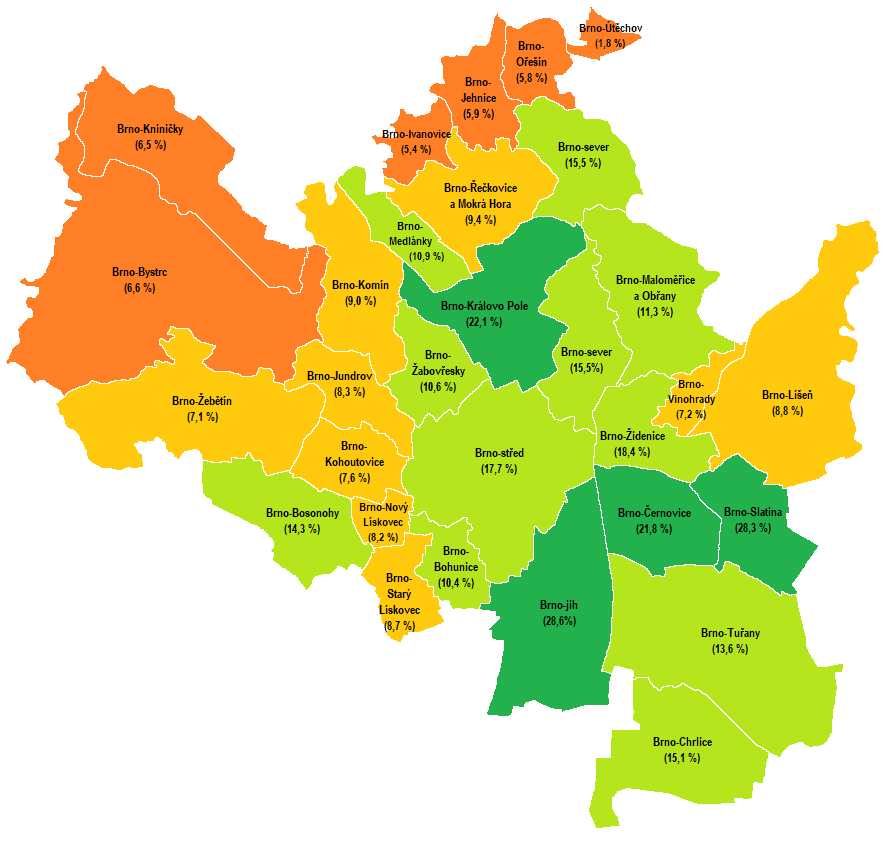 Zdroj: Ministerstvo vnitra České republiky				                  Mapa: AUGUR Consulting s.r.o.Pokud porovnáme výše uvedené údaje k datu 1. 1. 2022 a 1. 1. 2023, je patrné, že ve všech městských částech Statutárního města Brna byl zaznamenán nárůst počtu i podílu osob s jinou než českou státní příslušností. Největší meziroční nárůst podílu osob s jinou než českou státní příslušností byl evidován v MČ Brno-jih (nárůst o 
11,8 %), v MČ Brno-Bosonohy (nárůst o 8,6 %) a v MČ Brno-Slatina (nárůst o 7,7 %). Naopak nejmenší nárůst podílu osob s jinou než českou státní příslušností byl evidován v MČ Brno-Útěchov (nárůst o 0,3 %), v MČ Brno-Ivanovice (nárůst o 1,3 %) a v MČ Brno-Žebětín (nárůst o 1,9 %).  Největší meziroční nárůst počtu osob s jinou než českou státní příslušností byl zaznamenán v MČ Brno-střed (nárůst o 7 199 osob), v MČ Brno-sever (nárůst o 3 202 osob) a v MČ Brno-Královo Pole (nárůst o 2 229 osob). Naopak nejmenší meziroční nárůst počtu osob s jinou než českou státní příslušností byl zaznamenán v MČ Brno-Útěchov (nárůst o 2 osoby), v MČ Brno-Ořešín (nárůst o 24 osob), v MČ Brno-Ivanovice (nárůst o 29 osob) a v MČ Brno-Jehnice (nárůst o 29 osob). Graf 105: Meziroční nárůst podílu osob s jinou než českou státní příslušností na celkovém počtu obyvatel (k 1. 1. 2023) Zdroj: Ministerstvo Vnitra České republiky				                  Graf: AUGUR Consulting s.r.o.Vývoj podílu osob s jinou než českou státní příslušností ve vybraných městských částech ORP Brno mezi lety 2006–2023Podíváme-li se na městské části s nejvyšším podílem osob s jinou než českou státní příslušností na celkovém počtu obyvatel MČ k 1. 1. 2023, tedy na městské části Brno-jih, Brno-slatina, Brno-Černovice a Brno-Královo Pole z hlediska vývoje podílu osob s jinou než českou státní příslušností v letech 2006–2023, ve všech těchto městských částech lze zaznamenat poměrně dynamický nárůst podílu osob s jinou než českou státní příslušností na celkovém počtu obyvatel mezi lety 2006 a 2010. Podíl osob s jinou než českou státní příslušností na celkovém počtu obyvatel těchto městských částí se mezi lety 2006 a 2010 více než zdvojnásobil. Vývoj v dalším období je ve všech čtyřech městských částech srovnatelný. Podíl osob s jinou než českou státní příslušností na celkovém počtu obyvatel se v rámci všech zmíněných městských částí výrazně zvýšil v roce 2022, a to v důsledku příchodu ukrajinských občanů, kteří se do Statutárního města Brna přesunuli z důvodu rusko-ukrajinského ozbrojeného konfliktu. Vývoj podílu osob s jinou než českou státní příslušností na celkovém počtu obyvatel městských částí Brno-jih, Brno-slatina, Brno-Černovice a Brno-Královo Pole dokumentují grafy č. 106–109. Graf 106: Vývoj podílu osob s jinou než českou státní příslušností na celkovém počtu obyvatel městské části 
Brno-jih v letech 2006-2023Zdroj: Ministerstvo Vnitra České republiky				                 Graf: AUGUR Consulting, s.r.o.Graf 107: Vývoj podílu osob s jinou než českou státní příslušností na celkovém počtu obyvatel městské části 
Brno-Slatina v letech 2006-2023Zdroj: Ministerstvo Vnitra České republiky				                 Graf: AUGUR Consulting, s.r.o.Graf 108: Vývoj podílu osob s jinou než českou státní příslušností na celkovém počtu obyvatel městské části Brno-Černovice v letech 2006-2023Zdroj: Ministerstvo Vnitra České republiky				                 Graf: AUGUR Consulting, s.r.o.Graf 109: Vývoj podílu osob s jinou než českou státní příslušností na celkovém počtu obyvatel městské části 
Brno-Královo Pole v letech 2006-2023Zdroj: Ministerstvo Vnitra České republiky				                 Graf: AUGUR Consulting, s.r.o.Zaměstnanost v ORP BrnoZa měsíci prosinec roku 2022 bylo v ORP Brno evidováno celkem 13 304 uchazečů o zaměstnání. Podíl nezaměstnanosti v ORP Brno od roku 2014 klesal, nárůst lze, podobně jako v dalších ORP, zaznamenat v letech 2020 a 2021, což může souviset s dopady celosvětové pandemie viru SARS-CoV-2. V roce 2022 podíl nezaměstnaných zůstává na podobné úrovni jako za období pandemie. Výrazně však oproti předchozímu roku kleslo množství volných pracovních míst. K největšímu úbytku došlo dle dat MPSV mezi 31. srpnem a 
30. listopadem 2022. V tomto období na trhu práce kleslo množství poptávaných pozic o 10 000, což tvoří polovinu celkového počtu. Je pravděpodobné, že za tímto poklesem stojí vysoká migrační vlna v prvním a druhém čtvrtletí roku 2022 spojená s válkou na Ukrajině. Podíváme-li se na vývoj počtu uchazečů o zaměstnání v ORP Brno v letech 2005–2021, mezi lety 2009–2011 je patrný výrazný nárůst počtu uchazečů o zaměstnání, který může v tomto období souviset s dopady celosvětové ekonomické krize. Nejnižší počet uchazečů o zaměstnání v ORP Brno byl zaznamenán v roce 2013 (5 623 uchazečů), následoval jejich prudký nárůst, a to na 21 905 uchazečů v prosinci roku 2014. Do roku 2019 počet uchazečů o zaměstnání v ORP mírně klesal a nárůst počtu uchazečů je patrný opět až v roce 2020, což může souviset s dopady celosvětové pandemie viru SARS-CoV-2. Tento trend vývoje v ORP Brno mezi lety 2013 a 2021 je charakteristický i pro další ORP v Jihomoravském kraji. V roce 2022 se počet uchazečů o zaměstnání pohyboval na úrovni srovnatelné s rokem 2020.Nejvyšší počet evidovaných uchazečů o zaměstnání připadajících na 1 volné pracovní místo v ORP Brno byl zaznamenán v roce 2011 (25,6 uchazečů na 1 volné místo). Vysoký počet uchazečů o zaměstnání připadajících na 1 volné pracovní místo byl zaznamenán také v roce 2012 (22,3). V období celosvětové pandemie viru SARS-CoV-2 se počet uchazečů o zaměstnání připadajících na 1 volné pracovní místo v ORP Brno nadále snižoval a v prosinci 2021 dosáhl hodnoty 0,7. V roce 2022 byl počet uchazečů na hodnotě 1,3 uchazeče na jedno pracovní místo. Za takto výraznou proměnu oproti roku 2021 může především zmiňovaný pokles volných pracovních pozic v třetím čtvrtletí roku 2022. Vývoj počtu uchazečů o zaměstnání a volných pracovních míst v ORP Brno v letech 2005–2021 podrobně dokumentují tabulka č. 37. Tabulka 37:  Vývoj počtu uchazečů o zaměstnání a volných pracovních míst v ORP Brno v letech 2005-2022Zdroj: Ministerstvo práce a sociálních věcí (data za měsíc prosinec daného roku)	    Tabulka: AUGUR Consulting s.r.o.Osoby s jinou než českou státní příslušností zaměstnané v roce 2020 ve firmách na území ORP Soupis významných zaměstnavatelů osob s jinou než českou státní příslušností v ORP Brno Níže uvedená tabulka dokumentuje přehled zaměstnavatelů v ORP Brno, u nichž bylo v rámci Průzkumu zaměstnanosti v Jihomoravském kraji prokazatelně identifikované, že v roce 2020 zaměstnávali alespoň 50 osob s jinou než českou státní příslušností. Přehled všech zaměstnavatelů, u nichž bylo prokazatelně identifikované, že v roce 2020 zaměstnávali alespoň 1 osobu s jinou než českou státní příslušností je z důvodu rozsahu součástí přílohy této zprávy.Dle těchto údajů byl v ORP Brno v roce 2020 významný zaměstnavatel osob s jinou než českou státní příslušností firma IBM Global Services Delivery Center Czech Republic, s.r.o., která jich v roce 2020 zaměstnávala celkem 1 844, přičemž bylo 370 občanů SK, 650 občanů ze zemí EU/EHP a Švýcarska a 824 občanů třetích zemí. Druhým významným zaměstnavatelem byla podle těchto údajů firma AT&T Global Network Services Czech Republic s.r.o., která v roce 2020 zaměstnávala 1 045 osob s jinou než českou státní příslušností, přičemž 150 z nich bylo občany SK, 520 občany některého státu EU/EHP nebo Švýcarska a 375 bylo občany třetí země. Mezi další významné zaměstnavatele osob s jinou než českou státní příslušností v ORP Brno patřily v roce 2020 Masarykova univerzita, Fakultní nemocnice Brno, či Kiwi.com s.r.o.Tabulka 38:  Soupis významných zaměstnavatelů osob s jinou než českou státní příslušností v ORP Brno v roce 2020Zdroj: Jihomoravský kraj						                 Tabulka: AUGUR Consulting, s.r.o.Zaměstnané osoby s jinou než českou státní příslušností v ORP Brno podle klasifikace ekonomické činnostiDle klasifikace ekonomických činností CZ-NACE  bylo nejvíce zaměstnaných osob s jinou než českou státní příslušností v ORP Brno k datu 31. 12. 2020 zaměstnáno v oblasti informací a komunikace (33,8 %). Druhou oblastí, ve které bylo zaměstnáno nejvíce osob s jinou než českou státní příslušností, byl zpracovatelský průmysl (14,4 %). Významnější počet osob s jinou než českou státní příslušností byl zaměstnán také ve vzdělávání (12,7 %), administrativě (9,1 %) a v oblasti vědy, výzkumu a techniky (9,0 %). Zaměstnané osoby s jinou než českou státní příslušností v ORP Brno k 31. 12. 2020 podle klasifikace ekonomických činností CZ-NACE podrobně dokumentuje následující tabulka č. 39. Tabulka 39:  Zaměstnané osoby s jinou než českou státní příslušností v ORP Brno podle klasifikace ekonomické činnostiZdroj: Jihomoravský kraj						   Tabulka: AUGUR Consulting, s.r.o.Shrnutí poznatků ORP BrnoZávěrem této kapitoly si dovolujeme uvést stručné shrnutí základních poznatků, které vyplývají ze sekundární analýzy dat k osobám s jinou než českou státní příslušností v ORP Brno. Tyto údaje jsou součástí projektu „Analýza potřeb klíčových aktérů v oblasti zaměstnávání cizinců v JMK“.K 31. 12. 2021 žilo na území ORP Brno celkem 63 367 obyvatel, což představovalo zhruba 14,5 % všech obyvatel Jihomoravského kraje. Mezi obyvateli ORP Brno byli k tomuto datu muži a ženy téměř rovnoměrně zastoupeni (50,7 % mužů a 49,3 % žen).  Zastoupení mužů a žen mezi obyvateli ORP Brno zůstával, stejně jako podíl obyvatel na celkovém počtu obyvatel JMK, koncem roku 2021 dlouhodobě stabilní. Meziročně vzrůstá pouze průměrný věk obyvatel. Zatímco v roce 2005 byl průměrný věk obyvatel ORP Brno 41,5 let, v roce 2021 to bylo 42,9 let. Jedná se ale o trend, který je charakteristický pro území celé České republiky. ORP Brno představuje ve srovnání s jinými ORP Jihomoravského kraje oblast s nejvyšším podílem osob s jinou než českou příslušností.  V ORP Brno žilo k datu 1. 1. 2021 celkem 34 203 osob s jinou než českou státní příslušností, tedy téměř 60 % všech osob s jinou než českou státní příslušností v Jihomoravském kraji. Osoby s jinou než českou státní příslušností tvořily k tomuto datu 9,1 % všech obyvatel ORP Brno. Podíl občanů s jinou než českou státní příslušností na celkovém počtu obyvatel v posledních letech narůstá.  Od roku 2006 do současnosti se podíl těchto osob na celkovém počtu obyvatel ORP téměř ztrojnásobil (3,4 % v roce 2006 a 
9,1 % v roce 2021). Od roku 2009 do počátku roku 2022 zůstával podíl osob s jinou než českou příslušností v ORP Brno poměrně stabilní a pohyboval se okolo 9 %. V posledním roce se však podíl osob s jinou než českou státní příslušností skokově zvýšil, což bylo pravděpodobně způsobeno především válečným konfliktem na Ukrajině. Zatímco k datu 1. 1. 2022 žilo v ORP Brno celkem 38 741 osob s jinou než českou státní příslušností, což bylo zhruba 
9,4 % všech obyvatel ORP Brno, k 1. 1. 2023 v ORP Brno žilo celkem 63 367 osob s jinou než českou státní příslušností, což bylo 14,5 % všech obyvatel ORP Brno.  Nejvyšší podíl osob s jinou než českou příslušností na celkovém počtu obyvatel v dané městské části byl k datu 
1. 1. 2023 v městské části Brno-jih, kde osoby s jinou než českou státní příslušností tvořily 28,6 % všech obyvatel. Druhý až čtvrtý nejvyšší podíl osob s jinou než českou státní příslušností byl evidován v městských částech Brno-Slatina (28,3 %), Brno-Královo Pole (22,1 %) a Brno-Černovice (21,8 %). V populaci osob s jinou než českou státní příslušností v ORP Brno dlouhodobě převažoval počet mužů nad počtem žen. Podíl mužů v celkové populaci těchto osob byl dlouhodobě vyšší než podíl žen, meziročně se nicméně tento podíl mírně snižoval a k 1. 1. 2023 počet žen převážil nad počtem mužů. V roce 2006 bylo procentuální zastoupení osob s jinou než českou státní příslušností 65,5 % mužů oproti 34,5 % žen. K 1. 1. 2023 byl podíl 
50,7 % žen a 49,3 % mužů.  Mezi lety 2007 a 2023 se podíl žen s jinou než českou státní příslušností na celkovém počtu těchto osob v OPR Brno zvýšil o 14,8 %. Stejně jako roste podíl žen s jinou než českou státní příslušností na celkovém počtu těchto osob v ORP Brno se v posledním roce výrazně zvýšil také podíl dětí do 15 let na celkovém počtu osob s jinou než českou státní příslušností. Zatímco k 1. 1. 2008 tvořily děti do 15 let celkem 5,2 % všech osob s jinou než českou státní příslušností, k 1. 1. 2023 to bylo již 13,3 %. Ve srovnání s jinými vybranými ORP Jihomoravského kraje mělo ORP Brno mírně nižší podíl dětí ve věku do 15 let, což se nicméně v roce 2022 změnilo. V rámci průzkumu zaměstnanosti k 31. 12. 2020 byly za ORP Brno získány údaje od 1 514 subjektů a bylo sečteno 77 686 zaměstnaných. Z nich v primárním sektoru bylo v ORP Brno k tomuto datu zaměstnáno pouze0,3 % zaměstnanců. V sekundárním sektoru bylo zaměstnáno 23,2 % všech zaměstnanců. Nejčastěji byli pracovníci zaměstnáni v elektrotechnickém průmyslu (6,1 %), v strojírenském průmyslu (5,1 %) a v hutnickém a kovozpracujícím průmyslu (1,8 %). V terciéru bylo zaměstnáno nejvíce pracovní, celkem 76,4 % z nich. Nejčastěji zaměstnanci pracovali v odvětví zdravotní a sociální péče (18,1 %), vzdělání (16,3 %) a ve velkoobchodě a maloobchodě (8,5 %). Za měsíc prosinec roku 2022 bylo v ORP Brno evidováno celkem 12 137 uchazečů o zaměstnání. Podíl nezaměstnanosti v ORP Brno od roku 2014 klesal, mírný nárůst lze, podobně jako v dalších ORP, zaznamenat v letech 2020 a 2021, což může souviset s dopady celosvětové pandemie viru SARS-CoV-2. Navzdory mírnému nárůstu počtu uchazečů v letech 2020 a 2021 se v tomto období počet uchazečů o zaměstnání připadajících na 1 volné pracovní místo v ORP Brno nadále snižoval a v prosinci 2021 dosáhl hodnoty 0,7. V prosinci 2022 byl počet uchazečů na jedno pracovní místo už 1,3, což je nejvyšší číslo od roku 2018. Podíl nezaměstnaných v tomto období je zhruba na stejné úrovni jako v roce 2020 (5,1 %).V OPR Brno byla evidována řada zaměstnavatelů, u nichž bylo prokazatelně identifikované, že v roce 2020 zaměstnávali osoby s jinou než českou státní příslušností. Mezi významné zaměstnavatele těchto osob v ORP Brno patřila v roce 2020 například firma IBM Global Services Delivery Center Czech Republic, s.r.o. (1 844 zaměstnanců s jinou než českou státní příslušností), firma AT&T Global Network Services Czech Republic s.r.o. (1 045 zaměstnanců s jinou než českou státní příslušností). Mezi další významné zaměstnavatele osob s jinou než českou státní příslušností v ORP Brno patřily v roce 2020 Fakultní nemocnice Brno, Kiwi.com s.r.o., či ABB s.r.o. Nejvíce osob s jinou než českou státní příslušností v ORP Brno bylo v roce 2020 zaměstnáno v oblasti informací a komunikace (33,8 %) a ve zpracovatelském průmyslu (14,4 %).Je pravděpodobné, že z důvodu výraznějších změn v populaci osob s jinou než českou státní příslušností v ORP Brno během roku 2022 a 2023, především v návaznosti na rusko-ukrajinský konflikt, se změní také struktura zaměstnanosti v ORP Brno. Změny budou patrné také po ukončení konfliktu, kdy je očekáván návrat části osob s ukrajinskou státní příslušností zpět do země původu.OSOBY S JINOU NEŽ ČESKOU STÁTNÍ PŘÍSLUŠNOSTÍ V ORP BŘECLAVZákladní demografické údaje o ORP BřeclavK 31. 12. 2021 žilo na území ORP Břeclav celkem 58 281 obyvatel, což představovalo zhruba 4,9 % všech obyvatel Jihomoravského kraje. Mezi obyvateli ORP Břeclav byli k tomuto datu muži a ženy téměř rovnoměrně zastoupeni (49 % mužů a 51 % žen). Zastoupení mužů a žen mezi obyvateli ORP Břeclav zůstává, stejně jako podíl obyvatel na celkovém počtu obyvatel JMK, dlouhodobě stabilní. Meziročně vzrůstá pouze průměrný věk obyvatel. Zatímco v roce 2005 byl průměrný věk obyvatel ORP Břeclav 39,6 let, v roce 2021 to bylo 42,9 let. Jedná se ale o trend, který je charakteristický pro území celé České republiky.Tabulka 40: Vývoj počtu obyvatel v ORP Břeclav v letech 2005-2022Zdroj: Český statistický úřad					 		   Tabulka: AUGUR Consulting s.r.o.Počet osob s jinou než českou státní příslušností v ORP Břeclav v letech 2006–2023K 1.1 2023 žilo na území ORP Břeclav celkem 4 328 osob s jinou než českou státní, což představuje zhruba 6,9 % všech obyvatel ORP Břeclav. Pro srovnání, ještě v roce 2022 žilo v ORP Břeclav pouze 1 971 osob s jinou než českou státní příslušností, jedná se tedy o více než dvojnásobný meziroční nárust. Důvodem je migrační vlna z důvodu rusko-ukrajinského konfliktu. Vývoj podílu osob s jinou než českou státní příslušností na celkovém počtu obyvatel ORP Břeclav v letech 2006-2023 podrobně dokumentuje graf č. 110.Graf 110: Podíl osob s jinou než českou státní příslušností na celkovém počtu obyvatel ORP Břeclav v letech 2006-2023Zdroj: Ministerstvo vnitra České republiky					Graf: AUGUR Consulting s.r.o.V populaci osob s jinou než českou státní příslušností v ORP Břeclav dlouhodobě převažoval počet mužů nad počtem žen. V roce 2006 bylo například procento zastoupení mužů s jinou než českou státní příslušností 68,6 % oproti 41,4 % ženám. V roce 2022 je již podíl obou pohlaví téměř vyrovnaný (46,1 % žen a 53,9 % mužů). Mezi lety 2006 a 2023 se podíl žen na celkovém počtu osob s jinou než českou státní příslušností v OPR Břeclav zvýšil o 4,7 %. V souvislosti s výše uvedeným výrazným nárůstem počtu osob s jinou než českou státní příslušností v průběhu roku 2022 došlo i ke změnám v podílu žen a mužů v rámci této skupiny osob. Podíl žen oproti minulým obdobím vzrostl a k 1. 1. 2023 činil 59,6 %. Tento vývoj je způsoben strukturou skupiny osob přicházející do Jihomoravského kraje v důsledku rusko-ukrajinského ozbrojeného konfliktu. Vývoj podílu mužů a žen na celkovém počtu osob s jinou než českou státní příslušností v ORP Břeclav podrobně znázorňuje graf č. 111.Graf 111: Osoby s jinou než českou státní příslušností v ORP Břeclav podle pohlaví (k 1. 1. daného roku)Zdroj: Ministerstvo vnitra České republiky					       Graf: AUGUR Consulting s.r.o.Stejně skokově, jako vzrostl podíl žen s jinou než českou státní příslušností na celkovém počtu těchto osob v ORP Břeclav, se meziročně navýšil také podíl dětí do 15 let. Zatímco k 1. 1. 2008 tvořily děti do 15 let celkem 3,4 % všech osob s jinou než českou státní příslušností, k 1. 1. 2022 to bylo 9,1 %. V průběhu roku 2022 pak podíl dětí do 15 let s jinou než českou státní příslušností vzrost na 16,8 % k datu 1. 1. 2023. Vývoj počtu dětí dle pohlaví a jejich podílu na celkovém počtu těchto osob v ORP Břeclav podrobně znázorňuje tabulka č. 41.
Tabulka 41:  Podíl dětí ve věku do 15 let na celkovém počtu osob s jinou než českou státní příslušností v ORP Břeclav v letech 2006-2023Zdroj: Ministerstvo vnitra České republiky					   Tabulka: AUGUR Consulting s.r.o.Osoby s jinou než českou státní příslušností v ORP Břeclav v letech 2021, 2022 a 2023Tato kapitola podrobně mapuje počet osob s jinou než českou státní příslušností ve vybraných obcí ORP Břeclav v letech 2021, 2022 a 2023 dle věku, pohlaví a podílu těchto osob na celkovém počtu obyvatel daných obcí. Osoby s jinou než českou státní příslušností v ORP Břeclav k datu 1. 1. 2021
V ORP Břeclav žilo k datu 1. 1. 2021 celkem 2 057 osob s jinou než českou státní příslušností, což bylo zhruba 3,5 % všech obyvatel ORP Břeclav. Polovina (50,3 %) všech osob s jinou než českou státní příslušností na území OPR Břeclav měla trvalý pobyt, druhá polovina (49,7 %) pak pobyt přechodný. Podíl dětí do 15 let z celkového počtu těchto osob v ORP Břeclav byl 8,2 %. Nejvyšší podíl osob s jinou než českou státní příslušností na celkovém počtu obyvatel v dané obci byl v Podivíně (5 %), druhý nejvyšší podíl byl evidován v Ladné (4,7 %) a dále v Břeclavi (4,3 %) a ve Valticích (4,2 %).V ORP Břeclav bylo k 1. 1. 2021 celkem 18 obcí, přičemž v každé z nich se nacházela alespoň jedna osoba s jinou než českou státní příslušností. Z důvodu velkého množství dat dále pracujeme jen s obcemi, na jejichž území v dané době pobývalo 10 a více těchto osob. Počty osob s jinou než českou státní příslušností v daných obcích včetně rozdělení těchto osob podle pohlaví a věku a jejich podíl na celkovém počtu obyvatel podrobně dokumentují následující tabulka č. 42 a graf č. 112. Tabulka 42:  Podíl osob s jinou než českou státní příslušností na celkovém počtu obyvatel vybraných obcí v ORP Břeclav v roce 2021Zdroj: Ministerstvo Vnitra České republiky				                  Tabulka: AUGUR Consulting, s.r.o.Graf 112: Podíl osob s jinou než českou státní příslušností na celkovém počtu obyvatel k 1. 1. 2021Zdroj: Ministerstvo Vnitra České republiky				                 Graf: AUGUR Consulting, s.r.o.
Osoby s jinou než českou státní příslušností v ORP Břeclav k datu 1. 1. 2022
V ORP Břeclav žilo k datu 1. 1. 2022 celkem 1 971 osob s jinou než českou státní příslušností, což bylo zhruba 3,4 % všech obyvatel ORP Břeclav. Více než polovina (54,1 %) všech osob s jinou než českou státní příslušností na území OPR Břeclav měla trvalý pobyt, 45,9 % pak pobyt přechodný. Podíl dětí do 15 let z celkového počtu těchto osob v ORP Břeclav byl 9,1 %. Nejvyšší podíl osob s jinou než českou státní příslušností na celkovém počtu obyvatel v dané obci byl v Podivíně (4,5 %), druhý nejvyšší podíl byl evidován v Ladné (4,4 %) a dále v Břeclavi /4,2 %) a v Tvrdonicích (4,2 %).V ORP Břeclav bylo k 1. 1. 2022 celkem 18 obcí, přičemž v každé z nich se nacházela alespoň jedna osoba s jinou než českou státní příslušností. Z důvodu velkého množství dat dále pracujeme jen s obcemi, na jejichž území v dané době pobývalo 10 a více těchto osob. Počty osob s jinou než českou státní příslušností v daných obcích včetně rozdělení těchto osob podle pohlaví a věku a jejich podíl na celkovém počtu obyvatel podrobně dokumentují tabulka č. 43 a graf č. 113. Tabulka 43:  Podíl osob s jinou než českou státní příslušností na celkovém počtu obyvatel vybraných obcí v ORP Břeclav v roce 2022Zdroj: Ministerstvo Vnitra České republiky				            Tabulka: AUGUR Consulting, s.r.o.Graf 113: Podíl osob s jinou než českou státní příslušností na celkovém počtu obyvatel k 1. 1. 2022Zdroj: Ministerstvo Vnitra České republiky				                  Graf: AUGUR Consulting s.r.o.Osoby s jinou než českou státní příslušností v ORP Břeclav k datu 1. 1. 2023
V ORP Břeclav žilo k datu 1. 1. 2023 celkem 4 328 osob s jinou než českou státní příslušností, což bylo zhruba 6,9 % všech obyvatel ORP Břeclav. Pouze ¼ (25,3 %) všech osob s jinou než českou státní příslušností na území OPR Břeclav měla trvalý pobyt, zbylé ¾ (74,7 %) pak pobyt přechodný. To je změna oproti předchozímu roku, kdy byl poměr osob s trvalým a s přechodným podílem prakticky vyrovnaný. Podíl dětí do 15 let z celkového počtu těchto osob v ORP Břeclav byl 16,8 %. Nejvyšší podíl osob s jinou než českou státní příslušností na celkovém počtu obyvatel v dané obci byl v obci Lednice (13,3 %), druhý nejvyšší podíl byl evidován v Rakvicích (12,4 %) a dále v Ladné (11,9 %) a v Přítlukách (11,7 %).V ORP Břeclav bylo k 1. 1. 2023 celkem 18 obcí, přičemž v každé z nich se nacházela alespoň jedna osoba s jinou než českou státní příslušností. Z důvodu velkého množství dat dále pracujeme jen s obcemi, na jejichž území v dané době pobývalo 20 a více těchto osob. Počty osob s jinou než českou státní příslušností v daných obcích včetně rozdělení těchto osob podle pohlaví a věku a jejich podíl na celkovém počtu obyvatel podrobně dokumentují tabulka č. 44 a graf č. 114. Tabulka 44:  Podíl osob s jinou než českou státní příslušností na celkovém počtu obyvatel vybraných obcí v ORP Břeclav k 1. 1. 2023Zdroj: Ministerstvo vnitra České republiky				                  Tabulka: AUGUR Consulting, s.r.o.Graf 114: Podíl osob s jinou než českou státní příslušností na celkovém počtu obyvatel k 1. 1. 2023Zdroj: Ministerstvo Vnitra České republiky				                 Graf: AUGUR Consulting, s.r.o.
Vývoj podílu osob s jinou než českou státní příslušností ve vybraných obcích ORP Břeclav mezi lety 2006-2023
Jak je patrné z předchozích grafů, podíl osob s jinou než českou státní příslušností v jednotlivých obcích ORP Břeclav se meziročně zvyšuje. Následující tři grafy č. 115–117 dokumentují vývoj podílu osob s jinou než českou státní příslušností na celkovém počtu obyvatel v letech 2006–2023 v obcích Lednice, Rakvice a Ladná. Jedná se o obce, ve kterých byl k 1. 1. 2023 zaznamenán nejvyšší podíl osob s jinou než českou státní příslušností na celkovém počtu obyvatel. 
Graf 115: Vývoj podílu osob s jinou než českou státní příslušností na celkovém počtu obyvatel obce Lednice v letech 2006-2023Zdroj: Ministerstvo Vnitra České republiky				                 Graf: AUGUR Consulting, s.r.o.Graf 116: Vývoj podílu osob s jinou než českou státní příslušností na celkovém počtu obyvatel obce Rakvice v letech 2006-2023Zdroj: Ministerstvo Vnitra České republiky				                 Graf: AUGUR Consulting, s.r.o.Graf 117: Vývoj podílu osob s jinou než českou státní příslušností na celkovém počtu obyvatel obce Ladná v letech 2006-2023Zdroj: Ministerstvo Vnitra České republiky				                 Graf: AUGUR Consulting, s.r.o.Zaměstnanost v ORP BřeclavZa měsíc prosinec roku 2022 bylo v ORP Břeclav evidováno celkem 1 588 uchazečů o zaměstnání. Podíl nezaměstnanosti v ORP Břeclav od roku 2014 klesal, mírný nárůst lze zaznamenat v letech 2020. 2021 a 2022, což může souviset s dopady celosvětové pandemie viru SARS-CoV-2 a současným post-konjukturním obdobím. Podíváme-li se na vývoj počtu uchazečů o zaměstnání v ORP Břeclav v letech 2005–2021, mezi lety 2009–2011 je patrný výrazný nárůst počtu uchazečů o zaměstnání, který může v tomto období souviset s dopady celosvětové ekonomické krize. Nejnižší počet uchazečů o zaměstnání v ORP Břeclav byl zaznamenán v roce 2013 (750 uchazečů), následoval jejich prudký nárůst, a to na 3 098 uchazečů v prosinci roku 2014. Do roku 2019 počet uchazečů o zaměstnání v ORP mírně klesal a nárůst počtu uchazečů je patrný opět až v roce 2020, což může souviset s dopady celosvětové pandemie viru SARS-CoV-2 a současným post-konjunkturním obdobím. Nejvyšší počet evidovaných uchazečů o zaměstnání připadajících na 1 volné pracovní místo v ORP Břeclav byl zaznamenán v roce 2010 (60,1 uchazečů na 1 volné místo). Vysoký počet uchazečů o zaměstnání připadajících na 1 volné pracovní místo byl zaznamenán také v roce 2009 a 2011 (32,4 v roce 2009 a 35,6 v roce 2011). Od roku 2017 do roku 2021 je pak počet uchazečů o zaměstnání připadajících na 1 volné pracovní místo v ORP Břeclav velmi nízký, jedná se v průměru o 2 uchazeče o zaměstnání připadajících na 1 pracovní místo. Jedná se o nejnižší počty uchazečů o zaměstnání za sledované období. Za rok 2022 zmíněný počet uchazečů mírně vzrostl. Stále je ovšem nejnižší od roku 2015. Vývoj počtu uchazečů o zaměstnání a volných pracovních míst v ORP Břeclav v letech 2005–2022 podrobně dokumentuje následující tabulka č. 45. Tabulka 45:  Vývoj počtu uchazečů o zaměstnání a volných pracovních míst v ORP Břeclav v letech 2014-2022Zdroj: Ministerstvo Vnitra České republiky (data za prosinec daného roku)	                 Tabulka: AUGUR Consulting, s.r.o.Osoby s jinou než českou státní příslušností zaměstnané v roce 2020 ve firmách na území ORP Soupis významných zaměstnavatelů osob s jinou než českou státní příslušností v ORP Břeclav Níže uvedená tabulka dokumentuje přehled zaměstnavatelů, u nichž bylo v rámci Průzkumu zaměstnanosti JMK prokazatelně identifikované, že v roce 2020 zaměstnávali alespoň 10 osob s jinou než českou státní příslušností. Přehled všech zaměstnavatelů, u nichž bylo prokazatelně identifikované, že v roce 2020 zaměstnávali alespoň 1 osobu s jinou než českou státní příslušností je z důvodu rozsahu součástí přílohy této zprávy.  Dle těchto údajů byla v ORP Břeclav v roce 2020 významným zaměstnavatelem občanů s jinou než českou státní příslušností Nemocnice Břeclav, p.o., která v roce 2020 zaměstnávala celkem 136 osob s jinou než českou státní příslušností, z toho 134 občanů SK a 2 občany třetích zemí. Ta v roce 2020 zaměstnávala 21,1 % všech zaměstnaných osob s jinou než českou státní příslušností v ORP Břeclav. Druhým významným zaměstnavatelem byla podle těchto údajů firma Legal Angery s.r.o., která v roce 2020 zaměstnávala 84 osob z nichž 52 byly občané EU/EHP a Švýcarska a 32 občany třetích zemí. Mezi další významné zaměstnavatele občanů s jinou než českou státní příslušností v ORP Břeclav patřili v roce 2020 firma Perfect Agency s.r.o., která zaměstnávala 38 občanů EU/EHP a Švýcarska a 24 občanů z třetích zemí, Alca plast s.r.o. (44 zaměstnanců z řad osob s jinou než českou státní příslušností) či firma Jižní Morava a.s. (39 zaměstnanců). Z celkových 646 zaměstnanců-osob s jinou než českou státní příslušností jich bylo 79,9 % zaměstnaných v Břeclavi a 6,3 % v obci Tvrdonice.Tabulka 46:  Soupis významných zaměstnavatelů osob s jinou než českou státní příslušností v ORP Břeclav v roce 2020Zdroj: Jihomoravský kraj						                 Tabulka: AUGUR Consulting, s.r.o.Zaměstnané osoby s jinou než českou státní příslušností v ORP Břeclav podle klasifikace ekonomické činnostiDle klasifikace ekonomických činností CZ-NACE  bylo nejvíce zaměstnaných osob s jinou než českou státní příslušností v ORP Břeclav k datu 31. 12. 2020 zaměstnáno ve zpracovatelském průmyslu (36,5 %). Druhou oblastí, ve které bylo zaměstnáno nejvíce osob s jinou než českou státní příslušností, byla zdravotní a sociální péče (24,0 %). Významnější počet osob s jinou než českou státní příslušností byl zaměstnán také v oblasti administrativní a podpůrné činnosti (22,6 %). Zaměstnané osoby s jinou než českou státní příslušností v ORP Břeclav k 31. 12. 2020 podle klasifikace ekonomických činností CZ-NACE podrobně dokumentuje tabulka č. 47. Tabulka 47:  Zaměstnané osoby s jinou než českou státní příslušností v ORP Břeclav podle klasifikace ekonomické činnostiZdroj: Jihomoravský kraj 							Tabulka: AUGUR Consulting, s.r.o.Shrnutí poznatků ORP Břeclav Závěrem této kapitoly si dovolujeme předložit stručné shrnutí základních poznatků, které vyplývají ze sekundární analýzy dat k osobám s jinou než českou státní příslušností v ORP Břeclav. Tyto údaje jsou součástí projektu „Analýza potřeb klíčových aktérů v oblasti zaměstnávání cizinců v JMK“.K 31. 12. 2021 žilo na území ORP Břeclav celkem 58 281 obyvatel, což představovalo zhruba 4,9 % všech obyvatel Jihomoravského kraje. Mezi obyvateli ORP Břeclav byli k tomuto datu muži a ženy téměř rovnoměrně zastoupeni (49 % mužů a 51 % žen). Zastoupení mužů a žen mezi obyvateli ORP Břeclav zůstával, stejně jako podíl obyvatel na celkovém počtu obyvatel JMK, koncem roku 2021 dlouhodobě stabilní. Meziročně vzrůstá pouze průměrný věk obyvatel. Zatímco v roce 2005 byl průměrný věk obyvatel ORP Břeclav 39,6 let, v roce 2021 to bylo 42,9 let. Jedná se ale o trend, který je charakteristický pro území celé České republiky.ORP Břeclav dlouhodobě představovalo, ve srovnání s jinými vybranými ORP Jihomoravského kraje, oblast s vyšším podílem osob s jinou než českou příslušností. V posledním roce se podíl osob s jinou než českou státní příslušností zvýšil více než dvojnásobně, což bylo pravděpodobně způsobeno především válečným konfliktem na Ukrajině. Zatímco k datu 1. 1. 2022 žilo v ORP Břeclav celkem 1 971 osob s jinou než českou státní příslušností, což bylo zhruba 3,4 % všech obyvatel ORP Břeclav, k 1. 1. 2023 v ORP Břeclav žilo celkem 4 328 osob s jinou než českou státní příslušností, což bylo zhruba 6,9 % všech obyvatel ORP Břeclav. Tři čtvrtiny 
(74,7 %) všech osob s jinou než českou státní příslušností na území OPR Břeclav mělo přechodný pobyt. V ORP Břeclav bylo k 1. 1. 2023 celkem 18 obcí, přičemž v každé z nich byla evidována alespoň jedna osoba s jinou než českou státní příslušností. Nejvyšší podíl osob s jinou než českou státní příslušností na celkovém počtu obyvatel v dané obci byl v obci Lednice (13,3 %), druhý nejvyšší podíl byl evidován v Rakvicích (12,4 %) a dále v Ladné (11,9 %) a v Přítlukách (11,7 %). V roce 2022 představoval podíl těchto osob v Lednici 3,7 %, v Rakvicích 3,2 %, v Ladné 4,4 % a v Přítlukách 1,3 %. Ačkoliv v populaci osob s jinou než českou státní příslušností v ORP Břeclav dlouhodobě převažoval počet mužů nad počtem žen, jejich podíl se dlouhodobě mírně snižoval. Zatímco v roce 2006 bylo zastoupení mužů s jinou než českou státní příslušností 68,6 % oproti 41,4 % ženám, v roce 2022 byl již podíl obou pohlaví téměř vyrovnaný (46,1 % žen a 53,9 % mužů). V průběhu roku 2022 došlo v důsledku struktury ukrajinských občanů migrujících do Jihomoravského kraje k dalšímu nárůstu podílu žen. K 1. 1. 2023 zmíněný podíl činil 59,6 % žen na celkovém počtu osob s jinou než českou státní příslušností.Stejně jako podíl žen s jinou než českou státní příslušností na celkovém počtu těchto osob v ORP Břeclav se v posledním roce výrazně zvýšil také podíl dětí do 15 let na celkovém počtu osob s jinou než českou státní příslušností. Zatímco k 1. 1. 2008 tvořily děti do 15 let celkem 6,8 % všech osob s jinou než českou státní příslušností, k 1. 1. 2023 to bylo již 16,8 %.V rámci průzkumu zaměstnanosti k 31. 12. 2020 byly SO ORP Břeclav získány údaje od 196 subjektů a bylo sečteno 10 939 zaměstnaných. Z nich v primárním sektoru byli k tomuto datu zaměstnáni pouze 2,0 % zaměstnanců. V sekundárním sektoru bylo zaměstnáno 41,8 % všech zaměstnanců. Nejčastěji pracovníci byli zaměstnaní v chemickém průmyslu (9,2 %), ve strojírenském průmyslu (8,4 %) a v potravinářském průmyslu (6,6 %). V terciéru bylo v ORP Břeclav zaměstnáno 56,2 % pracovníků. Nejčastěji zaměstnanci pracovali v odvětví zdravotní a sociální péče (15,1 %), ve veřejné správě a obraně (11,5 %), a ve vzdělání (10,0 %).Podíváme-li se na vývoj počtu uchazečů o zaměstnání v ORP Břeclav, oproti jiným ORP Jihomoravského kraje nebyl v ORP Břeclav v letech 2020, 2021 a 2022 navzdory pandemii viru SARS-CoV-2 a ekonomické krizi doposud zaznamenán výraznější nárůst počtu uchazečů o zaměstnání. Také počet uchazečů o zaměstnání připadajících na 1 volné pracovní místo v ORP Břeclav zůstával stabilní a v prosinci 2022 dosáhl hodnoty 3,1 uchazeče na jedno volné pracovní místo, jedná se o nárůst, který nicméně není nijak vysoký a je srovnatelný s hodnotami z roku 2015.V OPR Břeclav byla evidována řada zaměstnavatelů, u nichž bylo prokazatelně identifikované, že v roce 2020 zaměstnávali osoby s jinou než českou státní příslušností. Mezi významné zaměstnavatele těchto osob v ORP Břeclav patřila v roce 2020 například Nemocnice Břeclav, p.o. (136 zaměstnanců s jinou než českou státní příslušností) či firma Legal Angery s.r.o. (84 zaměstnanců s jinou než českou státní příslušností). Mezi další významné zaměstnavatele osob s jinou než českou státní příslušností v ORP Břeclav patřily v roce 2020 například firmy Perfect Agency s.r.o., Alca plast s.r.o., či Jižní Morava a.s. Z celkových evidovaných 646 zaměstnanců-osob s jinou než českou státní příslušností jich bylo 79,9 % zaměstnaných v Břeclavi a 6,3 % v obci Tvrdonice. Nejvíce osob s jinou než českou státní příslušností v ORP Břeclav bylo v roce 2020 zaměstnáno ve zpracovatelském průmyslu (36,5 %) a v oblasti zdravotní a sociální péče (24,0 %).
Je pravděpodobné, že z důvodu výraznějších změn v populaci osob s jinou než českou státní příslušností v ORP Břeclav během roku 2022 a 2023, především v návaznosti na rusko-ukrajinský konflikt, se změní také struktura zaměstnanosti v ORP Břeclav. Změny budou patrné také po ukončení konfliktu, kdy je očekáván návrat části osob s ukrajinskou státní příslušností zpět do země původu.OSOBY S JINOU NEŽ ČESKOU STÁTNÍ PŘÍSLUŠNOSTÍ V ORP KUŘIMZákladní demografické údaje o ORP KuřimK 31. 12. 2021 žilo na území ORP Kuřim celkem 23 345 obyvatel, což představovalo zhruba 2,0 % všech obyvatel Jihomoravského kraje. Mezi obyvateli ORP Kuřim byli k tomuto datu muži a ženy téměř rovnoměrně zastoupeni (48,9 % mužů a 51,1 % žen).  Zastoupení mužů a žen mezi obyvateli ORP Kuřim zůstává, stejně jako podíl obyvatel na celkovém počtu obyvatel JMK, dlouhodobě stabilní. Meziročně vzrůstá pouze průměrný věk obyvatel. Zatímco v roce 2005 byl průměrný věk obyvatel ORP Kuřim 39,5 let, v roce 2021 to bylo 41,4 let. Jedná se ale o trend, který je charakteristický pro území celé České republiky. Tabulka 48: Vývoj počtu obyvatel v ORP Kuřim v letech 2005-2021Zdroj: Český statistický úřad							Tabulka: AUGUR Consulting s.r.o.Počet osob s jinou než českou státní příslušností v ORP Kuřim v letech 2006–2023
K 1.1 2023 žilo na území ORP Kuřim celkem 1 878 osob s jinou než českou státní příslušností, což představuje zhruba 8,2 % všech obyvatel ORP Kuřim. Podíl osob s jinou než českou státní příslušností na celkovém počtu obyvatel v posledních letech narůstá.  Zatímco mezi lety 2006 a 2012 se pohyboval v průměru na 2,5 % a mezi lety 2013 a 2018 dokonce mírně klesl, od roku 2018 do současnosti podíl osob s jinou než českou státní příslušností na celkovém počtu obyvatel ORP stoupl o téměř čtyřnásobek (2,0 % v roce 2018 a 7,5 % k roku 2023). Vývoj podílu osob s jinou než českou státní příslušností na celkovém počtu obyvatel ORP Kuřim v letech 2006-2023 podrobně dokumentuje graf č. 118.Graf 118: Podíl osob s jinou než českou státní příslušností na celkovém počtu obyvatel ORP Kuřim v letech 2006-2023Zdroj: Ministerstvo vnitra České republiky					    Graf: AUGUR Consulting s.r.o.V populaci osob s jinou než českou státní příslušností v ORP Kuřim dlouhodobě převažoval počet mužů nad počtem žen. Ačkoliv podíl mužů v celkové populaci osob s jinou než českou státní příslušností byl dlouhodobě vyšší než podíl žen, meziročně se snižoval a tento trend se změnil v roce 2021, kdy byl podíl žen v populaci osob s jinou než českou státní příslušností poprvé vyšší než podíl mužů (51,2 % žen a 48,8 % mužů). K roku 2023 se tento rozdíl ještě zvýšil.Zatímco v roce 2006 muži tvořili 64,8 % všech osob s jinou než českou státní příslušností na území ORP, v roce 2023 se jednalo o 41,8 % mužů. Mezi lety 2006 a 2023 se podíl žen na celkovém počtu osob s jinou než českou státní příslušností v OPR Kuřím zvýšil o 22 %. Vývoj podílu mužů a žen na celkovém počtu osob s jinou než českou státní příslušností v ORP Kuřim podrobně znázorňuje graf č. 119.Graf 119: Osoby s jinou než českou státní příslušností v ORP Kuřim podle pohlaví (k 1. 1. daného roku)Zdroj: Ministerstvo vnitra České republiky				                      Graf: AUGUR Consulting s.r.o.Ačkoliv podíl žen na celkovém počtu osob s jinou než českou státní příslušností v ORP Kuřim se meziročně zvyšuje, podíl dětí do 15 let na celkovém počtu osob s jinou než českou státní příslušností se do roku 2022 zvyšoval pouze mírně. Skokový nárůst byl však zaznamenán k roku 2023, kdy se jejich počet zvýšil více než dvojnásobně.  Zatímco k 1. 1. 2008 tvořily děti do 15 let celkem 5,2 % všech osob s jinou než českou státní příslušností, k 
1. 1. 2023 to bylo 18,5 %. Vývoj počtu dětí dle pohlaví a jejich podílu na celkovém počtu osob s jinou než českou státní příslušností v ORP Kuřim podrobně znázorňuje tabulka č. 49.Tabulka 49:  Podíl dětí ve věku do 15 let na celkovém počtu osob s jinou než českou státní příslušností v ORP Kuřim v letech 2006-2023Zdroj Ministerstvo vnitra České republiky				             Tabulka: AUGUR Consulting s.r.o.Osoby s jinou než českou státní příslušností v ORP Kuřim v letech 2021, 2022 a 2023Tato kapitola podrobně mapuje počet osob s jinou než českou státní příslušností ve vybraných obcí ORP Kuřim v letech 2021 a 2022 dle věku, pohlaví a podílu těchto osob na celkovém počtu obyvatel daných obcí. Osoby s jinou než českou státní příslušností v ORP Kuřim k datu 1. 1. 2021V ORP Kuřim žilo k datu 1. 1. 2021 celkem 898 osob s jinou než českou státní příslušností, což bylo zhruba 3,94 % všech obyvatel ORP Kuřim. Z celkového počtu 898 osob s jinou než českou státní příslušností se jednalo o 357 občanů EU a 541 osob ze třetích zemí. Více než polovina (62,58) % všech osob s jinou než českou státní příslušností na území OPR Kuřim měla přechodný pobyt, 37,42 % těchto osob pak pobyt trvalý. Více než 9 osob s jinou než českou státní příslušností z 10 (93,65 %) mělo více než 15 let. Děti do 15 let tvořily k 1. 1. 2021 celkem 6,35 % všech osob s jinou než českou státní příslušností na území ORP Kuřim. Nejvyšší podíl osob s jinou než českou státní příslušností na celkovém počtu obyvatel v dané obci byl ve Veverské Bítýšce, kde tyto osoby tvořily 6,74 % všech obyvatel. Druhý nejvyšší podíl osob s jinou než českou státní příslušností byl evidován v obcích Kuřim, kde tyto osoby tvořily 4,70 % všech obyvatel, a dále v obci Česká, kde tyto osoby tvořily 4,34 % všech obyvatel. Počty osob s jinou než českou státní příslušností v daných obcích včetně rozdělení osob s jinou než českou státní příslušností podle pohlaví a věku a jejich podíl na celkovém počtu obyvatel podrobně dokumentuje tabulka č. 50 a graf č. 120. Tabulka 50:  Podíl osob s jinou než českou státní příslušností na celkovém počtu obyvatel vybraných obcí v ORP Kuřim v roce 2021Zdroj: Ministerstvo Vnitra České republiky				             Tabulka: AUGUR Consulting s.r.o.Graf 120: Podíl osob s jinou než českou státní příslušností na celkovém počtu obyvatel vybraných obcí k 1. 1. 2021Zdroj: Ministerstvo Vnitra České republiky				                 Graf: AUGUR Consulting, s.r.o.Osoby s jinou než českou státní příslušností v ORP Kuřim k datu 1. 1. 2022V ORP Kuřim žilo k datu 1. 1. 2022 celkem 980 osob s jinou než českou státní příslušností, což bylo zhruba 4,3 % všech obyvatel ORP Kuřim. Více než 9 osob s jinou než českou státní příslušností z 10 (92,55 %) mělo více než 15 let. Děti do 15 let tvořily k 1. 1. 2021 celkem 7,45 % všech osob s jinou než českou státní příslušností na území ORP Kuřim. Nejvyšší podíl osob s jinou než českou státní příslušností na celkovém počtu obyvatel v dané obci byl ve Veverské Bítýšce (9,04 % všech obyvatel). Druhý nejvyšší podíl osob s jinou než českou státní příslušností byl evidován v obcích Kuřim, kde tyto osoby tvořily 4,74 % všech obyvatel, a v obci Česká, kde tyto osoby tvořily 4,49 % všech obyvatel. Počty osob s jinou než českou státní příslušností v daných obcích včetně rozdělení osob s jinou než českou státní příslušností podle pohlaví a věku a jejich podíl na celkovém počtu obyvatel podrobně dokumentuje následující tabulka č. 51 a graf č. 121. Tabulka 51:  Podíl osob s jinou než českou státní příslušností na celkovém počtu obyvatel vybraných obcí v ORP Kuřim v roce 2022Zdroj: Ministerstvo Vnitra České republiky				             Tabulka: AUGUR Consulting s.r.o.Graf 121: Podíl osob s jinou než českou státní příslušností na celkovém počtu obyvatel vybraných obcí k 1. 1. 2022Zdroj: Ministerstvo Vnitra České republiky				                 Graf: AUGUR Consulting, s.r.o.Osoby s jinou než českou státní příslušností v ORP Kuřim k datu 1. 1. 2023V ORP Kuřim žilo k datu 1. 1. 2023 celkem 1 878 osob s jinou než českou státní příslušností, což bylo zhruba 7,5 % všech obyvatel ORP Kuřim. Více než 8 osob s jinou než českou státní příslušností z 10 (81,5 %) mělo více než 15 let. Děti do 15 let tvořily k 1. 1. 2021 celkem 18,5 % všech osob s jinou než českou státní příslušností na území ORP Kuřim. Nejvyšší podíl osob s jinou než českou státní příslušností na celkovém počtu obyvatel v dané obci byl ve Veverské Bítýšce (10,2 % všech obyvatel). Druhý nejvyšší podíl osob s jinou než českou státní příslušností byl evidován v obci Kuřim, kde tyto osoby tvořily 9,4 % všech obyvatel. Počty osob s jinou než českou státní příslušností v daných obcích včetně rozdělení osob s jinou než českou státní příslušností podle pohlaví a věku a jejich podíl na celkovém počtu obyvatel podrobně dokumentuje následující tabulka č. 52 a graf č. 122. Tabulka 52:  Podíl osob s jinou než českou státní příslušností na celkovém počtu obyvatel vybraných obcí v ORP Kuřim v roce 2023Zdroj: Ministerstvo Vnitra České republiky				             Tabulka: AUGUR Consulting s.r.o.Graf 122: Podíl osob s jinou než českou státní příslušností na celkovém počtu obyvatel vybraných obcí k 1. 1. 2023Zdroj: Ministerstvo Vnitra České republiky				                 Graf: AUGUR Consulting, s.r.o.Vývoj podílu osob s jinou než českou státní příslušností ve vybraných obcích ORP Kuřim mezi lety 2006–2022Podíváme-li se na obce s nejvyšším podílem osob s jinou než českou státní příslušností na celkovém počtu obyvatel obce k 1. 1. 2022, tedy na obce Kuřim a Veverská Bítýška z hlediska vývoje podílu osob s jinou než českou státní příslušností, v letech 2006–2022, v obou obcích lze zaznamenat významný nárůst podílu osob s jinou než českou státní příslušností na celkovém počtu obyvatel mezi lety 2015 a 2021. O obou případech se jedná o obce, ve kterých se podíl těchto osob na celkovém počtu obyvatel dlouhodobě zvyšuje. Tento trend je nejvíce patrný u obce Veverská Bítýška. Zatímco v roce 2006 tvořily osoby s jinou než českou státní příslušností v této obci pouze 1,5 %, k 1. 1. 2022 to bylo již 9,04 %, v roce 2023 dokonce 10,2 %. U obce Kuřim byl kolem roku 2015 zaznamenán pokles podílu osob s jinou než českou státní příslušností na celkovém počtu obyvatel. Od roku 2016 se však tento podíl zvyšuje a k 1. 1. 2022 dosáhl 4,74 %, v roce 2023 dokonce 9,4 %. Vývoj podílu osob s jinou než českou státní příslušností na celkovém počtu obyvatel obcí Kuřim a Veverská Bítýška v letech 2006–2022 dokumentují následující grafy č. 123 a č. 124. Graf 123: Vývoj podílu osob s jinou než českou státní příslušností na celkovém počtu obyvatel obce Kuřim v letech 2006-2023Zdroj: Ministerstvo Vnitra České republiky				                 Graf: AUGUR Consulting, s.r.o.Graf 124: Vývoj podílu osob s jinou než českou státní příslušností na celkovém počtu obyvatel obce Veverská Bítýška v letech 2006-2023Zdroj: Ministerstvo Vnitra České republiky				                 Graf: AUGUR Consulting, s.r.o.Zaměstnanost v ORP KuřimKuřimsko je průmyslovým regionem a patří mezi oblasti s jednou z nižších úrovní nezaměstnaností v kraji. Důvodem je přítomnost většího počtu středních a velkých zaměstnavatelů i dobré dopravní spojení s geograficky blízkým Brnem. V obci Kuřim sídlí jeden z nejvýznamnějších zaměstnavatelů, společnost Tyco Electronics Czech (výrobce elektrosoučástek pro automobilový průmysl). Ve Veverské Bítýšce sídlí společnost HARTMANN – RICO a.s. (výrobce zdravotnických a hygienických výrobků). K 31. 12. 2022 bylo v ORP Kuřim evidováno celkem 492 uchazečů o zaměstnání. Podíl nezaměstnaných osob na celkovém počtu obyvatel se v letech 2014–2019 meziročně snižoval o průměrně 0,6 %, mírný nárůst lze zaznamenat v letech 2020 a 2022, což může souviset s dopady celosvětové pandemie viru SARS-CoV-2 a příchodem občanů z Ukrajiny z důvodu válečného konfliktu.Podíváme-li se na vývoj počtu uchazečů o zaměstnání v ORP Kuřim v letech 2005–2022, mezi lety 2009–2011 je patrný, podobně jako v případě jiných ORP, výrazný nárůst počtu uchazečů o zaměstnání, který může v tomto období souviset s dopady celosvětové ekonomické krize. Nejnižší počet uchazečů o zaměstnání v ORP Kuřim byl zaznamenán v prosinci roku 2013 (183 uchazečů), následoval jejich prudký nárůst, a to na 782 uchazečů v prosinci roku 2014.  Do roku 2019 počet uchazečů o zaměstnání v ORP mírně klesal a nárůst počtu uchazečů je patrný opět až v roce 2020, což může souviset s dopady celosvětové pandemie viru SARS-CoV-2. Nejvyšší počet evidovaných uchazečů o zaměstnání připadajících na 1 volné pracovní místo v ORP Kuřim byl zaznamenán v roce 2012 (15,5 uchazečů na 1 volné místo). Vysoký počet uchazečů o zaměstnání připadajících na 1 volné pracovní místo byl zaznamenán také v roce 2010, 2011 a 2013 (11,6 v roce 2010, 10,3 v roce 2011 a 10,2 v roce 2013). V období celosvětové pandemie viru SARS-CoV-2 se počet uchazečů o zaměstnání připadajících na 1 volné pracovní místo v ORP Kuřim oproti předchozím letům mírně zvýšil, hodnota zvýšení je však nesrovnatelně nižší než v době počínající ekonomické krize po roce 2008 a na jednoho nezaměstnaného zde stále připadají 2 volná pracovní místa. Vývoj počtu uchazečů o zaměstnání a volných pracovních míst v ORP Kuřim v letech 2005–2022 podrobně dokumentuje tabulka č. 53. Tabulka 53:  Vývoj počtu uchazečů o zaměstnání a volných pracovních míst v ORP Kuřim v letech 2005-2022Zdroj: Ministerstvo práce a sociálních věcí (data za prosinec daného roku)                          Tabulka: AUGUR Consulting s.r.o.Osoby s jinou než českou státní příslušností zaměstnaní v roce 2020 ve firmách na území ORP KuřimSoupis významných zaměstnavatelů osob s jinou než českou státní příslušností v ORP Kuřim Níže uvedená tabulka dokumentuje přehled zaměstnavatelů, u nichž bylo v rámci Průzkumu zaměstnanosti v Jihomoravském kraji prokazatelně identifikované, že v roce 2020 zaměstnávali alespoň 5 osob s jinou než českou státní příslušností. Přehled všech zaměstnavatelů, u nichž bylo prokazatelně identifikované, že v roce 2020 zaměstnávali alespoň 1 osobu s jinou než českou státní příslušností je z důvodu rozsahu součástí přílohy této zprávy.Dle těchto údajů byl v ORP Kuřim v roce 2020 významný zaměstnavatel osob s jinou než českou státní příslušností firma Tyco Electronics Czech s.r.o., která v roce 2020 zaměstnávala celkem 232 osob s jinou než českou státní příslušností, z toho 77 občanů SK, 27 osob z EZ/EHP a Švýcarska a 128 občanů třetích zemí. Tato firma v roce 2020 zaměstnávala 64,4 % všech zaměstnaných osob s jinou než českou státní příslušností v ORP Kuřim. Druhým významným zaměstnavatelem byla podle těchto údajů firma AMB PLUS, s.r.o., která v roce 2020 zaměstnávala 35 občanů z třetích zemí. Mezi další významné zaměstnavatele občanů s jinou než českou státní příslušností v ORP Kuřim patřila v roce 2020 firma OKNOSTYL group, s.r.o., která zaměstnávala 16 občanů z třetích zemí, firma Walter, s.r.o. (9 zaměstnanců) či firma Savrin, s.r.o. (9 zaměstnanců). Z celkových 360 zaměstnanců-osob s jinou než českou příslušností jich bylo 86,7 % zaměstnaných v obci Kuřim a 13,3 % v obcích Lelekovice, Jinačovice, či Veverské Bítýšce. Tabulka 54: Soupis významných zaměstnavatelů osob s jinou než českou státní příslušností v ORP Kuřim v roce 2020Zdroj: Jihomoravský kraj						                 Tabulka: AUGUR Consulting, s.r.o.
Zaměstnané osoby s jinou než českou státní příslušností v ORP Kuřim podle klasifikace ekonomické činnostiDle klasifikace ekonomických činností CZ-NACE  bylo nejvíce zaměstnaných osob s jinou než českou státní příslušností v ORP Kuřim k datu 31. 12. 2020 zaměstnáno ve zpracovatelském průmyslu (76,7 %). Druhou oblastí, ve které bylo zaměstnáno nejvíce osob s jinou než českou státní příslušností, bylo ubytování, stravování a pohostinství (10,0 %). Významnější počet osob s jinou než českou státní příslušností byl zaměstnán také v oblasti stavebnictví (7,2 %) a v oblasti velkoobchodu a maloobchodu, oprav a údržby motorových vozidel (4,7 %) Zaměstnané osoby s jinou než českou státní příslušností v ORP Kuřim k 31. 12. 2020 podle klasifikace ekonomických činností CZ-NACE podrobně dokumentuje tabulka č. 55. Tabulka 55:  Zaměstnané osoby s jinou než českou státní příslušností v ORP Kuřim podle klasifikace ekonomické činnostiZdroj: Jihomoravský kraj						                Tabulka: AUGUR Consulting, s.r.o.Shrnutí poznatků ORP Kuřim
Závěrem této kapitoly si dovolujeme předložit stručné shrnutí základních poznatků, které vyplývají ze sekundární analýzy dat k osobám s jinou než českou státní příslušností v ORP Kuřim. Tyto údaje jsou součástí projektu „Analýza potřeb klíčových aktérů v oblasti zaměstnávání cizinců v JMK“.K 31. 12. 2021 žilo na území ORP Kuřim celkem 23 345 obyvatel, což představovalo zhruba 2,0 % všech obyvatel Jihomoravského kraje. Mezi obyvateli ORP Kuřim byli k tomuto datu muži a ženy téměř rovnoměrně zastoupeni (48,9 % mužů a 51,1 % žen).  Zastoupení mužů a žen mezi obyvateli ORP Kuřim zůstává, stejně jako podíl obyvatel na celkovém počtu obyvatel JMK, dlouhodobě stabilní. Meziročně vzrůstá pouze průměrný věk obyvatel. Zatímco v roce 2005 byl průměrný věk obyvatel ORP Kuřim 39,5 let, v roce 2021 to bylo 41,4 let. Jedná se ale o trend, který je charakteristický pro území celé České republiky. ORP Kuřim v současné době představuje, ve srovnání s jinými ORP Jihomoravského kraje, oblast s vyšším podílem osob s jinou než českou příslušností. K 1.1. 2023 žilo na území ORP Kuřim celkem 1 878 osob s jinou než českou státní příslušností, což představuje zhruba 7,5 % všech obyvatel ORP Kuřim. Podíl osob s jinou než českou státní příslušností na celkovém počtu obyvatel v posledních letech narůstá a od roku 2018 do současnosti je jejich podíl na celkovém počtu obyvatel ORP Kuřim více než čtyřnásobný (2,0 % v roce 2018, 4,3 % v roce 2021 a 7,5 % k 1. 1. 2023). V posledním roce se podíl osob s jinou než českou státní příslušností zvýšil téměř dvojnásobně, což bylo pravděpodobně způsobeno především válečným konfliktem na Ukrajině.V ORP Kuřim bylo k 1. 1. 2023 celkem 10 obcí, přičemž ve všech byla evidována alespoň jedna osoba s jinou než českou státní příslušností. Nejvyšší podíl osob s jinou než českou státní příslušností na celkovém počtu obyvatel dané obce byl k tomuto datu evidován v obcích Veverská Bítýška (11,4 %) a Kuřim (10,4 %). V obou těchto obcích byl, podobně jako v řadě dalších obcí Jihomoravského kraje, zaznamenán prudký nárůst podílu osob s jinou než českou státní příslušností zejména mezi lety 2015 a 2022. Zatímco podíl osob s jinou než českou státní příslušností v obci Kuřim za tuto dobu stoupl téměř o pětinásobek, v obci Veverská Bítýška narostl více než devětkrát 
(z 1,23 % v roce 2015 na 11,4 % k 1. 1. 2023). V populaci osob s jinou než českou státní příslušností v ORP Kuřim dlouhodobě převažoval počet mužů nad počtem žen. Jejich podíl se ale meziročně se snižoval a tento trend se změnil v roce 2021, kdy byl podíl žen v populaci osob s jinou než českou státní příslušností poprvé vyšší než podíl mužů a ještě se zvýšil k roku 2023, kdy bylo zaznamenáno 58,2 % žen a 41,2 % mužů.  Ačkoliv se podíl žen na celkovém počtu osob s jinou než českou státní příslušností v ORP Kuřim meziročně zvyšuje, podíl dětí do 15 let na celkovém počtu osob s jinou než českou státní příslušností se do roku 2022 zvyšoval pouze mírně. K roku 2023 se ale jejich počet výrazně zvýšil a děti do 15 let tvořily v ORP Kuřim 18,5 % všech osob s jinou než českou státní příslušností. Výkyvy v trendech jsou pravděpodobně způsobeny především válečným konfliktem na Ukrajině. K podobným skokovým zvýšením docházelo v posledním roce i v dalších sledovaných ORP Jihomoravského kraje. Kuřimsko je průmyslovým regionem a patří mezi oblasti s jednou z nižších úrovní nezaměstnaností v kraji. Důvodem je přítomnost většího počtu středních a velkých zaměstnavatelů i dobré dopravní spojení s geograficky blízkým Brnem. V rámci průzkumu zaměstnanosti k 31. 12. 2020 byly v SO ORP Kuřim získány údaje od 78 subjektů a bylo sečteno 5 231 zaměstnaných. Z nich v primárním sektoru byli zaměstnáni pouze 2,0 % zaměstnanců. Nejvíce zaměstnanců pracovalo v sekundárním sektoru, celkem 81,1 % všech zaměstnanců. Nejčastěji pracovníci byli zaměstnaní ve strojírenském průmyslu (56,5 %) a v hutnickém a kovozpracujícím průmyslu (8,3 %). V terciéru bylo, v porovnání s jinými vybranými ORP Jihomoravského kraje, zaměstnáno nejméně pracovníků, pouze 16,9 %. Nejčastěji zaměstnanci pracovali ve vzdělávání (6,5 %) a ve velkoobchodě a maloobchodě (4,6 %).V obci Kuřim sídlí jeden z nejvýznamnějších zaměstnavatelů, společnost Tyco Electronics Czech (výrobce elektrosoučástek pro automobilový průmysl). Ve Veverské Bítýšce sídlí společnost HARTMANN – RICO a.s. (výrobce zdravotnických a hygienických výrobků). Společně s firmou AMB PLUS, s.r.o. se jedná také o významné zaměstnavatele osob s jinou než českou státní příslušností. Nejvíce osob s jinou než českou státní příslušností v ORP Kuřim bylo v roce 2020 zaměstnáno ve zpracovatelském průmyslu (76,7 %) a v oblasti ubytování, stravování a pohostinství (10,0 %).
Je pravděpodobné, že z důvodu výraznějších změn v populaci osob s jinou než českou státní příslušností v ORP Kuřim během roku 2022 a 2023, především v návaznosti na rusko-ukrajinský konflikt, se změní také struktura zaměstnanosti v ORP Kuřim. Změny budou patrné také po ukončení konfliktu, kdy je očekáván návrat části osob s ukrajinskou státní příslušností zpět do země původu. OSOBY S JINOU NEŽ ČESKOU STÁTNÍ PŘÍSLUŠNOSTÍ V ORP TIŠNOVZákladní demografické údaje o ORP Tišnov K 31. 12. 2021 žilo na území ORP Tišnov celkem 31 853 obyvatel, což představovalo zhruba 2,7 % všech obyvatel Jihomoravského kraje. Mezi obyvateli ORP Tišnov byli k tomuto datu muži a ženy téměř rovnoměrně zastoupeni (49,2 % mužů a 50,8 % žen).  Zastoupení mužů a žen mezi obyvateli ORP Tišnov zůstává, stejně jako podíl obyvatel na celkovém počtu obyvatel JMK, dlouhodobě stabilní. Meziročně vzrůstá pouze průměrný věk obyvatel. Zatímco v roce 2005 byl průměrný věk obyvatel ORP Tišnov 40,5 let, v roce 2021 to bylo 41,7 let. Jedná se ale o trend, který je charakteristický pro území celé České republiky. Tabulka 56: Vývoj počtu obyvatel v ORP Tišnov v letech 2005-2021 Zdroj: Český statistický úřad (data k 31. 12. daného roku)			           Tabulka: AUGUR Consulting s.r.o.Počet osob s jinou než českou státní příslušností v ORP Tišnov v letech 2007–2023
K 1.1. 2023 žilo na území ORP Tišnov celkem 1 549 osob s jinou než českou státní příslušností, což představuje zhruba 4,9 % všech obyvatel ORP Tišnov. Podíl těchto osob na celkovém počtu obyvatel v posledních letech narůstá.  Zatímco mezi lety 2007 a 2012 se pohyboval v průměru na 1,58 % a mezi lety 2013 a 2018 mírně klesl na v průměru na 1,22 %. Od roku 2007 podíl osob s jinou než českou státní příslušností na celkovém počtu obyvatel ORP mírně narůstal (1,4 % v roce 2007 a 1,7 % v roce 2022) a k roku 2023 se zvýšil téměř trojnásobně, což bylo způsobeno především válečným konfliktem na Ukrajině. Vývoj podílu osob s jinou než českou státní příslušností na celkovém počtu obyvatel ORP Tišnov v letech 2007-2023 podrobně dokumentuje graf č. 125.Graf 125: Podíl osob s jinou než českou státní příslušností na celkovém počtu obyvatel ORP Tišnov v letech 2007-2023Zdroj: Ministerstvo vnitra České republiky					       Graf: AUGUR Consulting s.r.o.V populaci osob s jinou než českou státní příslušností v ORP Tišnov dlouhodobě převažoval počet mužů nad počtem žen. Podíl mužů v celkové populaci těchto osob byl dlouhodobě vyšší než podíl žen, meziročně se nicméně tento podíl mírně snižoval a k 1. 1. 2023 počet žen převážil na počtem mužů. V roce 2007 bylo například procentuální zastoupení osob s jinou než českou státní příslušností 66,9 % mužů oproti 33,1 % žen. K roku 2023 je již podíl 54,3 % žen a 45,7 % mužů).  Mezi lety 2007 a 2022 se podíl žen s jinou než českou státní příslušností na celkovém počtu těchto osob v OPR Tišnov zvýšil o 21,2 %. Vývoj podílu mužů a žen na celkovém počtu osob s jinou než českou státní příslušností v ORP Tišnov podrobně znázorňuje graf č. 126.Graf 126: Osoby s jinou než českou státní příslušností v ORP Tišnov podle pohlaví (k 1. 1. daného roku)Zdroj: Ministerstvo vnitra České republiky					Graf: AUGUR Consulting s.r.o.Stejně mírně jako rostl podíl žen s jinou než českou státní příslušností na celkovém počtu těchto osob v ORP Tišnov se do roku 2022 meziročně mírně zvyšoval také podíl dětí do 15 let na celkovém počtu osob s jinou než českou státní příslušností. Zatímco k 1. 1. 2008 tvořily děti do 15 let celkem 3,6 % všech osob s jinou než českou státní příslušností, k 1. 1. 2022 to bylo 9 %. K datu 1. 1. 2023 došlo ke skokovému nárůstu, kdy se počet dětí do 15 let zvýšil více než dvojnásobně na 22,5 %, pravděpodobně v důsledku války na Ukrajině. Vývoj počtu dětí dle pohlaví a jejich podílu na celkovém počtu osob s jinou než českou státní příslušností v ORP Tišnov podrobně znázorňuje tabulka č. 57. Tabulka 57:  Podíl dětí ve věku do 15 let na celkovém počtu osob s jinou než českou státní příslušností v ORP Tišnov v letech 2007–2023Zdroj: Ministerstvo vnitra České republiky				                         Graf: AUGUR Consulting s.r.o.
Osoby s jinou než českou státní příslušností v ORP Tišnov v letech 2021, 2022 a 2023Tato kapitola podrobně mapuje počet osob s jinou než českou státní příslušností ve vybraných obcí ORP Tišnov v letech 2021-2023 dle věku, pohlaví a podílu těchto osob na celkovém počtu obyvatel daných obcí. Osoby s jinou než českou státní příslušností v ORP Tišnov k datu 1. 1. 2021V ORP Tišnov žilo k datu 1. 1. 2021 celkem 478 osob s jinou než českou státní příslušností, což bylo zhruba 
1,5 % všech obyvatel ORP Tišnov. Více než polovina (65,7 %) všech osob s jinou než českou státní příslušností na území OPR Tišnov měla trvalý pobyt, 34,3 % osob s jinou než českou státní příslušností pak pobyt přechodný. Děti do 15 let tvořily k 1. 1. 2021 celkem 8,6 % všech osob s jinou než českou státní příslušností na území ORP Tišnov.  Nejvyšší podíl osob s jinou než českou státní příslušností na celkovém počtu obyvatel v dané obci byl v Lomničce, kde tyto osoby tvořily 3,8 % všech obyvatel. Druhý nejvyšší podíl osob s jinou než českou státní příslušností byl evidován v obcích Železné, kde tyto osoby tvořily 3 % všech obyvatel, a dále v obci Březina, kde tyto osoby tvořily 3 % všech obyvatel.V ORP Tišnov bylo k 1. 1. 2021 celkem 59 obcí, přičemž ve 44 obcích se nacházela alespoň jedna osoba s jinou než českou státní příslušností. Z důvodu velkého množství dat proto dále pracujeme jen s obcemi, na jejichž území v dané době pobývalo 10 a více osob s jinou než českou státní příslušností.Počty osob s jinou než českou státní příslušností v daných obcích včetně rozdělení těchto osob podle pohlaví a věku a jejich podílu na celkovém počtu obyvatel podrobně dokumentuje následující tabulka č. 58 a graf č. 127.Tabulka 58:  Podíl osob s jinou než českou státní příslušností na celkovém počtu obyvatel vybraných obcí v ORP Tišnov v roce 2021Zdroj: Ministerstvo vnitra České republiky				                         Graf: AUGUR Consulting s.r.o.Graf 127: Podíl osob s jinou než českou státní příslušností na celkovém počtu obyvatel vybraných obcí k 1. 1. 2021Zdroj: Ministerstvo vnitra České republiky				                         Graf: AUGUR Consulting s.r.o.Osoby s jinou než českou státní příslušností v ORP Tišnov k datu 1. 1. 2022V ORP Tišnov žilo k datu 1. 1. 2022 celkem 533 osob s jinou než českou státní příslušností, což bylo zhruba 
1,7 % všech obyvatel ORP Tišnov. Děti do 15 let tvořily k 1. 1. 2022 celkem 9 % všech osob s jinou než českou státní příslušností na území ORP Tišnov. Nejvyšší podíl osob s jinou než českou státní příslušností na celkovém počtu obyvatel v dané obci byl v Braníškově, kde tyto osoby tvořily 5 % všech obyvatel. Druhý nejvyšší podíl osob s jinou než českou státní příslušností byl evidován v obcích Lomnička, kde tyto osoby tvořily 4,5 % všech obyvatel, a dále v obci Železné, kde tyto osoby tvořily 3,7 % všech obyvatel.V ORP Tišnov bylo k 1. 1. 2022 celkem 59 obcí, přičemž v 47 obcích se nacházela alespoň jedna osoba s jinou než českou státní příslušností. Z důvodu velkého množství dat proto dále pracujeme jen s obcemi, na jejichž území v dané době pobývalo 10 a více osob s jinou než českou státní příslušností. Počty osob s jinou než českou státní příslušností v daných obcích včetně rozdělení těchto osob podle pohlaví a věku a jejich podíl na celkovém počtu obyvatel podrobně dokumentují tabulka č. 59 a graf č. 128.	Tabulka 59:  Podíl osob s jinou než českou státní příslušností na celkovém počtu obyvatel vybraných obcí v ORP Tišnov v roce 2022Zdroj: Ministerstvo Vnitra České republiky				            Tabulka: AUGUR Consulting, s.r.o.Graf 128: Podíl osob s jinou než českou státní příslušností na celkovém počtu obyvatel vybraných obcí k 1. 1. 2022Zdroj: Ministerstvo vnitra České republiky				                         Graf: AUGUR Consulting s.r.o.Osoby s jinou než českou státní příslušností v ORP Tišnov k datu 1. 1. 2023V ORP Tišnov žilo k datu 1. 1. 2023 celkem 1 549 osob s jinou než českou státní příslušností, což bylo zhruba 
4,75 % všech obyvatel ORP Tišnov. Více než tři čtvrtiny (77,3 %) všech osob s jinou než českou státní příslušností na území OPR Tišnov mělo přechodný pobyt, 22,7 % osob s jinou než českou státní příslušností pak pobyt trvalý. Děti do 15 let tvořily k 1. 1. 2023 celkem 22,6 % všech osob s jinou než českou státní příslušností na území ORP Tišnov.  Nejvyšší podíl osob s jinou než českou státní příslušností na celkovém počtu obyvatel v dané obci byl v Lažánkách, kde tyto osoby tvořily 30,8 % všech obyvatel. Druhý nejvyšší podíl osob s jinou než českou státní příslušností byl evidován v obci Běleč, kde tyto osoby tvořily 18 % všech obyvatel.V ORP Tišnov bylo k 1. 1. 2023 celkem 59 obcí, přičemž v 55 obcích se nacházela alespoň jedna osoba s jinou než českou státní příslušností. Z důvodu velkého množství dat proto dále pracujeme jen s obcemi, na jejichž území v dané době pobývalo 10 a více osob s jinou než českou státní příslušností. Počty osob s jinou než českou státní příslušností v daných obcích včetně rozdělení těchto osob podle pohlaví a věkua jejich podíl na celkovém počtu obyvatel podrobně dokumentují následující tabulka č. 60 a graf č. 129.	 Tabulka 60:  Podíl osob s jinou než českou státní příslušností na celkovém počtu obyvatel vybraných obcí v ORP Tišnov v roce 2023Zdroj: Ministerstvo vnitra České republiky				                         Graf: AUGUR Consulting s.r.o.Graf 129: Podíl osob s jinou než českou státní příslušností na celkovém počtu obyvatel vybraných obcí k 1. 1. 2023Zdroj: Ministerstvo vnitra České republiky				                         Graf: AUGUR Consulting s.r.o.Vývoj podílu osob s jinou než českou státní příslušností ve vybraných obcích ORP Tišnov mezi lety 2006–2023Podíváme-li se na obce s nejvyšším podílem osob s jinou než českou státní příslušností na celkovém počtu obyvatel obce k 1. 1. 2023, tedy na obce Lažánky (30,8 %) a Běleč (18 %) z hlediska vývoje podílu osob s jinou než českou státní příslušností v letech 2006–2023, v obci Běleč mezi lety 2006 a 2022 bylo evidováno méně než 10 osob s jinou než českou státní příslušností. Podíl osob s jinou než českou státní příslušností v obci Lažánky zaznamenal mezi lety 2006 a 2023 značné změny. K 1. 1. 2006 žilo na území této obce méně než 10 osob s jinou než českou příslušností, z toho důvodu nebyla zahrnuta do výpočtu podílu osob s jinou než českou státní příslušností na celkovém počtu osob v dané obci. K datu 1. 1. 2022 žilo na území této obce 15 osob s jinou než českou státní příslušností, které tvořily 2,1 % všech obyvatel této obce, k datu 1. 1. 2023 se jejich počet zvýšil na 322 osob, což bylo pravděpodobně způsobeno přílivem osob z Ukrajiny z důvodu válečného konfliktu. Vývoj podílu osob s jinou než českou státní příslušností na celkovém počtu obyvatel obcí Lažánky v letech 2006–2023 dokumentuje graf č. 130.Graf 130: Vývoj podílu osob s jinou než českou státní příslušností na celkovém počtu obyvatel obce Lažánky v letech 2008-2023Zdroj: Ministerstvo Vnitra České republiky				                 Graf: AUGUR Consulting, s.r.o.
Zaměstnanost v ORP TišnovZa měsíc prosinec roku 2022 bylo v ORP Tišnov evidováno celkem 758 uchazečů o zaměstnání. Podíl nezaměstnanosti v ORP Tišnov od roku 2014 klesal, mírný nárůst lze zaznamenat v letech 2020 a 2021, což může souviset s dopady celosvětové pandemie viru SARS-CoV-2. Podíváme-li se na vývoj počtu uchazečů o zaměstnání v ORP Tišnov v letech 2005–2022, mezi lety 2009–2011 je patrný výrazný nárůst počtu uchazečů o zaměstnání, který může v tomto období souviset s dopady celosvětové ekonomické krize. V letech 2012 a 2013 počty uchazečů o zaměstnání klesly, nicméně od roku 2014 je patrný opětovný prudký nárůst. Od roku 2017 se počet uchazečů opět snížil, nicméně meziročně se drží na konstantních počtech, podobně jako v období let 2006–2008. Nejnižší počet uchazečů o zaměstnání v ORP Tišnov byl zaznamenán v roce 2013 (391 uchazečů), následoval jejich prudký nárůst, a to na 1 442 uchazečů v prosinci roku 2014. Do roku 2019 počet uchazečů o zaměstnání v ORP mírně klesal a nárůst počtu uchazečů je patrný opět až v roce 2020, což může souviset s dopady celosvětové pandemie viru SARS-CoV-2. Nejvyšší počet evidovaných uchazečů o zaměstnání připadajících na 1 volné pracovní místo v ORP Tišnov byl zaznamenán v roce 2011 (27,2 uchazečů na 1 volné místo). Vysoký počet uchazečů o zaměstnání připadajících na 1 volné pracovní místo byl zaznamenán také v roce 2012 a 2014 (22,0 v roce 2012 a 20,3 v roce 2014). Od roku 2018 do roku 2022 je pak počet uchazečů o zaměstnání připadajících na 1 volné pracovní místo v ORP Tišnov nízký, a to přesto, že volných pracovních míst v těchto letech oproti předchozímu období výrazně přibylo. Jedná se v průměru o 2,4 uchazeče o zaměstnání připadajících na 1 pracovní místo. Jedná se o nejnižší počty uchazečů o zaměstnání za sledované období, podobné počty byly zaznamenány pouze v roce 2007. Vývoj počtu uchazečů o zaměstnání a volných pracovních míst v ORP Tišnov v letech 2005–2022 podrobně dokumentuje následující tabulka č. 61.Tabulka 61:  Vývoj počtu uchazečů o zaměstnání a volných pracovních míst v ORP Tišnov v letech 2005-2021Zdroj: Ministerstvo práce a sociálních věcí (data k prosinci daného roku)                           Tabulka: AUGUR Consulting, s.r.o.Osoby s jinou než českou státní příslušností zaměstnaní v roce 2020 ve firmách na území ORP Soupis významných zaměstnavatelů osob s jinou než českou státní příslušností v ORP Tišnov Níže uvedená tabulka dokumentuje přehled zaměstnavatelů, u nichž bylo v rámci Průzkumu zaměstnanosti JMK prokazatelně identifikované, že v roce 2020 zaměstnávali alespoň 10 osob s jinou než českou státní příslušností. Přehled všech zaměstnavatelů, u nichž bylo prokazatelně identifikované, že v roce 2020 zaměstnávali alespoň 1 osobu s jinou než českou státní příslušností, je z důvodu rozsahu součástí přílohy této zprávy.Dle těchto údajů byl v ORP Tišnov v roce 2020 významný zaměstnavatel občanů s jinou než českou státní příslušností firma Siemens Electric Machines s.r.o., která v roce 2020 zaměstnávala celkem 30 osob s jinou než českou státní příslušností, z toho 10 občanů SK, 6 osob s jinou než českou státní příslušností z EZ/EHP a Švýcarska a 14 občanů třetích zemí. Tato firma v roce 2020 zaměstnávala 30,3 % všech zaměstnaných osob s jinou než českou státní příslušností v ORP Tišnov. Druhým významným zaměstnavatelem byla podle těchto údajů firma Steinhauser, s.r.o., která v roce 2020 zaměstnávala 11 osob s jinou než českou státní příslušností, přičemž 10 z nich bylo občany jedné z takzvaných třetích zemí. Mezi další významné zaměstnavatele osob s jinou než českou státní příslušností v ORP Tišnov patřili v roce 2020 firma Stavounie-CZ, s.r.o., která zaměstnávala 11 občanů z třetích zemí. Z celkových 99 zaměstnanců–osob s jinou než českou příslušností jich bylo 45,5 % zaměstnaných v obci Tišnov a 35,4 % v obci Drásov.Tabulka 62:  Soupis významných zaměstnavatelů osob s jinou než českou státní příslušností v ORP Tišnov v roce 2020Zdroj: Jihomoravský kraj						                 Tabulka: AUGUR Consulting, s.r.o.
Zaměstnané osoby s jinou než českou státní příslušností v ORP Tišnov podle klasifikace ekonomické činnostiDle klasifikace ekonomických činností CZ-NACE bylo nejvíce zaměstnaných osob s jinou než českou státní příslušností v ORP Tišnov k datu 31. 12. 2020 zaměstnáno ve zpracovatelském průmyslu (61,6 %). Druhou oblastí, ve které bylo zaměstnáno nejvíce osob s jinou než českou státní příslušností, bylo stavebnictví (13,1 %). Zaměstnané osoby s jinou než českou státní příslušností v ORP Tišnov k 31. 12. 2020 podle klasifikace ekonomických činností CZ-NACE podrobně dokumentuje následující tabulka č. 63. Tabulka 63:  Zaměstnané osoby s jinou než českou státní příslušností v ORP Tišnov podle klasifikace ekonomické činnostiZdroj: Jihomoravský kraj						                 Tabulka: AUGUR Consulting, s.r.o.Shrnutí poznatků ORP TišnovZávěrem této kapitoly si dovolujeme předložit stručné shrnutí základních poznatků, které vyplývají ze sekundární analýzy dat k osobám s jinou než českou státní příslušností v ORP Tišnov. Tyto údaje jsou součástí projektu „Analýza potřeb klíčových aktérů v oblasti zaměstnávání cizinců v JMK“.K 31. 12. 2021 žilo na území ORP Tišnov celkem 31 853 obyvatel, což představovalo zhruba 2,7 % všech obyvatel Jihomoravského kraje. Mezi obyvateli ORP Tišnov byli k tomuto datu muži a ženy téměř rovnoměrně zastoupeni (49,2 % mužů a 50,8 % žen).  Zastoupení mužů a žen mezi obyvateli ORP Tišnov zůstává, stejně jako podíl obyvatel na celkovém počtu obyvatel JMK, dlouhodobě stabilní. Meziročně vzrůstá pouze průměrný věk obyvatel. Zatímco v roce 2005 byl průměrný věk obyvatel ORP Tišnov 40,5 let, v roce 2021 to bylo 41,7 let. Jedná se ale o trend, který je charakteristický pro území celé České republiky. ORP Tišnov dlouhodobě představovalo, ve srovnání s jinými vybranými ORP Jihomoravského kraje, oblast s nízkým podílem osob s jinou než českou příslušností. V posledním roce se však podíl osob s jinou než českou státní příslušností zvýšil téměř trojnásobně, což bylo pravděpodobně způsobeno především válečným konfliktem na Ukrajině. Zatímco k datu 1. 1. 2022 žilo v ORP Tišnov celkem 533 osob s jinou než českou státní příslušností, což bylo zhruba 1,7 % všech obyvatel ORP Tišnov, k 1. 1. 2023 v ORP Tišnov žilo celkem 1 549 osob s jinou než českou státní příslušností, což bylo zhruba 4,9 % všech obyvatel ORP Tišnov. Více než tři čtvrtiny (77,3 %) všech osob s jinou než českou státní příslušností na území OPR Tišnov mělo přechodný pobyt. V ORP Tišnov bylo k 1. 1. 2023 celkem 59 obcí, přičemž v 55 obcích se nacházela alespoň jedna osoba s jinou než českou státní příslušností. Nejvyšší podíl osob s jinou než českou státní příslušností na celkovém počtu obyvatel v dané obci byl v Lažánkách, kde tyto osoby tvořily až 44,5 % všech obyvatel. Druhý nejvyšší podíl osob s jinou než českou státní příslušností byl evidován v obci Běleč, kde tyto osoby tvořily 21,9 % všech obyvatel. V obou obcích došlo k nárůstu podílu osob s jinou než českou státní příslušností v posledním roce. V roce 2022 představoval podíl těchto osob v Lažánkách 2,5 %, v obci Běleč méně než 1 %.V populaci osob s jinou než českou státní příslušností v ORP Tišnov dlouhodobě převažoval počet mužů nad počtem žen. Podíl mužů v celkové populaci těchto osob byl dlouhodobě vyšší než podíl žen, meziročně se nicméně tento podíl mírně snižoval a k 1. 1. 2023 počet žen převážil nad počtem mužů. V roce 2007 bylo procentuální zastoupení osob s jinou než českou státní příslušností 66,9 % mužů oproti 33,1 % žen. K 1. 1. 2023 je již podíl 
54,3 % žen a 45,7 % mužů.  Mezi lety 2007 a 2022 se podíl žen s jinou než českou státní příslušností na celkovém počtu těchto osob v OPR Tišnov zvýšil o 21,2 %. Stejně jako roste podíl žen s jinou než českou státní příslušností na celkovém počtu těchto osob v ORP Tišnov se v posledním roce výrazně zvýšil také podíl dětí do 15 let na celkovém počtu osob s jinou než českou státní příslušností. Zatímco k 1. 1. 2008 tvořily děti do 15 let celkem 3,6 % všech osob s jinou než českou státní příslušností, k 1. 1. 2023 to bylo již 22,6 %.V rámci průzkumu zaměstnanosti k 31. 12. 2020 byly v SO ORP Tišnov získány údaje od 80 subjektů a bylo sečteno 3 442 zaměstnaných. Z nich v primárním sektoru bylo k tomuto datu zaměstnáno pouze 1,0 % zaměstnanců. V sekundárním sektoru bylo zaměstnáno 50,5 % všech zaměstnanců. Nejčastěji pracovníci byli zaměstnaní v elektrotechnickém průmyslu (21,4 %), potravinářském průmyslu (7,8 %) a ve strojírenském průmyslu (6,0 %). V terciéru bylo zaměstnáno 48,5 % pracovníků. Nejčastěji zaměstnanci pracovali ve vzdělávání (15,3 %), ve zdravotní a sociální péči (9,4 %) a v dopravě a skladování (8,7 %).Podíváme-li se na vývoj počtu uchazečů o zaměstnání v ORP Tišnov, po jejich prudkém nárůstu v letech 2014 a 2015  jejich počet do roku 2019 mírně klesal a jejich opětovný nárůst počtu uchazečů je patrný opět až v roce 2020, což může souviset s dopady celosvětové pandemie viru SARS-CoV-2. Navzdory mírnému nárůstu počtu uchazečů o zaměstnání (728 v prosinci 2019 a 782 v prosinci 2021) byl ve stejném období zaznamenán poměrně prudký nárůst počtu uchazečů připadajících na 1 volné pracovní místo (1,7 v prosinci 2019 a 3,0 v prosinci 2021).V OPR Tišnov byla v roce 2020 aktivní řada zaměstnavatelů, u nichž bylo prokazatelně identifikované, že v daném roce zaměstnávali osoby s jinou než českou státní příslušností. Mezi významné zaměstnavatele těchto osob v ORP Tišnov patřila v roce 2020 zejména firma Siemens Electric Machines s.r.o. (30 zaměstnanců s jinou než českou státní příslušností), a firma Steinhauser, s.r.o. (11 zaměstnanců s jinou než českou státní příslušností). Mezi další významné zaměstnavatele osob s jinou než českou státní příslušností v ORP Tišnov patřila v roce 2020 firma Stavounie-CZ, s.r.o., či Ing. Brázda – UNIVERS s.r.o. Z celkových 99 zaměstnanců–osob s jinou než českou příslušností jich bylo 45,5 % zaměstnaných v obci Tišnov a 35,4 % v obci Drásov. Nejvíce osob s jinou než českou státní příslušností v ORP Kuřim bylo v roce 2020 zaměstnáno ve zpracovatelském průmyslu (61,6 %) a v oblasti stavebnictví (13,1 %).
Je pravděpodobné, že z důvodu výraznějších změn v populaci osob s jinou než českou státní příslušností v ORP Tišnov během roku 2022 a 2023, především v návaznosti na rusko-ukrajinský konflikt, se změní také struktura zaměstnanosti v ORP Tišnov. Změny budou patrné také po ukončení konfliktu, kdy je očekáván návrat části osob s ukrajinskou státní příslušností zpět do země původu.OSOBY S JINOU NEŽ ČESKOU STÁTNÍ PŘÍSLUŠNOSTÍ V ORP VYŠKOVZákladní demografické údaje o ORP Vyškov K 31. 12. 2021 žilo na území ORP Vyškov celkem 51 941 obyvatel, což představovalo zhruba 4,4 % všech obyvatel Jihomoravského kraje. Mezi obyvateli ORP Vyškov byli k tomuto datu muži a ženy téměř rovnoměrně zastoupeni (49,2 % mužů a 50,8 % žen).  Zastoupení mužů a žen mezi obyvateli ORP Vyškov zůstává, stejně jako podíl obyvatel na celkovém počtu obyvatel JMK, dlouhodobě stabilní. Meziročně vzrůstá pouze průměrný věk obyvatel. Zatímco v roce 2005 byl průměrný věk obyvatel ORP Vyškov 39,6 let, v roce 2022 to bylo 42,6 let. Jedná se ale o trend, který je charakteristický pro území celé České republiky. 
Tabulka 64: Vývoj počtu obyvatel v ORP Vyškov v letech 2005-2021Zdroj: Český statistický úřad (data k 31. 12. daného roku)				Tabulka: AUGUR Consulting s.r.o.Počet osob s jinou než českou státní příslušností v ORP Vyškov v letech 2006–2023
K 1.1 2023 žilo na území ORP Vyškov celkem 2 829 osob s jinou než českou státní příslušností, což představuje zhruba 5,3 % všech obyvatel ORP Vyškov. Podíl osob s jinou než českou státní příslušností na celkovém počtu obyvatel v posledních letech narůstá. Zatímco mezi lety 2006 a 2012 se pohyboval v průměru 1,86 % a mezi lety 2013 a 2018 v průměru 2,13 %, od roku 2006 do současnosti se podíl těchto osob na celkovém počtu obyvatel ORP zvýšil více než čtyřnásobně (1,2 % v roce 2006 a 5,3 % v roce 2023). Vývoj podílu osob s jinou než českou státní příslušností na celkovém počtu obyvatel ORP Vyškov v letech 2006-2023 podrobně dokumentuje graf č. 131.Graf 131: Podíl osob s jinou než českou státní příslušností na celkovém počtu obyvatel ORP Vyškov v letech 2006-2023Zdroj: Ministerstvo vnitra České republiky, data k 1. 1. daného roku 			Graf: AUGUR Consulting s.r.o.V populaci osob s jinou než českou státní příslušností v ORP Vyškov až do roku 2022 dlouhodobě převažoval počet mužů nad počtem žen. Podíl žen se ale dlouhodobě mírně zvyšoval a v roce 2023 převážil nad počtem mužů. Skokový nárůst počtu žen je pravděpodobně způsoben příchodem ukrajinských občanů v důsledku válečného konfliktu. V roce 2006 bylo procento zastoupení mužů 64,2 % oproti 35,8 % žen. V roce 2022 byl již podíl obou pohlaví téměř vyrovnaný (44,9 % žen a 55,1 % mužů) a k 1. 1. 2023 se podíl žen zvýšil na 52,6 %. Mezi lety 2006 a 2022 se podíl žen na celkovém počtu osob s jinou než českou státní příslušností v OPR Vyškov zvýšil o 16,8 %. Vývoj podílu mužů a žen na celkovém počtu těchto osob v ORP Vyškov podrobně znázorňuje graf č. 132.Graf 132: Osoby s jinou než českou státní příslušností v ORP Vyškov podle pohlaví (k 1. 1. daného roku)Zdroj: Ministerstvo vnitra České republiky				                 Graf: AUGUR Consulting s.r.o.Stejně jako roste podíl žen na celkovém počtu osob s jinou než českou státní příslušností v ORP Vyškov se meziročně mírně zvyšoval také podíl dětí do 15 let na celkovém počtu těchto osob. Skokový nárůst byl zaznamenán v roce 2022. Zatímco k 1. 1. 2008 tvořily děti do 15 let celkem 3,4 % všech osob s jinou než českou státní příslušností, k 1. 1. 2023 se jednalo o 16,8 %, což opět souvisí s válečným konfliktem na Ukrajině. Vývoj počtu dětí dle pohlaví a jejich podílu na celkovém počtu osob s jinou než českou státní příslušností v ORP Vyškov podrobně znázorňuje tabulka č. 65.
Tabulka 65:  Podíl dětí ve věku do 15 let na celkovém počtu osob s jinou než českou státní příslušností v ORP Vyškov v letech 2006-2023Zdroj: Ministerstvo vnitra České republiky				                       Graf: AUGUR Consulting s.r.o.Osoby s jinou než českou státní příslušností v ORP Vyškov v letech 2021, 2022 a 2023	Tato kapitola podrobně mapuje počet osob s jinou než českou státní příslušností ve vybraných obcí ORP Vyškov v letech 2021-2022 dle věku, pohlaví a podílu těchto osob na celkovém počtu obyvatel daných obcí. Osoby s jinou než českou státní příslušností v ORP Vyškov k datu 1. 1. 2021V ORP Vyškov žilo k datu 1. 1. 2021 celkem 1 383 osob s jinou než českou státní příslušností, což bylo zhruba 
2,7 % všech obyvatel ORP Vyškov. Z celkového počtu 1 383 osob s jinou než českou státní příslušností se jednalo o 568 občanů EU a 815 občanů třetích zemí. Více než polovina (58,5 %) všech osob s jinou než českou státní příslušností na území OPR Vyškov měla trvalý pobyt, 41,5 % osob s jinou než českou státní příslušností pak pobyt přechodný. Děti do 15 let tvořily k 1. 1. 2021 celkem 9,1 % všech osob s jinou než českou státní příslušností na území ORP Vyškov. Nejvyšší podíl osob s jinou než českou státní příslušností na celkovém počtu obyvatel v dané obci byl v obcích Vážany, kde tyto osoby 5 % všech obyvatel, a v obci Rousínov, kde tyto osoby tvořily 4 % všech obyvatel.V ORP Vyškov bylo k 1. 1. 2010 celkem 42 obcí, přičemž ve 40 obcích se nacházela alespoň jedna osoba s jinou než českou státní příslušností. Z důvodu velkého množství dat proto dále pracujeme jen s obcemi, na jejichž území v dané době pobývalo 10 a více osob s jinou než českou státní příslušností. Počty osob s jinou než českou státní příslušností v daných obcích včetně rozdělení těchto osob podle pohlaví a věku a jejich podílu na celkovém počtu obyvatel podrobně dokumentuje následující tabulka č. 66 a graf č. 133. 		Tabulka 66:  Podíl osob s jinou než českou státní příslušností na celkovém počtu obyvatel vybraných obcí v ORP Vyškov v roce 2021Zdroj: Ministerstvo vnitra České republiky				                         Graf: AUGUR Consulting s.r.o.Graf 133: Podíl osob s jinou než českou státní příslušností na celkovém počtu obyvatel vybraných obcí k 1. 1. 2021 v ORP VyškovZdroj: Ministerstvo Vnitra České republiky				                  Graf: AUGUR Consulting s.r.o.Osoby s jinou než českou státní příslušností v ORP Vyškov k datu 1. 1. 2022V ORP Vyškov žilo k datu 1. 1. 2022 celkem 1 502 osob s jinou než českou státní příslušností, což bylo zhruba 2,9 % všech obyvatel ORP Vyškov. Děti do 15 let tvořily k 1. 1. 2021 celkem 6,6 % všech osob s jinou než českou státní příslušností na území ORP Vyškov. Nejvyšší podíl osob s jinou než českou státní příslušností na celkovém počtu obyvatel v dané obci byl ve Vážanech, kde tyto osoby tvořily 5,7 % všech obyvatel. Druhý nejvyšší podíl osob s jinou než českou státní příslušností byl evidován v obcích Rousínov, kde tyto osoby tvořily 4,3 % všech obyvatel, a v obci Vyškov, kde tyto osoby tvořily 4 % všech obyvatel.V ORP Vyškov bylo k 1. 1. 2010 celkem 42 obcí, přičemž ve 41 obcích se nacházela alespoň jedna osoba s jinou než českou státní příslušností. Z důvodu velkého množství dat proto dále pracujeme jen s obcemi, na jejichž území v dané době pobývalo 10 a více osob s jinou než českou státní příslušností. Počty osob s jinou než českou státní příslušností v daných obcích včetně rozdělení těchto osob podle pohlaví a věku a jejich podílu na celkovém počtu obyvatel podrobně dokumentuje následující tabulka č. 67 a graf č. 134. 		Tabulka 67:  Podíl osob s jinou než českou státní příslušností na celkovém počtu obyvatel vybraných obcí v ORP Vyškov v roce 2022Zdroj: Ministerstvo vnitra České republiky				                         Graf: AUGUR Consulting s.r.o.Graf 134: Podíl osob s jinou než českou státní příslušností na celkovém počtu obyvatel vybraných obcí k 1. 1. 2022Zdroj: Ministerstvo Vnitra České republiky				                  Graf: AUGUR Consulting s.r.o.Osoby s jinou než českou státní příslušností v ORP Vyškov k datu 1. 1. 2023V ORP Vyškov žilo k datu 1. 1. 2023 celkem 2 829 osob s jinou než českou státní příslušností, což bylo zhruba 
5,2 % všech obyvatel ORP Vyškov. Z celkového počtu 2 829 osob s jinou než českou státní příslušností se jednalo o 576 občanů EU a 2 253 občanů třetích zemí, jejichž počet se v tomto roce výrazně zvýšil v důsledku rusko-ukrajinského konfliktu. Necelá třetina (30 %) všech osob s jinou než českou státní příslušností na území OPR Vyškov měla trvalý pobyt, 70 % osob s jinou než českou státní příslušností pak pobyt přechodný. Děti do 15 let tvořily k 1. 1. 2023 celkem 16,7 % všech osob s jinou než českou státní příslušností na území ORP Vyškov. Nejvyšší podíl osob s jinou než českou státní příslušností na celkovém počtu obyvatel v dané obci byl v obcích Rostěnice-Zvonovice, kde tyto osoby tvořily 10,5 % všech obyvatel, a v obci Rousínov, kde tyto osoby tvořily 
9 % všech obyvatel.V ORP Vyškov bylo k 1. 1. 2023 celkem 42 obcí, přičemž ve všech se nacházela alespoň jedna osoba s jinou než českou státní příslušností. Z důvodu velkého množství dat proto dále pracujeme jen s obcemi, na jejichž území v dané době pobývalo 10 a více osob s jinou než českou státní příslušností. Počty osob s jinou než českou státní příslušností v daných obcích včetně rozdělení těchto osob podle pohlaví a věku a jejich podílu na celkovém počtu obyvatel podrobně dokumentuje následující tabulka č. 68 agraf č. 135. 		Tabulka 68:  Podíl osob s jinou než českou státní příslušností na celkovém počtu obyvatel vybraných obcí v ORP Vyškov v roce 2022 (k 1. 1. 2023)Zdroj: Ministerstvo vnitra České republiky				                         Graf: AUGUR Consulting s.r.o.Graf 135: Podíl osob s jinou než českou státní příslušností na celkovém počtu obyvatel vybraných obcí k 1. 1. 2023 v ORP VyškovZdroj: Ministerstvo Vnitra České republiky				                  Graf: AUGUR Consulting s.r.o.Vývoj podílu osob s jinou než českou státní příslušností ve vybraných obcích ORP Vyškov mezi lety 2006–2023Podíváme-li se na obce s nejvyšším podílem osob s jinou než českou státní příslušností na celkovém počtu obyvatel obce k 1. 1. 2023, tedy na obce Rostěnice-Zvonovice a Rousínov z hlediska vývoje podílu osob s jinou než českou státní příslušností v letech 2006-2023, v obci Rostěnice-Zvonovice mezi lety 2006 a 2010 žilo méně než 10 osob s jinou než českou státní příslušností, tato obec proto nebyla zahrnuta do výpočtu podílu osob s jinou než českou státní příslušností na celkovém počtu obyvatel. V posledních třech letech se podíl osob s jinou než českou státní příslušností na celkovém počtu obyvatel pohyboval průměrně na 3 %, nicméně k 1. 1. 2023 stoupnul na 10,5 % tedy téměř čtyřnásobně. V obci Rousínov lze zaznamenat významný nárůst podílu osob s jinou než českou státní příslušností na celkovém počtu obyvatel zejména mezi lety 2006 a 2010, a to ze 1,8 % v roce 2006 na 3,1 % v roce 2010. Do roku 2022 potom podíl osob s jinou než českou státní příslušností na celkovém počtu obyvatel obce Rousínov mírně narůstal až na 4,3 %, a k roku 2023 se více než zdvojnásobil na 9 % Vývoj podílu osob s jinou než českou státní příslušností na celkovém počtu obyvatel obcí Rostěnice-Zvonovice a Rousínov v letech 2006-2023 dokumentují následující grafy č. 136 a č. 137.Graf 136: Vývoj podílu osob s jinou než českou státní příslušností na celkovém počtu obyvatel obce Rostěnice-Zvonovice v letech 2006-2023Zdroj: Ministerstvo Vnitra České republiky				                 Graf: AUGUR Consulting, s.r.o.Graf 137: Vývoj podílu osob s jinou než českou státní příslušností na celkovém počtu obyvatel obce Rousínov v letech 2006-2023Zdroj: Ministerstvo Vnitra České republiky				                 Graf: AUGUR Consulting, s.r.o.Zaměstnanost v ORP VyškovZa měsíci prosinec roku 2022 bylo v ORP Vyškov evidováno celkem 920 uchazečů o zaměstnání. Podíl nezaměstnanosti v ORP Vyškov od roku 2014 klesal, mírný nárůst lze zaznamenat od roku 2020, což může souviset s dopady celosvětové pandemie viru SARS-CoV-2 a válečným konfliktem na Ukrajině, který přivedl do ORP nové uchazeče o zaměstnání.Podíváme-li se na vývoj počtu uchazečů o zaměstnání v ORP Vyškov v letech 2005-2022, mezi lety 2009–2011 je patrný výrazný nárůst počtu uchazečů o zaměstnání, který může v tomto období souviset s dopady celosvětové ekonomické krize. Nejnižší počet uchazečů o zaměstnání v ORP Vyškov byl zaznamenán v roce 2013 
(574 uchazečů), následoval jejich prudký nárůst, a to na 2 198 uchazečů v roce 2014. Do roku 2019 počet uchazečů o zaměstnání v ORP mírně klesal a nárůst počtu uchazečů je patrný opět až v roce 2020, což může souviset s dopady celosvětové pandemie viru SARS-CoV-2. Nejvyšší počet evidovaných uchazečů o zaměstnání připadajících na 1 volné pracovní místo v ORP Vyškov byl zaznamenán v roce 2009 (23,7 uchazečů na 1 volné místo). Vysoký počet uchazečů o zaměstnání připadajících na 1 volné pracovní místo byl zaznamenán také v roce 2010 a 2011 (16,8 v roce 2010 a 19,1 v roce 2011). Od roku 2017 do roku 2022 je pak počet uchazečů o zaměstnání připadajících na 1 volné pracovní místo v ORP Vyškov velmi nízký, jedná se v průměru o 0,78 uchazeče o zaměstnání připadajících na 1 pracovní místo. Jedná se o nejnižší počty uchazečů o zaměstnání za sledované období. Vývoj počtu uchazečů o zaměstnání a volných pracovních míst v ORP Vyškov v letech 2005–2022 podrobně dokumentuje následující tabulka č. 69. 	

Tabulka 69:  Vývoj počtu uchazečů o zaměstnání a volných pracovních míst v ORP Vyškov v letech 2005-2022Zdroj: Ministerstvo práce a sociálních věcí (data za měsíc prosinec daného roku)               Tabulka: AUGUR Consulting s.r.o.Osoby s jinou než českou státní příslušností zaměstnané v roce 2020 ve firmách na území ORPSoupis významných zaměstnavatelů osob s jinou než českou státní příslušností v ORP Vyškov Níže uvedená tabulka dokumentuje přehled zaměstnavatelů, u nichž bylo v rámci Průzkumu zaměstnanosti v Jihomoravském kraji prokazatelně identifikované, že v roce 2020 zaměstnávali alespoň 10 osob s jinou než českou státní příslušností. Přehled všech zaměstnavatelů, u nichž bylo prokazatelně identifikované, že v roce 2020 zaměstnávali alespoň 1 osobu s jinou než českou státní příslušností, je z důvodu rozsahu součástí přílohy této zprávy.Dle těchto údajů byl v ORP Vyškov v roce 2020 významný zaměstnavatel osob s jinou než českou státní příslušností firma MORAVIA AGENCY s.r.o., která v roce 2020 zaměstnávala celkem 102 osob s jinou než českou státní příslušností, z toho 1 občana SK, 51 osob z EZ/EHP a Švýcarska a 50 občanů třetích zemí. Tato firma v roce 2020 zaměstnávala 28,98 % všech zaměstnaných osob s jinou než českou státní příslušností v ORP Vyškov. Druhým významným zaměstnavatelem byla podle těchto údajů firma Fischer automotive systems s.r.o., která v roce 2020 zaměstnávala 36 osob s jinou než českou státní příslušností, přičemž 32 z nich bylo občany jedné z třetích zemí. Mezi další významné zaměstnavatele občanů s jinou než českou státní příslušností v ORP Vyškov patřily v roce 2020 firma Lear Corporation Czech Republic s.r.o., která zaměstnávala 16 občanů z třetích zemí, Nemocnice Vyškov, p.o. (33 zaměstnanců z řad cizinců) či firma ALJUSI s.r.o. (21 zaměstnanců). Z celkových 352 zaměstnanců–osob s jinou než českou příslušností jich bylo 76,7 % zaměstnaných v obci Vyškov a 13,4 % v obci Ivanovice na Hané.Tabulka 70:  Soupis významných zaměstnavatelů osob s jinou než českou státní příslušností v ORP Vyškov v roce 2020Zdroj: Jihomoravský kraj						                 Tabulka: AUGUR Consulting, s.r.o.Zaměstnané osoby s jinou než českou státní příslušností v ORP Vyškov podle klasifikace ekonomické činnostiDle klasifikace ekonomických činností CZ-NACE bylo nejvíce zaměstnaných osob s jinou než českou státní příslušností v ORP Vyškov k datu 31. 12. 2020 zaměstnáno ve zpracovatelském průmyslu (48,9 %). Druhou oblastí, ve které bylo zaměstnáno nejvíce osob s jinou než českou státní příslušností, byly administrativní a podpůrné činnosti (29,3 %). Významnější počet osob s jinou než českou státní příslušností byl zaměstnán také v oblasti zdravotní a sociální péče (7,3 %) a činnostech v oblasti nemovitostí (6,0 %). Zaměstnané osoby s jinou než českou státní příslušností v ORP Vyškov k 31. 12. 2020 podle klasifikace ekonomických činností CZ-NACE podrobně dokumentuje tabulka č. 71. Tabulka 71:  Zaměstnané osoby s jinou než českou státní příslušností v ORP Vyškov podle klasifikace ekonomické činnostiZdroj: Jihomoravský kraj						                 Tabulka: AUGUR Consulting, s.r.o.Shrnutí poznatků ORP VyškovZávěrem této kapitoly si dovolujeme předložit stručné shrnutí základních poznatků, které vyplývají ze sekundární analýzy dat k osobám s jinou než českou státní příslušností v ORP Vyškov. Tyto údaje jsou součástí projektu „Analýza potřeb klíčových aktérů v oblasti zaměstnávání cizinců v JMK“.K 31. 12. 2021 žilo na území ORP Vyškov celkem 51 941 obyvatel, což představovalo zhruba 4,4 % všech obyvatel Jihomoravského kraje. Mezi obyvateli ORP Vyškov byli k tomuto datu muži a ženy téměř rovnoměrně zastoupeni (49,2 % mužů a 50,8 % žen).  Zastoupení mužů a žen mezi obyvateli ORP Vyškov zůstává, stejně jako podíl obyvatel na celkovém počtu obyvatel JMK, dlouhodobě stabilní. Meziročně vzrůstá pouze průměrný věk obyvatel. Zatímco v roce 2005 byl průměrný věk obyvatel ORP Vyškov 39,6 let, v roce 2022 to bylo 42,6 let. Jedná se ale o trend, který je charakteristický pro území celé České republiky. ORP Vyškov dlouhodobě představovalo, ve srovnání s jinými vybranými ORP Jihomoravského kraje, oblast s nízkým podílem osob s jinou než českou příslušností. V posledním roce se však podíl osob s jinou než českou státní příslušností zvýšil téměř dvojnásobně, což bylo pravděpodobně způsobeno především válečným konfliktem na Ukrajině. Zatímco k datu 1. 1. 2022 žilo v ORP Vyškov celkem 1 502 osob s jinou než českou státní příslušností, což bylo zhruba 2,9 % všech obyvatel ORP Vyškov, k 1. 1. 2023 v ORP Vyškov žilo celkem 2 829 osob s jinou než českou státní příslušností, což představuje zhruba 5,3 % všech obyvatel ORP Vyškov. Téměř tři čtvrtiny (70,0 %) všech osob s jinou než českou státní příslušností na území OPR Vyškov mělo přechodný pobyt. V ORP Vyškov bylo k 1. 1. 2023 celkem 42 obcí, přičemž ve všech obcích se nacházela alespoň jedna osoba s jinou než českou státní příslušností. Nejvyšší podíl osob s jinou než českou státní příslušností na celkovém počtu obyvatel v dané obci byl v obcích Rostěnice-Zvonovice, kde tyto osoby tvořily 10,5 % všech obyvatel, a v obci Rousínov, kde tyto osoby tvořily 9 % všech obyvatel. V obou obcích došlo k nárůstu podílu osob s jinou než českou státní příslušností v posledním roce. V roce 2022 představoval podíl těchto osob v obci Rostěnice-Zvonovice 2,8 %, v obci Rousínov 4,3 %.V populaci osob s jinou než českou státní příslušností v ORP Vyškov do roku 2022 převažoval počet mužů nad počtem žen. Podíl žen se ale dlouhodobě mírně zvyšoval a v roce 2023 převážil nad počtem mužů. Skokový nárůst počtu žen je pravděpodobně způsoben příchodem ukrajinských občanů v důsledku válečného konfliktu. V roce 2006 bylo procento zastoupení mužů 64,2 % oproti 35,8 % žen. V roce 2022 byl již podíl obou pohlaví téměř vyrovnaný (44,9 % žen a 55,1 % mužů) a k 1. 1. 2023 se podíl žen zvýšil na 52,6 %. Stejně jako roste podíl žen na celkovém počtu osob s jinou než českou státní příslušností v ORP Vyškov se meziročně mírně zvyšoval také podíl dětí do 15 let na celkovém počtu těchto osob. Skokový nárůst byl zaznamenán v roce 2022. Zatímco k 1. 1. 2022 tvořily děti do 15 let celkem 9,3 % všech osob s jinou než českou státní příslušností, k 1. 1. 2023 se jednalo o 16,8 %, což opět souvisí s válečným konfliktem na Ukrajině.V rámci průzkumu zaměstnanosti k 31. 12. 2020 byly v ORP Vyškov získány údaje od 190 subjektů a bylo sečteno 10 147 zaměstnaných. Z nich v primárním sektoru je zaměstnáno 3,6 % zaměstnanců. V sekundárním sektoru bylo zaměstnáno 56,9 % všech zaměstnanců. Nejčastěji pracovníci byli zaměstnaní v chemickém průmyslu (14,6 %), strojírenském průmyslu (14,2 %) a v hutnickém a kovozpracujícím průmyslu (11,1 %). V terciéru je zaměstnáno 39,5 % pracovníků. Nejčastěji zaměstnanci pracovali v zdravotní a sociální péče (12,7 %).Za měsíci prosinec roku 2021 bylo v ORP Vyškov evidováno celkem 763 uchazečů o zaměstnání. Podíl nezaměstnanosti v ORP Vyškov od roku 2014 klesal, mírný nárůst lze, podobně jako v dalších ORP, zaznamenat v letech 2020 a 2021, což může souviset s dopady celosvětové pandemie viru SARS-CoV-2. Navzdory mírnému nárůstu počtu uchazečů v letech 2020 a 2021 zůstával počet uchazečů o zaměstnání připadajících na 1 volné pracovní místo v ORP Vyškov v tomto období stabilní a v prosinci roku 2021 dosáhl stejných hodnot jako například v prosinci roku 2019, a to 0,6 uchazeče připadajícího na 1 volné pracovní místo.V OPR Vyškov byla evidována řada zaměstnavatelů, u nichž bylo prokazatelně identifikované, že v roce 2020 zaměstnávali osoby s jinou než českou státní příslušností. Mezi významné zaměstnavatele těchto osob v ORP Vyškov patřila v roce 2020 například firma MORAVIA AGENCY s.r.o. (102 zaměstnanců s jinou než českou státní příslušností), či firma Fischer automotive systems s.r.o. (36 zaměstnanců s jinou než českou státní příslušností). Mezi další významné zaměstnavatele občanů s jinou než českou státní příslušností v ORP Vyškov patřily firmy Lear Corporation Czech Republic s.r.o., Nemocnice Vyškov, p.o., či ALJUSI s.r.o. Nejvíce osob s jinou než českou státní příslušností v ORP Vyškov bylo v roce 2020 zaměstnáno ve zpracovatelském průmyslu, kde pracovala téměř polovina (48,9 %) všech zaznamenaných zaměstnanců z řad osob s jinou než českou státní příslušností, a v oblasti administrativních a podpůrných činností, kde pracovali zhruba 3 zaměstnanci z 10 (29,3 %).Je pravděpodobné, že z důvodu výraznějších změn v populaci osob s jinou než českou státní příslušností v ORP Vyškov během roku 2022 a 2023, především v návaznosti na rusko-ukrajinský konflikt, se změní také struktura zaměstnanosti v ORP Vyškov. Změny budou patrné také po ukončení konfliktu, kdy je očekáván návrat části osob s ukrajinskou státní příslušností zpět do země původu.SROVNÁNÍ VYBRANÝCH ORP – VÝVOJ PODÍLU OSOB S JINOU NEŽ ČESKOU STÁTNÍ PŘÍSLUŠNOSTÍ NA CELKOVÉM POČTU OBYVATEL ORP
Podíváme-li se na vybraná ORP Jihomoravského kraje z hlediska vývoje podílu osob s jinou než českou státní příslušností na celkovém počtu obyvatel těchto ORP v letech 2015-2023, nejvyšší podíl těchto osob byl k 
datu 1. 1. 2022 evidován v OPR Brno a v ORP Kuřim. V rámci těchto dvou ORP byl zároveň mezi lety 2015 a 2022 evidován nejvyšší nárůst podílu osob s jinou než českou státní příslušností na celkovém počtu obyvatel těchto ORP, a to 3,2 % v rámci ORP Brno a 2,5 % v případě ORP Kuřim. Ve zbývajících čtyřech ORP byl mezi lety 2015 a 2022 zaznamenán pouze mírný nárůst podílu (méně než 1,0 %) osob s jinou než českou státní příslušností na celkovém počtu obyvatel těchto ORP, a to 0,9 % v rámci ORP Břeclav, 0,8 v rámci ORP Vyškov, 0,5 % v rámci ORP Tišnov a 0,2 % v rámci ORP Blansko.V průběhu roku 2022 se však především v důsledku migrační vlny ukrajinských občanů výrazně změnily demografické charakteristiky všech vybraných ORP Jihomoravského kraje. Nejvyšší podíl osob s jinou než českou státní příslušností byl k datu 1. 1. 2023 evidován v OPR Brno a v ORP Kuřim. Nejvyšší nárůst podílu osob s jinou než českou státní příslušností na celkovém počtu obyvatel těchto ORP v průběhu roku 2022 byl evidován taktéž v ORP Brno a Kuřim, a to o 5 % v rámci ORP Brno a o 3,9 % v případě ORP Kuřim. Skokový nárůst podílu osob s jinou než českou státní příslušností je však patrný ve všech sledovaných ORP Jihomoravského kraje. Vývoj podílu osob s jinou než českou státní příslušností na celkovém počtu obyvatel vybraných ORP v letech 2015-2023 podrobně dokumentuje následující tabulka č. 72.Tabulka 72:  Vývoj podílu osob s jinou než českou státní příslušností na celkovém počtu obyvatel vybraných ORP v letech 2015-2023Zdroj: Ministerstvo Vnitra České republiky				   	Tabulka: AUGUR Consulting s.r.o.Podíváme-li se na vybraná ORP Jihomoravského kraje z hlediska vývoje podílu demografických skupin v rámci osob s jinou než českou státní příslušností v letech 2022-2023, vidíme změny v podílu pohlaví. Zatímco v roce 2022 převažoval podíl mužů nad podílem žen ve všech vybraných ORP kromě ORP Kuřim, v roce 2023 se trend otočil, a především z důvodu demografických charakteristik ukrajinských občanůů, kteří do Jihomoravského kraje přišli v průběhu roku 2022, byla k 1. 1. 2023 evidována téměř ve všech vybraných ORP převaha podílu žen nad podílem mužů. Největší rozdíl mezi podílem žen a mužů byl k 1. 1. 2023 v ORP Břeclav (o 19,2 % více žen) a v ORP Kuřim (o 16,4 % více žen). Pouze v ORP Brno stále převažoval podíl mužů nad podílem žen, nicméně již pouze o 1,4 %. V průběhu roku 2022 se především v důsledku migrační vlny ukrajinských státních příslušníků výrazně změnily demografické charakteristiky všech vybraných ORP Jihomoravského kraje také v souvislosti s nárůstem podílu dětí do 15 let ve skupině osob s jinou než českou státní příslušností. V roce 2022 byl nejvyšší podíl dětí do 15 let ve skupině osob s jinou než českou státní příslušností zaznamenán v ORP Blansko. Během roku 2022 však zaznamenalo výrazný nárůst této skupiny osob ORP Brno (meziroční nárůst o 18,1 %), ORP Tišnov (meziroční nárůst o 13,5 %) a ORP Kuřim (meziroční nárůst o 11,1 %). K datu 1. 1. 2023 byl nejvyšší podíl této skupiny osob evidován v ORP Brno, ORP Tišnov a ORP Blansko. Ve všech vybraných ORP Jihomoravského kraje se podíl dětí do 15 let ve skupině osob s jinou než českou státní příslušností zvýšil v průměru dvojnásobně. Vývoj podílu demografických skupin v rámci osob s jinou než českou státní příslušností ve vybraných ORP v letech 2022–2023 podrobně dokumentuje tabulka č. 73.Tabulka 73: Vývoj podílu demografických skupin v rámci osob s jinou než českou státní příslušností ve vybraných ORP 
v letech 2022–2023Zdroj: Ministerstvo Vnitra České republiky				   	Tabulka: AUGUR Consulting s.r.o.Změny v demografické struktuře vybraných ORP JMK budou očekávatelné také po ukončení konfliktu, kdy je pravděpodobný návrat části osob s ukrajinskou státní příslušností zpět do země původu. DÍLČÍ ZÁVĚRY A PRAKTICKÁ DOPORUČENÍ PRO PROJEKT A VEŘEJNOU POLITIKU K TEMATICKÉMU OKRUHU A)
Projekt „Analýza potřeb klíčových aktérů v oblasti zaměstnávání cizinců v JMK“ je rozdělen do tří etap. Cílem první etapy bylo zajistit sběr, analýzu a vyhodnocení základních dat o počtech osob s jinou než českou státní příslušností v Jihomoravském kraji a o jejich zaměstnanosti, nezaměstnanosti a zaměstnávání, a to v rámci základních statistických jednotek obcí Jihomoravského kraje s významným počtem či podílem registrovaných osob s jinou než českou státní příslušností. Jedním z významných úkolů první etapy projektu bylo také uskutečnění rešerše a analýzy v oblasti zaměstnanosti těchto osob a jejich pobytu v Jihomoravském kraji až do úrovně obcí I. a II. typu. Na základě těchto podkladů bylo možné lépe zohlednit priority v přístupu k empirické fázi sběru dat, který byl primárně součástí druhé etapy projektu. Dalším významným cílem první etapy projektu byla příprava a nastavení metodologického konceptu, který byl uplatněn ve druhé etapě projektu. Součástí výstupů první etapy projektu byly také návrhy zjišťovacích strategií a zjišťovacích nástrojů pro empirické aktivity.První dílčí analýza byla odevzdána zadavateli v lednu 2022. Tato druhá dílčí analýza prezentuje aktualizovaná data o počtech osob s jinou než českou státní příslušností v Jihomoravském kraji a o jejich zaměstnanosti, nezaměstnanosti a zaměstnávání, a to v rámci základních statistických jednotek obcí Jihomoravského kraje s významným počtem či podílem registrovaných osob s jinou než českou státní příslušností, včetně aktualizovaných dílčích závěrů a doporučení pro projekt a veřejnou politiku. Zprostředkovaná data považujeme za důležitá pro nastavení komplexního přístupu k tvorbě veřejné politiky v dané oblasti. Aktualizovaná a v čase doplňovaná data umožňují řídit tvorbu veřejné politiky v dané oblasti i v průběhu realizace projektu.Na rozdíl od řady jiných států není problematika osob s jinou než českou státní příslušností v České republice ještě stále zásadním tématem. Pokud pomineme některé menší země jako Lucembursko, Lichtenštejnsko, Maltu, Kypr apod., kde osoby s jinou než českou státní příslušností tvoří významný podíl celkové populace, vysoký podíl cizinců v populaci je také například ve Švýcarsku, Rakousku, Estonsku či Lotyšsku, tedy v zemích, které jsou geograficky blízké České republice. Na základě srovnání podílu osob s jinou než českou státní příslušností v celkové populaci s jinými zeměmi by se tedy mohlo zdát, že problematiku těchto osob není potřeba vnímat intenzivně a komplexně.V návaznosti na změny mezinárodní bezpečnostní situace související s ozbrojeným konfliktem na území Ukrajiny, který započal invazí vojsk Ruské federace dne 24. února 2022, se však během roku 2022 projevil skokový nárůst osob s ukrajinskou státní příslušností v České republice. Za výrazným nárůstem počtu cizinců na území ČR stojí zejména vydávání dočasné ochrany státním příslušníkům Ukrajiny, kteří prchají před válkou ve své zemi. Ke konci roku 2022 bylo v České republice vydáno celkem 473 216 dočasných ochran. Jak vyplývá z analýzy sekundárních dat, podíl osob s jinou než českou státní příslušností v Jihomoravském kraji na celkovém počtu obyvatel dlouhodobě meziročně vzrůstal. Zatímco v roce 2005 žilo na území Jihomoravského kraje 2,5 % cizinců ve vztahu k celkové populaci kraje, v roce 2021 to bylo již 5,3 % cizinců. V JMK byl evidován třetí nejvyšší počet osob s jinou než českou státní příslušností v rámci ČR, hned po Praze a Středočeském kraji. Mezi cizinci převažovali významně muži oproti ženám. Z hlediska věku byly častěji než v majoritní populaci Jihomoravského kraje zastoupeny věkové kohorty v produktivním věku. Oproti běžné populaci JMK bylo mezi těmito osobami významně méně seniorů ve věku 65 a více let, ale také dětí do 15 let. Tento trend se výrazně změnil v roce 2022 v návaznosti na migrační vlnu ukrajinských státních příslušníků a jejich demografické charakteristiky, kde převládaly především ženy a děti. Počet osob s jinou než českou státní příslušností v JMK se od roku 2021 zvýšil o 4,1 %. K 31. 12. 2022 žilo v Jihomoravském kraji již 9,4 % cizinců. V JMK byl stále evidován třetí nejvyšší počet osob s jinou než českou státní příslušností v rámci ČR, hned po Praze a Středočeském kraji. V roce 2022 došlo poprvé v historii ČR k vyrovnání poměru pohlaví osob s jinou než českou státní příslušností. Podíl žen ve většině krajů ČR převýšil podíl mužů. V jihomoravském kraji žilo k 31. 12. 2022 celkem 111 130 osob s jinou než českou státní příslušností, z toho 56 684 žen (51 %) a 54 444 mužů (49 %). V roce 2022 tvořily téměř 4/5 (78,3 %) všech osob s jinou než českou státní příslušností v Jihomoravském kraji osoby ze třetích zemí. Nadpoloviční většinu osob s jinou než českou státní příslušností v Jihomoravském kraji tvořili Ukrajinci (56,3 %), jejichž podíl se oproti roku 2021 více než zdvojnásobil. Dále jsou v JMK významněji přítomni občané Slovenska (14,1 %,) Vietnamu (4,5 %), a Ruska (3 %). Důležitým zjištěním byl také nárůst podílu osob s přechodným pobytem, který vzrostl od roku 2020 do roku 2022 o 19,1 %. To může mít zásadní vliv na navýšení agend mezi některými aktéry integrace osob s jinou než českou státní příslušností.Skokový nárůst podílu osob s jinou než českou státní příslušností během roku 2022 je patrný ve všech sledovaných ORP Jihomoravského kraje. Nejvyšší podíl osob s jinou než českou státní příslušností byl k datu 1. 1. 2023 evidován v OPR Brno a v ORP Kuřim. Ve všech vybraných ORP Jihomoravského kraje se v průměru dvojnásobně zvýšil také podíl dětí do 15 let ve skupině osob s jinou než českou státní příslušností.V prosinci roku 2022 bylo v Jihomoravském kraji evidováno celkem 1 988 uchazečů o zaměstnání z třetích zemí, což bylo přibližně 10,8 % všech uchazečů z třetích zemí v České republice. Více než 85 % všech uchazečů z třetích zemí v Jihomoravském kraji tvořili v prosinci 2022 občané Ukrajiny, jejichž počet se rapidně zvýšil po začátku rusko-ukrajinského konfliktu. Druhou nejčastější národností mezi uchazeči ze třetích zemí byli v prosinci 2022 uchazeči z Ruska, kteří tvořili 2,26 % všech uchazečů z třetích zemí a uchazeči z Arménie a Vietnamu, kteří tvořili shodně 1,3 % těchto uchazečů. Podobně jako mezi uchazeči z EU/EHP, i mezi uchazeči z třetích zemí celkově převažují ženy nad muži. V prosinci 2022 se jednalo o 76,9 % uchazeček žen a 23,1 % uchazečů mužů, což opět kopíruje demografické charakteristiky ukrajinských státních příslušníků v JMK i celé ČR. Ze strany řady zaměstnavatelů z různých oborů hospodářství i služeb je zájem osoby s jinou než českou státní příslušností zaměstnávat ve větším počtu jako doposud. U některých oborů je situace zcela jasná, jedná se např. o zpracovatelský průmysl, stavebnictví, služby, ale také zemědělství. Převis poptávky zaměstnavatelů před nabídkou volných míst na trhu práce je možné predikovat také v řadě dalších oborů a pracovních pozic. Je nicméně pravděpodobné, že z důvodu výraznějších změn v populaci osob s jinou než českou státní příslušností v Jihomoravském kraji, především v návaznosti na rusko-ukrajinský konflikt, se do budoucna změní také struktura zaměstnanosti v Jihomoravském kraji.Přihlédneme-li k okolnostem vzniku zmíněné intenzivní migrace do ČR, můžeme předpokládat, že uvedený výrazný nárůst není novým trendem a v budoucnu se množství příchozích osob do Jihomoravského kraje bude pohybovat v řádově nižších číslech. Je také potřeba upozornit, že výše zmíněné statistiky se týkají pouze evidovaných osob s jinou než českou státní příslušností. V rámci České republiky i Jihomoravského kraje se nicméně vyskytují také neevidovaní cizí státní příslušníci, případně jsou v evidenci uvedeni také občané Ukrajiny, kteří přišli v důsledku války, ale Jihomoravský kraj již opustili. Je nicméně důležité vnímat trendy v oblasti migrace i demografického složení skupiny osob s jinou než českou státní příslušností a dle těchto trendů optimalizovat strategie veřejné politiky, především týkající se pracovních a sociálních otázek. V návaznosti na události posledního období se v rámci skupiny osob s jinou než českou státní příslušností v Jihomoravském kraji výrazně zvýšil podíl žen a dětí do 15 let. V rámci problematiky zaměstnávání se dá předpokládat, že v této souvislosti vzroste zájem o práci na zkrácené úvazky, dohody o provedené práce nebo dohody o pracovní činnosti. Zvýšení podílu dětí do 15 let by mělo být vnímáno také v návaznosti na potřebu navýšení kapacit ve školských zařízeních. Změny v demografické struktuře i struktuře zaměstnanosti budou patrné také po ukončení rusko-ukrajinského konfliktu, kdy je očekáván návrat části osob s ukrajinskou státní příslušností zpět do země původu. V současné chvíli nelze predikovat specifika a časový horizont tohoto vývoje s ohledem na okolnosti vývoje konfliktu. Další případné výkyvy v trendu můžou nastat v případě jakékoli další výraznější migrační vlny do Jihomoravského kraje. V návaznosti na výše uvedené události a celkový průběh řešení ukrajinské migrační krize se však ještě více prohloubila potřeba efektivní a rychlé analýzy dat, komunikace a výměny informací mezi jednotlivými subjekty státní správy, samosprávy i nevládních organizací.      V návaznosti na poznatky vyplývající z aktualizované první etapy projektu doporučujeme dále prohlubovat již fungující spolupráci mezi Jihomoravským krajem, Statutárním městem Brnem a dalšími významnými stakeholdery, kteří se podílejí na inkluzi osob s jinou než českou státní příslušností do prostředí Jihomoravského kraje a na trh práce. Jedná se především o konkrétní instituce státní správy, např. úřad práce, cizineckou policii, ale také podniky, zaměstnavatele a jejich profesní organizace např. hospodářskou komoru, dále obce, ale také organizace, které s osobami s jinou než českou státní příslušností pracují a nabízejí jim svou pomoc.V návaznosti na aktualizované poznatky z analýzy sekundárních dat, která tvoří okruh a), tedy první etapu analýzy, je možné doporučit potřebu dále systematicky a intenzivně sledovat vývoj počtu cizinců v Jihomoravském kraji ve všech atributech, včetně osob s mezinárodní a dočasnou ochranou. I přes vstřícný přístup ze strany Úřadu práce ČR si dovolujeme dále apelovat na optimalizaci sledování dat o osobách s jinou než českou státní příslušností ze strany institucí státu, jejich validaci a vytěžování v návaznosti na agregace těchto dat.Je zřejmé, že celá řada opatření bude v budoucnu vyžadovat nejen finanční náklady a vstřícnost ze strany státu a polických reprezentací, ale i legislativní úpravy. Jihomoravský kraj ze svého statutu může vznášet návrhy na legislativní opatření. V oblasti sociálních inovací, zaměstnávání a inkluze osob s jinou než českou státní příslušností do společnosti a prostředí Jihomoravského kraje navrhujeme na základě poznatků z první etapy projektu následující inovace:V oblasti legislativních návrhů a efektivního pořizování a vytěžování dat o cizincích:Námět Jihomoravského kraje na inovace v oblasti sběru a využitelnosti dat ze strany Ministerstva práce a sociálních věcí, a především Úřadu práce – data o zaměstnanosti. Východiskem by byla informační povinnost zaměstnavatelů – pravidelný reporting validních dat o zaměstnávání osob s jinou než českou státní příslušností, včetně zaměstnávání agenturních pracovníků.Náměty na propojení dat (informačních systémů a zdrojů dat) o osobách s jinou než českou státní příslušností, které se pořizují z různých datových zdrojů, různými způsoby (Ministerstvo vnitra, cizinecká policie, Ministerstvo práce a sociálních věcí, Úřad práce, Ministerstvo školství, mládeže a tělovýchovy a další).V oblasti koordinace procesů a aktivit:Doporučujeme inovace v oblasti systematizace přístupů k cizincům, síťování aktivit jednotlivých stakeholderů, a postupné propojování aktivit a spolupráce aktérů, kteří v oblasti zaměstnávání cizinců a jejich inkluzi působí.Dále doporučujeme propojování komunikace a přenosu informací, mapování potřeb na všech úrovních veřejných politik v oblasti zaměstnávání osob s jinou než českou státní příslušností a jejich inkluzi do společnosti.Věříme, že ze strany Jihomoravského kraje bude aktualizovaná zpráva první etapy projektu vnímána jako přínosná a inspirativní pro další etapy projektu a využitelná při nastavení komplexního přístupu k tvorbě veřejné politiky v dané oblasti.SEZNAM ZDROJŮČeský statistický úřad. 2021. Cizinci v ČR 2020. Dostupné z: https://www.czso.cz/csu/czso/cizinci-v-cr-2020 Český statistický úřad. 2021. Život cizinců v ČR – 2020. https://www.czso.cz/csu/czso/zivot-cizincu-v-cr-2020 Český statistický úřad. 2021. Průřezové statistiky – Cizinci. https://www.czso.cz/csu/cizinci/cizinci-pocet-cizincu Český statistický úřad. 2021. Statistická ročenka Jihomoravského kraje – 2021. Dostupné z: https://www.czso.cz/csu/czso/statisticka-rocenka-jihomoravskeho-kraje-2021 Český statistický úřad. 2021. Cizinci v Jihomoravském kraji v roce 2020. Dostupné z: https://www.czso.cz/csu/xb/cizinci-v-jihomoravskem-kraji-v-roce-2020 Český statistický úřad. 2021. Počet pracujících cizinců loni vzrostl. Dostupné z: https://www.czso.cz/csu/czso/pocet-v-cesku-pracujicich-cizincu-loni-vzrostl Český statistický úřad. 2023. Předběžné údaje zveřejňované Ředitelstvím služby cizinecké policie. Dostupné z: https://www.czso.cz/csu/cizinci/predbezne-udaje-zverejnovane-rs-cp Český statistický úřad. 2023. Data o počtu cizinců. Dostupné z: https://www.czso.cz/csu/cizinci/4-ciz_pocet_cizincu#cr Český statistický úřad. 2022. Cizinci v ČR – včetně azylantů. Dostupné z: https://www.czso.cz/csu/cizinci/cizinci-v-cr-vcetne-azylantu Český statistický úřad. 2022. Cizinci v ČR – bez azylantů. Dostupné z: https://www.czso.cz/csu/cizinci/cizinci-v-cr-bez-azylantu Český statistický úřad. 2023. Data z veřejné databáze ČSÚ. Dostupné z: https://vdb.czso.cz/vdbvo2/faces/cs/index.jsf?page=uziv-dotaz# Český statistický úřad. 2023. Zaměstnanost cizinců v Jihomoravském kraji v roce 2022. Dostupné z: https://www.czso.cz/csu/xb/zamestnanost-cizincu-v-jihomoravskem-kraji-v-roce-2022 European Migration Network. 2021. The impact of COVID-19 in the migration area in EU and OECD countries. EMN OECD Umbrella Inform. Dostupné z: https://www.oecd.org/migration/mig/00-eu-emn-covid19-umbrella-inform-en.pdf.EUROSTAT. 2021. Migrant integration statistics – employment conditions. Dostupné z: Migrant integration statistics - employment conditions - Statistics Explained (europa.eu)EUROSTAT. 2016. First and second-generation immigrants – statistics on employment conditions. Dostupné z: First and second-generation immigrants - statistics on employment conditions - Statistics Explained (europa.eu) EUROSTAT. 2016. First and second-generation immigrants – statistics on education and skills. Dostupné z: First and second-generation immigrants - statistics on education and skills - Statistics Explained (europa.eu) EUROSTAT. 2016. First and second-generation immigrants – statistics on labour market indicators. Dostupné z: First and second-generation immigrants - statistics on labour market indicators - Statistics Explained (europa.eu) EUROSTAT. 2021. Migrant integration statistics – regional labour market indicators. Dostupné z: Migrant integration statistics - regional labour market indicators - Statistics Explained (europa.eu) EUROSTAT. 2021. Migrant integration statistics – education. Dostupné z: Migrant integration statistics - education - Statistics Explained (europa.eu) EUROSTAT. 2021. One third of migrants in the EU have a degree. Dostupné z: One third of migrants in the EU have a degree - Products Eurostat News - Eurostat (europa.eu) EUROSTAT. 2021. Migration and migrant population statistics. Dostupné z: Migration and migrant population statistics - Statistics Explained (europa.eu) EUROSTAT. 2023. Employment by sex, age and citizenship. Dostupné z: https://ec.europa.eu/eurostat/databrowser/view/LFSQ_EGAN__custom_5750293/default/table?lang=en EUROSTAT. 2023. Population by educational attainment level, sex, age and citizenship (%). Dostupné z: https://ec.europa.eu/eurostat/databrowser/view/EDAT_LFS_9911__custom_5782088/default/table?lang=enEUROSTAT. 2023. Population on 1 January by age, sex and broad group of citizenship. Dostupné z: https://ec.europa.eu/eurostat/databrowser/view/MIGR_POP2CTZ/default/table?lang=en&category=demo.demo_pop.EUROSTAT. 2023. Employment rates by sex, age, migration status, citizenship and educational attainment level (%). Dostupné z: https://ec.europa.eu/eurostat/databrowser/view/LFSQ_ERGANEDM__custom_5751801/default/table?lang=en EUROSTAT. 2023. Employment rates by sex, age, educational attainment level, citizenship and NUTS 2 regions. Dostupné z: https://ec.europa.eu/eurostat/databrowser/view/LFST_R_LFE2EMPRTN__custom_5782067/default/table?lang=en Jihomoravský kraj. 2020. Průzkumu zaměstnanosti v Jihomoravském kraji k 31. 12. 2020. Dostupné z: file:///C:/Users/Randulova/Downloads/JMK_zpr%C3%A1va_obecn%C3%A1_final.pdf. Ministerstvo Vnitra České republiky. 2020. Zpráva o situaci v oblasti migrace a integrace cizinců na území České republiky. Dostupné z: Výroční zprávy o situaci v oblasti migrace a integrace – Aktuální informace o migraci (mvcr.cz) Ministerstvo Vnitra České republiky. 2022. Informativní počty obyvatel v obcích. Dostupné z: Informativní počty obyvatel v obcích – Ministerstvo vnitra České republiky (mvcr.cz) Ministerstvo vnitra ČR. 2022. Statistická příloha ke čtvrtletní zprávě o migraci IV. 2022. Praha: MV ČR.Ministerstvo Vnitra České republiky a Policie České republiky. 2021. Dostupné statistické informace zaevidované v cizineckém informačním systému.  Ministerstvo vnitra. 2023. Čtvrtletní zprávy o situaci v oblasti migrace. Dostupné z: https://www.mvcr.cz/migrace/clanek/ctvrtletni-zpravy-o-situaci-v-oblasti-migrace.aspx Ministerstvo vnitra. 2023. Archivní statistiky informativních počtů obyvatel (občanů ČR a cizinců s pobytem). Dostupné z: https://www.mvcr.cz/clanek/informativni-pocty-obyvatel-v-obcich.aspx?q=Y2hudW09Mg%3d%3d Ministerstvo vnitra. 2023. Informativní počty obyvatel v obcích. Dostupné z: https://www.mvcr.cz/clanek/informativni-pocty-obyvatel-v-obcich.aspx?q=Y2hudW09MQ%3d%3d Ministerstvo školství, mládeže a tělovýchovy. 2023. Statistická ročenka školství – výkonové ukazatele školního roku 2022/2023. Odbor školské statistiky a analýz MŠMT. Dostupné z: https://statis.msmt.cz/rocenka/rocenka.asp Ministerstvo práce a sociálních věcí. 2023. Statistiky o trhu práce. Dostupné z: https://www.mpsv.cz/statistiky Ministerstvo práce a sociálních věcí. 2022. Nelegální zaměstnávání. Citováno dne 17. 1. 2022. Dostupné z: https://www.mpsv.cz/nelegalni-zamestnavani. MPSV. 2023. Lex Ukrajina 5: Změny v pomoci uprchlíkům z Ukrajiny. Dostupné z: https://www.cizinci.cz/-/lex-ukrajina-5-zmeny-v-pomoci-uprchlikum-z-ukrajiny. Ministerstvo průmyslu a obchodu. 2021. Statistické údaje o podnikatelích – Počty podnikatelů dle občanství podnikajících v České republice. Dostupné z: https://www.mpo.cz/cz/podnikani/zivnostenske-podnikani/statisticke-udaje-o-podnikatelich/pocty-podnikatelu-dle-obcanstvi-podnikajicich-v-ceske-republice--151024/Odbor statistiky trhu práce a rovných příležitostí. 2022. Život cizinců v ČR. Praha: Český statistický úřad.Rada Evropské unie. 2023. Dočasná ochrana vysídlených osob poskytovaná EU. Dostupné z: https://www.consilium.europa.eu/cs/infographics/temporary-protection-displaced-persons/. Směrnice Evropského parlamentu a Rady Evropské unie č. 2008/104 ze dne 19. listopadu 2009 o agenturním zaměstnávání. Citováno dne 20. 2. 2022. Dostupné z: https://eur-lex.europa.eu/legal-content/CS/TXT/PDF/?uri=CELEX:32008L0104&from=PL Státní úřad inspekce práce. 2022. Roční souhrnná zpráva o výsledcích kontrolních akcí Státního úřadu inspekce práce za rok 2021. Dostupné z: https://www.suip.cz/o-vysledcich-kontrolnich-akci Státní úřad inspekce práce. 2021. Roční souhrnná zpráva o výsledcích kontrolních akcí za rok 2021. Citováno dne 4. 4. 2023. Dostupné z: https://www.suip.cz/documents/20142/43684/S%C3%9AIP+souhrnn%C3%A1+zpr%C3%A1va+o+v%C3%BDsledc%C3%ADch+kontroln%C3%ADch+akc%C3%AD+za+rok+2021.pdf/2e675a7e-a0e3-cb55-7409-956628795378. Šanda, R., T. Štyglerová. 2022. Proč je nás po sčítání méně. In Statistika a my: Magazín Českého statistického úřadu. Dostupné z: https://www.statistikaamy.cz/2022/08/18/proc-je-nas-po-scitani-mene. ŠUBRT B. 2008. Agenturní zaměstnávání. Stav a problémy v širších souvislostech. Roč. 56, Číslo 4.Úmluva č. 181 o soukromých agenturách práce. Citováno dne 20. 2. 2022. Dostupné z:  https://www.mpsv.cz/documents/20142/372805/181.pdf/5e9a7849-7960-f6eb-e663-40697cd76c94UNHCR. 2023. Ukraine Refugee Situation. Dostupné z: https://data2.unhcr.org/en/situations/ukraine. Úřad práce České republiky, Krajská pobočka v Brně. 2020. Zaslaná data týkající se zaměstnanosti osob s jinou než českou státní příslušností za vybrané obce, ORP a Jihomoravský kraj.Úřad práce České republiky, Krajská pobočka v Brně. 2020. Zpráva o situaci na krajském trhu práce, o realizaci APZ v roce 2020 a strategie APZ pro rok 2021. Dostupné z: https://www.uradprace.cz/documents/37855/925019/Rocni_JMK_2020.pdf/645426a3-0c23-5e53-ead8-76b63ebc9ffa Úřad práce České republiky, Krajská pobočka v Brně. 2022. Zpráva o situaci na krajském trhu práce, o realizaci APZ v roce 2021 a strategie APZ pro rok 2022. Dostupné z: https://www.uradprace.cz/documents/37855/914384/Rocni_ABK_2021.pdf/ed637bfc-a11d-e6d8-180d-5aa246207237 Úřad práce České republiky, Krajská pobočka v Brně. 2023. Zpráva o situaci na krajském trhu práce, o realizaci APZ v roce 2022 a strategie APZ pro rok 2023. Dostupné z: https://www.uradprace.cz/documents/37855/919002/Rocni_ULK_2022.pdf/a2f35868-059d-3c09-fea3-2ac2766a62caSEZNAM GRAFŮGraf 1: Podíl osob s jinou než českou státní příslušností s pobytem nad 12 měsíců na obyvatelstvu ČR v letech 2005-2022	9Graf 2: Pobyt osob s jinou než českou státní příslušností na území ČR v jednotlivých čtvrtletích roku 2020, 2021 a 2022	10Graf 3: Podíl osob s jinou státní příslušností na obyvatelstvu ve vybraných evropských státech k 1. 1. 2022	12Graf 4: Územní srovnání rozložení osob s jinou než českou státní příslušností podle krajů k 31. 12. 2022	13Graf 5: Srovnání počtu osob s jinou než českou státní příslušností v krajích mezi lety 2020 a 2022.	14Graf 6: Podíl osob s jinou než českou státní příslušností v JMK na celkovém počtu obyvatel	15Graf 7: Podíl osob s jinou než českou státní příslušností pocházejících ze třetích zemí v České republice na celkovém počtu těchto osob (vždy k 31. 12.)	17Graf 8: Podíl osob s jinou než českou státní příslušností pocházejících ze třetích zemí v JMK na celkovém počtu obyvatel	18Graf 9: Podíl nejčastějších 10 státních příslušností na celkovém počtu osob s jinou než českou státní příslušností k 31. 12. 2022	20Graf 10: Občané EU žijící v České republice dle národnosti a pohlaví k 31. 12. 2022	21Graf 11: Občané třetích zemí žijící v České republice dle národnosti a pohlaví k 31. 12. 2022	21Graf 12: Osoby s jinou než českou státní příslušností v Jihomoravském kraji k 31. 12. 2022 – 30 nejčastějších zemí původu	22Graf 13: Podíl občanů Slovenska na celkovém počtu osob s jinou než českou státní příslušností v ČR a v JMK v letech 2010–2022	23Graf 14: Podíl občanů Ukrajiny na celkovém počtu osob s jinou než českou státní příslušností v ČR a v JMK v letech 2010–2022	25Graf 15: Podíl občanů Vietnamu na celkovém počtu osob s jinou než českou státní příslušností v ČR a v JMK v letech 2010–2022	27Graf 16: Podíl občanů Ruska na celkovém počtu osob s jinou než českou státní příslušností v ČR a v JMK v letech 2010–2022	29Graf 17: Osoby s jinou než českou státní příslušností v České republice v letech podle pohlaví	31Graf 18: Osoby s jinou než českou státní příslušností v Jihomoravském kraji v letech podle pohlaví	32Graf 19: Osoby s jinou než českou státní příslušností v ČR k 31. 12. 2021 podle věku	33Graf 20: Věková struktura osob s jinou než českou státní příslušností v jednotlivých letech	34Graf 21: Vývoj podílu žen na celkovém počtu osob s jinou než českou státní příslušností podle věku v letech 2005-2021	35Graf 22: Vývoj podílu mužů na celkovém počtu osob s jinou než českou státní příslušností podle věku v letech 2005–2021	36Graf 23: Věková struktura osob s jinou než českou státní příslušností v Jihomoravském kraji v jednotlivých letech	36Graf 24: Vývoj podílu osob s jinou než českou státní příslušností v Jihomoravském kraji na celkovém počtu těchto osob v letech 2005–2021	37Graf 25: Osoby ze zemí EU dle kategorie pobytu k 31. 12. 2022 - TOP 10 zemí	40Graf 26: Osoby z třetích zemí dle kategorie pobytu k 31. 12. 2022 - TOP 10 zemí	41Graf 27: Populační pyramida osob s uděleným pobytovým oprávněním v souvislosti s válkou na Ukrajině v Jihomoravském kraji k 1. 1. 2023	45Graf 28: Státní příslušnost dětí v předškolních zařízeních s jinou než českou státní příslušností ve školním roce 2022/2023	46Graf 29: Podíl dětí v předškolních zařízeních s jinou než českou státní příslušností na celkovém počtu dětí v předškolních zařízeních	47Graf 30: Státní občanství dětí v předškolních zařízeních s jinou než českou státní příslušností ve školním roce 2022/2023	49Graf 31: Státní občanství žáků ZŠ s jinou než českou státní příslušností ve školním roce 2022/2023	49Graf 32: Podíl žáků ZŠ s jinou než českou státní příslušností na celkovém počtu žáků v letech 2005-2023	50Graf 33: Státní příslušnost žáků ZŠ s jinou než českou státní příslušností ve školním roce 2022/2023	51Graf 34: Státní příslušnost žáků SŠ s jinou než českou státní příslušností ve školním roce 2022/2023	52Graf 35: Podíl žáků s jinou než českou státní příslušností na celkovém počtu studentů SŠ	52Graf 36: Státní občanství žáků SŠ s jinou než českou státní příslušností ve školním roce 2022/2023	54Graf 37: Státní příslušnost dětí v předškolních zařízeních s jinou než českou státní příslušností ve školním roce 2022/2023 v Jihomoravském kraji	55Graf 38: Podíl dětí v předškolních zařízeních s jinou než českou státní příslušností na celkovém počtu dětí v předškolních zařízeních v Jihomoravském kraji	56Graf 39: Státní příslušnost žáků s jinou než českou státní příslušností ve školním roce 2022/2023 v Jihomoravském kraji	57Graf 40: Podíl žáků v ZŠ s jinou než českou státní příslušností na celkovém počtu žáků v Jihomoravském kraji	58Graf 41: Státní příslušnost žáků SŠ v Jihomoravském kraji s jinou než českou státní příslušností ve školním roce 2022/2023	59Graf 42: Podíl žáků s jinou než českou státní příslušností na celkovém počtu studentů SŠ v Jihomoravském kraji	60Graf 43: Struktura uchazečů o zaměstnání v Jihomoravském kraji v letech 2014-2022 podle věku	66Graf 44: Struktura uchazečů o zaměstnání v Jihomoravském kraji v letech 2014-2022 podle délky nezaměstnanosti  (0-12 měsíců)	67Graf 45: Struktura uchazečů o zaměstnání v Jihomoravském kraji v letech 2014-2022 podle délky nezaměstnanosti (12–24 měsíců a více)	67Graf 46: Struktura uchazečů o zaměstnání v Jihomoravském kraji v letech 2015-2022 podle dosaženého vzdělání	68Graf 47: Struktura volných pracovních míst v Jihomoravském kraji v letech 2015-2022 podle zaměstnavatelem požadovaného vzdělání	69Graf 48: Vývoj počtu uchazečů z EU/EHP dle jednotlivých měsíců v roce 2022	71Graf 49: Vývoj počtu uchazečů ze třetích zemí v ČR a JMK dle jednotlivých měsíců roce 2022	73Graf 50: Struktura uchazečů o zaměstnání ze zemí EU/EHP v Jihomoravském kraji v letech 2014-2022 podle věku	75Graf 51: Struktura uchazečů o zaměstnání ze zemí EU/EHP v Jihomoravském kraji v letech 2014-2022 podle délky nezaměstnanosti (0-12 měsíců)	76Graf 52: Struktura uchazečů o zaměstnání ze zemí EU/EHP v Jihomoravském kraji v letech 2014-2022 podle délky nezaměstnanosti (12–24 měsíců a více)	76Graf 53: Struktura uchazečů o zaměstnání ze zemí EU/EHP v Jihomoravském kraji v letech 2015-2022 podle dosaženého vzdělání	77Graf 54: Míra zaměstnanosti ve státech střední Evropy k 31. 12. 2021	80Graf 55: Úroveň zaměstnanosti z hlediska regionálních oblasti NUTS 2 ČR k 31. 12. 2021	81Graf 56: Úroveň vzdělanosti osob s jinou státní příslušností	82Graf 57: Subjektivní a objektivní míra překvalifikovanosti	83Graf 58: Jazykové schopnosti osob s jinou státní příslušností ve vybraných evropských státech	84Graf 59: Počet zaměstnaných osob s jinou než českou státní příslušností v jednotlivých krajích ČR v roce 2022	85Graf 60: Počet zaměstnaných osob s jinou než českou státní příslušností v Jihomoravském kraji v roce 2022	87Graf 61: Zaměstnávání osob s jinou než českou státní příslušností v Jihomoravském kraji v jednotlivých měsících roku 2020, 2021 a 2022.	88Graf 62: Osoby s jinou než českou státní příslušností v postavení zaměstnanců podle typu registrace k 31. 12. 2022	88Graf 63: Osoby s jinou než českou státní příslušností v postavení zaměstnanců podle krajů v roce 2022	89Graf 64: Zaměstnanost osob s jinou než českou státní příslušností v Jihomoravském kraji dle okresů k 31. 12. 2022	89Graf 65: Vývoj počtu osob s jinou než českou státní příslušností v JMK evidovaných na úřadech práce podle typu povolení v letech 2014-2022	90Graf 66: Osoby s jinou než českou státní příslušností evidovaní na úřadech práce podle typu registrace v okrese Blansko k 31. 12. 2022	92Graf 67: Osoby s jinou než českou státní příslušností evidovaní na úřadech práce podle typu registrace v okrese Břeclav k 31. 12. 2022	92Graf 68: Osoby s jinou než českou státní příslušností evidovaní na úřadech práce podle typu registrace v okrese Brno-město k 31. 12. 2022	93Graf 69: Osoby s jinou než českou státní příslušností evidovaní na úřadech práce podle typu registrace v okrese Brno-venkov k 31. 12. 2022	93Graf 70: Osoby s jinou než českou státní příslušností evidovaní na úřadech práce podle typu registrace v okrese Brno-venkov k 31. 12. 2022	93Graf 71: Osoby s jinou než českou státní příslušností evidovaní na úřadech práce podle typu registrace v okrese Brno-venkov k 31. 12. 2022	94Graf 72: Osoby s jinou než českou státní příslušností evidovaní na úřadech práce podle typu registrace v okrese Brno-venkov k 31. 12. 2022	94Graf 73: Věková struktura zaměstnaných osob s jinou než českou státní příslušností evidovaných na úřadech práce v Jihomoravském kraji k 31. 12. 2022	95Graf 74: Věková struktura zaměstnaných osob s jinou než českou státní příslušností evidovaných na úřadech práce v Jihomoravském kraji v letech 2008–2022	96Graf 75: Procentuální zastoupení věkové struktury osob s jinou než českou státní příslušností evidovaných na úřadech práce v Jihomoravském kraji v letech 2008–2022	97Graf 76: Délka trvání zaměstnání osob s jinou než českou státní příslušností evidovaných na úřadech práce k 31. 12. 2021	97Graf 77: Doba zaměstnání osob s jinou než českou státní příslušností evidovaných na úřadech práce v Jihomoravském kraji v letech 2008–2021	98Graf 78: Nejvyšší dosažené vzdělání osob s jinou než českou státní příslušností evidovaných na úřadech práce k 31. 12. 2021	99Graf 79: Počty zaměstnaných osob s jinou než českou státní příslušností v Jihomoravském kraji dle nejvyššího dosaženého vzdělání v letech 2008–2021	100Graf 80: Procentuální zastoupení osob s jinou než českou státní příslušností v JMK dle nejvyššího dosaženého vzdělání v letech 2008–2021	101Graf 81: Osoby s jinou než českou státní příslušností evidované na úřadech práce k 30. 6. 2021 – Počty osob s nejvyšším dosaženým vzděláním a počty obsazených pozic s požadavkem na vzdělání	102Graf 82: Počty pracovních pozic obsazených osobami s jinou než českou státní příslušností v Jihomoravském kraji dle požadavku na vzdělání v letech 2008–2021	104Graf 83: Procentuální zastoupení pracovních pozic obsazených osobami s jinou než českou státní příslušností v JMK dle požadavku na vzdělání v letech 2008–2021	105Graf 84: Pozice obsazené osobami s jinou než českou státní příslušností ze zemí EU/EHP a Švýcarska evidovanými na úřadech práce podle CZ-NACE k 30. 6. 2021	106Graf 85: Pozice obsazené osobami s jinou než českou státní příslušností v Jihomoravském kraji evidované na úřadech práce podle CZ-NACE - 3 nejčastější oblasti v letech 2008-2021	107Graf 86: Pozice obsazené osobami s jinou než českou státní příslušností v Jihomoravském kraji evidovanými na úřadech práce podle CZ-NACE - 4. a 5. nejčastější činnost v letech 2008-2021	108Graf 87: Pozice obsazené osobami s jinou než českou státní příslušností ze zemí EU/EHP a Švýcarska evidovanými na úřadech práce podle CZ-ISCO k 30. 6. 2021	108Graf 88: Pozice obsazené osobami s jinou než českou státní příslušností evidovanými na úřadech práce podle CZ-ISCO – 2 nejčastější pozice v letech 2008-2021	109Graf 89: Pozice obsazené osobami s jinou než českou státní příslušností evidovanými na úřadech práce podle CZ-ISCO – 3. a 4. nejčastější pozice v letech 2008-2021	110Graf 90: Podíl podnikatelů s jinou než českou státní příslušností na celkovém počtu podnikatelů v krajích ČR	114Graf 91: Počet samostatně výdělečných osob s jinou než českou státní příslušnosti dle pohlaví a krajů k 31. 12. 2020	115Graf 92: Samostatně výdělečné osoby s jinou než českou státní příslušností dle okresů k 31. 12. 2022	117Graf 93: Struktura osob s jinou než českou státní příslušností v postavení samostatně výdělečných osob v Jihomoravském kraji dle občanství k 31. 12. 2022	117Graf 94: Podíl osob s jinou než českou státní příslušností na celkovém počtu obyvatel ORP Blansko v letech 2006-2023	125Graf 95: Osoby s jinou než českou státní příslušností v ORP Blansko podle pohlaví (k 1. 1. daného roku)	126Graf 96: Podíl osob s jinou než českou státní příslušností na celkovém počtu obyvatel k 1. 1. 2021	128Graf 97: Podíl osob s jinou než českou státní příslušností na celkovém počtu obyvatel k 1. 1. 2022	129Graf 98: Podíl osob s jinou než českou státní příslušností na celkovém počtu obyvatel k 1. 1. 2023	131Graf 99: Vývoj podílu osob s jinou než českou státní příslušností na celkovém počtu obyvatel obce Šebrov-Kateřina v letech 2006-2023	132Graf 100: Vývoj podílu osob s jinou než českou státní příslušností na celkovém počtu obyvatel obce Žernovník v letech 2006-2023	132Graf 101: Vývoj podílu osob s jinou než českou státní příslušností na celkovém počtu obyvatel obce Blansko v letech 2006-2023	132Graf 102: Podíl osob s jinou než českou státní příslušností na celkovém počtu obyvatel ORP Brno v letech 2006-2023	139Graf 103: Osoby s jinou než českou státní příslušností v ORP Brno podle pohlaví (k 1. 1. daného roku)	140Graf 104: Podíl osob s jinou než českou státní příslušností na celkovém počtu obyvatel k 1. 1. 2023	144Graf 105: Meziroční nárůst podílu osob s jinou než českou státní příslušností na celkovém počtu obyvatel (k 1. 1. 2023)	146Graf 106: Vývoj podílu osob s jinou než českou státní příslušností na celkovém počtu obyvatel městské části  Brno-jih v letech 2006-2023	147Graf 107: Vývoj podílu osob s jinou než českou státní příslušností na celkovém počtu obyvatel městské části  Brno-Slatina v letech 2006-2023	147Graf 108: Vývoj podílu osob s jinou než českou státní příslušností na celkovém počtu obyvatel městské části Brno-Černovice v letech 2006-2023	147Graf 109: Vývoj podílu osob s jinou než českou státní příslušností na celkovém počtu obyvatel městské části  Brno-Královo Pole v letech 2006-2023	148Graf 110: Podíl osob s jinou než českou státní příslušností na celkovém počtu obyvatel ORP Břeclav v letech 2006-2023	155Graf 111: Osoby s jinou než českou státní příslušností v ORP Břeclav podle pohlaví (k 1. 1. daného roku)	156Graf 112: Podíl osob s jinou než českou státní příslušností na celkovém počtu obyvatel k 1. 1. 2021	158Graf 113: Podíl osob s jinou než českou státní příslušností na celkovém počtu obyvatel k 1. 1. 2022	159Graf 114: Podíl osob s jinou než českou státní příslušností na celkovém počtu obyvatel k 1. 1. 2023	161Graf 115: Vývoj podílu osob s jinou než českou státní příslušností na celkovém počtu obyvatel obce Lednice v letech 2006-2023	161Graf 116: Vývoj podílu osob s jinou než českou státní příslušností na celkovém počtu obyvatel obce Rakvice v letech 2006-2023	162Graf 117: Vývoj podílu osob s jinou než českou státní příslušností na celkovém počtu obyvatel obce Ladná v letech 2006-2023	162Graf 118: Podíl osob s jinou než českou státní příslušností na celkovém počtu obyvatel ORP Kuřim v letech 2006-2023	167Graf 119: Osoby s jinou než českou státní příslušností v ORP Kuřim podle pohlaví (k 1. 1. daného roku)	168Graf 120: Podíl osob s jinou než českou státní příslušností na celkovém počtu obyvatel vybraných obcí k 1. 1. 2021	170Graf 121: Podíl osob s jinou než českou státní příslušností na celkovém počtu obyvatel vybraných obcí k 1. 1. 2022	171Graf 122: Podíl osob s jinou než českou státní příslušností na celkovém počtu obyvatel vybraných obcí k 1. 1. 2023	172Graf 123: Vývoj podílu osob s jinou než českou státní příslušností na celkovém počtu obyvatel obce Kuřim v letech 2006-2023	174Graf 124: Vývoj podílu osob s jinou než českou státní příslušností na celkovém počtu obyvatel obce Veverská Bítýška v letech 2006-2023	174Graf 125: Podíl osob s jinou než českou státní příslušností na celkovém počtu obyvatel ORP Tišnov v letech 2007-2023	180Graf 126: Osoby s jinou než českou státní příslušností v ORP Tišnov podle pohlaví (k 1. 1. daného roku)	181Graf 127: Podíl osob s jinou než českou státní příslušností na celkovém počtu obyvatel vybraných obcí k 1. 1. 2021	183Graf 128: Podíl osob s jinou než českou státní příslušností na celkovém počtu obyvatel vybraných obcí k 1. 1. 2022	184Graf 129: Podíl osob s jinou než českou státní příslušností na celkovém počtu obyvatel vybraných obcí k 1. 1. 2023	185Graf 130: Vývoj podílu osob s jinou než českou státní příslušností na celkovém počtu obyvatel obce Lažánky v letech 2008-2023	186Graf 131: Podíl osob s jinou než českou státní příslušností na celkovém počtu obyvatel ORP Vyškov v letech 2006-2023	192Graf 132: Osoby s jinou než českou státní příslušností v ORP Vyškov podle pohlaví (k 1. 1. daného roku)	193Graf 133: Podíl osob s jinou než českou státní příslušností na celkovém počtu obyvatel vybraných obcí k 1. 1. 2021 v ORP Vyškov	195Graf 134: Podíl osob s jinou než českou státní příslušností na celkovém počtu obyvatel vybraných obcí k 1. 1. 2022	196Graf 135: Podíl osob s jinou než českou státní příslušností na celkovém počtu obyvatel vybraných obcí k 1. 1. 2023 v ORP Vyškov	198Graf 136: Vývoj podílu osob s jinou než českou státní příslušností na celkovém počtu obyvatel obce Rostěnice-Zvonovice v letech 2006-2023	199Graf 137: Vývoj podílu osob s jinou než českou státní příslušností na celkovém počtu obyvatel obce Rousínov v letech 2006-2023	199SEZNAM TABULEK
Tabulka 1: Vývoj počtu osob s jinou než českou státní příslušností v České republice	8Tabulka 2: Pobyt osob s jinou než českou státní příslušností na území ČR v jednotlivých čtvrtletích roku 2020, 2021 a 2022 – jednotlivé státní příslušnosti	10Tabulka 3: Osoby s jinou než českou státní příslušností podle státní příslušnosti k 31. 12. 2022 – územní srovnání krajů	14Tabulka 4: Vývoj počtu osob s jinou než českou státní příslušností v letech 2005-2020 podle země původu	16Tabulka 5: Osoby s jinou než českou státní příslušností v ČR podle státního občanství v letech 2004–2022 (k 31. 12.) – nejčastější země původu	19Tabulka 6: Mateřské, základní a střední školy – osoby s jinou než českou státní příslušností v České republice	46Tabulka 7:  Vývoj počtu dětí v předškolních zařízeních s jinou než českou státní příslušností v České republice v letech 2005-2022	47Tabulka 8:  Vývoj počtu žáků s jinou než českou státní příslušností v České republice v letech 2005-2022	50Tabulka 9:  Vývoj počtu žáků na ŠŠ s jinou než českou státní příslušností v České republice v letech 2005-2023	53Tabulka 10:  Vývoj počtu dětí v předškolních zařízeních s jinou než českou státní příslušností v letech 2005-2023 v Jihomoravském kraji	56Tabulka 11:  Vývoj počtu žáků na ZŠ s jinou než českou státní příslušností v Jihomoravském kraji v letech 2005-2022	58Tabulka 12:  Vývoj počtu žáků na SŠ s jinou než českou státní příslušností v Jihomoravském kraji v letech 2005-2023	60Tabulka 13:  Struktura uchazečů o zaměstnání z EU/EHP podle občanství a pohlaví za měsíc prosinec 2022	70Tabulka 14:  Struktura uchazečů o zaměstnání z EU/EHP v ČR a JMK v letech 2014-2022	71Tabulka 15:  Struktura uchazečů o zaměstnání ze třetích zemí podle občanství a pohlaví za prosinec 2022	72Tabulka 16:  Struktura uchazečů o zaměstnání ze třetích zemí v ČR a JMK v letech 2014-2022	73Tabulka 17:  Vývoj počtu uchazečů o zaměstnání–občanů ČR, EU/EHP a třetích zemí v ČR a JMK v letech 2014-2022	74Tabulka 18:  Osoby s jinou než českou státní příslušností evidované na úřadech práce v České republice – prosinec 2015-2022 – územní srovnání	86Tabulka 19:  Zaměstnávání osob s jinou než českou státní příslušností – 5 nejčastějších zemí původu (údaje vždy za prosinec daného roku)	86Tabulka 20: Tři významní zaměstnavatelé občanů s jinou než českou státní příslušností v roce 2020 v ORP Jihomoravského kraje	110Tabulka 21:  Dočasně přidělení zaměstnanci agentur práce z hlediska počtu a země původu v letech 2012-2020	112Tabulka 22:  Samostatně výdělečné osoby s jinou než českou státní příslušností v České republice – 10 nejčastějších občanství – srovnání let 2019 a 2022	116Tabulka 23:  Počet osob v Jihomoravském kraji s jinou než českou státní příslušností s platným živnostenským oprávněním k 31. 12. daného roku	116Tabulka 24: Vývoj počtu obyvatel v ORP Blansko v letech 2005-2021	124Tabulka 25:  Podíl dětí ve věku do 15 let na celkovém počtu osob s jinou než českou státní příslušností v ORP Blansko v letech 2006-2023	126Tabulka 26:  Podíl osob s jinou než českou státní příslušností na celkovém počtu obyvatel vybraných obcí v ORP Blansko v roce 2021	127Tabulka 27:  Podíl osob s jinou než českou státní příslušností na celkovém počtu obyvatel vybraných obcí v ORP Blansko k 1. 1. 2022	128Tabulka 28:  Podíl osob s jinou než českou státní příslušností na celkovém počtu obyvatel vybraných obcí v ORP Blansko k 1. 1. 2023	130Tabulka 29:  Vývoj počtu uchazečů o zaměstnání a volných pracovních míst v ORP Blansko v letech 2005-2022	133Tabulka 30:  Soupis významných zaměstnavatelů osob s jinou než českou státní příslušností v ORP Blansko v roce 2020	134Tabulka 31:  Zaměstnané osoby s jinou než českou státní příslušností v ORP Blansko podle klasifikace ekonomické činnosti	135Tabulka 32: Vývoj počtu obyvatel v ORP Brno v letech 2005-2022	138Tabulka 33: Podíl dětí ve věku do 15 let na celkovém počtu osob s jinou než českou státní příslušností v ORP Brno v letech 2008-2023	140Tabulka 34:  Podíl osob s jinou než českou státní příslušností na celkovém počtu obyvatel městských částí ORP Brno k datu 1. 1. 2021	141Tabulka 35:  Podíl osob s jinou než českou státní příslušností na celkovém počtu obyvatel městských částí ORP Brno k datu 1. 1. 2022	142Tabulka 36:  Podíl osob s jinou než českou státní příslušností na celkovém počtu obyvatel městských částí ORP Brno k datu 1. 1. 2023	143Tabulka 37:  Vývoj počtu uchazečů o zaměstnání a volných pracovních míst v ORP Brno v letech 2005-2022	148Tabulka 38:  Soupis významných zaměstnavatelů osob s jinou než českou státní příslušností v ORP Brno v roce 2020	149Tabulka 39:  Zaměstnané osoby s jinou než českou státní příslušností v ORP Brno podle klasifikace ekonomické činnosti	151Tabulka 40: Vývoj počtu obyvatel v ORP Břeclav v letech 2005-2022	154Tabulka 41:  Podíl dětí ve věku do 15 let na celkovém počtu osob s jinou než českou státní příslušností v ORP Břeclav v letech 2006-2023	156Tabulka 42:  Podíl osob s jinou než českou státní příslušností na celkovém počtu obyvatel vybraných obcí v ORP Břeclav v roce 2021	157Tabulka 43:  Podíl osob s jinou než českou státní příslušností na celkovém počtu obyvatel vybraných obcí v ORP Břeclav v roce 2022	158Tabulka 44:  Podíl osob s jinou než českou státní příslušností na celkovém počtu obyvatel vybraných obcí v ORP Břeclav k 1. 1. 2023	160Tabulka 45:  Vývoj počtu uchazečů o zaměstnání a volných pracovních míst v ORP Břeclav v letech 2014-2022	163Tabulka 46:  Soupis významných zaměstnavatelů osob s jinou než českou státní příslušností v ORP Břeclav v roce 2020	163Tabulka 47:  Zaměstnané osoby s jinou než českou státní příslušností v ORP Břeclav podle klasifikace ekonomické činnosti	164Tabulka 48: Vývoj počtu obyvatel v ORP Kuřim v letech 2005-2021	167Tabulka 49:  Podíl dětí ve věku do 15 let na celkovém počtu osob s jinou než českou státní příslušností v ORP Kuřim v letech 2006-2023	169Tabulka 50:  Podíl osob s jinou než českou státní příslušností na celkovém počtu obyvatel vybraných obcí v ORP Kuřim v roce 2021	170Tabulka 51:  Podíl osob s jinou než českou státní příslušností na celkovém počtu obyvatel vybraných obcí v ORP Kuřim v roce 2022	171Tabulka 52:  Podíl osob s jinou než českou státní příslušností na celkovém počtu obyvatel vybraných obcí v ORP Kuřim v roce 2023	172Tabulka 53:  Vývoj počtu uchazečů o zaměstnání a volných pracovních míst v ORP Kuřim v letech 2005-2022	175Tabulka 54:  Soupis významných zaměstnavatelů osob s jinou než českou státní příslušností v ORP Kuřim v roce 2020	176Tabulka 55:  Zaměstnané osoby s jinou než českou státní příslušností v ORP Kuřim podle klasifikace ekonomické činnosti	176Tabulka 56: Vývoj počtu obyvatel v ORP Tišnov v letech 2005-2021	179Tabulka 57:  Podíl dětí ve věku do 15 let na celkovém počtu osob s jinou než českou státní příslušností v ORP Tišnov v letech 2007–2023	181Tabulka 58:  Podíl osob s jinou než českou státní příslušností na celkovém počtu obyvatel vybraných obcí v ORP Tišnov v roce 2021	182Tabulka 59:  Podíl osob s jinou než českou státní příslušností na celkovém počtu obyvatel vybraných obcí v ORP Tišnov v roce 2022	183Tabulka 60:  Podíl osob s jinou než českou státní příslušností na celkovém počtu obyvatel vybraných obcí v ORP Tišnov v roce 2023	184Tabulka 61:  Vývoj počtu uchazečů o zaměstnání a volných pracovních míst v ORP Tišnov v letech 2005-2021	187Tabulka 62:  Soupis významných zaměstnavatelů osob s jinou než českou státní příslušností v ORP Tišnov v roce 2020	187Tabulka 63:  Zaměstnané osoby s jinou než českou státní příslušností v ORP Tišnov podle klasifikace ekonomické činnosti	188Tabulka 64: Vývoj počtu obyvatel v ORP Vyškov v letech 2005-2021	191Tabulka 65:  Podíl dětí ve věku do 15 let na celkovém počtu osob s jinou než českou státní příslušností v ORP Vyškov v letech 2006-2023	193Tabulka 66:  Podíl osob s jinou než českou státní příslušností na celkovém počtu obyvatel vybraných obcí v ORP Vyškov v roce 2021	194Tabulka 67:  Podíl osob s jinou než českou státní příslušností na celkovém počtu obyvatel vybraných obcí v ORP Vyškov v roce 2022	195Tabulka 68:  Podíl osob s jinou než českou státní příslušností na celkovém počtu obyvatel vybraných obcí v ORP Vyškov v roce 2022 (k 1. 1. 2023)	197Vývoj počtu uchazečů o zaměstnání a volných pracovních míst v ORP Vyškov v letech 2005–2022 podrobně dokumentuje následující tabulka. 	  Tabulka 69:  Vývoj počtu uchazečů o zaměstnání a volných pracovních míst v ORP Vyškov v letech 2005-2022	200Tabulka 70:  Soupis významných zaměstnavatelů osob s jinou než českou státní příslušností v ORP Vyškov v roce 2020	201Tabulka 71:  Zaměstnané osoby s jinou než českou státní příslušností v ORP Vyškov podle klasifikace ekonomické činnosti	201Tabulka 72:  Vývoj podílu osob s jinou než českou státní příslušností na celkovém počtu obyvatel vybraných ORP v letech 2015-2023	204Tabulka 73: Vývoj podílu demografických skupin v rámci osob s jinou než českou státní příslušností ve vybraných ORP  v letech 2022–2023	205SEZNAM OBRÁZKŮObrázek 1: Osoby s jinou než českou státní příslušností v České republice k 31. 12. 2022	16Obrázek 2: Rozmístění občanů Slovenska na území České republiky k 31. 12. 2021.	24Obrázek 3: Rozmístění občanů Ukrajiny na území České republiky k 31. 12. 2021	26Obrázek 4: Rozmístění občanů Vietnamu na území České republiky k 31. 12. 2021	28Obrázek 5: Rozmístění občanů Ruska na území České republiky k 31. 12. 2021	30Obrázek 6: Věková struktura obyvatelstva v České republice k 31. 12. 2021.	33Obrázek 7: Věková struktura osob s jinou než českou státní příslušností v České republice k 31. 12. 2021	33Obrázek 8: Průměrný věk osob s jinou než českou státní příslušností dle okresů ČR k 31. 12. 2021	38Obrázek 9: Počty žádostí o mezinárodní ochranu mezi lety 2017 a 2022 (k 31. 12. 2022)	42Obrázek 10: Počty rozhodnutí o mezinárodní ochraně mezi lety 2017 a 2022 (k 31. 12. 2022)	43Obrázek 11: Počty žádostí o dočasnou ochranu v EU (k 31. 12. 2022)	43Obrázek 12: Příchody z Ukrajiny na Slovensko, do Polska, Maďarska a Rumunska (k 31. 12. 2022)	44Obrázek 13: Geografické rozložení českých regionálních oblastí NUTS 2 v rámci srovnání regionálních oblastí evropských zemí	81Obrázek 14: Podíl osob s jinou než českou státní příslušností na celkovém počtu obyvatel jednotlivých městských částí ORP Brno-město k 1. 1. 2023	145Rok2010201120122013201420152016Počet osob 425 301436 389438 213441 536451 923467 562496 413496 413Meziroční změna-1,8 %2,6 %0,4 %0,8 %2,4 %3,5 %6,2 %6,2 %Rok201720182019202020212022Počet osob 526 811566 931595 881634 790660 8491 116 154Meziroční změna6,1 %7,6 %5,1 %6,5 %4,1 %68,9 %UkrajinaSlovenskoVietnamRuskoRumunskoPolskoBulharskoNěmeckoOstatní31. 12. 2022636 282 117 265 66 340 43 498 19 724 17 884 17 673 14 032 183 456 30. 9. 2022615 616 116 716 65 938 44 059 19 512 17 934 17 601 14 183 179 539 30. 6. 2022579 843 116 173 65 527 45 513 19 268 17 952 17 559 14 453 177 280 31. 3. 2022452 657 115 327 65 130 46 098 18 978 17 926 17 404 14 586 174 410 31. 12. 2021196 875 114 630 64 851 45 365 18 806 17 936 17 295 14 792 170 299 30. 9. 2021*189 912 113 760 64 576 45 176 18 541 17 861 17 129 14 997 165 698 30. 6. 2021183 250 126 720 64 261 45 488 19 086 20 805 18 245 20 799 169 584 31. 3. 2021176 204 125 527 63 921 44 332 18 707 20 758 18 060 20 769 168 023 31. 12. 2020165 654 124 544 62 884 41 907 18 396 20 733 17 917 20 861 161 894 30. 9. 2020158 300 123 266 62 523 37 827 17 979 20 588 17 733 21 004 157 439 30. 6. 2020157 289 120 558 62 525 40 875 17 313 20 846 17 346 20 673 160 706 31. 3. 2020151 481 121 036 62 290 39 363 17 188 21 209 17 363 20 747 153 399 31. 12. 2022Celkemz toho ženyz toho státní občanstvíz toho státní občanstvíz toho státní občanstvíz toho státní občanstvíz toho státní občanstvíz toho státní občanstvíz toho státní občanstvíz toho státní občanství31. 12. 2022Celkemz toho ženyzemě EUz tohoz tohoz toho3. zeměz tohoz tohoz toho31. 12. 2022Celkemz toho ženyzemě EUSlovenskoNěmeckoPolsko3. zeměUkrajinaVietnamRuskoČR1 116 154570 553226 426117 26514 03217 884889 728636 28266 34043 498Hl. město Praha346 306176 456 67 81831 4703 3533 359278 488170 09615 17527 355Středočeský k.159 19680 211 34 55120 7811 0902 594124 64597 3666 9524 809Jihomoravský k.111 13056 684 24 10015 7155681 00687 03062 6115 0043 336Plzeňský k.80 91742 325 17 4667 7551 07984963 45151 6676 279698Ústecký k.61 72329 838 13 2275 1954 00496448 49632 2458 3231 516Moravskoslezský k.56 43529 285 15 2998 9263433 90741 13629 9494 665747Jihočeský k.47 65424 419 8 3833 95355138439 27130 4393 408666Liberecký k.42 66122 679 8 9444 4104111 40833 71726 0652 198577Pardubický k.42 61821 244 7 9463 81312563234 67228 3351 738346Královehradecký k.38 95420 515 6 2032 9862631 39332 75126 9481 919380Karlovarský k.38 55620 947 6 2662 2781 76127132 29021 2756 5702 063K. Vysočina30 84015 566 4 4852 26612222626 35521 9121 244196Olomoucký k.28 66014 907 5 4023 16720657023 25817 7011 865442Zlínský k.26 55513 369 6 1654 46414731320 39016 569959309Nezjištěno3 9492 108 17186983 7783 1044158K 31. 12.Osoby s jinou než českou státní příslušností celkem (včetně azylantů)Z tohoZ tohoPodíl osob s jinou než českou státní příslušností z třetích zemí na celkovém počtu osob s jinou než českou státní příslušností K 31. 12.Osoby s jinou než českou státní příslušností celkem (včetně azylantů)Celkem EUCelkem třetí zeměPodíl osob s jinou než českou státní příslušností z třetích zemí na celkovém počtu osob s jinou než českou státní příslušností 20221 116 154226 426889 72879,7 %2021660 849222 168438 68166.4 %2020634 790243 857390 93361,6 %2019595 881245 292350 58958,8 %2018566 931232 493334 43859,0 %2017529 142219 708304 43457,5 %2016496 413208 166288 24758,1 %2015467 562195 499272 06358,2 %2014451 923184 511267 41259,2 %2013441 536173 593267 94360,7 %2012438 076160 792277 28463,3 %2011436 319151 425284 89465,3 %2010426 423135 554290 86968,2 %2009434 600137 164297 43668,4 %2008439 498145 974293 52466,8 %2007394 345131 052263 29366,8 %2006323 343102 886220 45768,2 %2005280 11187 144192 96768,9 %Nejčastější země původuNejčastější země původuNejčastější země původuNejčastější země původuNejčastější země původuNejčastější země původuNejčastější země původuNejčastější země původuNejčastější země původu1.2.3.4.5.6.7.8.9.2022Ukrajina636 282Slovensko117 265Vietnam66 340Rusko43 498Německo14 032Polsko17 884Rumunsko19 724Bulharsko17 673Mongolsko11 9682021Ukrajina196 637Slovensko114 630Vietnam64 808Rusko45 154Německo14 792Polsko17 936Rumunsko18 806Bulharsko17 295Mongolsko11 0062020Ukrajina165 356Slovensko124 544Vietnam62 842Rusko41 692Německo20 861Polsko20 733Rumunsko18 396Bulharsko17 917Mongolsko10 1352019Ukrajina145 153Slovensko121 278Vietnam61 910Rusko38 010Polsko21 767Německo21 478Bulharsko17 183Rumunsko16 824-2018Ukrajina131 302Slovensko116 817Vietnam61 097Rusko38 033Polsko21 279Německo21 267Bulharsko15 593Rumunsko14 684-2017Ukrajina117 061Slovensko111 804Vietnam59 761Rusko36 642Německo21 261Polsko20 669Bulharsko13 795Rumunsko12 562-2016Ukrajina109 850Slovensko107 251Vietnam58 025Rusko35 759Německo21 216Polsko20 305Bulharsko12 250Rumunsko10 826-2015Ukrajina105 614Slovensko101 589Vietnam56 900Rusko34 710Německo20 464Polsko19 840Bulharsko10 984--2014Ukrajina104 156Slovensko96 222Vietnam56 609Rusko34 416Německo19 687Polsko19 626Bulharsko10 058--2013Ukrajina105 138Slovensko 90 948Vietnam 57 347Rusko33 138Polsko19 452Německo18 507---2012Ukrajina 112 549Slovensko 85 807Vietnam 57 300Rusko32 961Polsko19 235Německo17 149---2011Ukrajina 118 932Slovensko 81 253Vietnam 58 205Rusko32 377Polsko19 058Německo15 763---2010Ukrajina 124 281Slovensko 71 780Vietnam 60 289Rusko31 807Polsko18 242Německo13 871---2009Ukrajina 131 932Slovensko 73 446Vietnam 61 115Rusko30 297Polsko19 273Německo13 792Moldavsko10 042--2008Ukrajina 131 921Slovensko 76 034Vietnam 60 255Rusko27 086Polsko21 710Německo17 496Moldavsko10 636--2007Ukrajina 126 721Slovensko 67 889Vietnam 51 101Rusko23 278Polsko20 601Německo15 700---2006Ukrajina 102 594Slovensko 58 384Vietnam 40 779Polsko18 894Rusko18 564Německo10 109---2005Ukrajina 87 789Slovensko 49 446Vietnam 36 833Polsko17 810Rusko16 273----2004Ukrajina 78 263Slovensko 47 354Vietnam 34 179Polsko16 265Rusko14 743----Školní rokMŠZŠSŠ2022/202319 56772 74814 1282021/202212 10330 54310 053 2020/202111 86428 3809 7512019/202011 94226 5279 4962018/201911 34324 0269 3052017/201810 46921 9929 1952016/20179 49420 2379 0632015/20168 30218 2818 7632014/20157 21416 4778 8372013/20146 30715 1099 1472012/20135 43414 5519 0242011/20124 71414 3158 8522010/20114 22314 1098 4582009/20103 96313 8397 9002008/20093 53513 5837 1342007/20083 07812 9636 3142006/20072 81112 5045 6152005/20063 21312 2794 940Školní rokDětí v předškolních zařízeních v ČR celkemv tom státní občanstvív tom státní občanstvív tom státní občanstvív tom státní občanstvíŠkolní rokDětí v předškolních zařízeních v ČR celkemčeskéslovenskéostatní státy EU 27Třetí země a zatím nezjištěné2022/2023369 205349 6382 1811 45215 9342021/2022360 490348 3872 1971 4768 4302020/2021357 598345 7342 0401 4648 3602019/2020364 909352 9672 0531 4868 4032018/2019363 776352 4332 0531 2987 9922017/2018362 756352 2871 9231 1097 4372016/2017362 653353 1591 7229906 7822015/2016367 361359 0591 6128695 8212014/2015367 603360 3891 3707405 1042013/2014363 568357 2611 0966504 5612012/2013354 340348 9068865054 0432011/2012342 521337 8077864033 5252010/2011328 612324 3896484093 1662009/2010314 008310 0456394012 9232008/2009301 620298 0855583202 6572007/2008291 194288 1164713012 3062006/2007285 419282 6084422282 1412005/2006282 183278 9704352382 540Žáků v ČR celkemv tom státní občanstvív tom státní občanstvív tom státní občanstvív tom státní občanstvíŽáků v ČR celkemčeskéslovenskéostatní státy EU 27Třetí země a zatím nezjištěné2022/20231 007 778935 0305 8283 15763 7332021/2022964 571934 0285 6643 02521 8542020/2021962 348933 9685 5692 93019 8812019/2020952 946926 4195 4182 90718 2022018/2019940 928916 9025 1812 62216 2232017/2018926 108904 1164 8612 29614 8352016/2017906 188885 9514 5052 04413 6882015/2016880 251861 9704 1121 75312 4162014/2015854 137837 6603 7751 55911 1432013/2014827 654812 5453 4391 41310 2572012/2013807 950793 3993 2851 18610 0802011/2012794 642780 2983 1611 07610 1072010/2011789 486775 3772 9051 00910 1952009/2010794 459780 6202 80597610 0582008/2009816 015802 4322 7299629 8922007/2008844 863831 9002 4558519 6572006/2007876 513864 0092 2665499 6892005/2006916 575904 2962 0745429 663Žáci SŠ v ČR celkemv tom státní občanstvív tom státní občanstvív tom státní občanstvív tom státní občanstvíŽáci SŠ v ČR celkemčeskéslovenskéostatní státy EU 27ostatní státy světa a nezjištěné2022/2023463 181449 0532 06291311 1532021/2022446 245436 1922 0038427 2082020/2021432 896423 1451 8777907 0842019/2020423 821414 3251 8067406 9502018/2019420 782411 4771 8257126 7682017/2018421 499412 3041 8486956 6522016/2017424 805415 7421 7756466 6422015/2016427 065418 3021 7026156 4462014/2015435 492426 6551 6915726 5742013/2014448 745439 5981 6525606 9352012/2013470 725461 7011 5744676 9832011/2012501 185492 3331 5304746 8482010/2011532 889524 4311 5405216 3972009/2010556 260548 3601 3735415 9862008/2009564 326557 1921 2205495 3652007/2008569 267562 9531 0355314 7482006/2007576 585570 9708613814 3732005/2006577 605572 6657393603 841Děti v předškolních zařízeních v JMK celkemv tom státní občanstvív tom státní občanstvív tom státní občanstvív tom státní občanstvíDěti v předškolních zařízeních v JMK celkemčeskéslovenskéostatní státy EU 27ostatní státy světa a zatím nezjištěné2022/202342 42240 9042661091 1432021/202241 61240 6542671065852020/202141 05840 1472261095762019/202041 79640 8572261016122018/201941 61840 771182965692017/201841 30140 539150785342016/201741 12940 431136724902015/201641 51940 910119554352014/201541 33040 801107603622013/201440 49840 05893492982012/201339 48939 07473403022011/201238 07237 74364322332010/201136 37736 10244252062009/201034 61534 34539222092008/200933 18132 89437242262007/200832 17031 95930231582006/200731 46631 24028181802005/200631 01530 7723018195ŽÁKŮ ZŠ V JMK celkemv tom státní občanstvív tom státní občanstvív tom státní občanstvív tom státní občanstvíŽÁKŮ ZŠ V JMK celkemčeskéslovenskéostatní státy EU 27třetí země a zatím nezjištěné2022/2023112 842106 42860023655782021/2022107 848105 44455020416502020/2021106 890104 63152420915262019/2020105 272103 25047020013522018/2019103 570101 74943518112052017/2018101 54099 84643216610962016/201798 99097 46339113610002015/201695 65494 2543491339182014/201592 48191 1883161288492013/201489 75588 5552821327862012/201387 44486 2582811147912011/201285 67284 5152761037782010/201184 97483 841244967932009/201085 71184 623202957912008/200988 36587 293217757802007/200891 54690 539178847452006/200795 52994 499181567932005/200699 84198 85016356772Žáci SŠ V ČR celkemv tom státní občanstvív tom státní občanstvív tom státní občanstvív tom státní občanstvíŽáci SŠ V ČR celkemčeskéslovenskéostatní státy EU 27třetí země a zatím nezjištěné2022/202349 86348 560268619742021/202247 97847 090279565532020/202146 75845 873256505792019/202045 75144 858262585732018/201945 61144 720238565972017/201845 91845 100220545442016/201746 18345 396204585252015/201646 69145 924197555152014/201547 79147 023211565012013/201449 66548 871199545412012/201352 63851 886185385292011/201256 49855 739177435392010/201160 18359 483170404902009/201062 99662 366145364492008/200964 33363 774121453932007/200865 14864 648111473422006/200766 41165 957109333122005/200666 96966 6177021261Uchazeči z EU/EHP podle občanství za měsíc prosinec 2022Uchazeči z EU/EHP podle občanství za měsíc prosinec 2022Uchazeči z EU/EHP podle občanství za měsíc prosinec 2022Uchazeči z EU/EHP podle občanství za měsíc prosinec 2022Státní příslušnostUchazeči celkemZ toho ženyZ toho mužiUchazeči z EU/EHP v ČR celkem7 0573 6853 372Uchazeči z EU/EHP v JMK831440391Z toho:Slovensko680375305Polsko281612Bulharsko231013Rumunsko19145Itálie13013Řecko1156Maďarsko936Německo945Chorvatsko734Ostatní321022Uchazeči z EU/EHP podle občanství v letech 2014-2022 (vždy za měsíc prosinec)Uchazeči z EU/EHP podle občanství v letech 2014-2022 (vždy za měsíc prosinec)Uchazeči z EU/EHP podle občanství v letech 2014-2022 (vždy za měsíc prosinec)Uchazeči z EU/EHP podle občanství v letech 2014-2022 (vždy za měsíc prosinec)Uchazeči z EU/EHP podle občanství v letech 2014-2022 (vždy za měsíc prosinec)Uchazeči z EU/EHP podle občanství v letech 2014-2022 (vždy za měsíc prosinec)Uchazeči z EU/EHP podle občanství v letech 2014-2022 (vždy za měsíc prosinec)Uchazeči z EU/EHP podle občanství v letech 2014-2022 (vždy za měsíc prosinec)Uchazeči z EU/EHP podle občanství v letech 2014-2022 (vždy za měsíc prosinec)Uchazeči z EU/EHP podle občanství v letech 2014-2022 (vždy za měsíc prosinec)201420152016201720182019202020212022Uchazeči z EU/EHP v ČR celkem8 1187 3526 9485 3664 8465 1157 4436 6707 057Uchazeči z EU/EHP v JMK818743775605586575793744831Z toho:Z toho:Z toho:Z toho:Z toho:Z toho:Z toho:Z toho:Z toho:Slovensko642Slovensko594Slovensko616Slovensko486Slovensko464Slovensko459Slovensko635Slovensko598Slovensko680Polsko33Polsko31Bulharsko33Polsko25Polsko30Polsko26Bulharsko31Bulharsko30Polsko28Bulharsko32Rumunsko24Polsko30Bulharsko24Bulharsko20Bulharsko23Polsko24Rumunsko23Bulharsko23Rumunsko23Bulharsko23Rumunsko16Rumunsko15Rumunsko14Rumunsko14Rumunsko21Polsko17Rumunsko19V. Británie13Řecko13Itálie13Itálie10Maďarsko11Itálie8Itálie13Řecko10Itálie13Uchazeči z třetích zemí podle občanství (prosinec 2022)Uchazeči z třetích zemí podle občanství (prosinec 2022)Uchazeči z třetích zemí podle občanství (prosinec 2022)Uchazeči z třetích zemí podle občanství (prosinec 2022)Státní příslušnostUchazeči celkemZ toho ženyZ toho mužiUchazeči z třetích zemí v ČR celkem18 41414 4383 976Uchazeči z třetích zemí v JMK celkem1 9881 529459Z toho:Ukrajina1 7011 364337Rusko453510Arménie26197Vietnam26197Kosovo25421Mongolsko1495Bělorusko14122Moldavsko12102Afghánistán1165Irák1055Sýrie990Egypt936Severní Makedonie734Ostatní793148Uchazeči z třetích zemí podle občanství v letech 2014-2021 (vždy za měsíc prosinec) Uchazeči z třetích zemí podle občanství v letech 2014-2021 (vždy za měsíc prosinec) Uchazeči z třetích zemí podle občanství v letech 2014-2021 (vždy za měsíc prosinec) Uchazeči z třetích zemí podle občanství v letech 2014-2021 (vždy za měsíc prosinec) Uchazeči z třetích zemí podle občanství v letech 2014-2021 (vždy za měsíc prosinec) Uchazeči z třetích zemí podle občanství v letech 2014-2021 (vždy za měsíc prosinec) Uchazeči z třetích zemí podle občanství v letech 2014-2021 (vždy za měsíc prosinec) Uchazeči z třetích zemí podle občanství v letech 2014-2021 (vždy za měsíc prosinec) Uchazeči z třetích zemí podle občanství v letech 2014-2021 (vždy za měsíc prosinec) Uchazeči z třetích zemí podle občanství v letech 2014-2021 (vždy za měsíc prosinec) 201420152016201720182019202020212022Uchazeči z třetích zemí v ČR celkem6 71812 16210 8008 0066 4226 0325 2204 35318 414Uchazeči z třetích zemí v JMK9171 6741 5701 24610189125604911 988Z toho:Z toho:Z toho:Z toho:Z toho:Z toho:Z toho:Z toho:Z toho:Ukrajina443Ukrajina788Ukrajina752Ukrajina590Ukrajina444Ukrajina402Ukrajina264Ukrajina225Ukrajina1 701Arménie77Arménie158Arménie138Rusko100Rusko76Rusko64Rusko44Rusko41Rusko45Rusko58Rusko106Rusko92Arménie78Arménie70Arménie60Arménie32Arménie29Arménie26Mongolsko44Mongolsko70Sýrie62Sýrie64Vietnam50Vietnam42Mongolsko28Kosovo26Vietnam26Moldavsko 30Bělorusko52Vietnam60Vietnam62Sýrie46Mongolsko42Vietnam21Vietnam22Kosovo25Vývoj počtu uchazečů o zaměstnání v letech 2014-2022 (vždy za měsíc prosinec)Vývoj počtu uchazečů o zaměstnání v letech 2014-2022 (vždy za měsíc prosinec)Vývoj počtu uchazečů o zaměstnání v letech 2014-2022 (vždy za měsíc prosinec)Vývoj počtu uchazečů o zaměstnání v letech 2014-2022 (vždy za měsíc prosinec)Vývoj počtu uchazečů o zaměstnání v letech 2014-2022 (vždy za měsíc prosinec)Vývoj počtu uchazečů o zaměstnání v letech 2014-2022 (vždy za měsíc prosinec)Vývoj počtu uchazečů o zaměstnání v letech 2014-2022 (vždy za měsíc prosinec)Vývoj počtu uchazečů o zaměstnání v letech 2014-2022 (vždy za měsíc prosinec)Vývoj počtu uchazečů o zaměstnání v letech 2014-2022 (vždy za měsíc prosinec)Vývoj počtu uchazečů o zaměstnání v letech 2014-2022 (vždy za měsíc prosinec)201420152016201720182019202020212022Celkem v ČRCelkem v ČRCelkem v ČRCelkem v ČRCelkem v ČRCelkem v ČRCelkem v ČRCelkem v ČRCelkem v ČRUchazeči – občané ČR celkem541 914453 118381 373280 620231 534215 532291 886258 173271 803Uchazeči z EU/EHP v ČR celkem8 1187 3526 9485 3664 8465 1157 4436 6707 057Uchazeči ze třetích zemí v ČR celkem6 71812 16210 8008 0066 4226 0325 2204 35318 414Z toho v JMKZ toho v JMKZ toho v JMKZ toho v JMKZ toho v JMKZ toho v JMKZ toho v JMKZ toho v JMKZ toho v JMKUchazeči – občané ČR v JMK66 20356 03249 03237 29032 04229 08736 88333 02335 405Uchazeči z EU/EHP v JMK818743775605586575793744831Uchazeči z třetích zemí v JMK9171 6741 5701 2461 0189125604911 988Prosinec 2015Prosinec 2016Prosinec 2017Prosinec 2018Prosinec 2019Prosinec 2020Prosinec 2021Prosinec 2022Česká republika323 135382 850472 347568 675621 870644 164701 830793 290Jihomoravský kraj37 71645 02651 89659 14564 36369 86777 20191 375Hlavní město Praha112 452119 770153 238191 494212 422205 934222 446236 665Středočeský kraj52 27964 52178 29192 119100 406107 592121 586135 134Jihočeský kraj10 56513 14115 36419 09020 74023 55625 92031 202Plzeňský kraj29 21437 12046 36254 44257 99462 90169 83177 289Karlovarský kraj5 5888 31210 55412 20912 98614 31715 88718 804Ústecký kraj7 2789 93113 19917 95820 05022 40822 46126 971Liberecký kraj11 16212 55615 27817 49519 05920 85322 20924 627Královéhradecký kraj10 29214 60117 77621 04722 48423 27824 58929 560Pardubický kraj10 62914 34417 26021 27024 30324 57725 98929 395Kraj Vysočina5 8307 78110 32212 23212 60413 81115 89419 339Olomoucký kraj6 0537 6459 48410 71411 24511 64212 53415 895Zlínský kraj6 8688 1569 79511 36213 11113 47414 93218 972Moravskoslezský kraj17 20919 94623 52828 09830 10329 95430 35138 062Zaměstnávání osob s jinou než českou státní příslušností podle jejich státní příslušnosti – 5 nejčastějších zemí původu (údaje vždy za prosinec daného roku)Zaměstnávání osob s jinou než českou státní příslušností podle jejich státní příslušnosti – 5 nejčastějších zemí původu (údaje vždy za prosinec daného roku)Zaměstnávání osob s jinou než českou státní příslušností podle jejich státní příslušnosti – 5 nejčastějších zemí původu (údaje vždy za prosinec daného roku)Zaměstnávání osob s jinou než českou státní příslušností podle jejich státní příslušnosti – 5 nejčastějších zemí původu (údaje vždy za prosinec daného roku)Zaměstnávání osob s jinou než českou státní příslušností podle jejich státní příslušnosti – 5 nejčastějších zemí původu (údaje vždy za prosinec daného roku)Podíl na celkovém počtu zaměstnaných cizích státních příslušníků1.2.3.4.5.Podíl na celkovém počtu zaměstnaných cizích státních příslušníků2022Ukrajina269 911Slovensko213 447Polsko49 074Rumunsko46 437Bulharsko37 06777,6 %2021Slovensko209 273Ukrajina195 116Polsko47 001Rumunsko46 768Bulharsko38 12076,4 %2020Slovensko204 294Ukrajina159 468Polsko46 567Rumunsko45 363Bulharsko37 14576,5 %2019Slovensko201 952Ukrajina144 114Polsko46 430Rumunsko44 669Bulharsko35 72076,0 %2018Slovensko191 818Ukrajina121 085Polsko44 896Rumunsko44 099Bulharsko34 54376,7 %2017Slovensko177 059Ukrajina81 689Rumunsko39 504Polsko39 083Bulharsko31 52878,1 %2016Slovensko161 559Ukrajina54 541Rumunsko31 522Polsko31 355Bulharsko25 78479,9 %2015Slovensko150 317Ukrajina41 776 Polsko24 982Rumunsko22 861Bulharsko19 78280,7 0Tři významní zaměstnavatelé občanů s jinou než českou státní příslušností v roce 2020 v ORP Jihomoravského krajeTři významní zaměstnavatelé občanů s jinou než českou státní příslušností v roce 2020 v ORP Jihomoravského krajeTři významní zaměstnavatelé občanů s jinou než českou státní příslušností v roce 2020 v ORP Jihomoravského krajeTři významní zaměstnavatelé občanů s jinou než českou státní příslušností v roce 2020 v ORP Jihomoravského krajeORP3 významní zaměstnavatelé a počet zaměstnaných osob s jinou než českou stání příslušnostíCelkový počet zaměstnanců s jinou než českou státní příslušností Podíl těchto zaměstnanců na celkovém počtu zaměstnaných osob s jinou než českou státní příslušností v ORPBlanskoTyco Fire & Security Czech Republic s.r.o. (23)Nemocnice Blansko (14)Synthon, s. r. o. (12)4928 %BoskoviceALPS Electric Czech, s.r.o. (108)Nemocnice Boskovice s.r.o. (19)TextilEco a.s. (15)14238,4 %BrnoIBM Global Services Delivery Center Czech Republic, s.r.o. (1844)AT&T Global Network Services Czech Republic s.r.o. (1045)Masarykova univerzita (908)3 79729,3 %BřeclavNemocnice Břeclav, p. o. (136)Legal Agenry s.r.o. (84)Perfect Agency s.r.o. (62)28944,6 %BučoviceDINA - HITEX, spol. s r.o. (16)Domov u zámku, z.s. (8)Sarda MedTech, s.r.o. (5)2964,4 %HodonínNemocnice TGM Hodonín, p.o. (65)ČSAD Hodonín a.s. (49)DELIMAX a.s. (39)15329,3 %HustopečeBLANÁŘ NÁBYTEK, a.s., (60)PATRIA Kobylí, a.s. (21)NORMA Czech, s. r. o. (18)9956,6 %IvančiceNemocnice Ivančice, p.o. (9)Prefa Brno a.s. (8)Bravo Europa s.r.o. (3)2050 %KuřímTyco Electronics Czech s.r.o. (232)AMB PLUS, s.r.o. (35)OKNOSTYL group s.r.o. (16)28378,6 %KyjovPIKA, a.s. (62)AVX Czech Republic s.r.o. (46)Nemocnice Kyjov, p. o. (44)15265,2 %MikulovGebauer a Griller Kabeltechnik, s r.o. (179)KŠX  - DELTA, s.r.o. (37)Boutique hotel Mikulov s.r.o. (8)22486,8 %Moravský KrumlovZemědělská společnost Jiřice u Miroslavi s.r.o. (6)AK DENT, s.r.o. (2)AR Brno, spol. s r.o. (2)1058,8 %PohořeliceDHL Supply Chain s.r.o. (160)s.n.o.p. cz a.s. (38)CPI Moravia Books s.r.o. (9)20791,6 %RosiceGenAgro Říčany, a.s. (9)MILPACK s.r.o. (9)Moravský Plynostav a.s. (4)2245,8 %Slavkov u BrnaLohmann & Rauscher, s.r.o. (63)FenStar s.r.o. (3)EMP s.r.o. (3)6985,2 %ŠlapaniceVodňanská drůbež, a.s. (367)IFE-CR,a.s. (111)Inventec (Czech), s.r.o. (108)58660,8 %TišnovSiemens Electric Machines s.r.o. (30)Steinhauser, s.r.o. (11)Stavounie-CZ, s.r.o. (11)5252,5 %Veselí nad MoravouKORDÁRNA Plus a.s. (82)Stival automotive s.r.o. (31)METALTREND CZ s.r.o. (15)12881,5 %VyškovMORAVIA AGENCY s.r.o. (102)Fischer automotive systems s.r.o. (36)Lear Corporation Czech Republic s.r.o. (33)17148,6 %ZnojmoEgston Systém Electronic, spol. s.r.o. (50)Nemocnice Znojmo, p. o. (41)ODĚVA, VÝROBNÍ DRUŽSTVO (20)11129 %ŽidlochoviceNotino, s.r.o. (143)STEDIC s.r.o. (25)Karlova pekárna s.r.o. (11)17982,1 %Počet přidělených zaměstnanců celkemZ toho:Z toho:Z toho:Z toho:Z toho:Počet přidělených zaměstnanců celkemObčanů ČRObčanů EUEHP/ŠvýcarskaObčanů třetích zemíObčanů třetích zemíObčanů třetích zemí2020269 853133 78888 0101 84346 2122019273 561127 66384 7531 30659 8392018333 607167 297102 3171 32262 6712017358 659212 585109 80558935 6802016350 624237 15290 52836122 5832015308 478232 40462 0051 15012 9192014266 324203 37752 17154210 2342013224 560174 78439 02755310 1962012201 258159 26237 3653394 2922019201920222022Změna mezi lety 2019 a 2022Změna mezi lety 2019 a 2022PočetPodíl z celkuPočetPodíl z celkuPočetRozdíl v podílech Ukrajina22 92424,4 %30 97827,7 %8 0543,3 %Vietnam20 73322,1 %20 74518,6 %12-3,5 %Slovensko19 03520,3 %22 98320,6 %3 9480,3 %Rusko3 4463,7 %4 6494,2 %1 2030,5 %Německo3 0453,2 %3 1922,9 %147-0,3 %Polsko2 6502,8 %2 9982,7 %348-0,1 %Rumunsko2 0552,2 %2 8122,5 %7570,3 %Velká Británie1 8992,0 %1 6831,5 %-216-0,5 %Bulharsko1 8261,9 %2 0041,8 %178-0,1 %USA1 7081,8 %1 6861,6 %-22-0,2 %Počet osob v Jihomoravském kraji s jinou než českou státní příslušností s platným živnostenským oprávněním 
k 31. 12. daného rokuPočet osob v Jihomoravském kraji s jinou než českou státní příslušností s platným živnostenským oprávněním 
k 31. 12. daného rokuPočet osob v Jihomoravském kraji s jinou než českou státní příslušností s platným živnostenským oprávněním 
k 31. 12. daného rokuPočet osob v Jihomoravském kraji s jinou než českou státní příslušností s platným živnostenským oprávněním 
k 31. 12. daného rokuPočet osob v Jihomoravském kraji s jinou než českou státní příslušností s platným živnostenským oprávněním 
k 31. 12. daného rokuPočet osob v Jihomoravském kraji s jinou než českou státní příslušností s platným živnostenským oprávněním 
k 31. 12. daného rokuPočet osob v Jihomoravském kraji s jinou než českou státní příslušností s platným živnostenským oprávněním 
k 31. 12. daného rokuPočet osob v Jihomoravském kraji s jinou než českou státní příslušností s platným živnostenským oprávněním 
k 31. 12. daného rokuPočet osob v Jihomoravském kraji s jinou než českou státní příslušností s platným živnostenským oprávněním 
k 31. 12. daného rokuPočet osob v Jihomoravském kraji s jinou než českou státní příslušností s platným živnostenským oprávněním 
k 31. 12. daného rokuRok200520062007200820092010201120122013Počet5 7835 6625 9016 0856 9227 9189 0028 5887 288Rok201420152016201720182019202020212022Počet6 8886 8957 0427 0637 2287 5277 7648 3179 042Rok(vždy k 31. 12.)Počet obyvatel celkemPodíl obyvatel na celkovém počtu obyvatel v JMKZ tohoZ tohoPrůměrný věkRok(vždy k 31. 12.)Počet obyvatel celkemPodíl obyvatel na celkovém počtu obyvatel v JMKMužiŽenyPrůměrný věk202156 1554,74 %27 70128 45443,1202057 0454,77 %28 10328 94243,0201957 1264,79 %28 13728 98942,8201856 9654,80 %28 07228 89342,6201756 8484,80 %28 01028 83842,5201656 6244,80 %27 86128 76342,3201556 5234,81 %27 81828 70542,2201456 3794.81 %27 71728 66242,0201356 2704,81 %27 64728 62341,8201255 9764,79 %27 50228 47441,7201155 5664,46 %27 30428 26241,5201055 8484,84 %27 35728 49141,2200955 6644,83 %27 26828 39641,1200855 5084,84 %27 22028 28840,9200755 2044,84 %27 07628 12840,8200654 8034,84 %26 81027 99340,6200554 3544,81 %26 54127 81340,3Rok(vždy k 
1. 1.)Osoby s jinou než českou státní příslušností – celkemMužiMužiMužiŽenyŽenyŽenyPodíl dětí ve věku do 15 let na celkovém počtu osob s jinou než českou státní příslušnostíRok(vždy k 
1. 1.)Osoby s jinou než českou státní příslušností – celkemNad 15Do 15CelkemNad 15Do 15CelkemPodíl dětí ve věku do 15 let na celkovém počtu osob s jinou než českou státní příslušností20233 1861 1433251 4681 3973211 71820,2 %20221 54270712082759012571515,9 %20211 51768412380758013071016,7 %20201 49666812078857613270816,8 %20191 48367611779356712369016,2 %20181 41163711775453012765717,3 %20171 36760711572252611964517,1 %20161 41662912175054112566617,4 %20151 44364512076555412467816,9 %20141 44563511875356213069217,2 %20131 4276579775457110267313,9 %20121 516720988185999969813,0 %20111405651997505649165513,5 %20101402669767455837465710,7 %2009146272368791604676719,2 %2008131269058748521435647,7 %20071 068--587--481-2006892--482--410-Název obceCelkem obyvatelOsoby s jinou než českou státní příslušností celkemPodíl osob s jinou než českou státní příslušností na celkovém počtu obyvatelMužiMužiMužiŽenyŽenyŽenyŽenyŽenyŽenyNázev obceCelkem obyvatelOsoby s jinou než českou státní příslušností celkemPodíl osob s jinou než českou státní příslušností na celkovém počtu obyvatelNad 15Do 15CelkemNad 15Do 15Do 15CelkemCelkemKuničky284155,28 %617771188Blansko196238364,26 %355814363093099191400400Ráječko1318554,17 %209292323332626Adamov44191693,82 %77885727212128484Černá Hora2139622,90 %305352121662727Rájec-Jestřebí3683822,23 %457522626443030Doubravice nad Svitavou1369292,12 %1521788441212Olomučany1069201,87 %14115441155Spešov635111,73 %606550055Bořitov1277211,64 %911088331111Šebrov-Kateřina818121,47 %303990099Lipůvka1389191,37 %9091010001010Křtiny835111,32 %617440044Kotvrdovice918121,31 %415661177Jedovnice2794361,29 %152171717221919Lipovec1194100,84 %606440044Název obceCelkem obyvatelOsoby s jinou než českou státní příslušností celkemPodíl osob s jinou než českou státní příslušností na celkovém počtu obyvatelMužiMužiMužiŽenyŽenyŽenyNázev obceCelkem obyvatelOsoby s jinou než českou státní příslušností celkemPodíl osob s jinou než českou státní příslušností na celkovém počtu obyvatelNad 15Do 15CelkemNad 15Do 15CelkemBlansko19 4838394,3 %3617843931585400Ráječko1 335564,2 %2373023326Adamov4 3851754,0 %751085781290Kuničky277103,6 %415415Černá Hora2 113703,3 %3854322527Olomučany1 060282,6 %19120718Krasová468102,1 %707213Šebrov-Kateřina820162,0 %11011505Rájec-Jestřebí3 667701,9 %3974621324Bořitov1 266231,8 %101119312Bukovinka608111,8 %707404Doubravice nad Svitavou1 364241,8 %131145510Lipůvka1 401221,6 %911012012Kotvrdovice915121,3 %415617Křtiny831111,3 %617404Jedovnice2 811341,2 %1311417320Ostrov u Macochy1 112100,9 %303707Lipovec1 188100,8 %606404Název obceCelkem obyvatelOsoby s jinou než českou státní příslušností celkemPodíl osob s jinou než českou státní příslušností na celkovém počtu obyvatelMužiMužiMužiŽenyŽenyŽenyŽenyŽenyŽenyNázev obceCelkem obyvatelOsoby s jinou než českou státní příslušností celkemPodíl osob s jinou než českou státní příslušností na celkovém počtu obyvatelNad 15Do 15CelkemNad 15Do 15Do 15CelkemCelkemBlansko1971516498,36 %564176740734734175175909909Adamov44293367,59 %113311441501504242192192Jedovnice28052177,74 %6627931011012323124124Rájec-Jestřebí36721143,10 %4712594747885555Černá Hora21391044,86 %479564242664848Ráječko1373795,75 %279363838554343Šebrov-Kateřina828738,82 %464501616772323Lipůvka1394574,09 %153183737223939Sloup946525,50 %147212525663131Olomučany1063484,52 %237301313551818Doubravice nad Svitavou1372473,43 %205251515772222Lipovec1190342,86 %113141818222020Křtiny818293,55 %122141212331515Lažany417286,71 %64101111771818Bukovinka614274,40 %123151010221212Bořitov1281251,95 %101111111331414Žernovník263238,75 %1031388221010Ostrov u Macochy1104211,90 %921199111010Rudice979212,15 %4371313111414Petrovice644203,11 %1001099111010ORP BLANSKOUchazeči o zaměstnáníDosažitelní uchazeči 15–64 letObyvatelstvo 15–64 letPodíl nezaměstnanosti osob (v %)Volná pracovní místaPočet uchazečů připadajících na 1 volné pracovní místo20221 03590534 4302,63163,3202184171835 37223692,820201 01091535 6992,63073,3201968861235 8901,73372,0201871264036 1681,84111,720171 12199036 4462,74762,420161 5221 38336 8093,82875,320151 8771 75837 1664,73185,920142 2492 12037 5655,62748,22013491---1054,72012802---1057,620112 312---12119,120102 720---14219,220092 905---9630,320081 661---2606,420071 551---6262,520061 707---6452,620052 086---2837,4ObecNázev zaměstnavateleZaměstnané osoby s jinou než českou státní příslušnostíZaměstnané osoby s jinou než českou státní příslušnostíZaměstnané osoby s jinou než českou státní příslušnostíZaměstnané osoby s jinou než českou státní příslušnostíObecNázev zaměstnavateleObčané SKObčané ze zemí EU/EHP a Švýcarska (mimo občanů SK)Občané ostatních zemí (celkem)Osoby s jinou než českou státní příslušností CELKEMRáječkoTyco Fire & Security Czech Republic s.r.o.501823BlanskoNemocnice Blansko112114BlanskoSynthon, s. r. o.100212BlanskoČKD Blansko Holding, a.s.101011Rájec-JestřebíSEEIF Ceramic, a.s.30811BlanskoISAN Radiátory s.r.o.60410BlanskoDonoci s.r.o.82010Ostatní zaměstnavatelé s méně než 10 zaměstnanci s jinou než českou státní příslušností553373ORP CELKEM79976164Klasifikace ekonomické činnostiPočet osob s jinou než českou státní příslušností pracujících v daném oboruKlasifikace ekonomické činnostiPočet osob s jinou než českou státní příslušností pracujících v daném oboruA – Zemědělství, lesnictví, rybářství6B – Těžba a dobývání0C – Zpracovatelský průmysl94D – Výroba a rozvod elektřiny, plynu, tepla a klimatizovaného vzduchu0E – Zásobování vodou; činnosti související s odpadními vodami, odpady a sanacemi0F – Stavebnictví4G – Velkoobchod a maloobchod; opravy a údržba motorových vozidel11H – Doprava a skladování2I – Ubytování, stravování a pohostinství0J – Informační a komunikační činnosti0K – Peněžnictví a pojišťovnictví0L – Činnosti v oblasti nemovitostí0M – Profesní, vědecké a technické činnosti12N – Administrativní a podpůrné činnosti3O – Veřejná správa a obrana; povinné sociální zabezpečení6P – Vzdělávání9Q – Zdravotní a sociální péče14R – Kulturní, zábavní a rekreační činnosti2S – Ostatní činnosti1T – Činnosti domácností0U – Činnosti exteritoriálních organizací a orgánů0neuvedeno0Počet pracujících osob s jinou než českou státní příslušností v ORP celkem164Rok(vždy k 31. 12.)Počet obyvatel celkemPodíl obyvatel na celkovém počtu obyvatel v JMKZ tohoZ tohoPrůměrný věkRok(vždy k 31. 12.)Počet obyvatel celkemPodíl obyvatel na celkovém počtu obyvatel v JMKMužiŽenyPrůměrný věk2021379 46632 %184 748194 71842,92020382 40532,0 %185 967196 43842,92019381 34632,0 %184 925196 42142,92018380 68132,1 %184 048196 63342,82017379 52732,1 %183 300196 22742,82016377 97332,1 %182 549195 42442,82015377 02832,1 %181 890195 13842,72014377 44032,2 %181 885195 55542,62013377 50832,3 %181 963195 54542,52012378 32732,4 %182 418195 90942,32011378 96532,5 %182 733196 23242,22010371 37132,2 %178 567192 80442,22009371 39932,2 %178 429192 97042,02008370 59232,3 %177 588193 00441,92007368 53332,3 %176 035192 49841,82006366 68032,4 %174 592192 08841,82005366 75732,4 %174 286192 47141,5Rok(vždy k 
1. 1.)Osoby s jinou než českou státní příslušností celkemMužiMužiMužiŽenyŽenyŽenyPodíl dětí ve věku do 15 let na celkovém počtu osob s jinou než českou státní příslušnostíRok(vždy k 
1. 1.)Osoby s jinou než českou státní příslušností celkemNad 15Do 15CelkemNad 15Do 15CelkemPodíl dětí ve věku do 15 let na celkovém počtu osob s jinou než českou státní příslušností202363 36727 8884 24732 13527 055 4 177 31 23213,3 %202235 78919 4461 50520 95113 3301 50814 8388,4 %202134 20318 6111 42620 03712 7521 41414 1668,3 %202031 79717 2471 36918 61611 8681 31313 1818,4 %201929 73915 9351 24917 18411 3261 22912 5558,3 %201828 02815 0441 22316 26710 5561 20511 7618,7 %201726 09414 1051 14715 2529 7321 11010 8428,6 %201624 57013 3381 03214 3709 1691 03110 2008,4 %201523 59912 83899013 8288 8089639 7718,3 %201422 27012 21493813 1528 2019179 1188,3 %201321 14311 92376012 6837 7077538 4607,2 %201223 30513 46981814 2878 2737459 0186,7 %201123 00113 53078514 3157 9886988 6866,4 %201022 48713 44971114 1607 6886398 3276,0 %200920 67212 50857113 0797 0565377 5935,4 %200817 35610 67047511 1455 7784336 2115,2 %200714 704--9 592--5112-200612 993--8 510--4 483-Název MČCelkem obyvatelOsoby s jinou než českou státní příslušností celkemPodíl osob s jinou než českou státní příslušností na celkovém počtu obyvatelMužiMužiMužiŽenyŽenyŽenyŽenyNázev MČCelkem obyvatelOsoby s jinou než českou státní příslušností celkemPodíl osob s jinou než českou státní příslušností na celkovém počtu obyvatelNad 15Do 15CelkemNad 15Do 15Do 15CelkemBrno-jih7 6222 33830,7 %1 489701 55971471465779Brno-Černovice6 7791 08216,0 %5167358942342370493Brno-Slatina9 1701 46716,0 %723107830508508129637Brno-Královo Pole23 7463 63815,3 %2 0251132 1381 3961 3961041 500Brno-střed83 7489 26111,1 %5 1803105 4903 5143 5142573 771Brno-Židenice19 1752 03310,6 %1 132911223701701109810Brno-Chrlice3 1792969,3 %16920189969611107Brno-sever42 0863 9089,3 %2 1781352 3131 4741 4741211 595Brno-Tuřany5 2014168,0 %2093324214314331174Brno-Bohunice12 5949607,6 %4394648542042055475Brno-Medlánky5 3373957,4 %2241323714414414158Brno-Žabovřesky19 2501 3547,0 %7304477452152159580Brno-Maloměřice a Obřany5 4613316,1 %1651417914014012152Brno-Komín7 3864456,0 %2431826116716717184Brno-Nový Lískovec9 8345845,9 %3052332822922927256Brno-Starý Lískovec12 1717245,9 %3524339527927950329Brno-Bosonohy2 4441395,7 %756815454458Brno-Líšeň25 2641 4495,7 %7826885050450495599Brno-Řečkovice a Mokrá Hora13 9928005,7 %4273846530330332335Brno-Jundrov4 2182285,4 %118812694948102Brno-Žebětín5 1132745,4 %1162514111511518133Brno-Vinohrady11 7785985,1 %2774932622322349272Brno-Bystrc23 5959434,0 %4365849439439455449Brno-Ivanovice1 794693,8 %385432323326Brno-Jehnice1 031363,5 %24241010212Brno-Kohoutovice11 9993783,2 %2041622014414414158Brno-Kníničky1 052282,7 %19197729Brno-Útěchov832192,3 %11117718Brno-Ořešín580101,7 %55555CELKEM:376 43134 2039,1 %18 6111426200371275212752141414166Název MČCelkem obyvatelOsoby s jinou než českou státní příslušností celkemPodíl osob s jinou než českou státní příslušností na celkovém počtu obyvatelMužiMužiMužiŽenyŽenyŽenyŽenyNázev MČCelkem obyvatelOsoby s jinou než českou státní příslušností celkemPodíl osob s jinou než českou státní příslušností na celkovém počtu obyvatelNad 15Do 15CelkemNad 15Do 15Do 15CelkemBrno-Slatina11 5302 37920,6 %1 4631291 334916916142774Brno-jih9 0541 52516,8 %9365588158958948541Brno-Královo Pole28 6324 61716,1 %2 6601302 5301 9571 9571091 848Brno-Černovice7 8961 20415,2 %6577558254754769478Brno-střed94 90710 99211,6 %6 4163326 0844 5764 5762884 288Brno-Židenice21 3052 30610,8 %1 381951 286925925118807Brno-sever46 2394 4969,7 %2 6321292 5031 8601 8601351 725Brno-Chrlice3 4933068,8 %1882016811811812106Brno-Bohunice13 4361 0637,9 %5395048952452462462Brno-Tuřany5 5854397,9 %2642623817517526149Brno-Medlánky5 7214247,4 %2451523017917915164Brno-Žabovřesky20 8841 5297,3 %8805182964964970579Brno-Starý Lískovec12 7967906,2 %4185336537237256316Brno-Řečkovice a Mokrá Hora14 7068876,0 %5173548237037027343Brno-Nový Lískovec10 3116025,8 %3321831427027032238Brno-Bosonohy2 5801485,7 %899805959356Brno-Maloměřice a Obřany5 8443345,7 %1851716814914913136Brno-Líšeň26 4751 4965,7 %8607079063663693543Brno-Komín7 7524365,6 %2501923118618617169Brno-Jundrov4 5472555,6 %13971321161169107Brno-Žebětín5 5372905,2 %1452412114514519126Brno-Vinohrady12 2716285,1 %3335028329529546249Brno-Bystrc24 2791 0444,3 %5546349149049060430Brno-Ivanovice1 911784,1 %497422929326Brno-Jehnice1 077383,5 %250251313211Brno-Kohoutovice12 2933813,1 %2171520216416414150Brno-Kníničky1 087282,6 %16016121248Brno-Ořešín604132,2 %7076606Brno-Útěchov840131,5 %7076615CELKEM:413 59238 7419,4 %22 4041 49420 91016 33316 3331 49314 840Název MČCelkem obyvatelOsoby s jinou než českou státní příslušností celkemPodíl osob s jinou než českou státní příslušností na celkovém počtu obyvatelMužiMužiMužiŽenyŽenyŽenyŽenyNázev MČCelkem obyvatelOsoby s jinou než českou státní příslušností celkemPodíl osob s jinou než českou státní příslušností na celkovém počtu obyvatelNad 15Do 15CelkemNad 15Do 15Do 15CelkemBrno-jih10 5853 02328,6 %1 4431581 6011 2771 2771451 422Brno-Slatina12 6143 56628,3 %1 7092441 9531 3381 3382751 613Brno-Královo Pole31 0156 84622,1 %3 1733963 5692 9322 9323453 277Brno-Černovice8 4871 84721,8 %775141916817817114931Brno-Židenice23 0834 24918,4 %1 8573242 1811 7331 7333352 068Brno-střed102 54718 19117,7 %7 9551 1109 0658 0328 0321 0949 126Brno-sever49 7827 69815,5 %3 4134893 9023 2993 2994973 796Brno-Chrlice3 69155715,1 %2674431120520541246Brno-Bosonohy2 84040714,3 %1602118120220224226Brno-Tuřany5 95481113,6 %3537342631531570385Brno-Maloměřice a Obřany6 26371011,3 %3066336929229249341Brno-Medlánky5 89564210,9 %2954634125825843301Brno-Žabovřesky21 5572 28910,6 %1 0421421 1849499491561 105Brno-Bohunice13 6881 42410,4 %59395688634634102736Brno-Řečkovice a Mokrá Hora15 0561 4119,4 %62610973558858888676Brno-Komín8 0217239,0 %3114936031231251363Brno-Líšeň27 2372 4018,8 %1 0741641 2389829821811 163Brno-Starý Lískovec12 9581 1218,7 %4469554148748793580Brno-Jundrov4 7363948,3 %1612919016316341204Brno-Nový Lískovec10 4388548,2 %3845343735635661417Brno-Kohoutovice12 8459817,6 %30111441546846898566Brno-Vinohrady12 3428937,2 %3538443737737779456Brno-Žebětín5 7514067,1 %1513818918718730217Brno-Bystrc24 6651 6236,6 %604142746738738139877Brno-Kníničky1 138746,5 %338412525833Brno-Jehnice1 137675,9 %363392424428Brno-Ořešín638375,8 %133161919221Brno-Ivanovice2 0001075,4 %47105740401050Brno-Útěchov852151,8 %7076628CELKEM:437 81563 36714,5 %27 8884 24732 13527 05527 0554 17731 232ORP BRNO Uchazeči o zaměstnáníDosažitelní uchazeči 15–64 letObyvatelstvo 15–64 letPodíl nezaměstnanosti osob (v %)Volná pracovní místaPočet uchazečů připadajících na 1 volné pracovní místo202213 30412 137-5,110 6181,3202111 76210 648236 9554,517 9240,7202013 19412 136234 2965,214 4820,920199 8858 724259 3173,410 3231,0201811 21110 097259 2103,97 8821,4201712 93211 794259 4224,56 0602,1201617 02316 033251 0006,43 6514,7201518 98918 197251 0007,33 1656,0201421 90521 110251 0008,41 45615,020135 623---35915,720127 968---35722,3201118 590---72725,6201019 711---1 36814,4200917 725---1 42212,5200812 478---2 9524,2200713 100---5 7492,3200616 923---1 9868,5200519 604---2 2598,7ObecNázev zaměstnavateleZaměstnané osoby s jinou než českou státní příslušnostíZaměstnané osoby s jinou než českou státní příslušnostíZaměstnané osoby s jinou než českou státní příslušnostíZaměstnané osoby s jinou než českou státní příslušnostíObecNázev zaměstnavateleObčané SKObčané ze zemí EU/EHP a Švýcarska (mimo občanů SK)Občané z ostatních zemí (celkem)CELKEMBM  IBM Global Services Delivery Center Czech Republic, s.r.o.3706508241844BMAT&T Global Network Services Czech Republic s.r.o.1505203751045BMMasarykova univerzita479222207908BMFakultní nemocnice Brno397343443BMKiwi.com s.r.o.18999133421BMABB s.r.o.1175213335BMVysoké učení technické v Brně17944110333BMNová Mosilana, a. s.105249264BMZebra Technoloiges CZ s.r.o.4749160256BMFakultní nemocnice u sv. Anny v Brně1694145255BMKBC Group, Shared Service Center CZ1602935224BMGlobal Tele Sales Brno s.r.o.1385104202BMDixons Carphone CoE, s.r.o.1054336184BMFNZ (UK) Ltd - Czech Branch, odstěpný závod625162175BMNotino, s.r.o.784336157BMMoravia IT s.r.o.1102814152BMHoneywell International s.r.o.1161412142BMThermo Fisher Scientific Brno s.r.o.115222139BMMendelova univerzita v Brně812035136BMAtlas Copco Services s.r.o.692032121BMAdemco CZ s.r.o.711420105BMSAP ČR spol. s r.o.6681892BMSolarWinds Czech s.r.o.7721089BMKonica Minolta Business Solutions Czech, spol. s r.o.5451978BMHoneywell, spol. s r.o.12115477BMMKH komora s.r.o.107576BMPPG INDUSTRIES CZECH REPUBLIC, s.r.o.5671174BMDeutsche Telekom Servicer Europe Czech Republic s.r.o.28261468BMGarett Motion Czech Republic s.r.o.36171366BMNárodní divadlo Brno, příspěvková organizace22192364BMMavenir s.r.o.488662BMMasarykův onkologický ústav525461BMDaikin Device Czech Republic s.r.o.3491659BMSTEEL Brno s.r.o. -- 5959BMNatim, s.r.o.571159BMSMS InfoComm (Czech) s.r.o., Vlastimila Pecha 1269/10, 627 00 Brno1224559BM2K Czech, s.r.o.15281659BMVeterinární a farmaceutická univerzita Brno456758BMKompan Czech Republic,s.r.o.3621 -57BM Kentico software s.r.o.510354BMOHL ŽS, a.s.3941154BMWebnode CZ s.r.o.1131951BMMANN+HUMMEL Service, s.r.o.28121151Ostatní zaměstnavatelé s méně než 10 zaměstnanci s jinou než českou státní příslušností21934191 0683 680ORP CELKEM6 0602 6284 26012 948Klasifikace ekonomické činnostiPočet osob s jinou než českou státní příslušností pracujících v daném oboruKlasifikace ekonomické činnostiPočet osob s jinou než českou státní příslušností pracujících v daném oboruA – Zemědělství, lesnictví, rybářství14B – Těžba a dobývání0C – Zpracovatelský průmysl1 859D – Výroba a rozvod elektřiny, plynu, tepla a klimatizovaného vzduchu15E – Zásobování vodou; činnosti související s odpadními vodami, odpady a sanacemi33F – Stavebnictví507G – Velkoobchod a maloobchod; opravy a údržba motorových vozidel461H – Doprava a skladování152I – Ubytování, stravování a pohostinství157J – Informační a komunikační činnosti4 377K – Peněžnictví a pojišťovnictví124L – Činnosti v oblasti nemovitostí6M – Profesní, vědecké a technické činnosti1 159N – Administrativní a podpůrné činnosti1 178O – Veřejná správa a obrana; povinné sociální zabezpečení46P – Vzdělávání1 645Q – Zdravotní a sociální péče984R – Kulturní, zábavní a rekreační činnosti123S – Ostatní činnosti108T – Činnosti domácností0U – Činnosti exteritoriálních organizací a orgánů0neuvedeno0Počet pracujících osob s jinou než českou státní příslušností v ORP celkem12 948Rok(vždy k 31. 12.)Počet obyvatel celkemPodíl obyvatel na celkovém počtu obyvatel v JMKZ tohoZ tohoPrůměrný věkRok(vždy k 31. 12.)Počet obyvatel celkemPodíl obyvatel na celkovém počtu obyvatel v JMKMužiŽenyPrůměrný věk202158 28132,0 %184 748194 71842,9202059 6045,0 %29 18630 41843,5201959 7155,0 %29 21230 50343,3201859 6685,0 %29 12930 53943,1201759 7265,0 %29 13830 58842,8201659 7435,1 %29 11830 62542,6201559 8545,1 %29 20430 65042,3201459 7225,1 %29 17430 54842,1201359 6825,1 %29 12630 55641,8201259 7425,1 %29 16930 57341,5201159 7975,1 %29 18930 60841,2201058 7815,1 %28 54330 23840,9200958 8295,1 %28 59030 23940,6200858 8325,1 %28 56930 26340,4200758 7165,1 %28 50530 21140,1200658 6515,2 %28 50430 14739,9200558 6645,2 %28 51330 15139,6Rok(vždy k 1. 1.)Osoby s jinou než českou státní příslušností – celkemMužiMužiMužiŽenyŽenyŽenyPodíl dětí ve věku do 15 let na celkovém počtu osob s jinou než českou státní příslušnostíRok(vždy k 1. 1.)Osoby s jinou než českou státní příslušností – celkemNad 15Do 15CelkemNad 15Do 15CelkemPodíl dětí ve věku do 15 let na celkovém počtu osob s jinou než českou státní příslušností20234 3281 4113391 75021913872 57816,8 %20221 971982801 062810999099,1 %20212 0571 069801 149819899088,2 %20201 9821 021821 103785948798,9 %20191 81590680986743868299,1 %20181 66684070910672847569,2 %20171 58480067867644737178,8 %20161 53977766843626706968,8 %20151 47274566811599626618,7 %20141 42771765782576696459,4 %20131 37669853751562636258,4 %20121 45175251803584646487,9 %20111 39171445759571616327,6 %20101 33170846754525525777,4 %20091 31670344747524455696,8 %20081 17663039669466415076,8 %20071 016--594--422-2006860--504--356-Název obceCelkem obyvatelOsoby s jinou než českou státní příslušností celkemPodíl osob s jinou než českou státní příslušností na celkovém počtu obyvatelMužiMužiMužiŽenyŽenyŽenyNázev obceCelkem obyvatelOsoby s jinou než českou státní příslušností celkemPodíl osob s jinou než českou státní příslušností na celkovém počtu obyvatelNad 15Do 15CelkemNad 15Do 15CelkemPodivín2 8971455,0 %97410141344Ladná1 209574,7 %2502526632Břeclav24 09610414,3 %5035055343454488Valtice3 4961474,2 %8128359564Tvrdonice2 063773,7 %4234532032Lednice2 165783,6 %3824034438Rakvice2 127773,6 %4324528432Týnec1 081373,4 %2112214115Hlohovec1 264403,2 %2422614014Lanžhot3 656882,4 %5055532133Moravský Žižkov1 461332,3 %1832110212Kostice1 890392,1 %2702711112Moravská Nová Ves2 594542,1 %2522724327Hrušky1 631332,0 %1501518018Velké Bílovice3 843772,0 %4034330434Zaječí1 438201,4 %10111819Název obceCelkem obyvatelOsoby s jinou než českou státní příslušností celkemPodíl osob s jinou než českou státní příslušností na celkovém počtu obyvatelMužiMužiMužiŽenyŽenyŽenyNázev obceCelkem obyvatelOsoby s jinou než českou státní příslušností celkemPodíl osob s jinou než českou státní příslušností na celkovém počtu obyvatelNad 15Do 15CelkemNad 15Do 15CelkemPodivín2 9051304,5 %8338641344Ladná1 211534,4 %2402423629Břeclav23 96510094,2 %4724751943159490Tvrdonice2 049864,2 %4524737239Valtice3 4831404,0 %7527757663Lednice2 150793,7 %3824035439Týnec1 079393,6 %2232512214Rakvice2 137683,2 %3133430434Hlohovec1 272362,8 %2122313013Moravský Žižkov1 455372,5 %204249413Lanžhot3 642772,1 %4054530232Moravská Nová Ves2 578532,1 %2622822325Kostice1 885361,9 %2412510111Hrušky1 642301,8 %1301317017Velké Bílovice3 827621,6 %3123327229Zaječí1 489241,6 %921112113Přítluky761101,3 %606404Název obceCelkem obyvatelOsoby s jinou než českou státní příslušností celkemPodíl osob s jinou než českou státní příslušností na celkovém počtu obyvatelMužiMužiMužiŽenyŽenyŽenyNázev obceCelkem obyvatelOsoby s jinou než českou státní příslušností celkemPodíl osob s jinou než českou státní příslušností na celkovém počtu obyvatelNad 15Do 15CelkemNad 15Do 15CelkemLednice2 13428313,3 %357511035138173Rakvice2 13126512,4 %28659340132172Ladná1 21414511,9 %9374699099Přítluky7618911,7 %191433263056Břeclav23 7822 1689,1 %1456678121791 1771 356Podivín2 8672288,0 %211061271586101Valtice3 4782607,5 %1710011724119143Tvrdonice2 0411537,5 %145064107989Hlohovec1 268776,1 %4283244145Týnec1 076555,1 %4273142024Zaječí1 516674,4 %5253043337Velké Bílovice3 8261634,3 %656621289101Lanžhot3 6341343,7 %19517095564Moravský Žižkov1 455523,6 %4222662026Moravská Nová Ves2 584793,1 %5343953540Hrušky1 626472,9 %1212222325Kostice1 886512,7 %3273031821ORP BŘECLAVUchazeči o zaměstnáníDosažitelní uchazeči15–64 letObyvatelstvo 15–64 letPodíl nezaměstnanosti osob (v %)Volná pracovní místaPočet uchazečů připadajících na 1 volné pracovní místo20221 5881 484-45163,120211 4921 40138 2873,77561,920201 6201 54838 66547222,220191 3291 22738 9583,16901,920181 4481 36239 4453,57441,920171 6711 58439 90347382,320162 1892 08240 4025,24055,420152 5902 50340 7626,17003,720143 0983 04241 1707,43299,42013750---6811,020121 226---6818,020113 812---10735,620104 209---7060,120093 734---11532,520082 263---2828,020072 431---4105,920063 105---27711,220053 436---20217,0ObecNázev zaměstnavateleZaměstnané osoby s jinou než českou státní příslušnostíZaměstnané osoby s jinou než českou státní příslušnostíZaměstnané osoby s jinou než českou státní příslušnostíZaměstnané osoby s jinou než českou státní příslušnostíObecNázev zaměstnavateleObčané SKObčané EU/EHP a Švýcarska (mimo občanů SK)Občané ostatních zemí (celkem)CELKEMBřeclavNemocnice Břeclav, příspěvková organizace13402136BřeclavLegal Agenry s.r.o.0523284BřeclavPerfect Agency s.r.o.0382462BřeclavAlca plast, s.r.o.2731444TvrdoniceJižní Morava, a.s.3-3639BřeclavWalstead Moraviapress s.r.o.271129BřeclavOTIS a.s.253028RakviceRÉVA RAKVICE s.r.o.0141428BřeclavGUMOTEX Automotive Břeclav, s.r.o.151117ValticeNemocnice Valtice, s.r.o.70512BřeclavRACIO, s.r.o.90211Ostatní zaměstnavatelé s méně než 10 zaměstnanci s jinou než českou státní příslušností116832156ORP CELKEM363120163646Klasifikace ekonomické činnostiPočet osob s jinou než českou státní příslušností pracujících v daném oboruKlasifikace ekonomické činnostiPočet osob s jinou než českou státní příslušností pracujících v daném oboruA – Zemědělství, lesnictví, rybářství41B – Těžba a dobývání0C – Zpracovatelský průmysl236D – Výroba a rozvod elektřiny, plynu, tepla a klimatizovaného vzduchu0E – Zásobování vodou; činnosti související s odpadními vodami, odpady a sanacemi1F – Stavebnictví7G – Velkoobchod a maloobchod; opravy a údržba motorových vozidel13H – Doprava a skladování22I – Ubytování, stravování a pohostinství5J – Informační a komunikační činnosti0K – Peněžnictví a pojišťovnictví2L – Činnosti v oblasti nemovitostí0M – Profesní, vědecké a technické činnosti0N – Administrativní a podpůrné činnosti146O – Veřejná správa a obrana; povinné sociální zabezpečení2P – Vzdělávání7Q – Zdravotní a sociální péče155R – Kulturní, zábavní a rekreační činnosti6S – Ostatní činnosti3T – Činnosti domácností0U – Činnosti exteritoriálních organizací a orgánů0neuvedeno0Počet pracujících osob s jinou než českou státní příslušností v ORP celkem646Rok(vždy k 31. 12.)Počet obyvatel celkemPodíl obyvatel na celkovém počtu obyvatel v JMKZ tohoZ tohoPrůměrný věkRok(vždy k 31. 12.)Počet obyvatel celkemPodíl obyvatel na celkovém počtu obyvatel v JMKMužiŽenyPrůměrný věk202123 3452,0 %11 41711 92841,4202023 5542,0 %11 55911 99541,1201923 3452,0 %11 47711 86840,9201823 0031,9 %11 31911 68440,7201722 8551,9 %11 25611 59940,5201622 7431,9 %11 17811 56540,4201522 6141,9 %11 11611 49840,2201422 3801,9 %11 00211 37840,1201322 1981,9 %10 88411 31440,1201221 9561,9 %10 76211 19439,9201121 8451,9 %10 72811 11739,6201021 6471,9 %10 60611 04139,5200921 2771,8 %10 43910 83839,4200820 8131,8 %10 20410 60939,5200720 4391,8 %10 05510 38439,4200619 8361,8 %9 71010 12639,5200519 4941,7 %9 5459 94939,5Rok(vždy k 1. 1.)Osoby s jinou než českou státní příslušností – celkemMužiMužiMužiŽenyŽenyŽenyPodíl dětí ve věku do 15 let na celkovém počtu osob s jinou než českou státní příslušnostíRok(vždy k 1. 1.)Osoby s jinou než českou státní příslušností – celkemNad 15Do 15CelkemNad 15Do 15CelkemPodíl dětí ve věku do 15 let na celkovém počtu osob s jinou než českou státní příslušností20231 8786211647859091841 09318,5 %202298043233465475405157,4 %202189841127438430304606,3 %202069833327360311273387,7 %201955828021301230272578,6 %201846324418262178232018,9 %201744423217249175201958,3 %201642522314237171171887,3 %201541122614240160111716,1 %201442823411245170131835,6 %20134492549263174121864,7 %201257533315348213142275,0 %201159134021361214162306,3 %201063236119380236162525,5 %200952331319332178131916,1 %200855834714361182151975,2 %2007427282145-2006454294160-Název obceCelkem obyvatelOsoby s jinou než českou státní příslušností celkemPodíl osob s jinou než českou státní příslušností na celkovém počtu obyvatelMužiMužiMužiŽenyŽenyŽenyNázev obceCelkem obyvatelOsoby s jinou než českou státní příslušností celkemPodíl osob s jinou než českou státní příslušností na celkovém počtu obyvatelNad 15Do 15CelkemNad 15Do 15CelkemVeverská Bítýška3 2352186,74 %714751394143Kuřim10 5754974,70 %2461025622219241Česká990434,34 %2202217421Čebín1826522,85 %2182923023Jinačovice762141,84 %819415Chudčice989161,62 %11112314Moravské Knínice1080161,48 %8210606Lelekovice1 904281,47 %171189110Rozdrojovice1089131,19 %606707Hvozdec34310,29 %101000Název obceCelkem obyvatelOsoby s jinou než českou státní příslušností celkemPodíl osob s jinou než českou státní příslušností na celkovém počtu obyvatelMužiMužiMužiŽenyŽenyŽenyNázev obceCelkem obyvatelOsoby s jinou než českou státní příslušností celkemPodíl osob s jinou než českou státní příslušností na celkovém počtu obyvatelNad 15Do 15CelkemNad 15Do 15CelkemVeverská Bítýška3 2542949,04 %9561011885193Kuřim10 5395004,74 %2451325821527242Česká1 003454,49 %2402418321Čebín1 805512,83 %1892722224Moravské Knínice1 102191,72 %8210909Chudčice1 005171,69 %11112415Lelekovice1 909301,57 %1711811112Jinačovice770121,56 %718314Rozdrojovice1 075111,02 %606505Hvozdec35210,28 %101000Název obceCelkem obyvatelOsoby s jinou než českou státní příslušností celkemPodíl osob s jinou než českou státní příslušností na celkovém počtu obyvatelMužiMužiMužiŽenyŽenyŽenyNázev obceCelkem obyvatelOsoby s jinou než českou státní příslušností celkemPodíl osob s jinou než českou státní příslušností na celkovém počtu obyvatelNad 15Do 15CelkemNad 15Do 15CelkemVeverská Bítýška3 61737010,2 %1101212223018248Kuřim11 6071 0939,4 %36698464506123629Čebín1 9701407,1 %472269561571Chudčice1 061635,9 %2182927734Česká1 055494,6 %2412521324Moravské Knínice1 167474,0 %1372021627Lelekovice1 998613,1 %2473125530Rozdrojovice1 113322,9 %751215520Jinačovice807202,5 %8311729Hvozdec35530,8 %112101ORP KUŘIMUchazeči o zaměstnáníDosažitelní uchazeči 15–64 letObyvatelstvo 15–64 letPodíl nezaměstnanosti osob (v %)Volná pracovní místaPočet uchazečů připadajících na 1 volné pracovní místo202249244914 8283,09660,5202147744115 0512,91 0530,5202051548314 8853,210970,5201937533414 6752,39480,4201837734414 6042,410230,4201746145914 6063,14261,1201662361914 6184,24211,5201568868714 6084,71654,2201478277814 6015,3948,32013183---1810,22012279---1815,52011760---7410,32010809---7011,62009794---819,82008432---2701,62007403---4161,02006534---2402,22005627---857,4ObecNázev zaměstnavateleZaměstnané osoby s jinou než českou státní příslušnostíZaměstnané osoby s jinou než českou státní příslušnostíZaměstnané osoby s jinou než českou státní příslušnostíZaměstnané osoby s jinou než českou státní příslušnostíObecNázev zaměstnavateleObčané SKz EU/EHP a Švýcarska (mimo občanů SK)Z ostatních zemí (celkem)CelkemKuřimTyco Electronics Czech s.r.o.7727128232LelekoviceAMB PLUS, s.r.o.003535KuřimOKNOSTYL group s.r.o.001616KuřimWalter s.r.o.3519KuřimSavrin s.r.o.0099KuřimELEKTROBOCK CZ s.r.o.0077JinačoviceASPIRE SPORTS, s.r.o.0077KuřimTOS KUŘIM - OS, a.s.4026KuřimMechatronic Design & Solutions s.r.o6006Ostatní zaměstnavatelé s méně než 10 zaměstnanci s jinou než českou státní příslušností205833ORP CELKEM11037213360Klasifikace ekonomické činnostiPočet osob s jinou než českou státní příslušností pracujících v daném oboruKlasifikace ekonomické činnostiPočet osob s jinou než českou státní příslušností pracujících v daném oboruA – Zemědělství, lesnictví, rybářství0B – Těžba a dobývání0C – Zpracovatelský průmysl276D – Výroba a rozvod elektřiny, plynu, tepla a klimatizovaného vzduchu0E – Zásobování vodou; činnosti související s odpadními vodami, odpady a sanacemi0F – Stavebnictví26G – Velkoobchod a maloobchod; opravy a údržba motorových vozidel17H – Doprava a skladování0I – Ubytování, stravování a pohostinství36J – Informační a komunikační činnosti0K – Peněžnictví a pojišťovnictví0L – Činnosti v oblasti nemovitostí0M – Profesní, vědecké a technické činnosti0N – Administrativní a podpůrné činnosti2O – Veřejná správa a obrana; povinné sociální zabezpečení0P – Vzdělávání3Q – Zdravotní a sociální péče0R – Kulturní, zábavní a rekreační činnosti0S – Ostatní činnosti0T – Činnosti domácností0U – Činnosti exteritoriálních organizací a orgánů0neuvedeno0Počet pracujících osob s jinou než českou státní příslušností v ORP celkem360Rok(k 31. 12.)Počet obyvatel celkemPodíl obyvatel na celkovém počtu obyvatel v JMKZ tohoZ tohoPrůměrný věkRok(k 31. 12.)Počet obyvatel celkemPodíl obyvatel na celkovém počtu obyvatel v JMKMužiŽenyPrůměrný věk202131 8532,7 %15 70116 15241,7202031 8952,7 %15 70416 19141,6 201931 7252,7 %15 63016 09541,6201831 4822,7 %15 50815 97441,5201731 1672,6 %15 35115 81641,5201630 8362,6 %15 18015 65641,5201530 5532,6 %15 03915 51441,4201430 2482,6 %14 86915 37941,4201329 9962,6 %14 75015 24641,3201229 7742,5 %14 67015 10841,2201129 4912,5 %14 54614 94541,1201029 0662,5 %14 31214 75441,1200928 8012,5 %14 20814 59340,9200828 5492,5 %14 08114 46840,8200728 1412,5 %13 86414 27740,7200627 6562,4 %13 61014 04640,7200527 5202,4 %13 54413 97640,5Rok(vždy 
k 1. 1.)Osoby s jinou než českou státní příslušností – celkemMužiMužiMužiŽenyŽenyŽenyPodíl dětí ve věku do 15 let na celkovém počtu osob s jinou než českou státní příslušnostíRok(vždy 
k 1. 1.)Osoby s jinou než českou státní příslušností – celkemNad 15Do 15CelkemNad 15Do 15CelkemPodíl dětí ve věku do 15 let na celkovém počtu osob s jinou než českou státní příslušností20231 54953817070866118084122,5 %202253326723290218252439,0 %202147824320263194212158,6 %202044623015245184172017,2 %201942521815233175171927,5 %201839820714221165121776,5 %2017388204821216791764,4 %20163832071021715791665,0 %20153652021021214491535,2 %20143722081021814861544,3 %2013362203921214461504,1 %20123932361024614161474,1 %2011399244925314241463,3 %20105073171533216871754,3 %20095183271534216881764,4 %20085313431035316991783,6 %2007393--263--130-Název obceCelkem obyvatelOsoby s jinou než českou státní příslušností celkemPodíl osob s jinou než českou státní příslušností na celkovém počtu obyvatelMužiMužiMužiŽenyŽenyŽenyNázev obceCelkem obyvatelOsoby s jinou než českou státní příslušností celkemPodíl osob s jinou než českou státní příslušností na celkovém počtu obyvatelNad 15Do 15CelkemNad 15Do 15CelkemLomnička553213,8 %12214617Březina 331103,0 %617303Železné492153,0 %606909Doubravník820192,3 %9097310Deblín1054232,2 %120129211Lažánky719152,1 %14014101Předklášteří1 389292,1 %24024505Tišnov9 1621862,0 %8899784589Malhostovice987171,7 %9110527Drásov1 982271,4 %1011112416Nedvědice1 314100,8 % 415505Název obceCelkem obyvatelOsoby s jinou než českou státní příslušností celkemPodíl osob s jinou než českou státní příslušností na celkovém počtu obyvatelMužiMužiMužiŽenyŽenyŽenyNázev obceCelkem obyvatelOsoby s jinou než českou státní příslušností celkemPodíl osob s jinou než českou státní příslušností na celkovém počtu obyvatelNad 15Do 15CelkemNad 15Do 15CelkemBraníškov202105,0 %314516Lomnička448204,5 %12113617Železné431163,7 %51610010Deblín900303,3 %1711810212Tišnov7 4652082,8 %1041011489594Doubravník691192,7 %7079312Malhostovice823212,6 %10212729Lažánky603152,5 %13013202Drásov1 555332,1 %1411514418Předklášteří1 179252,1 %21021404Lomnice1 214131,1 %617426Nedvědice1 121111,0 %415606Dolní Loučky1 116100,9 %213617Název obceCelkem obyvatelOsoby s jinou než českou státní příslušností celkemPodíl osob s jinou než českou státní příslušností na celkovém počtu obyvatelMužiMužiMužiŽenyŽenyŽenyNázev obceCelkem obyvatelOsoby s jinou než českou státní příslušností celkemPodíl osob s jinou než českou státní příslušností na celkovém počtu obyvatelNad 15Do 15CelkemNad 15Do 15CelkemLažánky1 045322  30,8 %794512414454198Běleč2284118,0 %1351819423Pernštejnské Jestřabí222188,1 %7310448Doubravník878667,5 %19625311041Braníškov214146,5 %617527Lomnička597376,2 %243278210Březina373225,9 %831110111Deblín1 155685,9 %26103624832Předklášteří1 491775,2 %28836281341Tišnov9 4754664,9 %1705522520635241Žďárec392184,6 %9110538Olší359164,5 %13013213Železné586264,4 %1201214014Lomnice1534634,1 %20113125732Kaly317123,8 %505437Sentice670233,4 %7299514Svatoslav440122,7 %426516Drásov2 082562,7 %2032326733Malhostovice993252,5 %112139312Hradčany685172,5 %5279110Nedvědice1 336241,8 %71814216Dolní Loučky1 340231,7 %71812315Uchazeči o zaměstnáníDosažitelní uchazeči 15–64 letObyvatelstvo 15–64 letPodíl nezaměstnanosti osob (v %)Volná pracovní místaPočet uchazečů připadajících na 1 volné pracovní místo202275872319 7163,72453,1202178274819 7783,82563,0202087483819 7894,23842,3201972869219 7743,54261,7201873871619 7593,64301,7201783983819 6944,32703,120161 0301 03019 7495,21795,820151 2041 20019 7416,19013,420141 4421 43819 7447,37120,32013391---2615,02012573---2622,020111 362---5027,220101 584---9017,620091 362---9015,12008774---1993,92007694---3542,02006966---2084,620051 090---1139,6ObecNázev zaměstnavateleZaměstnané osoby s jinou než českou státní příslušnostíZaměstnané osoby s jinou než českou státní příslušnostíZaměstnané osoby s jinou než českou státní příslušnostíZaměstnané osoby s jinou než českou státní příslušnostíObecNázev zaměstnavateleObčané SKZ EU/EHP a Švýcarska (mimo občanů SK)Z ostatních zemí (celkem)CELKEMDrásovSiemens Electric Machines s.r.o.1061430TišnovSteinhauser, s.r.o.101011TišnovStavounie-CZ, s.r.o.001111PředklášteříIng. Brázda - UNIVERS s.r.o.1089Ostatní zaměstnavatelé s méně než 10 zaměstnanci s jinou než českou státní příslušností2171038ORP CELKEM33135399Klasifikace ekonomické činnostiPočet osob s jinou než českou státní příslušností pracujících v daném oboruKlasifikace ekonomické činnostiPočet osob s jinou než českou státní příslušností pracujících v daném oboruA – Zemědělství, lesnictví, rybářství0B – Těžba a dobývání0C – Zpracovatelský průmysl61D – Výroba a rozvod elektřiny, plynu, tepla a klimatizovaného vzduchu0E – Zásobování vodou; činnosti související s odpadními vodami, odpady a sanacemi0F – Stavebnictví13G – Velkoobchod a maloobchod; opravy a údržba motorových vozidel4H – Doprava a skladování8I – Ubytování, stravování a pohostinství0J – Informační a komunikační činnosti0K – Peněžnictví a pojišťovnictví0L – Činnosti v oblasti nemovitostí0M – Profesní, vědecké a technické činnosti5N – Administrativní a podpůrné činnosti0O – Veřejná správa a obrana; povinné sociální zabezpečení0P – Vzdělávání5Q – Zdravotní a sociální péče3R – Kulturní, zábavní a rekreační činnosti0S – Ostatní činnosti0T – Činnosti domácností0U – Činnosti exteritoriálních organizací a orgánů0neuvedeno0Počet pracujících osob s jinou než českou státní příslušností v ORP celkem99Rok(k 31. 12.)Počet obyvatel celkemPodíl obyvatel na celkovém počtu obyvatel v JMKZ tohoZ tohoPrůměrný věkRok(k 31. 12.)Počet obyvatel celkemPodíl obyvatel na celkovém počtu obyvatel v JMKMužiŽenyPrůměrný věk202151 8084,4 %25 53326 27542,6202052 2714,4 %25 80526 46642,5201952 1424,4 %25 72426 41842,4201852 0014,4 %25 66326 33842,3201751 9814,4 %25 63226 34942,2201652 0114,4 %25 65126 36042,0201551 9424,4 %25 60326 33941,8201451 8874,4 %25 54426 34341,5201351 8044,4 %25 47226 33241,4201251 7784,4 %25 44326 33541,1201151 5814,4 %25 36426 21740,8201051 6584,5 %25 35826 30040,7200951 5244,5 %25 30926 21540,5200851 2064,5 %25 14526 06140,3200750 9054,5 %24 94725 95840,1200650 6694,5 %24 79725 87239,9200550 6364,5 %24 77125 86539,6Rok (vždy 
k 1. 1.)Osoby s jinou než českou státní příslušností – celkemMužiMužiMužiŽenyŽenyŽenyPodíl dětí ve věku do 15 let na celkovém počtu osob s jinou než českou státní příslušnostíRok (vždy 
k 1. 1.)Osoby s jinou než českou státní příslušností – celkemNad 15Do 15CelkemNad 15Do 15CelkemPodíl dětí ve věku do 15 let na celkovém počtu osob s jinou než českou státní příslušností20232 8291 1302101 3401 2272621 48916,7 %2022150276959828594806749,3 %20211 38374054794517725899,1 %20201 29368149730489745639,5 %20191 206637476844497352210,0 %20181 139600506504206948910,4 %20171 176628536814296649510,1 %20161 10759450644406574639,7 %20151 08357951630403504539,3 %20141 07257548623399504499,1 %20131 02354340583399414407,9 %20121 17465139690444404846,7 %20111 15764735682440354756,1 %20101 14464526671447264734,5 %20091 05760422626412194313,9 %200889451815533346153613,4 %2007665--423--242-2006595--382--213-Název obceCelkem obyvatelOsoby s jinou než českou státní příslušností celkemPodíl osob s jinou než českou státní příslušností na celkovém počtu obyvatelMužiMužiMužiŽenyŽenyŽenyNázev obceCelkem obyvatelOsoby s jinou než českou státní příslušností celkemPodíl osob s jinou než českou státní příslušností na celkovém počtu obyvatelNad 15Do 15CelkemNad 15Do 15CelkemVážany437225,0 %13013909Rousínov5 5452224,0 %11013123792099Vyškov20 2137543,7 %4182744527633309Rostěnice-Zvonovice524163,1 %11011505Ivanovice na Hané2 861762,7 %4044430232Hlubočany504132,6 %505538Nemojany769192,5 %10111448Komořany727172,3 %628729Tučapy583132,2 %729404Drysice611132,1 %606617Bohdalice-Pavlovice864131,5 %808505Pustiměř1 842271,5 %151168311Habrovany881111,2 %718303Drnovice2 400251,0 %132159110Račice-Pístovice1 226121,0 %606606Název obceCelkem obyvatelOsoby s jinou než českou státní příslušností celkemPodíl osob s jinou než českou státní příslušností na celkovém počtu obyvatelMužiMužiMužiŽenyŽenyŽenyNázev obceCelkem obyvatelOsoby s jinou než českou státní příslušností celkemPodíl osob s jinou než českou státní příslušností na celkovém počtu obyvatelNad 15Do 15CelkemNad 15Do 15CelkemVážany440255,7 %1411510010Rousínov5 5672404,3 %112161288923112Vyškov20 0108014,0 %4172444132832360Rybníček260103,8 %202718Tučapy581183,1 %9312606Hlubočany510152,9 %606639Ivanovice na Hané2 863832,9 %4745129332Rostěnice-Zvonovice538152,8 %10010505Nemojany815222,7 %12113639Komořany733182,5 %6288210Drysice621152,4 %606639Pustiměř1 874432,3 %2132413619Olšany625101,6 %505505Drnovice2 375351,5 %223259110Bohdalice-Pavlovice879121,4 %606606Račice-Pístovice1 218141,1 %718606Název obceCelkem obyvatelOsoby s jinou než českou státní příslušností celkemPodíl osob s jinou než českou státní příslušností na celkovém počtu obyvatelMužiMužiMužiŽenyŽenyŽenyNázev obceCelkem obyvatelOsoby s jinou než českou státní příslušností celkemPodíl osob s jinou než českou státní příslušností na celkovém počtu obyvatelCelkemNad 15Do 15CelkemNad 15Do 15Rostěnice-Zvonovice6176510,5 %3730728253Rousínov6 1215489,0 % 2622204228622561Hlubočany563447,8 % 1712527189Rybníček282217,4 %52316124Ivanovice na Hané30872177,0 %88721612911118Vážany465326,9 %1514117143Vyškov21 1871 2996,1 %61652987683582101Ruprechtov651396,0 %1816221183Studnice523315,9 %1510516106Topolany373184,8 %64212102Tučapy609294,8 %1411315114Nemojany859364,2 %1714319136Lysovice306123,9 %541761Olšany670263,9 %129314122Hvězdlice593203,4%1284862Zelená Hora329113,3 %321862Drysice641213,3 %6601596Pustiměř1 962623,2 %3025532239Prusy-Boškůvky699223,1 %121021082Komořany760233,0 %118312111Kučerov502142,8 %871651Medlovice391102,6 %550550Luleč997242,4 %98115132Drnovice2424562,3%3429522175Bohdalice-Pavlovice940202,1 %97211101Moravské Málkovice587122,0 %752541Habrovany921141,5 %10100440Švábenice1 043141,3 %752752Račice-Pístovice1 249121,0 %651660Dražovice1 999150,8 %981651ORP VYŠKOVUchazeči o zaměstnáníDosažitelní uchazeči 15–64 letObyvatelstvo15–64 letPodíl nezaměstnanosti osob (v %)Volná pracovní místaPočet uchazečů připadajících na 1 volné pracovní místo202292079832 5472,59900,9202176366333 2062,01 1030,6202095187833 3592,61 1480,8201967958433 6121,71 1420,6201873866533 9282,01 1170,7201792483634 3612,48171,120161 3291 18934 7573,45752,320151 7091 57635 0744,54393,920142 1982 06135 3895,82269,72013574---1783,22012924---1785,220112 517---13219,120102 567---15316,820092 578---10923,720081 494---2705,520071 400---3983,520061 976---3475,720052 350---17313,6ObecNázev zaměstnavateleZaměstnané osoby s jinou než českou státní příslušnostíZaměstnané osoby s jinou než českou státní příslušnostíZaměstnané osoby s jinou než českou státní příslušnostíZaměstnané osoby s jinou než českou státní příslušnostíObecNázev zaměstnavateleObčané SKObčané EU/EHP a Švýcarska (mimo občanů SK)Občané ostatních zemí (celkem)Osoby s jinou než českou státní příslušností CELKEMVyškovMORAVIA AGENCY s.r.o.15150102Ivanovice na Hanéfischer automotive systems s.r.o.223236VyškovLear Corporation Czech Republic s.r.o.4131633VyškovNemocnice Vyškov, příspěvková organizace281332VyškovALJUSI s.r.o.002121VyškovSALVAVITA s.r.o.031619RousínovEuropean Data Project s.r.o.132419VyškovHestego a.s71412Ivanovice na HanéBioveta, a.s.63211Ostatní zaměstnavatelé s méně než 10 zaměstnanci s jinou než českou státní příslušností3043367ORP CELKEM9180181352Klasifikace ekonomické činnostiPočet osob s jinou než českou státní příslušností pracujících v daném oboruKlasifikace ekonomické činnostiPočet osob s jinou než českou státní příslušností pracujících v daném oboruA – Zemědělství, lesnictví, rybářství1B – Těžba a dobývání0C – Zpracovatelský průmysl172D – Výroba a rozvod elektřiny, plynu, tepla a klimatizovaného vzduchu0E – Zásobování vodou; činnosti související s odpadními vodami, odpady a sanacemi2F – Stavebnictví5G – Velkoobchod a maloobchod; opravy a údržba motorových vozidel6H – Doprava a skladování3I – Ubytování, stravování a pohostinství0J – Informační a komunikační činnosti0K – Peněžnictví a pojišťovnictví0L – Činnosti v oblasti nemovitostí21M – Profesní, vědecké a technické činnosti0N – Administrativní a podpůrné činnosti103O – Veřejná správa a obrana; povinné sociální zabezpečení2P – Vzdělávání2Q – Zdravotní a sociální péče35R – Kulturní, zábavní a rekreační činnosti0S – Ostatní činnosti0T – Činnosti domácností0U – Činnosti exteritoriálních organizací a orgánů0neuvedeno0Počet pracujících osob s jinou než českou státní příslušností v ORP celkem352Vývoj podílu osob s jinou než českou státní příslušností na celkovém počtu obyvatel vybraných ORP v letech 2015-2023Vývoj podílu osob s jinou než českou státní příslušností na celkovém počtu obyvatel vybraných ORP v letech 2015-2023Vývoj podílu osob s jinou než českou státní příslušností na celkovém počtu obyvatel vybraných ORP v letech 2015-2023Vývoj podílu osob s jinou než českou státní příslušností na celkovém počtu obyvatel vybraných ORP v letech 2015-2023Vývoj podílu osob s jinou než českou státní příslušností na celkovém počtu obyvatel vybraných ORP v letech 2015-2023Vývoj podílu osob s jinou než českou státní příslušností na celkovém počtu obyvatel vybraných ORP v letech 2015-2023Vývoj podílu osob s jinou než českou státní příslušností na celkovém počtu obyvatel vybraných ORP v letech 2015-2023Vývoj podílu osob s jinou než českou státní příslušností na celkovém počtu obyvatel vybraných ORP v letech 2015-2023Vývoj podílu osob s jinou než českou státní příslušností na celkovém počtu obyvatel vybraných ORP v letech 2015-2023Vývoj podílu osob s jinou než českou státní příslušností na celkovém počtu obyvatel vybraných ORP v letech 2015-20231. 1. 20151. 1. 20161. 1. 20171. 1. 20181. 1. 20191. 1. 20201. 1. 20211. 1. 20221. 1. 2023ORP Blansko2,6 %2,6 %2,5 %2,5 %2,5 %2,7 %2,7 %2,8 %5,4 %ORP Brno6,3 %6,5 %6,9 %7,4 %7,9 %8,4 %9,1 %9,5 %14,5 %ORP Břeclav2,5 %2,6 %2,7 %2,8 %3,1 %3,4 %3,5 %3,4 %6,9 %ORP Kuřim1,8 %1,9 %1,9 %2,0 %2,4 %3,0 %3,9 %4,3 %8,2 %ORP Tišnov1,2 %1,2 %1,2 %1,3 %1,3 %1,4 %1,5 %1,7 %4,9 %ORP Vyškov2,1 %2,1 %2,3 %2,2 %2,3 %2,5 %2,7 %2,9 %5,3 %Vývoj podílu demografických skupin v rámci osob s jinou než českou státní příslušností ve vybraných ORP 
v letech 2022–2023Vývoj podílu demografických skupin v rámci osob s jinou než českou státní příslušností ve vybraných ORP 
v letech 2022–2023Vývoj podílu demografických skupin v rámci osob s jinou než českou státní příslušností ve vybraných ORP 
v letech 2022–2023Vývoj podílu demografických skupin v rámci osob s jinou než českou státní příslušností ve vybraných ORP 
v letech 2022–2023Vývoj podílu demografických skupin v rámci osob s jinou než českou státní příslušností ve vybraných ORP 
v letech 2022–2023Vývoj podílu demografických skupin v rámci osob s jinou než českou státní příslušností ve vybraných ORP 
v letech 2022–2023Vývoj podílu demografických skupin v rámci osob s jinou než českou státní příslušností ve vybraných ORP 
v letech 2022–2023Podíl žen
1. 1. 2022Podíl mužů
1. 1. 2022Podíl žen
1. 1. 2023Podíl mužů
1. 1. 2023Podíl dětí 
do 15 let 
1. 1. 2022Podíl dětí 
do 15 let 
1. 1. 2023ORP Blansko46,4 %53,6 %51,0 %49,0 %15,9 %20,2 %ORP Brno41,5 %58,5 %49,3 %50,7 %8,4 %26,5 %ORP Břeclav46,1 %53,9 %59,6 %40,4 %9,1 %16,8 %ORP Kuřim52,6 %47,4 %58,2 %41,8 %7,4 %18,5 %ORP Tišnov45,6 %54,4 %54,3 %45,7 %9,0 %22,5 %ORP Vyškov44,9 %55,1 %52,6 %47,4 %9,3 %16,7 %